Warriorsroleplay part 6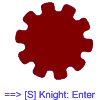 abbrah99Posted 1 year agoAre they still in treeclan? 

Littles: oh my goldenstream! So you decided to have kits. How many do you think there are?
Sparklepool: eeep! Kits!!!Delete Comment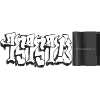 pspsp13Posted 1 year ago(yeah they are)
Goldenstream:yup^^,i'm not really sure but i think about 2 to 3 kits...maybe even 4!abbrah99Posted 1 year agoLittles: you never come and visit me anymore..
sparklepool: that reminds me, i must get back to scorchfire! pads off 

I made a new rp page, mintyleaf rp. We could chat on there ^^Delete Commentpspsp13Posted 1 year agoGoldenstream:i know i've been caught up on a tone of stuff lately,same with Brownzeyphyr,we barely get anytime together now

(kk then)abbrah99Posted 1 year agoLlittles -- illl telll ccaherrystar to ggive you lless jjobs, come with me!



Srry my touchscreen lkeyboard is stutteringg.. XDDelete Commentpspsp13Posted 1 year agoGoldenstream:okmanages to get up and follows Littles unsteadly
Goldenstreams unborn kits:not use to her standing up so are fumbling around inside herabbrah99Posted 1 year ago... i thought this was a treeclan rp?!?Delete Commentpspsp13Posted 1 year agoi thought so to until my clan members rped here,but you know,it's the clan's choice of rping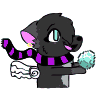 WolfehtacoPosted 1 year agoAspenpaw: Pays respect and last words to Smalltail
Foxpaw: Does sameDelete Commentpspsp13Posted 1 year agoStormfrost:upset cause he new Smalltail more than his mother&aunt&uncles combinedWolfehtacoPosted 1 year agoAspenpaw: Thinking: I didn't know Smalltail, but no cat deserves to die... -growls- except the cat who killed my parents!

Foxpaw: Thinking: I don't really know Smalltail, but I better do the right thing before Aspenpaw or mum kills me... -nervous-Delete Commentpspsp13Posted 1 year agoFlowertunnle:gone to tell Violetstar cause everybody else is scared out of there mind on how she's scolding Jaguarkit
Violetstar:ticked offWolfehtacoPosted 1 year agoFoxpaw: Clings to Flowertunnel's leg TT^TT Dont go in! She'll kill you! Winces, looses grip We'll miss you.... voice trails off

(Lol xD)Delete Commentpspsp13Posted 1 year agoFlowertunnle:wait what?!?WolfehtacoPosted 1 year agoFoxpaw: Is sitting there all like O^ODelete Commentpspsp13Posted 1 year agoFlowertunnle:drags Stormfrost by his tailif i go your coming with me Stormfrost
Stormfrost:?!?WHAT I DO?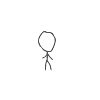 gumballPosted 1 year agoRosefoot: goes to get Fogwave Stormfrost wants chuDelete Commentpspsp13Posted 1 year agoFogwave:for what?
Scarletpelt:just go Fogwave
Fogwave:fine
Stormfrost:ticked off gone after Littleheart asking questions
Littleheart:i dont know what your talking about
Stormfrost:dont act stupid Tiny has the same birthmark Fogwave has
Tiny:??birthmarkturns around trying to look for it
Flower:it on your bottie!giggles
Littleheart:thats just dirt
Stormfrost:glares at herthen clean it off if it's dirt
Littleheart:panicsuhh.
Stormfrost:i'm waitinggumballPosted 1 year agoRosefoot: leads him to stormfrost Doesn't that kit look like you?
Snowfeather: sleepingDelete Commentpspsp13Posted 1 year agoStormfrost:yeah dose't that kit look like us Fogwave
Fogwave:.-. i-ishakes headi've never seen those rats in my whole life
Littleheart:,-_-,teared up protecting her kits
Mindpelt:secretly watching disgised at a bird,reading Fogwaves thoughts
Stormfrost:strange that kits has your same birthmark
Fogwave:glares at tiny's birthmarkthats durtscraped off Tiny's fur with his claw,draws blood on him to hid the mark on his skin
Tiny:mrow!crying&screaming
Littleheart:shocked calming Tiny down,hissing at Fogwave
Fogwave:licks blood off his claw and pads back to the clan*gumballPosted 1 year agoRosefoot: ...what the crap?! glances at Flower I mean, What the heck?Delete Commentpspsp13Posted 1 year agoFlower:DONT HURT MY BROTHER!ponced on Fogwaves neck
Fogwave:tummbled into a tree knocking her off,continues going back to the clan,thinks:why did she bring them here!,i feel so bad hurting Tiny...my son..and Flower...my sweet daughter
Mindpelt:so those kits are his!jumped down back to his form racing back to the clan
Stormfrost:get out of here if you knows whats good for you
Littleheart:picked up TinyFlower and ran as fast as she could to get out of here*gumballPosted 1 year agoRosefoot: sniffs Loners!
Snowfeather: rolling in her sleep
Her dream:
Snowfeather: what...? Hello?
Icewater: staring down at her
Snowfeather: MOM! you're alive! looks to her sides and sees Olivepaw (un-reborn one) and Dustykit, alive WHAT?!
Icewater: shhh, snowkit...
Snowfeather: WHAT?! SNOWKIT?!
Icewater: licks Snow"kit"
Snowfeather: WHATS GOING ON HERE!?
Icewater: Shhhhh.
Dustykit: Mrew..? gets up, wanders into the forest
Snowfeather: oh no...
Dustykit: badger comes out
Badger: roars and grabs him
Dustykit: MEW! MREW!
Snowfeather: comes out to get Dustykit and sees the badger OH NO
Badger: spots Snowfeather
Snowfeather: OH CRAP, I'M MESSING UP TIME! wails then wakes up...what..oh no

(I never RPed the scene where Dustykit died, I just hated him so I made him killed by a badger, so heres the scene now. XD)Delete Commentpspsp13Posted 1 year ago(oh wow lol)
Stormfrost:pads back to the grave yard
Fogwave:bumbed into Mindpelthey watch it Mindpelt!
Mindpelt:no you watch it,i know your darkest secret
Fogwave:hmm?ok yeah i took extra from the prey pile yesterday but there was extra!
Mindpelt:nopeglares at himthink deeper
Fogwave:finnal relises what he's talking about you wouldn't dare!
Mindpelt:hehe,watch me
Fogwave:if you harm any of them i sw-
Mindpelt:ah-ah ahh.you woulde't want Violetstar to hear of this,now would you
Fogwave:please! dont tell her!...it was all my bro-
Pondpaw's ghost:oh your welcome big brother
Mindpelt:laughs
Fogwave:go burn in the dark forest of no stars Pondpaw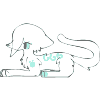 unicornsrockPosted 1 year agoMistyflower: SHUT U---snoring
Starpaw: -_______________________________________- my life is so depressing...Delete Commentpspsp13Posted 1 year agoCherrypaw:eyes burning with anger wont sleep
Flairpaw&Applepaw:in a corner scaredgumballPosted 1 year agoBluesquirlle: looks at Starpaw you think your life..is...de...press...ing..?Delete Commentpspsp13Posted 1 year agoFogwave:ticked off and scared at MindpeltgumballPosted 1 year agoBluesquirlle: You wouldn't be saying that if Snowfeather told you you're going to die soon and you have a heart problem that...leaves..you..in...petry..fying..pain..
Oakpaw: hears Darkpaw swear Ohhh! SHHHH! Snowfeather will give you-
Olivepaw: THE HERB!
Firepaw: DUN DA, DUNNNNNNNNNNNNNNNNNN!
Oakpaw: Bonekit said it tastes horrible and makes your stomach tie into knots and makes you uncontrollaby gag!
Firepaw: DUN DA, DUNNNNNNNNNNNNNNNNNNNNNNNNNNNNNNNNNNNNNN!Delete Commentpspsp13Posted 1 year agoMindpelt:talking to Violetstar if he can go to the next gathering
Violetstar:yes you can go,JUST NO SHAPE SHIFTING&READING OTHER CATS MINDS!
Mindpelt:i can do that
Jaguarkit:i'ma get you Mintkit!
Mintkit:MOMMY!!ran for Violetstar cause he stepped on Jaguarkit's tail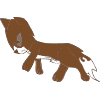 KOTBPosted 1 year ago(.3. Im going to have duskheart have her kits now)

Duskheart:Pads to the Med-DenDelete Commentpspsp13Posted 1 year ago(kk but i wont beable to help you)KOTBPosted 1 year ago(Alrighty X3)Delete Commentpspsp13Posted 1 year ago(lol)KOTBPosted 1 year agoDuskheart: has kits Because Im to Lazy to Say Crap right now, Licking her kits clean...

Blazekit:mewling
patchkit:trying to stand up
Firekit:trying to Cuddle closer to Duskheart
Greykit:rolling on the ground MewingDelete Commentpspsp13Posted 1 year agoMilkpool:aw^^KOTBPosted 1 year agoDuskheart:^^
Blazekit:Waddles towrd MilkpoolDelete Commentpspsp13Posted 1 year agoMilkpool:^^cute
Cinderkit:WAH!!!!
Rainkit:WAH!!!IT'S
Cinderkit:TO!!!
both:CROWDED!!!!KOTBPosted 1 year agoDuskheart:o.o"
Blazekit:mewls loudly to both of there yelling scaredly
all of the other Kits od duskheart:Moves to Duskheart ScaredlyDelete Commentpspsp13Posted 1 year agoMistybreeze&Dreamcloud:silences there kitsKOTBPosted 1 year agoBlazekit:Silence's after it gets QuietDelete Commentpspsp13Posted 1 year agoRainkit:!!KOTBPosted 1 year agoBlazekit:Mew :<Delete Commentpspsp13Posted 1 year agoMistybreeze:behave Rainkit!
Rainkit:yes moma
Milkpool:happyWolfehtacoPosted 1 year agoAspenpaw: Hi Applepaw! I mean Flairpaw? Cherrypaw? e_eDelete Commentpspsp13Posted 1 year agoall 3:looks at heryeah?...whats wrong?WolfehtacoPosted 1 year agoAspenpaw: I can't tell which from which! blushes I'm trying to remember...Delete Commentpspsp13Posted 1 year agoCherrypaw:you can remember us like this,Flairpaw has a childish manly man voice
Flairpaw:perks ears upI DO NOT!
Cherrypaw:Applepaw is the smart one in the family
Applepaw:so true-so-so true
Cherrypaw:and you can re-
Flairpaw:slapped his tail in her mouthshe has a big mouth and talks to muchWolfehtacoPosted 1 year agoAspenpaw: Giggling xD 

(I'm guessing Flairpaw was raised around his mother and his sisters. XD)Delete Commentpspsp13Posted 1 year agoCherrypaw:i dont talk to much do i?
Flairpaw:to much my ears will fall off
Applepaw:accualy this is the normal rate Cherrypaw talks,she just adds more words every day,and wont rest her voice box
Flairpaw:i pray to starclan that she loses her voice
Applepaw:if i'm correct if she keeps talking she should loose it right
Cherrypaw:SHUT
Applepaw:now
Cherrypaw:voice squeakedUP!

(lol yeah he wasX3)WolfehtacoPosted 1 year agoAspenpaw: ...Glad I only have a brother o3oDelete Commentpspsp13Posted 1 year agoFlairpaw:i'll trade you Cherrypaw for your brother!
Applepaw:it wont word,Cherrypaw will still and always be out sister from our genetics
Flairpaw:-_-i'll trade you Applepaw tooWolfehtacoPosted 1 year agoFoxpaw: TRADE ME FOR WHAT? ASPENPAW, YOU BETTER NOT BE DOING DRUGS! (XD)Delete Commentpspsp13Posted 1 year agoFlairpaw:PLEASE I'M BEGGING YOU!spots there mother
Gingertail:simply walking by
Flairpaw:glaringon second thought i'll keep my sisters
Cherrypaw:&Applepaw:huttled close together glaring at there motherWolfehtacoPosted 1 year agoAspenpaw: o.o Hmm? I thought you -love- your mom? tilts head sideways, with one eyebrow up and the other down, mouth like 3 and tail slowly flicking as her confused faceDelete Commentpspsp13Posted 1 year agoCherrypaw:says loud enough for Gingertail to heartch after what that red pelted rat did to us,she's no longer in our family generation
Gingertail:herd it and is in tears
Applepaw:i'm confused what
Flairpaw:it's ok you 2,that witch is gone and out of our lives for good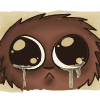 KimikohPosted 1 year agoRavenflight: I am going to have a terribly hard time telling which is which! You guys just look orange blurry spots! D:Delete Commentpspsp13Posted 1 year agoCherrypaw&Applepaw:chucklesunicornsrockPosted 1 year agoMistyflower: Oh, please. Their scents are sooo different! Cherrypaw smells like an idiot, Flarepaw smells...well, different...and Applepaw smells like smarts!Delete Commentpspsp13Posted 1 year agoCherrypaw:I DONT SMELL LIKE A IDIOT!unicornsrockPosted 1 year agoM-flower: Okay, fine. You smell like a thick-head. Better?Delete Commentpspsp13Posted 1 year agoCherrypaw:YOU DASTARDLY CAT I DONT SMELL LIKE ANYTHING ALL 3 OF US SMELL LIKE BIRDCLAN APPRENTICES,COVERED IN FEAR OF NOT SEEING THERE FATHER/FRIENDS AGAIN AND FORCED TO SEE OUR EVIL MOTHER ALL THE TIME!
Flairpaw&Applepaw:what she saidunicornsrockPosted 1 year agoM-flower: hm...you smell like...yeah, BirdClan apprentice.Delete Commentpspsp13Posted 1 year agoCherrypaw:angered but goes into depression
Flairpaw:she's bi polarKimikohPosted 1 year agoRavenflight: What's so funny about that?Delete Commentpspsp13Posted 1 year agoCherrypaw:misses her father&friends very muchunicornsrockPosted 1 year agoM-flower: What the h3!l is that?Delete Commentpspsp13Posted 1 year agoFlairpaw:were your 1 emotion 1 second and them quickly changes a few timesKimikohPosted 1 year agoRavenflight: You feel sad.Delete Commentpspsp13Posted 1 year agoCherrypaw:i am sadstarts cryingKimikohPosted 1 year agoRavenflight: Why?Delete Commentpspsp13Posted 1 year agoCherrypaw:cause i miss my dad&friendssnifflesunicornsrockPosted 1 year agoM-flower: :U It's called a mood-swing.Delete Commentpspsp13Posted 1 year agoFlairpaw:no she's bi polar,thats what our medicine cat told usKimikohPosted 1 year agoRavenflight: sighs I know what it's like.Delete Commentpspsp13Posted 1 year agoCherrypaw:how?looks at him,wiping her tearsKimikohPosted 1 year agoRavenflight: Well, I never met my father or mother, and if I did, I would never know what they looked like.Delete Commentpspsp13Posted 1 year agoCherrypaw:ohfeels bad for himunicornsrockPosted 1 year agoM-flower: ok o3oDelete Commentpspsp13Posted 1 year agoApplepaw:and there is a diffrence between those 2KimikohPosted 1 year agoRavenflight: It's fine. I like it here in RaveClan. If they were to abandon me here, they probably didn't even love me. sighs But anyway, I have a good life here, and you will too.Delete Commentpspsp13Posted 1 year agoCherrypaw:i hope your rightunicornsrockPosted 1 year agom-flower: falls asleep =o= =O= =0= =O= =o=Delete Commentpspsp13Posted 1 year agoApplepaw:old catpadds to there current denKimikohPosted 1 year agoRavenflight: Who are you, anyway? I can't tell. =.=lllDelete Commentpspsp13Posted 1 year agoCherrypaw:,i'm Cherrypaw,you can tell it's me cause i act very diffrent from my brother&sisterKimikohPosted 1 year agoRavenflight: In what way? Sorry for troubling you, I just have a hard time with my parshal blindness. I bet I could tell you apart by smell, tho.Delete Commentpspsp13Posted 1 year agoCherrypaw:my brother and sister are mostly calm and laid back,i'm hyper most of the timeKimikohPosted 1 year agoRavenflight: Okay, then. So, what do you plan on being? A warrior or a medicine cat?Delete Commentpspsp13Posted 1 year agoCherrypaw:i wanted to be a medicine cat ever since i was a kit,but my dad&Hillstar said i have to be a warrior cause on how strong i amKimikohPosted 1 year agoRavenflight: You can always train as a warrior then become a medicine cat. Besides, that was a different clan, right?Delete Commentpspsp13Posted 1 year agoCherrypaw:your rightperks ears upi can train to be a medicine cat apprentice,HereKimikohPosted 1 year agoRavenflight: tail twitches in delight Who would you want your mentor to be?Delete Commentpspsp13Posted 1 year agoCherrypaw:thats the only problem,i dont know who i want for a mentor,i barely know anybody hereKimikohPosted 1 year agoRavenflight: twitches I'm a medicine cat, you know.Delete Commentpspsp13Posted 1 year agoCherrypaw:you??i thought you were a warrior??i never new you was a medicinecatKimikohPosted 1 year agoRavenflight: Well, I am legally blind..Delete Commentpspsp13Posted 1 year agoCherrypaw:i never notices that about youglances at his eyeswhy are they red?KimikohPosted 1 year agoRavenflight: Because of my blindness. Why? Do they make me look evil? says playfullyDelete Commentpspsp13Posted 1 year agoCherrypaw:very!has tail in the air playfullyKimikohPosted 1 year agoRavenflight: laughs Well then you should probably warn the clan, then!Delete Commentpspsp13Posted 1 year agoCherrypaw:i can handle you my selfpurs playfullyKimikohPosted 1 year agoRavenflight: Be careful, I sharpen my claws on bones! laughsDelete Commentpspsp13Posted 1 year agoCherrypaw:i eat cats like you for breakfast!smilesKimikohPosted 1 year agoRavenflight: And I eat bones from cats like you! grins & licks mouthDelete Commentpspsp13Posted 1 year agoCherrypaw:Mrow!rolls under him and pounced on his back playfully and gentlyKimikohPosted 1 year agoRavenflight: freaked out cuz was never 'attacked' before Erm... Please get off...Delete Commentpspsp13Posted 1 year agoCherrypaw:feels dissapointedokleaped off of him,has ears flatten and tail between her legs slowly backing upKimikohPosted 1 year agoRavenflight: No, it's okay. I just never have been pounced on for my whole life. I'm not used to it...

brb dinnerDelete Commentpspsp13Posted 1 year agoCherrypaw:ohsits down with her ears flatKimikohPosted 1 year agoRavenflight: Why are you acting like that?Delete Commentpspsp13Posted 1 year agoCherrypaw:??like whatperks ears up standing upKimikohPosted 1 year agoRavenflight: Umm... Scared? Dissapointed?Delete Commentpspsp13Posted 1 year agoCherrypaw:embarrassed?UnConfident?im get emotional a lotKimikohPosted 1 year agoRavenflight: nvrmnd... Why don't you go tell Violetstar about the medicine cat thing?Delete Commentpspsp13Posted 1 year agoCherrypaw:i dont know where she isKimikohPosted 1 year agoRavenflight: No worries. I'll tell her. That okay?Delete Commentpspsp13Posted 1 year agoCherrypaw:you would?,thanksKimikohPosted 1 year agoRavenflight: No problem. Medicine cats are extremely important to the clan.Delete Commentpspsp13Posted 1 year agoCherrypaw:really?eyes widenKimikohPosted 1 year agoRavenflight: Of course! Without them, the clans would eventually die out!Delete Commentpspsp13Posted 1 year agoCherrypaw:thinks:i want to be important to my new clani never knew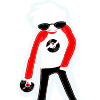 jayray2826Posted 1 year agoDusttail: I'M A MED CAT! :DDelete Commentpspsp13Posted 1 year agoCherrypaw:you are?!?sounds surprisedKimikohPosted 1 year agoRavenflight: It's a huge responsibility, you know. You are forbidden to have a mate. Violetstar has made that clear.Delete Commentpspsp13Posted 1 year agoCherrypaw:same with Hillstar,she hates it when medicine cats break her rulesKimikohPosted 1 year agoRavenflight: Have you seen Violetstar angry? She almost banned Snowfeather twice!Delete Commentpspsp13Posted 1 year agoCherrypaw:i witnesses it my self in personKimikohPosted 1 year agoRavenflight: Speaking of Violetstar, I should probably talk to her now. I'm gonna go look for her, okay?Delete Commentpspsp13Posted 1 year agoCherrypaw:ok,i'll be right hereKimikohPosted 1 year agoRavenflight: walks into Violetstar's den Hello?Delete Commentpspsp13Posted 1 year agoJaguarkit:ENEMY INTRUDER!
Mintkit:DEATHCLANS INTRUDING!
Jaguarkit:Mintkit attack!
Mintkit:pounces on his paw
Violetstar:Mintkit,Jaguarkit come here,hi RavenflightKimikohPosted 1 year agoRavenflight: smiles Hello, Violetstar. It turns out that one of the new arrivals would be interested in being a medicine cat.Delete Commentpspsp13Posted 1 year agoVioletstar:really who?
Mintkit:pads to Violetstar's belly
Jaguarkit:lies down nursing
Violetstar:purring feeling her kits nurse from herKimikohPosted 1 year agoRavenflight: strangely looks at kits Um... Cherrypaw, and, uh, I was wondering...Delete Commentpspsp13Posted 1 year agoVioletstar:shockedCherrypaw?KimikohPosted 1 year agoRavenflight: Yes, Cherrypaw... And I was wondering... Could I possibly be her mentor?Delete Commentpspsp13Posted 1 year agoVioletstar:thinking out loudCherrypaw would be a good medicine cat,and you are due for a apprentice,i dont see why not.KimikohPosted 1 year agoRavenflight: lightens up Thank you! Should we make it a surprise for her, or should I tell her?Delete Commentpspsp13Posted 1 year agoVioletstar:why not surprise her
Jaguarkit:mrowwKimikohPosted 1 year agog2gReply to Comment Delete Commentjayray2826Posted 1 year agoDusttail: Yes...Delete Commentpspsp13Posted 1 year agoCherrypaw:cooljayray2826Posted 1 year agoDusttail: Yup!
Brambleshadow: doing something because she's bored(AND needs an apprentice)Delete Commentpspsp13Posted 1 year agoCherrypaw:amazed at the medicinecati wish i could be a medicine catjayray2826Posted 1 year agoDusttail: You probably could be a med. cat. It takes a good memory though.
Brambleshadow: now is walking in circlesDelete Commentpspsp13Posted 1 year agoCherrypaw:i have great memory!jayray2826Posted 1 year agoDusttail: Then you would probably be a good med. cat!
Brambleshadow: needs to find something to occupy herself for at least 5 minutes
Nightpaw: building the nerve to ask who his mentor is
Nightfall: sleepingDelete Commentpspsp13Posted 1 year agoCinderkit:ventchured out looking for Mintkit
Mintkit&Jaguarkit:tasting prey for the first time
Violetstar:^^ is it good?
Mintkit:finnished swallowing his bit of mousemhh,very!
Jaguarkit:scourfing down the mousevery good
Violetstar:thats great you love it
Snakestripe:crosses path with Hawkgaze,glairs at him walking by
Hawkgaze:glares back at himjayray2826Posted 1 year agog2gReply to Comment Delete CommentKimikohPosted 1 year agoRavenflight: Okay. I haven't felt this happy in moons! Thank you, Violetstar. walks out of den hapilly & sees CherrypawDelete Commentpspsp13Posted 1 year agoVioletstar:your welcome Ravenflight
Cherrypaw:sitting,then quickly jumps upKimikohPosted 1 year agoRavenflight: tries to keep straight face while coming over to CherrypawDelete Commentpspsp13Posted 1 year agoCherrypaw:see's his look and happiness disappearsKimikohPosted 1 year agoRavenflight: Is that you, Cherrypaw? sniffs Oh yeah, it is. Um, Violetstar said that, er... You are not the kind of cat she wants as medicine cat... I... I'm sorry...thinks: I hate lying. But that's part of the surprise, right?Delete Commentpspsp13Posted 1 year agoCherrypaw:lost all hopesoh..ok thentail drops-muters:she's just like my father&HillstarKimikohPosted 1 year agoRavenflight: It's okay, it's okay....Delete Commentpspsp13Posted 1 year agoCherrypaw:what is?KimikohPosted 1 year agoRavenflight: Well, uh, you feel sad, don't you? I... I'm trying to make you feel better....Delete Commentpspsp13Posted 1 year agoCherrypaw:yeah i guess sobrightens up a littleKimikohPosted 1 year agoRavenflight: Not everyone gets what they want. I mean, do you think I wanted to be blind?Delete Commentpspsp13Posted 1 year agoCherrypaw:yeahsighsi really wanted to prove myself i'm not useless to this new clansighsKimikohPosted 1 year agoRavenflight: now feeling sad ...Delete Commentpspsp13Posted 1 year agoCherrypaw:if you need me i'll be in the captive den,walks to the den were her&her littermates are
Flairpaw:??
Applepaw:??KimikohPosted 1 year agoRavenflight: I should have not done that... sighs I just that Violetstar has the news announced soon.......Delete Commentpspsp13Posted 1 year agoCherrypaw:curled up in a corner weeping
Applepaw:??
Flairpaw:shrugs

brb mom is ticking me off for the last timeKimikohPosted 1 year ago(what time of day is it in RaveClan?)

Raven flight: sadly slumps back I to his den
lol kkDelete Commentpspsp13Posted 1 year ago(midday)
Cherrypaw:sulkingKimikohPosted 1 year agoRavenflight: stormfrost?Delete Commentpspsp13Posted 1 year agoStormfrost:what?KimikohPosted 1 year agoRavenflight: Cherrrypaw wanted to become a medicine cat so...explains whole story... Do you think it was the right thing to do? i feel bad about it. D:Delete Commentpspsp13Posted 1 year agoStormfrost:yeah,now you can tell her to get up and meet you here when she's finished breakfast so can teach her the rules of being a medicine catKimikohPosted 1 year agoRavenflight: You mean, after the ceremony?Delete Commentpspsp13Posted 1 year agoStormfrost:yeah so she wont be all jumpy and stuffjayray2826Posted 1 year agoDusttail: I'm going to check on Milkpool since we all know your going to lose the bet. pads to nurseryDelete Commentpspsp13Posted 1 year agoStormfrost:-_- gee thanks
Milkpool:woke up from her nightmare,pantingjayray2826Posted 1 year ago(lol gee thanks way to keep the positive feeling up Dusttail)
Dusttail: What happened?!Delete Commentpspsp13Posted 1 year ago(lol thanks Dusttail)
Milkpool:j-just a n-nightmare
Icekit:it looked like a scary onejayray2826Posted 1 year agoDusttail: Oh man. Do you need anything? You know, like poppy seeds?Delete Commentpspsp13Posted 1 year agoMilkpool:Poppyseeds
Rainkit:IT'S TO CROWDED!
Mistybreeze:nipped her earjayray2826Posted 1 year agoDusttail: Ok I'll go get those. goes to the med cat den and gets poppy seeds leaves and goes back to the nuresery Here. drops the poppy seeds in front of MilkpoolDelete Commentpspsp13Posted 1 year agoMilkpool:thanks Dusttaillaps up most of the seedsjayray2826Posted 1 year agoDusttail: No problem.
Nightpaw: laying down and sighsDelete Commentpspsp13Posted 1 year agoMilkpool:sighs,growing tired
(i feel like livestreaming my playing the sims 3)jayray2826Posted 1 year ago(Then do it! :3)
Dusttail: leaves
Nightpaw: boredDelete Commentpspsp13Posted 1 year ago(cpu's being a total jerk face)
Milkpool:sleepjayray2826Posted 1 year agoG2g soon.Reply to Comment Delete Commentpspsp13Posted 1 year agohttp://www.livestream.com/pspsp13
anybody that needs me i'll be here...playing the sims 3Delete CommentKimikohPosted 1 year agoRavenflight: Mmm... Alright. When is the ceremony going to start?Delete Commentpspsp13Posted 1 year agoStormfrost:not farKimikohPosted 1 year agoRavenflight: Good, good... Violetstar said I could be her mentor!Delete Commentpspsp13Posted 1 year agoStormfrost:thats goodKimikohPosted 1 year agoRavenflight: In the meantime, what should I do?Delete Commentpspsp13Posted 1 year agoStormfrost:go over all the rules&get out some herbs to test her knowledge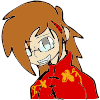 RinKagamine11Posted 1 year agoScorchflame:Heeeey guys!Delete Commentpspsp13Posted 1 year agoKonamifeather:darted past Scorchflame*
Iceflower:!!Konamifeather!RinKagamine11Posted 1 year agoScorchflame:Ehh.....Iceflower.....could you stop chasing Konamifeather for just a second? ^^UDelete Commentpspsp13Posted 1 year agoIceflower:yeah sure,whats up?RinKagamine11Posted 1 year agoScorchflame:Ehh...nothing....I just dont think he likes it that muchDelete Commentpspsp13Posted 1 year agoIceflower:but i cant help my self he's so cute,hansom,brave,and luckyRinKagamine11Posted 1 year agoScorchflame:Then how bout you just give him atleast some time alone?Delete Commentpspsp13Posted 1 year agoIceflower:i cant thou! his fur is always silky smooth&Shiny! he's so dreamy! i love how he runs,his fur flowing in the wind,his tail lashed out behind him it's so-so,dreamyRinKagamine11Posted 1 year agoScorchflame:Than atleast try to leave him alone for a bit! signals for Konamifeather to runDelete Commentpspsp13Posted 1 year agoIceflower:sighsok finesecretly has her finger's crossed
Konamifeather:dashed out the clanRinKagamine11Posted 1 year agoScorchflame:Ok! Bye then Iceflower! runs off to where Konamifeather is hidingDelete Commentpspsp13Posted 1 year agoKonamifeather:sitting by the river fishingRinKagamine11Posted 1 year agoScorchflame:You happy? shes gone....for nowDelete Commentpspsp13Posted 1 year agoKonamifeather:yeah she's goneFOR NOW i dont know what they see in me! i already have somebodyRinKagamine11Posted 1 year agoScorchflame:Well i dunno either...i forgot what she said alredy ><Delete Commentpspsp13Posted 1 year agoKonamifeather:gee thanks-_-*RinKagamine11Posted 1 year agoScorchflame:Well sorr-ree for having a bad memory!Delete Commentpspsp13Posted 1 year agoKonamifeather:ok then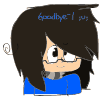 bleepbloopPosted 1 year agoSunpaw:asleep in the middle of the camp with his butt in the air -0-Delete Commentpspsp13Posted 1 year agoBlackkit:wondered off againhi Sunpaw!
Blazekit:followed
Lightningkit:running around
Baykit:chasing Lightningkit
Phantomtail:fell asleep supposed to be watching her kitsbleepbloopPosted 1 year agoSunpaw:snaps awake GAHH! STRANGER DANGER!!! o0oDelete Commentpspsp13Posted 1 year agoBlackkit:follows what Sunpaw is doingGAHH! STRWANGER DANGER!gigglesbleepbloopPosted 1 year agoSunpaw:?! oh hi Blackkit ^^"Delete Commentpspsp13Posted 1 year agoBlackkit:hehe^^ hi Sunpaw
Lightningkit:hehe!! cant catch me Baykit!
Blazekit:hehe^^tried pouncing on Blackkit
Blackkit:woah!jumped out of the way gigglingMISSED ME MISSED ME NOW YOU GOT TO KISS ME!
Blazekit:EW GROSS!bleepbloopPosted 1 year agoSunapw:Where's Phantomtail?Delete Commentpspsp13Posted 1 year agoBlackkit:mommy in the nursery asleepbleepbloopPosted 1 year agoSunpaw:You need to go back to the nursery so she doesn't get in troubleDelete Commentpspsp13Posted 1 year agoBlazekit:but it's boring in there!
Lightningkit:i agree
Baykit:same here
Blackkit:yeah
Bravefur:come on kits your mothers gonna flip out again like last time you 4 snooped outbleepbloopPosted 1 year ago(don't you mean Bravepelt?)
Sunpaw:who want's to ride on my back to the nursery?Delete Commentpspsp13Posted 1 year ago(yeah X3 i always now get those 2 confused now XD)
Blackkit:me!
Lightningkit:me!
Blazekit:me!
Baykit:i'll walk with daddy
BravePELT:ok come on BaykitbleepbloopPosted 1 year agoSunpaw:crouches downDelete Commentpspsp13Posted 1 year agoBlackkit:leaped on Sunpaw
Lightningkit:jumped on Blazekits head and jumped on Sunpaw's back
Blazekit:leaped on Sunpaws back
Lightningkit:lets go!bleepbloopPosted 1 year agoSunpaw:padding to the nurseryDelete Commentpspsp13Posted 1 year agoBlackkit:mew=3P
Lightningkit:mew^^
Baykit:dad why did you love mommy?
Bravepelt:because if i didn't you wouldn't be herebleepbloopPosted 1 year agoSunpaw:in the nurseryDelete Commentpspsp13Posted 1 year agoPhantomtail:Lightningkit,Blazekit,Blackkit,Baykit,Sunpaw?,Bravepelt??what are you 2 doing here
Greydream:cleaning her belly
Spottedleopard:curled up rapping her tail around her belly
Bravepelt:we found them wandering around the clan
Blackkit:you were asleep mommy
Phantomtail:i know i was hoping you were asleep 2bleepbloopPosted 1 year agoSunpaw:leavesDelete Commentpspsp13Posted 1 year agoPhantomtail:thanks you Sunpaw
Blackkit:thank you Sunpaw!
Bravepelt:ok everybody's here right
Phantomtail:gives him this look
Bravepelt:^^hehe yeah everybodys here
Phantomtail:thinks:all but MosskitbleepbloopPosted 1 year agoGhosttail:crawling on his stomach Shhhhaaadddooowwwwccclllaaawwww.....!
Shadowclaw:T_T ignoring himDelete Commentpspsp13Posted 1 year agoStormfrost:/0\bleepbloopPosted 1 year agoGhosttail:jumps on him Shadowclaw! >:CDelete Commentpspsp13Posted 1 year agoStormfrost:whats up with you 2?bleepbloopPosted 1 year agoShadowclaw:He's been wanting me to go she-cat looking with him-
Ghosttail:-PLEEASE!
Shadowclaw:NO!Delete Commentpspsp13Posted 1 year agoStormfrost:girls are over ratedbleepbloopPosted 1 year agoShadowclaw:plus I'm a medicine cat
Ghosttail:I thought you had kids?Delete Commentpspsp13Posted 1 year agoStormfrost:rolled on his backi did have kits...only for a prophecy that only half came truemummbling:making me put Scarletpelt in that much pain only watching 1 die and the other still live tch whats up with that Starclanjayray2826Posted 1 year agoDusttail: Who you callin' overrated?!Delete Commentpspsp13Posted 1 year agoStormfrost:useless she~catsbleepbloopPosted 1 year agoGhosttail:holding on Shadowclaw's hind legplease oh please oh please!
Shadowclaw:T_T noDelete Commentpspsp13Posted 1 year agoStormfrost:man stop itchen,let girls chase you,not the other way aroundbleepbloopPosted 1 year agoGhosttail:I don't think any likey ghosttail .n.Delete Commentpspsp13Posted 1 year agoStormfrost:thats sad right therejayray2826Posted 1 year agoDusttail: Oh, so does that mean I'M USELESS?!?!Delete Commentpspsp13Posted 1 year agoStormfrost:yupon his back
Flowertunnle:and meglares at him
Stormfrost:yeah
Flowertunnle:i'm telling your mother,and Grandmother Violetstar
Stormfrost:i dont care go ahead tell thembleepbloopPosted 1 year agoShadowclaw:I agree
Ghosttail:/n\Delete Commentpspsp13Posted 1 year agoStormfrost:your really desprate right now huh Ghosttailjayray2826Posted 1 year agoDusttail: Hmph. slaps Stormfrost across the face Take that for calling us useless!Delete Commentpspsp13Posted 1 year agoStormfrost:X3 that ticklesjayray2826Posted 1 year agoDusttail: narrows eyes Why I oughta...Delete Commentpspsp13Posted 1 year agoFireflytai's ghost:X3laughing*sorry Dusttail XD i cant help my self XD i love messing with my brother!
Stormfrost:!!!FIREFLYTAIL!!jayray2826Posted 1 year agoDusttail: Thanks! We can mess with him... evil grin thinking about proving she-cats aren't uselessDelete Commentpspsp13Posted 1 year agoFireflytail's ghost:yup i was controling him accualy X3bleepbloopPosted 1 year agoShadowclaw:He's been in love with (Dovefawn?) since he was a kit
Ghosttail: -^-Delete Commentpspsp13Posted 1 year agoStormfrost:oh manjayray2826Posted 1 year agoDusttail: You were?! So you said she-cats are useless?Delete Commentpspsp13Posted 1 year agoFireflytail's ghost:yup,i just wanted to see him get slapped^^bleepbloopPosted 1 year agoShadowclaw:yeah I feel bad for himDelete Commentpspsp13Posted 1 year agoStormfrost:angered at Fireflytailjayray2826Posted 1 year agoDusttail: Oh ok, that means when I go to StarClan I get to slap you.Delete Commentpspsp13Posted 1 year agoFireflytail:uhh,yeah if you want,seeing as i'm a she~cat tobleepbloopPosted 1 year agoShadowclaw:T_T Auntie please leaveDelete Commentpspsp13Posted 1 year agoFireflytail's ghost:ok fine i'll leavedissapearsjayray2826Posted 1 year agoDusttail: So? You basically said I was useless.Delete Commentpspsp13Posted 1 year agoFireflytail's ghost:and me...i was very useless to this clanbleepbloopPosted 1 year agoGhosttail:in his em boxDelete Commentpspsp13Posted 1 year agoStormfrost:??jayray2826Posted 1 year agoDusttail: Well I'm not useless.Delete Commentpspsp13Posted 1 year agoFireflytail's ghost:i know your not DusttailbleepbloopPosted 1 year agoShadowclaw:continues checking herb storesDelete Commentpspsp13Posted 1 year agoStormfrost:has a head achejayray2826Posted 1 year ago(Lol Dusttail's just having a chat with a ghost not even caring)
Dusttail: Good.Delete Commentpspsp13Posted 1 year ago(lol)
Fireflytail's ghost: i'm just saying me and my sisters were really useless to this clan
Dreamflair's ghost:AND YOUR GONNA BE USELESS IN STARCLAN TO IF YOU DONT GET BACK HERE!bleepbloopPosted 1 year agoShadowclaw:What is wrong with my brother....? -n-"Delete Commentpspsp13Posted 1 year agoStormfrost:i have no clue but i have a huge! headachejayray2826Posted 1 year agoDusttail: goes to check if they have catmint for leafbareDelete Commentpspsp13Posted 1 year agoStormfrost:/0\bleepbloopPosted 1 year agoShadowclaw:Then get some rest don't complain about it to me. Your probably still in shock from the thing a few days agoDelete Commentpspsp13Posted 1 year agoStormfrost:yeas motherstorms off to his nest and flopped downjayray2826Posted 1 year agoDusttail: Hey Shadowclaw is there an herb for headaches?Delete Commentpspsp13Posted 1 year agoStormfrost:of course there isbleepbloopPosted 1 year agoShadowclaw:I don't knowDelete Commentpspsp13Posted 1 year agoStormfrost:it's fever few but it lacks to grown in Raveclanjayray2826Posted 1 year agoDusttail: Do you know anywhere I can find it? Or do we have some in stock?checking the herb pilesDelete Commentpspsp13Posted 1 year agoStormfrost:it grown in Deathclan territory but really i dont feel like getting glared at all the time looking for Fever fewjayray2826Posted 1 year agoDusttail: Then I'll go alone.Delete Commentpspsp13Posted 1 year agoStor,frost:i wouldn't if i were you,the Deathclan medicine cats is strict with there herbs being stolen,you'll need to go with me,Cloudfrost or Violetstarjayray2826Posted 1 year agoDusttail: facepaw I'm not going straight into their camp and in their med. cat's den to get Fever Few!Delete Commentpspsp13Posted 1 year agoStormfrost:no there clan is diffrent,Violetstar is helping Nightstar get controle of his clan so we can go on there territory to gather herbs,when onestar was leader he banned other edicine cats from going on there territorry to get herbs,but now Nightstar's fixing it,i still wouldn't go thoubleepbloopPosted 1 year agoShadowclaw:wow Deathclan was pretty strick, glad I wasn't born.Delete Commentpspsp13Posted 1 year agoStormfrost:yeahbleepbloopPosted 1 year agoShadowclaw:oh and when do we get to go to the moonstone?Delete Commentpspsp13Posted 1 year agoStormfrost:in 4 days or sobleepbloopPosted 1 year agoShadowclaw: :DDelete Commentpspsp13Posted 1 year agoStormfrost:if the weather isn't so badbleepbloopPosted 1 year agoShadowclaw: .^.Delete Commentpspsp13Posted 1 year agoStormfrost:licking his paw and swiping it over his earbleepbloopPosted 1 year agoShadowclaw:I boardDelete Commentpspsp13Posted 1 year agoStormfrost:i can see thatbleepbloopPosted 1 year agoShadowclaw:rolling back n fourthDelete Commentpspsp13Posted 1 year agoStormfrost:you can wait 4 days.bleepbloopPosted 1 year agoCherryblossom:sleeping in a tree -0-Delete Commentpspsp13Posted 1 year agoPhantomclaw:leading a hunting with Fogwave,Konamifeather,Riverhawk,Talonear,Tallmoss,Firetail&DustpathWolfehtacoPosted 1 year agoFoxpaw: ASPENPAW! Getupgetupgetupgetup
Aspenpaw: =3o What...?
Foxpaw: We're become warriors! :D
Aspenpaw: Gets up excitedly YEAY! :3Delete Commentpspsp13Posted 1 year agoVioletstar:cleaning her 2 kits
Whitestripe&Starfire:testing there strength and speed against each otherWolfehtacoPosted 1 year agoFoxpaw: Darnit, we have to a silent vigil...
Aspenpaw: I'm surprised you can say that, but you can't spell it.
Foxpaw: Silent Vigil! S-Y-L-N-T V-I-G-L!
Aspenpaw: Your missing some letters there.Delete Commentpspsp13Posted 1 year agoCinderkit:getting very dirty
Icekit:ponces on Cinderkit getting muddy
Stonekit:getting cleaned by his mother
Jaguarkit:jumped away from Violetstar's licks
Violetstar:quickly put her paw on his tail and keeps cleaning him
Mintkit:getting cleaned by his fatherWolfehtacoPosted 1 year agoAspenpaw: Laughs Those cute little kits.
Foxpaw: Whens our ceremony. 
Aspenpaw: Idk, probally in the afternoon.Delete Commentpspsp13Posted 1 year agoFeathertail:takes Mintkit&Jaguarkit out to get ready
Milkpool:woke up feeling strange
Violetstar:got up talking to StarclanWolfehtacoPosted 1 year agoAspenpaw: o3o
Foxpaw: Whats Mum doing?Delete Commentpspsp13Posted 1 year agoVioletstar:eyes open wide in a solid Icy blue color
Mintkit:Playing with his brotherbleepbloopPosted 1 year agoSunpaw:We have to shre dens with them?! There's not that much room without them!Delete Commentpspsp13Posted 1 year agoJaguarkit:there's plenty of room!
Mintkit:just wait until we grow Jaguarkit
Jaguarkit:oh....well no we cant fit in therejayray2826Posted 1 year agoBrambleshadow: I'm getting an apprentice. X3Delete Commentpspsp13Posted 1 year agoVioletstar:called a clan meetingjayray2826Posted 1 year agoBrambleshadow: sits down in the clearing triumphantlyDelete Commentpspsp13Posted 1 year agoVioletstar:saying crap about the naming ceremony 
Icekit,Cinderkit,Stonekit,Jaguarkit&Mintkit:sitting down happyjayray2826Posted 1 year agoBrambleshadow: contentDelete Commentpspsp13Posted 1 year agoVioletstar:gave Foxpaw&Aspenpaw there warrior names
Milkpool:circling her nest non-stop,in pain
Hawkgaze:glaring at the nursery knowing whats going on with Milkpooljayray2826Posted 1 year agoWait you said on "RaveClan News" Brambleshadow could mentor Cinderkit and somewhere else you said Cherryblossom could mentor Stonekit! o.oDelete Commentpspsp13Posted 1 year ago(i dont know i just got back from swimming so istill have water in my brain,i i think i did get that backwards,retype the last pr screen you typed and i'll repost it)jayray2826Posted 1 year agokk im confused.Delete Commentpspsp13Posted 1 year agoretype the comet and i'll fix itjayray2826Posted 1 year agoOk I'm about to go though. so g2gDelete Commentpspsp13Posted 1 year agokkjayray2826Posted 1 year agoMe: Can Brambleshadow have an apprentice?
You: Yeah sure.
Me: Yay! Who?
You: Witch ever 1 you want.
Me: Hmm... Cinderkit >:3
You: All right. >X3Delete Commentpspsp13Posted 1 year agooh X3 whops lol i forgot XD,see what looking after a clan dose to me loljayray2826Posted 1 year agoLol. Sounds hard.Delete Commentpspsp13Posted 1 year agoit is hard but i like challengesbleepbloopPosted 1 year agoSunpaw:doing apprentice stuff -3-Delete Commentpspsp13Posted 1 year agoIcepaw:running around and headbutted Flairpaw
Flairpaw:knocked over rolling into Phantomclaw
Phantomclaw:what the...Flairpaw are you ok?
Flairpaw:no//0\\bleepbloopPosted 1 year agoFirepaw:so....bored....!Delete Commentpspsp13Posted 1 year agoIcepaw:rams into Firepawgo down Vineclan warrior!
Snakstripe:watches the newly apprentice and remembers there old homebleepbloopPosted 1 year agoIcepaw:GAH! flips over >:C why'd you do that?!Delete Commentpspsp13Posted 1 year agoIcepaw:i'm a proud Snakeclan warrior protecting my clan from a Vineclan warrior like you!bleepbloopPosted 1 year agooopsies i meant firepaw ^^"Delete Commentpspsp13Posted 1 year agololbleepbloopPosted 1 year agoFirepaw:....ok than tackles her I'm invading your camp!Delete Commentpspsp13Posted 1 year ago(icepaw's a boy and he thinks he's one of the Snakeclan cats that joined Raveclan)
Icepaw:NO!quickly stumbles from under Firepaw and headbuts him againbleepbloopPosted 1 year agoFirepaw:ow! jumps up growling >=3 jumps into the air and lands on Icepaw's backDelete Commentpspsp13Posted 1 year agoIcepaw:quickly rolled on his back and pretends to have his claws shownbleepbloopPosted 1 year agoFirepaw:being squished O_o"Delete Commentpspsp13Posted 1 year agoIcepaw:pushes him off and gets upbleepbloopPosted 1 year agoFirepaw:panting
Sunpaw:...Delete Commentpspsp13Posted 1 year agoIcepaw:see's Sunpaw in the corner of his eyes,to tired to go headbutt himfor a Vineclan warrior you fight pretty good,
Cinderpaw:YOU DUNCE! YOUR A RAVECLAN APPRENTICE,WERE RAVECLAN APPRENTICES,WE HAVE 100% RAVECLAN BLOOD!
Icepaw:No i'm not!
Cinderpaw:says who?!?
Icepaw:Rainpaw&Silverpaw!
Cinderpaw:thats cause THEIR Snakeclan kits! but are Raveclan apprentices!bleepbloopPosted 1 year agoSunpaw:0-0U dodges what the heck?! Your Raveclan and if you go around headbutting people try headbutting some warriors!Delete Commentpspsp13Posted 1 year agoCinderpaw:told you dung brain
Icepaw:no i got yelled at by some warrior for headbutting him,it's no fun!
Silverpaw:headbutts Adderfang
Adderfang:WATCH IT WILL YOU!
Silverpaw:NO YOU WATCH IT!leaped on Adderfangs head
Adderfang:smashed him the in the groundi told you to watch it
Silverpaw:y-yes Adderfangrubbing his head
Icepaw:thats who i got yelled atpoints to AdderfangbleepbloopPosted 1 year agoBearpaw:slaps Icepaw upside the head Don't beat up my brothers!Delete Commentpspsp13Posted 1 year agoIcepaw:ow!jumped up and slapped him back
Stonepaw:teabagged IcepawGOT YOU BACK FOOL!bleepbloopPosted 1 year agoBearpaw:rubbing cheek /3\
Firepaw:TEEAAA BAAAGG!!!!Delete Commentpspsp13Posted 1 year agoIcepaw:GROSS!rolling around sickened
Stonepaw:PAYBACK FOR LAST NIGHT!
Icepaw:o=obleepbloopPosted 1 year agoSunpaw:?? what happened last night?
Firepaw:troll faceDelete Commentpspsp13Posted 1 year agoStonepaw:he sat on my face and farted on me
Icepaw:i did not,that was Silverpaw!
Stonepaw:it was you! i saw you!
Icepaw:o=o"bleepbloopPosted 1 year agoFirepaw: .-.Delete Commentpspsp13Posted 1 year agoSnowpelt:ok what are you 2 fighting about now?
Stonepaw:Icepaw farted on me!
Icepaw:Stonepaw Teabagged me!
Cinderpaw:i'm forced to be related to those 2 idiotsbleepbloopPosted 1 year agoCherryblossom: Stonepaw, why did you tea bag h=your brother...?Reply to Comment Delete Commentpspsp13Posted 1 year agoStonepaw:i had a good reason to...he farted in my face last night
Cinderpaw:facepalm
Icepaw:did not!Delete CommentbleepbloopPosted 1 year agoCherryblossom:What happened last night is over with just apologize and move onDelete Commentpspsp13Posted 1 year agoStonepaw:finegrowls
Icepaw:fine,i'm sorry i farted on you
Stonepaw:mumbling
Snowpelt:cant hear you Stonepaw
Stonepaw:mumbles a little louder*bleepbloopPosted 1 year agoCherryblossom:Good, and Stonepaw, we're going hunting later onDelete Commentpspsp13Posted 1 year agoStonepaw:mumbling random wordsbleepbloopPosted 1 year agoCherryblossom:And stop mumbling pads of to Konamifeather
Sunpaw:whispers to Firepaw Do you think Konamifeather and Cherryblossom are mates now?
Firepaw:i dunno maybeDelete Commentpspsp13Posted 1 year agoStonepaw:who made her my mother
Snowpelt:excuse me?
Stonepaw:!!!hehe-n-nothingshivers
Snowpwlt:were gonna have a nice long talk young tom
Stonepaw:owo
Konamifeather:sad downhi Cherryblossomlicks his paw drawing it over his earbleepbloopPosted 1 year ago(I just remembered Sunpaw has his date tonight)Delete Commentpspsp13Posted 1 year ago(og gawd lol X3 i forgot about that XD)bleepbloopPosted 1 year ago(I just remembered)
Bearpaw:...Cherryblossom is your mentor Stonepaw
Sunpaw:HOLY SHIZZ NUT IT"S FRIDAY!Delete Commentpspsp13Posted 1 year agoStonepaw:i noticed thatbleepbloopPosted 1 year agoFirepaw:What's the big deal about Friday?
Sunpaw: .-. oh uhm nothing! it's just my favorite day of the weekDelete Commentpspsp13Posted 1 year agoEaglepaw:you be loving Rebecca Black!bleepbloopPosted 1 year agoSunpaw: 0[]0 NO I DON'T SHE'S A F@g!
Firepaw:o3oDelete Commentpspsp13Posted 1 year agoEaglepaw:.3."
Konamifeather:??bleepbloopPosted 1 year agoBearpaw:mama said no naughty words!
Sunpaw: l:TDelete Commentpspsp13Posted 1 year agoCloudpaw:?? what are you guys doing?bleepbloopPosted 1 year agoSunpaw:nothingDelete Commentpspsp13Posted 1 year agoCloudpaw:tomsstalks offbleepbloopPosted 1 year agoFirepaw: >:O What's wrong with toms!Delete Commentpspsp13Posted 1 year agoCloudpaw:everythingcontinues walking
Stonepaw:ticked off she's making me want to slap her
Icepaw:same here
Jaguarpaw:chasing Mintpaw
Mintpaw:GO AWAY! STOP CHASING ME!!!bleepbloopPosted 1 year agoFirepaw:I'm some sexy stuff! What make Gingerpaw and Cloudpaw think I'm all jacked up?! struts in a circle with his fur fluffed up + tail and nose in the airU^UDelete Commentpspsp13Posted 1 year agoStonepaw:also Cinderpaw thinks your strange
Jaguarpaw:pounced on Mintpaw keep your claws up Mintpaw!
Mintpaw:strugglesget off! your hurting me!
Cloudpaw:looks back and continues walking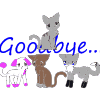 WillowfrostPosted 1 year agoMitzi: pads around camp, looking aroundDelete Commentpspsp13Posted 1 year agoCinderpaw:who are you!?!WillowfrostPosted 1 year agoMitzi: shakes umm... i-i wanted to join this clan...Delete Commentpspsp13Posted 1 year agoCinderpaw:then why are you looking at me!,the clan leader is in her denbleepbloopPosted 1 year agoFirepaw:mutters They have bees in their brain...
Bearpaw:sees mintpaw Get off him! unleashes claw for the first time


(Bearpaw is so gentle this is the first time with his claws out XD)Delete Commentpspsp13Posted 1 year agoStonepaw:i agree
Jaguarpaw:leaped off of his brotheryour strange,i wish mom had another kit for me to play with besides you,jerkstalks off
Mintpaw:*gets up,same here,looserWillowfrostPosted 1 year agoMitzi: doesnt fully understand oh. okay. pads to violetstar's denDelete Commentpspsp13Posted 1 year agoVioletstar:cleaning her paw and swipes it behind her earWillowfrostPosted 1 year agoMitzi: Ummm... excuse me. i'd like to join the clan.Delete Commentpspsp13Posted 1 year agoVioletstar:opens one of her eyes to see who is there then closes them,places her paw down and and opens her eyes(yet again)what gives you the strength and ability to join Raveclan?bleepbloopPosted 1 year agoBearpaw:looks at his claws o3o I've never seen these before...shakes headJaguarpaw, your the jerk!
Firepaw:watches Bearpaw HOLY BALLS OF FIRE! Bearpaw's claws are out for the first time and he's angry for the first time!
Sunpaw: O[]ODelete Commentpspsp13Posted 1 year agoJaguarpaw:stopped dead in his tracksmaybe i am,maybe i'm not, but what gives you the right to interfear with me and my brother's traning hmm?has a crooked smile,basicly turning evil slowly
Mintpaw:YOUR CRAZY,YOU ALMOST CLAWED MY EYES OUT!angeredWillowfrostPosted 1 year agoMitzi: Well... i lived with my sister doesn't tell her she was a kittypet and whenever we played, i would go to far without realizing it. she almost lost a paw. and i can climb very well and run fast. i've seen you cats around the forest. ive wanted to join ever since i saw you cats.Delete Commentpspsp13Posted 1 year agoVioletstar:really now?curls tail at the base of her bodyyou will need to prove your strength to me and my warriorsbleepbloopPosted 1 year agoBearpaw:wanting to run away but standing his ground Cause when you train you don't have your claws out you dim-wit!Delete Commentpspsp13Posted 1 year agoJaguarpaw:not the training i dohisses showing all his teethyou seem weak for a socalled apprentice,lets test your strength with a little fightusing taunt attack lol X3WillowfrostPosted 1 year agoMitzi: How? is less nervousDelete Commentpspsp13Posted 1 year agoVioletstar:you will practice with 2 of my strongest warriors,if you beat them both and they give a good result then i'll see.WillowfrostPosted 1 year agoMitzi: 0.0 2 strongest warriors?Delete Commentpspsp13Posted 1 year agoVioletstar:are you thinking about MY choice?WillowfrostPosted 1 year agoMitzi: ..... thinks okay. i'll do my best..Delete Commentpspsp13Posted 1 year agoVioletstar:your challenage will be against Fogwave and KonamifeatherbleepbloopPosted 1 year agoBearpaw:flattens ears Why would I wanna fight you?Delete Commentpspsp13Posted 1 year agoJaguarpaw:i just want to test how weak my brothers friends are
Mintpaw:!!HEY! THERE YOUR FRIENDS TOO!
Jaguarpaw:i have no friends Mintkit!
Mintpaw:IT'S MINTPAW!!
Jguarpaw:you all Fight like KITS!WillowfrostPosted 1 year agoMitzi: okay. is thinking: IM GONNA DIE!!!!!!!Delete Commentpspsp13Posted 1 year agoVioletstar:called Fogwave&Konamifeather
Fogwave&Konamifeather:bowing head to Violetstaryes Violetstar?
Violetstar:Fogwave,Konamifeather,this is your opponet take her to training hollow and test her strenth...AND NO BUSTING TREES FOGWAVE
Fogwave:ok-ok i wont break another tree!bleepbloopPosted 1 year agoFirepaw:shove past his brother and in Jaguarpaw's face baring his teethWhat if all the apprentices vs you?Delete Commentpspsp13Posted 1 year agoJaguarpaw:ok lets go them,i can take you all down!
Mintpaw:hisses at his brother
Jaguarpaw:growling showing his teeth and flexed clawsWillowfrostPosted 1 year agoMitzi: o.o' am i fighting you two at the same time?Delete Commentpspsp13Posted 1 year agoVioletstar:no you'll be fighting Fogwave firstbleepbloopPosted 1 year agoFirepaw:This is how the game will go- each team get's one side of the territory, whoever can dominate the enemy's base wins....fighting will be included...
Sunpaw:When..?
Firepaw:Tonight
Sunpaw: Can't it be tomorrow?
Firepaw:no. I need to show this cocky apprentice who's strongerDelete Commentpspsp13Posted 1 year agoJaguarpaw:hehe whimpsstorms off
Mintpaw:shakes his headwhats gotten into him? spatting every word he saysWillowfrostPosted 1 year agoMitzi: okay. unsheathes clawsDelete Commentpspsp13Posted 1 year agoFogwave:follow uswalks to training hollow
Konamifeather:following*bleepbloopPosted 1 year agoFirepaw:You have no idea how much i wanna stomp on him...
Sunpaw: .-."
Firepaw:what?
Sunpaw:PLEASE MAKE IT TOMORROW! PLEASE OH PLEASE!Delete Commentpspsp13Posted 1 year agoMintpaw:pacingWillowfrostPosted 1 year agoMitzi: Follows, feeling braver with every stepDelete Commentpspsp13Posted 1 year agoFogwave:walks to training hollow
Violetstar:watching from her den
Konamifeather:nodding building strengthWillowfrostPosted 1 year agog2gDelete Commentpspsp13Posted 1 year agokkbleepbloopPosted 1 year agoShadowclaw:checking the kits out Their quite beautiful kitsDelete Commentpspsp13Posted 1 year agoMilkpool:thank you Shadowclawstill afraid to lick her kits
Beetlekit:crawling looking for milk,crawled to his sister Amberkit by accident
Milkpool:guided him to her belly using her tailbleepbloopPosted 1 year agoShadowclaw:They need a little wash tho,they have dry milk on themDelete Commentpspsp13Posted 1 year agoMilkpool:i know,i'll clean them later on todaymaking excuses
Twistkit:nursing from Milkpool
Milkpool:nudges Anberkit to her belly
Amberkit:nurses hungrily-note Amberkit is always hungry-bleepbloopPosted 1 year agoShadowclaw:You'll do it now, you don't want your kits looking filthy when the clan is visiting through out the dayDelete Commentpspsp13Posted 1 year agoMilkpool://0\\ now?
Mudkit:nursing from MilkpoolbleepbloopPosted 1 year agoShadowclaw:yes now. When I come back later they better look clean pads outDelete Commentpspsp13Posted 1 year agoMilkpool:ok then//-\\bleepbloopPosted 1 year agoShadowclaw:takes a stern glance at Milkpool then leavesDelete Commentpspsp13Posted 1 year agoMilkpool:ok-ok i will
Mudkit:chocking cause he suckled to fast
Milkpool:Mudkit?
Mudkit:caughing and wailing
Milkpool:placed him upside down and licking th inside of his mouth
Mudkit:>0<stopped chocking but is coughing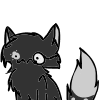 DoomhowardPosted 1 year agoVal: Slips into the Nursery Would you like me to clean them for you, Milkpool?Had heard the conversationDelete Commentpspsp13Posted 1 year agoMilkpool:pleaseWillowfrostPosted 1 year agoMitzi: sitting just outside violetstar's den, wondering if she is finally acccepted into the clanDelete Commentpspsp13Posted 1 year agoKonamifeather:broke his leg durring the battle
Violetstar:Mitzi? come here pleasebleepbloopPosted 1 year agoShadowclaw:aye stormfrost do you think it's strange the Milkpool hasn't groomed her kits even when they were born?Delete Commentpspsp13Posted 1 year agoStormfrost:its very strangeWillowfrostPosted 1 year agoMitzi: pads to herDelete Commentpspsp13Posted 1 year agoVioletstar:Fogwave said you beat him in a fare fight and also Konamifeather broke his leg dodging one of your attacks,that is truly Raveclan material.you passed your test and now i ask,do you want to join Raveclan?DoomhowardPosted 1 year agoVal: Takes each one by the scruff over to her gently placing them by her tail. Begins licking their furDelete Commentpspsp13Posted 1 year agoMilkpool:shutters from saving her son from chokingbleepbloopPosted 1 year agoShadowclaw:notices his sister in the med. den Cherryblossom..? what are you doing here?
Cherryblossom:just visitingDelete Commentpspsp13Posted 1 year agoKonamifeather:resting in the far corner,seriously broke his leg and is not faking itWillowfrostPosted 1 year ago(lol i was gone the whole battle X3) Mitzi: Yes!Delete Commentpspsp13Posted 1 year agoVioletstar:good your news will be announced tonight at the gatheringDoomhowardPosted 1 year agoVal: Mudkit is very lucky. Licks his headDelete Commentpspsp13Posted 1 year agoMilkpool:very indeed
Mudkit:mew?looking for milk on Val,wailing when theres no milk on her*
Amberkit:mew!WillowfrostPosted 1 year agoMitzi: Will i be going?Delete Commentpspsp13Posted 1 year agoVioletstar:not this timebleepbloopPosted 1 year agoCherryblossom:sits down by K-feather nuzzling his cheek
Shadowclaw:sighs I feel bad for his fan girls...Delete Commentpspsp13Posted 1 year agoKonamifeather:lightly purring in his sleep
Stormfrost:yeah same,but he found somebody he lovesWillowfrostPosted 1 year agoMitzi: ok. (brb have to eat dinner)Delete Commentpspsp13Posted 1 year agoVioletstar:noding to her

kkbleepbloopPosted 1 year agoShadowclaw:Yeah but i wanna see Iceflower's face, i bet she hates cherryblossom's guts now
Cherryblossom:asleepDelete Commentpspsp13Posted 1 year agoStormfrost:who knowsWillowfrostPosted 1 year ago(back) Mitzi: bows head,walks out into clearingDelete Commentpspsp13Posted 1 year agoVioletstar:nodding to herWillowfrostPosted 1 year agoMitzi: starts cleaning paws Violetstar? What do i do for the clan? Now that im a part of it.Delete Commentpspsp13Posted 1 year agoVioletstar:you defend it with your lifeWillowfrostPosted 1 year agoMitzi: I can understand that..but what i dont understand is some cats names. why are some called something'paw'? and why are you called violet'star'?Delete Commentpspsp13Posted 1 year agoVioletstar:when you start out as a kit,your first name must be picked out by your mother and that last part of your name has to end with kit,as a apprentice your name is the same as the name given to you from your mother but the last part changes to paw,and as a warrior you have to earn your name by traning hard,anf for a clan leader,your name stays the same but you loose your warrior name and it gets moved up to starWillowfrostPosted 1 year agoMitzi: wow... thinks would.... i be able to get a name like that?Delete Commentpspsp13Posted 1 year agoVioletstar:you wouldn't get star in your name because i'm still alive^^but your around the age of a apprenticebleepbloopPosted 1 year agoShadowclaw:You wanna go out and get some herbs?Delete Commentpspsp13Posted 1 year agoStormfrost:okbleepbloopPosted 1 year agoShadowclaw:stretches and pads into the forest what do we need?Delete Commentpspsp13Posted 1 year agoStormfrost:Dock,Chamomile,Borage leaves,Honey,Lavender,and PoppyseedsbleepbloopPosted 1 year agoShadowclaw:Kay, I'll get the Honey Poppyseeds, and DockDelete Commentpspsp13Posted 1 year ago(sorry internet acting up)
Stormfrost:ok thenlooking for ChamomilebleepbloopPosted 1 year agoShadowclaw:making a leaf wrap to carry the stuff inDelete Commentpspsp13Posted 1 year agoStormfrost:collected Chamomile,Lavender and Borage leavesthat was quickbleepbloopPosted 1 year agoShadowclaw:has the herbs in 3 separate wrapsDelete Commentpspsp13Posted 1 year ago(again internet being crazy)
Stormfrost:padding to the clanWillowfrostPosted 1 year agoMitzi: eating of piece of killDelete Commentpspsp13Posted 1 year agoAdderpaw:bouncing abound happily with his temorary mentor Duckfeather!!!!!
Duckfeather:would you stop bouncing around!
Adderpaw:i cant! i'm happy!!WillowfrostPosted 1 year agoMitzi: ^^ giggles why you so happy?Delete Commentpspsp13Posted 1 year agoAdderpaw:cause i'm going to the gathering tonight for the first time^^WillowfrostPosted 1 year agoMitzi: I wish i could go to the gathering....Delete Commentpspsp13Posted 1 year agoAdderpaw:you'll go sometime in your lifebleepbloopPosted 1 year agoShadowclaw:padding back

Firepaw:angry How does one apprentice beat the rest of us??? talking about the game
Bearpaw:licking a scratch on his rib I don't know, look at this scratch he gave me! ;n;
Sunpaw:sitting with his tail wrapped around his paws U_U had to miss his date*Delete Commentpspsp13Posted 1 year agoEaglepaw:i was this close to loosing my eye! THIS CLOSE!!!WillowfrostPosted 1 year agoMitzi: Yeah. What happens at a gathering anyway?Delete Commentpspsp13Posted 1 year agoAdderpaw:Duckfeather?
Duckfeather:at gatherings,all clan around this forest come here on a fullmoon,and the clan leaders tell the other clans about what good things has happened in the clansbleepbloopPosted 1 year agoFirepaw:I lost a claw has bandage around his left pawDelete Commentpspsp13Posted 1 year agoEaglepw:i'h half blind in my left eye!
Gingerpaw:has a bandage around her neck
Mintpaw:in trouble,againWillowfrostPosted 1 year agoMitzi: Cool. i cant wait for my first gathering!Delete Commentpspsp13Posted 1 year agoDuckfeather:you'll be able to go someday,like Adderpaw said
Cherrypaw:i'm a medicine cat apprentice!randomly got in there conversationWillowfrostPosted 1 year agoMitzi: ..... lovely, cherrypaw.Delete Commentpspsp13Posted 1 year agoAdderpaw:yeah your a Medicine cat apprenticetrying to push her away*NOW,mef...GO!
Cherrypaw:??WillowfrostPosted 1 year agoMitzi: laughs quietlyDelete Commentpspsp13Posted 1 year agoAdderpaw:still pushing her back
Cherrypaw:not budging
Daftpunk:gone for a small stroll with her brother BluepeltWillowfrostPosted 1 year agoMitzi: watching them, flicks her tail
Hawkwing: waiting for daftpunk when she gets backDelete Commentpspsp13Posted 1 year agoCherrypaw:-_-jumped out of the way
Adderpaw:!!fell on his faceow_-_
Cherrypaw:if you wanted me to move then you could have asked
Adderpaw:i did ask
Bluepelt:walking down in the dumps
Daftpunk:come on cheer up BluepeltWillowfrostPosted 1 year agoMitzi: But did you ask nicely? smirks
Hawkwing: walks outside the camp, climbs a tree.WaitsDelete Commentpspsp13Posted 1 year agoAdderpaw:mubbles"no"
Cherrypaw:^^
Daftpunk:perks ears uphmm??looking around seeing a brown object in the treeHawkwing?
Bluepelt:slumped downWillowfrostPosted 1 year agoMitzi: ^^ wraps tail around paws
Hawkwing: jumps off yeah. i was waiting for you to come back after your walk.Delete Commentpspsp13Posted 1 year agoCherrypaw:Life Lesson Learned.always ask a girl before you do something
Adderpaw:mef
Duckfeather:amused at the apprenticesAdderpaw,why dont you show Mitzi around the clan
Adderpaw:do i have to
Duckfeather:if you want to go to the gathering
Adderpaw:fineWillowfrostPosted 1 year agoMitzi: yay!Delete Commentpspsp13Posted 1 year ago(got <bloop!> i did it again)
Daftpunk:you can come with us if you want,i'm just trying to cheer up Mr.Blue over there
Bluepelt:you seriously have to call me that?
Daftpunk:yup^^

Adderpaw:come onWillowfrostPosted 1 year agoHawkwing: brushes daftpunk's side with his tail Why you sad, bluepelt?Delete Commentpspsp13Posted 1 year agoBluepelt:i accidently mated with Poppyfrost,i did't mean to,but//=\\ we were both in heat,and she would't stay away after i told her 7 times to leave
Daftpunk:!?!WillowfrostPosted 1 year agoHawkwing: ...that's rough, i guess??Delete Commentpspsp13Posted 1 year agoDaftpunk:YOU KNOW BETTER BLUEPELT!!!
Blupelt:!!now has a new fearDatpunk i didn't mean to do it!
Daftpunk:...i feel like the older sibling now,You could have walked away!
Bluepelt:thats what i've been doing!WillowfrostPosted 1 year agoHawkwing: uncertain what to do next uhh... -.-"Delete Commentpspsp13Posted 1 year agoDaftpunk:randomly stars panickingyour both toms!! try and cheer him up Hawkwing
Blupelt:scared out his mind cause of his sisterWillowfrostPosted 1 year agoHawkwing: Okay, first of all, daftpunk, calm down. Second of all, i think this is more of a family thing to talk about, and third of all, i dont have good people skills. -3-Delete Commentpspsp13Posted 1 year agoDaftpunk:i am calm,i panic when i'm calm sometimes
Bluepelt:??tilts head
Daftpunk:the only cat i know thats good with this is Stormfrost,both my brothers and somebody else
Bluepelt:Skytail wont help me
Daftpunk:trueWillowfrostPosted 1 year agog2gDelete Commentpspsp13Posted 1 year agokkbleepbloopPosted 1 year ago(sorry i was watching Hetalia ^^")
Firepaw:looks at Gingerpaw How's your neck?
Sunpaw:slamming his head on the wall muttering:"I'm sorry Patchpaw.." over and over
Bearpaw:Atleast Sunpaw has a scar that looks cool..
Sunpaw:has a scar on his eye*Delete Commentpspsp13Posted 1 year ago(kk lol)
Gingerpaw:it's fine,i lost alot of blood,but i'm ok
Jaguarpaw:staying next to his mother staying out of trouble
Violetstar:wondering why all her apprentices are scared up
Jaguarpaw:cleaning his tail,lost alot of fur on his tail
Violetstar:Jaguarpaw your going to mess up your bandages.bleepbloopPosted 1 year agoFirepaw:Half of us are gonna miss the gathering now...
Bearpaw:I'm not going
Sunpaw:I'm fine, I just have to use one eyeDelete Commentpspsp13Posted 1 year agoJaguarpaw:but it stings!
Violetstar:then stop!
Cinderpaw:helping Mintpaw
Mintpaw:upset that he lost to his brother
Sagepaw:i really wanted to gobleepbloopPosted 1 year agoSunpaw:Who is going?
Firepaw:looking at Gingerpaw's neck wound from where he's sittingDelete Commentpspsp13Posted 1 year agoGingerpaw:meff=0=bleepbloopPosted 1 year agoBearpaw:slams head to the ground This was suppose to my first time going...
Sunpaw:taking a nap now

Shadowclaw:back with herbs Should we give any to the apprentices?Delete Commentpspsp13Posted 1 year agoStormfrost:yeah give then(oddly I'm still looking for the herb)bleepbloopPosted 1 year agoShadowclaw:What do I need to take to themDelete Commentpspsp13Posted 1 year ago(i found it!!)
Stormfrost:Lamb's EarbleepbloopPosted 1 year agoShadowclaw:takes lamb's ear and goes to the apprentice's denDelete Commentpspsp13Posted 1 year agoStormfrost:padding to the medicine cats den
Adderpaw:??hi ShadowclawbleepbloopPosted 1 year agoShadowclaw:Hi AdderpawDelete Commentpspsp13Posted 1 year agoAdderpaw:noddingwhat are you in here for?
Azulpaw://0\\bleepbloopPosted 1 year agoShadowclaw:checking on the wounded apprentices.Delete Commentpspsp13Posted 1 year agoAdderpaw:oh-ok thenbleepbloopPosted 1 year agoShadowclaw:pads in Okay, which ones have the worst wounds?
Bearpaw:I have a big scratch along my left side..Delete Commentpspsp13Posted 1 year agoGingerpaw:looks upi lost a tone of blood around my neckbleepbloopPosted 1 year agoShadowclaw:okay, I'll treat you first then.. unwraps bandage around her neckooo... that a deep wound... get wet moss and dabs it around her neckDelete Commentpspsp13Posted 1 year agoGinderpaw:watching him dabbing her neck with the mossbleepbloopPosted 1 year agoShadowclaw:does all that other junk to her and bearpaw
Bearpaw:dankie ShadowclawDelete Commentpspsp13Posted 1 year agoGingerpaw:thanks Shadowclaw
Eaglepaw:noticed the scar on his eye that he got from a kit opened up and starts bleedingbleepbloopPosted 1 year agoShadowclaw:hm? You okay Eaglepaw?Delete Commentpspsp13Posted 1 year agoEaglepaw:yeah i'm fine,my slash just started bleeding thats alllicking his paw and gently wiping it over his eyes looking at the small amount of bloodbleepbloopPosted 1 year agoShadowclaw:hands him a ball of wet moss and pads outDelete Commentpspsp13Posted 1 year agoEaglepaw:thankspressing the moss against his eyebleepbloopPosted 1 year ago(lol I don't like Ghosttail so imma make him die.. XD)
Ghosttail:in the woods dead

Sunpaw:wakes up how much longer till the gathering?Delete Commentpspsp13Posted 1 year ago(isn't he supost to kill Spiderlegg thou? lol)

Adderpaw:violetstar just now collecting the catsbleepbloopPosted 1 year ago(naw...I like Spiderweb sooo... that thing Grasspaw told him it never happened >=3 I so evil..)

Sunpaw:walks out into the clearingDelete Commentpspsp13Posted 1 year ago(wow lol)
Violetstar:looking for the best apprentices that can make it backbleepbloopPosted 1 year agoSunpaw:Violetstar, can I go to the gathering? All I have is a scratch on my eye?Delete Commentpspsp13Posted 1 year agoVioletstar:yes you may SunpawbleepbloopPosted 1 year agoSunpaw:Yay!Delete Commentpspsp13Posted 1 year agoVioletstar:counting the cats coming with her
Fogwave:why do i have to go?bleepbloopPosted 1 year agoSunpaw:excitedDelete Commentpspsp13Posted 1 year agoVioletstar:cause i say so FogwavebleepbloopPosted 1 year agoSunpaw:thinking:Once I get their, I'll tell Patchpaw why I couldn't come last night then do stuff...

Ghosttail:dead body where their route is to the gatheringDelete Commentpspsp13Posted 1 year agoVioletstar:ok i have everybody lets gowatching her warriors goingbleepbloopPosted 1 year agoSunpaw:followingDelete Commentpspsp13Posted 1 year agoVioletstar:padding to the Gathering...stopped at Ghosttails dead body
Adderpaw:Ghosttail!
Fogwave:Ghosttail?!?bleepbloopPosted 1 year agoGhosttail:..... dead :T
Sunpaw: 0Oe GHOSTTAIL!?Delete Commentpspsp13Posted 1 year agoVioletstar:Longwhisker,Kindlefoot,and Phantomclaw...take Ghosttils body back to the clan
Phantomclaw:in very upset about his sons deathbleepbloopPosted 1 year agoSunpaw:Aren't you gonna check if his body has any sign of who killed him?
Ghosttail:has a brown tuff of fur in his clawsDelete Commentpspsp13Posted 1 year agoVioletstar:we will look over him when we come back,right now were 2 minuets late for the gatheringbleepbloopPosted 1 year agoSunpaw:watches his body being carried back to campDelete Commentpspsp13Posted 1 year agoVioletstar:sighingpoor GhosttailWolfehtacoPosted 1 year agoAspenleaf: OwO Is going to gathering, head is cocked to one side, twitching:3
Foxfur: Watching Aspenleaf .... o_o You okay there sis... I know your excited...Delete Commentpspsp13Posted 1 year agoDawnfrost:following the clan
Icytail:walking infront of DawnfrostWolfehtacoPosted 1 year agoAspenleaf: Following Dawnfrost, tries to keep self quiet and normal
Foxfur: Behind Aspenleaf, tail has become like normal cats as he grew older, same with Aspenleaf (It used to be fluffy..)Delete Commentpspsp13Posted 1 year agoVioletstar:almost at the gathering
Dawnfrost:caught up to Icytail
Icytail:looking at Dawnfrost still walking
Dawnfrost:^^purring
Mindpelt:following Fogwave aggravating him
Fogwave:!!STOP IT!!
Mindpelt:why notglaring at him
Fogwave:!!leaves him aloneWolfehtacoPosted 1 year agoFoxfur: singing under breath
Aspenleaf: Excited Hheeheh!Delete Commentpspsp13Posted 1 year agoCloudfrost:smiling
Violetstar:upset she lost a warriorbleepbloopPosted 1 year agoSunpaw:continues walkingDelete Commentpspsp13Posted 1 year agoVioletstar:at the gathering entrance
Featherclaw:i see bird-brained clan it here early
Violetstar:popped her son in the head with her tailbleepbloopPosted 1 year agoSunpaw:ran off looking for PatchpawDelete Commentpspsp13Posted 1 year agoFeatherclaw:ow!
Asistar:padding in with her Fuzclan cats
Violetstar:heaving a sigh going to sit with the clan leaders
Nightstar:padding in with his Deathclan cats
Hillstar:smirking
Violetstar:signals Hillstar to Shut up
Hillstar:...gets quiet
Sandstar:padding up with Rootclan catsbleepbloopPosted 1 year agogtg
Sunpaw:sitting at a plce....where they normally would..Delete Commentpspsp13Posted 1 year agoPatchpaw:padding by her mentor Metopower
Metopower:Dont EVER PULL THAT STUPID STUNT EVER AGAIN!,DO YOU WANT TO GET KILLED!
Patchpaw:I SAID I WAS SORRY!,mummbles:it not my fault somebody almost became dog food
Metopower:sighingwhat ever,go...mingle
Patchpaw:seeing Violetstar with the clan leadersi wonderlooking for Patchpaw
Tigerpaw:panting harshly
Ravenfrost:WHAT WERE YOU THINKING!
Tigerpaw:i-i
Ravenfrost:YOU WERN'T THINKING NOW WERE YOU!
Tigerpaw:shakes his headno
Ravenfrost:got in his faceYOU PUT YOUR OWN SISTER IN DANGER,no SCRATCH THAT,YOU PUT YOUR WHOLE CLAN IN DANGER!,DO YOU WANT TO LIVE!
Tigerpaw:y-yesstarted crying
Ravenfrost:THAN STOP BEING TOUGH AND START THINKING!,YOU COPY!
Tigerpaw:shaking his head
Ravenfrost:I CANT HEAR YOU
Tigerpaw:YES!,I COPY!wiping his tears
Ravenfrost:Good,now get cleaned up
Tigerpaw:o-okpadding to a near by river,flopped down by it crying
Littleheart:sees Tigerpawhey cheer up Tigerpaw
Tigerpaw:i remember you,your...pspsp13Posted 1 year agoPatchpaw:seeing Violetstar with the clan leadersi wonderlooking for Sunpaw*Delete CommentWolfehtacoPosted 1 year agoFoxfur: Amazed at all the clans Wow... So many clans!

Aspenleaf: Waving to everyone retardedly (no offense to retarded people D:) Hi! .w.Delete Commentpspsp13Posted 1 year agoPinepaw:...waving to her feeling strange
Violetstar:looks really ticked offWolfehtacoPosted 1 year agoLOL I stared waving like Aspenleaf and hit my eye XDDD Then my grandma came in like "WTF.." Cause I was crying and laughing with one eye closed XDDelete Commentpspsp13Posted 1 year agolol X3bleepbloopPosted 1 year agoCherryblossom:graving Konamifeather like a teddy Back off bishes he's mine neow!!Delete Commentpspsp13Posted 1 year agoKonamifeather:glaring at Iceflower
Iceflower:hissing at Cherryblossom and KonamifeatherRinKagamine11Posted 1 year agoScorchflame:Hii Konamifeather!Delete Commentpspsp13Posted 1 year agoKonamifeather:h-hi SchorchflamebleepbloopPosted 1 year agoCherryblossom:glares at Iceflower
Firepaw:looking at Iceflower ...Delete Commentpspsp13Posted 1 year agoIceflower:storming off ticked
Konamifeather:i dont know whats gotten into herlimping and again not using his smartsRinKagamine11Posted 1 year agoScorchflame:Whats wrong? Iceflower trying to attack Cherryblossom?Delete Commentpspsp13Posted 1 year agoKonamifeather:no she's just following us like crazybleepbloopPosted 1 year agoCherryblossom:Kiddie land!Delete Commentpspsp13Posted 1 year agoKonamifeather:kiddie land?standing still balancing on 3 legsbleepbloopPosted 1 year agoCherryblossom:nods I found this thingy in the woods last night and it had buttons then it showed these twolegs fighting these thingies and this dude kept yelling "Kiddie land!".
Firepaw:what is wrong with my family?

(This is the vid. she's talking about http://www.youtube.com/watch?v=M1uVi41I1oc)Delete Commentpspsp13Posted 1 year agoKonamifeather:oh...thats neatbleepbloopPosted 1 year agoCherryblossom:Hurr hurr pulls out an I-pad See? This is what it isDelete Commentpspsp13Posted 1 year agoKonamifeather:looking at it strangely but understands whats going onthis...is...AWESOME!
Dovefawn:on a mini patrol with her brothersRinKagamine11Posted 1 year agoScorchflame:Oh, Oh woooooowDelete Commentpspsp13Posted 1 year agoKonamifeather:and it's very annoyingRinKagamine11Posted 1 year agoSCorchflame:=A= I'd figureDelete Commentpspsp13Posted 1 year agoKonamifeather:yeah
brbbleepbloopPosted 1 year agoCherryblossom:hehe watching left for speed 2 over and over I love this thing even tho I can't understand or read any of it. ^^Delete Commentpspsp13Posted 1 year agoKonamifeather:laughing with heri like it,it's funnybleepbloopPosted 1 year agoCherryblossom:mood changes...have you seen Ghosttail?Delete Commentpspsp13Posted 1 year agoKonamifeather:no i haven'tbleepbloopPosted 1 year agoCherryblossom:Ok,but I'm getting worriedDelete Commentpspsp13Posted 1 year agoKonamifeather:we can go look for him if you wantbleepbloopPosted 1 year agoCherryblossom:oh it's okay he probably just went out for a whileDelete Commentpspsp13Posted 1 year agoKonamifeather:ok then,looking at the full mooni sometimes wonder what it's like to be in starclanbleepbloopPosted 1 year agoCherryblossom:probably sparkly and covered with stars
in starclan-
Ghosttail:looking aroundDelete Commentpspsp13Posted 1 year agoKonamifeather:you think?bleepbloopPosted 1 year agoCherryblossom:Yeah I guessDelete Commentpspsp13Posted 1 year agoKonamifeather:hmm it must be very nice getting to see the moon every night,and watching all cats over the forestbleepbloopPosted 1 year agoCherryblossom:Yeah but I'd get lonelyDelete Commentpspsp13Posted 1 year agoKonamifeather:same,i'm just glad to be alive and with youbleepbloopPosted 1 year agoCherryblossom:purrsDelete Commentpspsp13Posted 1 year agoKonamifeather:smiling also purring-just now noticed that it's a full moon and the clans at a gathering but wont say anything to ruin there momentbleepbloopPosted 1 year agoSunpaw:found PatchpawDelete Commentpspsp13Posted 1 year agoKonamifeather:looking at the sky
Patchpaw:annoyedSunpaw! were where were you!
Tigerpaw:outside talking to Littleheart
Littleheart:was dumb enough to bring Tiny&flower with her
Mindpelt:smuggled Tiny&Flower and is hiding them somewherebleepbloopPosted 1 year agoSunpaw:flattens ears and pads over to herDelete Commentpspsp13Posted 1 year agoPatchpaw:...what happened to your eye Sunpaw??
Littleheart:now looking for Tiny and Flower
Tigerpaw:back in the gatheringbleepbloopPosted 1 year agoSunpaw:Stupid Jaguarpaw scratched itDelete Commentpspsp13Posted 1 year agoPatchpaw:he has the nerve to fight you,where is he so i can give him a taste of his own medicine
Sandstar:quieting the clans to they can start
Mindpelt:hissing at Littleheart to follow him if she wants to see her kits againbleepbloopPosted 1 year agoSunpaw:It's fineDelete Commentpspsp13Posted 1 year agoPatchpaw:you sure?
Sandstar&the other clan leader: waiting for silencebleepbloopPosted 1 year agoSunpaw:sighs Yeah I just can't see out of itDelete Commentpspsp13Posted 1 year agoPatchpaw:oh poor yougetting quiet for the leaders to start
Violetstar:looking to see if she can spot Mindpelt,see's he's know where in sight,sighing
Hillstar:going firstBirdclan has little to report
Featherclaw:COUGHLOOSERCOUGH
-random laughter-
Violetstar:shot him a glance knowing it was him
Hillstar:1 of our queens kitted to a healthy kit his name is Frostkit and we have a new warrior,Berrypond,thats all
Featherclaw:COUGHLAMECOUGH
Bravepeltslapped him in the headbleepbloopPosted 1 year agoSunpaw:laughing at FeatherclawDelete Commentpspsp13Posted 1 year agoHillstar:muttering to Violetstar
Violetstar:i'll deal with him later
Featherclaw:COUGHPOSERCOUGH
Sandstar:Rootclan has dogs going through our territory and thats allbleepbloopPosted 1 year agoSunpaw:flicks tail

Spiderweb:glaring at Featherclaw with his fiery eyes Shut-upDelete Commentpspsp13Posted 1 year agoFeatherclaw:make me
Asistar:Fuzclan has 2 things to share,there are stray cats walking across our territory and out warrior Tinystep has a very bad illness and we have no clue what it is,thanks is all
Featherclaw:mutteringwop de freaken do for you FuzclanbleepbloopPosted 1 year agoSpiderweb:fighting the urge to attack him
Sunpaw:I'm sorry about TinystepDelete Commentpspsp13Posted 1 year agoFeatherclaw:snikering
Patchpaw:it's ok she can still do normal stuff but just not as well
Violetstar:Raveclan has plenty to shareblabbering about new apprentices,kits and warriors but is inturppted by Mindpelt and what he has to say
Mindpelt:look who i found wonding around the clans territory
Fogwave:thinking:he didn't
Littleheart:shrinking down to the grown entering the gathering
Asistar:...Littleheart!bleepbloopPosted 1 year agoSunpaw:eyes widenDelete Commentpspsp13Posted 1 year agoMindpelt:yeah now why did she run away,Littleheart
Littleheart:mummbling:i had kits
Mindpelt:what
Littleheart:i had kits!,HAPPY!
Fogwave:slowly padding backward to the entrance/exit
Mindpelt:hey Fogwave why are you running
Fogwave:i'm not running!quickly sat downbleepbloopPosted 1 year agoSunpaw:blinks
Spiderweb:jumps upYour the father!Delete Commentpspsp13Posted 1 year agoVioletstar and the other clan leadersshocked
Fogwave:i'm not the father!
Mindpelt:then why dose this kit have YOUR same birth markshowing Tinys birth mark
Violetstar&Fogwave:upset,ticked,embarrassed,stunned,and shocked
Patchpaw:upset and shocked
Fogwave:glaring at Mindpelt,Spiderwebb,and Littleheart
Littleheat:not looking upbleepbloopPosted 1 year agoSunpaw:flattens earsDelete Commentpspsp13Posted 1 year agoFogwave:looking down at the ground
Violetstar:Fogwave,are you really there father?sounding angered and concerned
Foghwave:sighingyes Tiny&Flower are my kits
Littleheart:in tears
Violetstar:cant take this no more and called the Gathering over
Fogwave:rushed out of the gathering tickedbleepbloopPosted 1 year agoSunpaw:looks at Patchpaw feeling sad I don't know if I see you anymore...I don't want this to happen to us when were older...If I come this Friday I bet it'll be the last.Delete Commentpspsp13Posted 1 year agoPatchpaw:feeling bad for Fogwaveme neither..i guess,good bye until friday.
Asistar:come along,Patchpaw.Littleheart we have a lot to talk about
Littleheart:yes Asistar,come on Flower...Titeared up seeing Tiny's face
Tiny:wanted to go after Fogwave
Littleheart:sighingcome on Tiny
Tiny:thats my dad?
Littleheart:yes Tiny,Fogwave is your father
Tiny:saw his father for the second time in his life and probably wont see him anymore
Flower:scared
Minepelt:evilly grinning
Violetstar:getting raveclan cats and sent Fogwaves sister to look for him
Fogwave:curled up to a river bawling his eyes out
g2gbleepbloopPosted 1 year agoSunpaw:pads away without answeringDelete Commentpspsp13Posted 1 year agoPatchpaw:gone to Asistar
Tigerpaw:scared to talk to Littleheart now
Violetstar:moving Raveclan outMindpelt,what have you doneglaring at him
Mindpelt:some what proud cause no clan warrior should keep secrets
Dawningtail&Stoneflight:found Fogwave
Fogwave:leave me alonehas a ticked off tone of voice
Dawningtail:what happened?Fogwave...
Fogwave:nothing Dawningtail,perked up before Dawningtail could say anythingit's not straight for ME! to get in trouble from that rat Mindpelt!you had a kit!
Dawningtail:thats cause i'm aHIDDENqueen
Mindpelt:your a hidden queen Dawningtail?
Dawningtail:!!!!!
Fogwave:hissing at Mindpeltyou said you wouldn't tell
Minepelt:...i lied
Fogwave:WE BOTH LIED. I'M not the real father of those kits my brother is
Stoneflight:...Pondpaw?bleepbloopPosted 1 year agoSunpaw:thinks:What if this happens to me and Patchpaw in the future?Delete Commentpspsp13Posted 1 year agoVioletstar:very ticked off right now
Fogwave:almost killed Mindpelt
Mindpelt:almost died
Dawningtail&Stoneflight:holding Fogwave backWillowfrostPosted 1 year agoMitzi: coming back from hunting, carrying a mouse
hawkwing: eatingDelete Commentpspsp13Posted 1 year agoDaftpunk:playing with Phantomtail's kits
Applepaw:hi Mitzi^^bleepbloopPosted 1 year agoCherryblossom:sees the other cats coming back from the gathering What's wrong?Delete Commentpspsp13Posted 1 year agoKonamifeather:nodding from what Cherryblossom said
Violetstar:nothing is wrong Cherryblossom,KonamifeatherWillowfrostPosted 1 year agoMitzi: Hi, Applepaw! sets her mouse on the fresh-kill pile watcha doing?
Hawkwing: goes over to d-punk Hey there. ^^Delete Commentpspsp13Posted 1 year agoApplepaw:i'm just bored,waiting for Violetstar to come back with the clan news
Daftpunk:covered with 4 kits-laughingh-hi H-hawk-wing X3
Blackkit:X3 tickle fight!bleepbloopPosted 1 year agoCherryblossom:okay but have you seen Ghosttail?Delete Commentpspsp13Posted 1 year agoVioletstar:Cherryblossom,your brothers dead
Konamifeather:shockedWillowfrostPosted 1 year agoMitzi: I'll wait with you. 
Hawkwing: laughs Looks like attack of the kits XDDelete Commentpspsp13Posted 1 year agoApplepaw:ok then
Daftpunk:being tickled by Blackkit,laughing stilli-i-it i-s XD
Blackkit:tickling Daftpunk
Blazekit:laughing
Lightningkit:X3 
Baykit:leaped on Hawkwingwe!!!!WillowfrostPosted 1 year agoHawkwing: Hey! Dont attack me! X3
Mitzi: sits down, licks pawsDelete Commentpspsp13Posted 1 year agoBaykit:you will fear Baystar!
Daftpunk:laughing to hard
Blackkit:still tickling her
Applepaw:waiting for Violetstar
Violetstar:padding through the clan entrance
Applepaw:there backWillowfrostPosted 1 year agoHawkwing: laughs Blackit, dont tickle daftpunk too much, or you'll make her explode! XD
Mitzi: She doesnt look too happy.Delete Commentpspsp13Posted 1 year agoBlackkit:aw why
Daftpunk:i promised your mother i'll watch you,not the other way around
Blackkit:nya^^
Applepaw:...yeah i think i'll wait for tomorrow to ask her
Violetstar:has Mindpelt&Fogwave following herbleepbloopPosted 1 year agoCherryblossom:jumps up Wh-what?! Ghosttail's dead?!
Shadowclaw:over heard and dashed out the medicine cat den Where's his body?
Icewing:was sitting by the warriors den ?!Delete Commentpspsp13Posted 1 year agoVioletstar:i told Phantomclaw and 2 other to take his body back to the clanbleepbloopPosted 1 year agoCherryblossom:sad
Shadowclaw:How did he die?
Icewing:sad Not after Spiderkit...Delete Commentpspsp13Posted 1 year agoVioletstar:we found his body lying on the ground,
Konamifeather:sad for cherryblossom's familybleepbloopPosted 1 year agoIcewing:Well than where is he? His body should've been back by nowDelete Commentpspsp13Posted 1 year agoVioletstar:...Phantomclaw hasn't made it back yet?
Konamifeather:no he hasn't
Violetstar:strangebleepbloopPosted 1 year agoCherryblossom:Daddy's gone too?
Shadowclaw:sitting quietlyDelete Commentpspsp13Posted 1 year agoVioletstar:sighinganybody in the mood for hunting down 4 cats?
Konamifeather:i'll helpbleepbloopPosted 1 year agoCherryblossom:I'll go 
Sunpaw:I wanna goDelete Commentpspsp13Posted 1 year agoVioletstar:Jitterclaw your gonna go lookf for him no doubt
Jitterclaw:i know,i know
Violetstar:okbleepbloopPosted 1 year agoCherryblossom:hangs head and sighs
Sunpaw:Who are we looking for?Delete Commentpspsp13Posted 1 year agoVioletstar:Longwhisker,Kindlefoot&Phantomclaw...and Ghosttails dead body
Konamifeather:hoping the 3 cats aren't deadbleepbloopPosted 1 year agoCherryblossom:Can we please hurry?Delete Commentpspsp13Posted 1 year agoVioletstar:yes go now
Jitterclaw:come on
Konamifeather:followin JitterclawbleepbloopPosted 1 year agoCherry+Sun:followingDelete Commentpspsp13Posted 1 year agoJitterclaw:going to the last place he saw himbleepbloopPosted 1 year agoCherryblossom:staying by Konamifeather
Sunpaw:yawnsDelete Commentpspsp13Posted 1 year agoJitterclaw:this was the last place i saw him,spread out and see if you can find there scent...and be sure to follow it
Konamifeather:noddingbleepbloopPosted 1 year agoCherryblossom:looking around
Sunpaw:climbed a tree looking around Phantomclaw!!Longwhisker!! Kindlefoot!!
Ghosttail's ghost:staying near CherryblossomDelete Commentpspsp13Posted 1 year agoLongwhisker:voice is from s distanceover here!
Konamifeather:got there scentoverbleepbloopPosted 1 year agoCherryblossom:I think I hear them
Sunpaw:jumps down from tree Which way?Delete Commentpspsp13Posted 1 year agoKonamifeather:this way come on
Jitterclaw:gone after the sound,thinking he knows where they arebleepbloopPosted 1 year agoSunpaw:I"m gettin sleepy follows
Cherryblossom:anxious to find her dadDelete Commentpspsp13Posted 1 year agoKonamifeather:come on there scents getting stronger,you can stay up a little longer can you?
Jitterclaw:Kindlefoot!
Kindlefoot:over here!still sounding faint but it's getting louder
Phantomclaw:hurry man! all of us will be dead by time you get here!
Longwhisker:panicking
Phantomclaw:kept Ghostails body safe from the fall

(this is what happened,Longwhisker was walking right then a land slide came and knocked the 4 of them down in a ditch and it's a steap drop lol)bleepbloopPosted 1 year ago(oh)
Cherryblossom:running
Sunpaw:yeahDelete Commentpspsp13Posted 1 year ago(i'm so creative ^^)
Konamifeather:come on Sunpawhurring after Cherryblossom
Jitterclaw:found them what happened?
Phantomclaw:little miss sparkle paws triggered a land slide
Longwhisker:be quiet Phantomclaw
Phantomclaw:i will once we get out of here
Konamifeather:looking for something for them to climb up onbleepbloopPosted 1 year agoCherryblossom:Daddy!
Sunpaw:hurries after themDelete Commentpspsp13Posted 1 year agoKonamifeather:found a very long ropethis could help us
Phantomclaw:hey Cherryblossom
Jitterclaw:*helping Konamifeather get the ropebleepbloopPosted 1 year agoCherryblossom:pokes rope What kind of vine is this??Delete Commentpspsp13Posted 1 year agoJitterclaw:it's not a vine,it's a rope,two legs use it
Konamifeather:*tied one end of the rope to a tree,ok send it down,
Jitterclaw:come on Sunpaw you can help me pull them upbleepbloopPosted 1 year agoSunpaw:I can climb down there and tie it to Ghosttail first?
Cherryblossom:looking at her brother with watery eyesDelete Commentpspsp13Posted 1 year agoJitterclaw:yeah go ahead
Konamifeather:double checking the knotbleepbloopPosted 1 year agoSunpaw:climbing down the rope slowlyDelete Commentpspsp13Posted 1 year agoPhantomclaw:checking on Ghosttails body thinking:another one,gone in starclan...be safe up there Ghosttail
Jitterclaw:easy now
Konamifeather:Cherryblossom, are you ok?bleepbloopPosted 1 year agoSunpaw:ties rope to Ghosttail Okay pull him up!Delete Commentpspsp13Posted 1 year agoJitterclaw:started pulling up Ghosttail
Phantomclaw:sighing
Konamifeather:helping pull him up
Jitterclaw:got him up with the help of KonamifeatherbleepbloopPosted 1 year agoCherryblossom:sitting by his body cryingDelete Commentpspsp13Posted 1 year agoKonamifeather:it's ok Cherryblossomtook the rope off of him and tossed it backwhos next?
Longwhisker:me
Phantomclaw:mummbles:of coursebleepbloopPosted 1 year agogtgDelete Commentpspsp13Posted 1 year agokk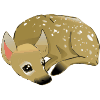 bhappyPosted 1 year agoCUTE!Delete Commentpspsp13Posted 1 year agothanks^^KimikohPosted 1 year agoHey, sorry for not being on in a while. =_=lll
So, uh, i heard cherrypaw's my apprentice, so yeah... Anyway...

Ravenflight: in his den sorting herbsDelete Commentpspsp13Posted 1 year agoit's ok
Cherrypaw:helped Poppyfrost&Milkpool have there kits with Flowertunnle&Stormfrost
Posted 1 year agoRavenflight: being all liek... 03oDelete Commentpspsp13Posted 1 year agoVioletstar:watching her clan worryinglyjayray2826Posted 1 year ago(You said on your website Chromestriker was his mentor)
Nightpaw: Hey, Chromestriker! Can we go train?Delete Commentpspsp13Posted 1 year ago(yup)
Chromestriker:ok sure we canjayray2826Posted 1 year agoNightpaw: ^^ thinking: finallyDelete Commentpspsp13Posted 1 year agoChromestriker:ok lets gopadding toward the entranceKimikohPosted 1 year agoRavenflight: senses uneasyness ...Delete Commentpspsp13Posted 1 year agoVioletstar:padding back into her denjayray2826Posted 1 year agoNightpaw: followingDelete Commentpspsp13Posted 1 year agoChromestriker:so what kinda training are you in for today? defense or offence?KimikohPosted 1 year agoRavenflight: uneasy cherrypaw?Delete Commentpspsp13Posted 1 year agoCherrypaw:padding to Ravenflightyes Ravenflight?unicornsrockPosted 1 year agoShadowpaw: *walks into camp with a shockingly familiar body his jaws
Darkpaw: .........MOM?!Delete Commentpspsp13Posted 1 year agoVioletstar:quickly looks through her den to see whats going onunicornsrockPosted 1 year agoShadowpaw: I found her body like this...
Darkpaw: started sobbing
Shdowpaw: it's official... She's dead.
Flowermiat's body: has a trickle of blood coming out of mouthDelete Commentpspsp13Posted 1 year agoVioletstar:sighingpoor Flowermistjayray2826Posted 1 year agoNightpaw: Defense.Delete Commentpspsp13Posted 1 year agoCromestriker:ok good choiceunicornsrockPosted 1 year agoHawkpaw: :"< I'm gonna go tell father...Delete Commentpspsp13Posted 1 year agoVioletstar:turned around going to the nursery seeing some of the kitsunicornsrockPosted 1 year agoHawkpaw: started looking for ChromejumpDelete Commentpspsp13Posted 1 year agoChromejump:playing with CinderpawunicornsrockPosted 1 year agoHawkpaw: Chromejump? I've got some bad news........Delete Commentpspsp13Posted 1 year agoChromejump:what is it?
Cinderpaw:??jayray2826Posted 1 year agoNightpaw: Ok. What now?Delete Commentpspsp13Posted 1 year agoChromestriker:dissaprared,voice travailing trough the woodsblock your enemy's movementsjayray2826Posted 1 year agoNightpaw: Ok. senses are alertDelete Commentpspsp13Posted 1 year agoChromestriker:launched a quick attack on himunicornsrockPosted 1 year agoHawkpaw: F-F-Flowerm-mi-mist I-is d-dead. trying hard not to cryDelete Commentpspsp13Posted 1 year agoChromejump:what?..how!unicornsrockPosted 1 year agoHawkpaw: m-murdur. It was obviously cats' claws through her throat.Delete Commentpspsp13Posted 1 year agoChromejump:is now pissed for the 155,000,000 time in his lifeunicornsrockPosted 1 year agoMistyflower: saw it all, knowns it's best to be quiet. Says quietly, she's in a better place now.Delete Commentpspsp13Posted 1 year agoChromejump:-0-"
Cinderpaw://=\\unicornsrockPosted 1 year agoDarkpaw: seething DAMN WHOEVER KILLED HER!
Hawkpaw: O-o
Mistyflower: -_-"Delete Commentpspsp13Posted 1 year agoChromejump:DARKPAW!
Cinderpaw:!!
Icepaw:??
Stonepaw:!!unicornsrockPosted 1 year agoDarkpaw: .^. what? stops pacing around/half strangling her brother ShadowpawDelete Commentpspsp13Posted 1 year agoChromejump:dont cuss you know betterunicornsrockPosted 1 year agoDarkpaw: fine... mutters whoever was the do%+#€£ who did this they'll PAY!Delete Commentpspsp13Posted 1 year agoChromejump:sighsjayray2826Posted 1 year agoNightpaw: dodged then leaps over Chromestriker scratching his back at the same timeDelete Commentpspsp13Posted 1 year agoChromestriker:nice jump,but next timepushed him offno claws during practiceunicornsrockPosted 1 year agoDarkpaw: smiles innocently I use colorful words.Delete Commentpspsp13Posted 1 year agoChromejump:your about to get your colorful mouth washed outunicornsrockPosted 1 year agoDarkpaw: 0x0""" I'll stop! I'll stop!!Delete Commentpspsp13Posted 1 year agoChromejump:good
Dreamcloud:Chromejump!!
Chromejump:!!!WHAT!!jayray2826Posted 1 year agoNightpaw: Ok.Delete Commentpspsp13Posted 1 year agoChromestriker:i want you to attack mestill in the defense topicunicornsrockPosted 1 year agoHawkpaw: ... sighsDelete Commentpspsp13Posted 1 year agoDreamcloud:do you know where Stormfrost islooks panicked
Chromejump:no why
Dreamcloud:no reason,but mom is looking for him and dad...and she really needs a medicine cat nowjayray2826Posted 1 year agoNightpaw: Ok, I'm going to try my best. walks backwards into the shade of the woods, watching him, makes noises in different places causing confusion, then attacksDelete Commentpspsp13Posted 1 year agoChromestriker:in the middle of a upwind,rolled under him and pushed him up before he could land on himunicornsrockPosted 1 year agoHawkpaw: grandma? =D where is grandma??Delete Commentpspsp13Posted 1 year agoDreamcloud:rushing in a speed talk/panicked motionin the nursery!glancing back panickedjayray2826Posted 1 year agoHuh? to many "he" and "hims" lol.Delete Commentpspsp13Posted 1 year agolol XDunicornsrockPosted 1 year agoRosewater: visiting Poppufrost
Mistyflower: giving the queens borage leaves, sees GraydreamGraydream..? You okay? You look sick.Delete Commentpspsp13Posted 1 year agoPoppyfrost:licking a dark blue kit
Greydream:no my kits wont calm down and they hurt!KimikohPosted 1 year agoRavenflight: Could collect some herbs for me, please?Delete Commentpspsp13Posted 1 year agoCherrypaw:ok sure,which ones do you need?KimikohPosted 1 year ago*youReply to Comment Delete CommentunicornsrockPosted 1 year agoMistyflower: ...okay. Whatcha gonna name 'em, Poppyfrost?Delete Commentpspsp13Posted 1 year agoPoppyfrost:i dont know yetunicornsrockPosted 1 year agoRosewater: they have Bluepelts beautiful pelt </3
Misty flower: O-o slaps her sisterDelete Commentpspsp13Posted 1 year agoPoppyfrost:^^
blue tiny kit:asleepunicornsrockPosted 1 year agoRosewater: -.- owch.
Mistflower: for the LAST TIME.....


STOP BEING DREAMY OVER A CAT THAT HAS A MATE!!Delete Commentpspsp13Posted 1 year agoPoppyfrost:^^""
light blue kit:mew?unicornsrockPosted 1 year agoMisty flower: smiles, distracted I remember when I had kits...Delete Commentpspsp13Posted 1 year agoPoppyfrost:^^""pspsp13Posted 1 year agoPoppyfrost:^^""Delete CommentunicornsrockPosted 1 year agoMiatyflower: anyway, eat your borage blah blah blah.
Rosewater: walks out with MistyflowerDelete Commentpspsp13Posted 1 year agoPoppyfrost:looking at the herbKimikohPosted 1 year agoRavenflight: It... It doesn't matter. Just get whatever you can.Delete Commentpspsp13Posted 1 year agoCherrypaw:okpadding out the clan looking for herbsKimikohPosted 1 year agoRavenflight; worried about VioletstarDelete Commentpspsp13Posted 1 year agoJaguarpaw&Mintpaw:fighting for the 5th time today,this time it's a lot worse
Adderpaw:FIGHT O0O!!
Jaguarpaw:almost killing his brother
Mintpaw:trying his best to push him off but he has a very good grip on himWillowfrostPosted 1 year agoMitzi: watching them fightDelete Commentpspsp13Posted 1 year agoMintpaw:got a good amount of leg strength and pushed him off
Jaguarpaw:tumbled into the deputy
Mintpaw:.-."WillowfrostPosted 1 year agoMitzi: thinks: they fight a LOTDelete Commentpspsp13Posted 1 year agoCloudfrost:spating at the both of them&taking Jaguarpaw&Mintpaw to VioletstarWillowfrostPosted 1 year agoMitzi: And they get into a lot of trouble..

(somewhere else in camp)
Hawkwing: cleaning his pawsDelete Commentpspsp13Posted 1 year agoVioletstar:scolding both her sons
Adderpaw:dad!pspsp13Posted 1 year agoVioletstar:scolding both her sons
Adderpaw:dad!Delete CommentWillowfrostPosted 1 year agoHawkwing: Hi, adderpaw! 
Mitzi: watches them be scoldedDelete Commentpspsp13Posted 1 year agoAdderpaw:^^
Violetstar:thinks Mintpaw started the fight and quickly sends him to the medicinecats denWolfehtacoPosted 1 year agoAspenleaf: Deep in thought So, that means Jaguarpaw and Mintpaw are my brothers! :D Wait... IM THE ONLY GIRL! flails

Foxfur: Hunting Hmm... Where's that mice nest I found? Sees mouse running out of it Hehehe... Tackles mouse Okay, lets bring this prey back to camp.Delete Commentpspsp13Posted 1 year agoMintpaw:being sent to the medicine cats den
Cloudfrost:helping him get theregumballPosted 1 year ago(Unicorn I know who killed Flowermistttt! It's only too obvious!)
Bonekit: spots Jaguarpaw and Mintpaw and claws curl I'm gonna get you now hiss
Breezekit: screaming I SAID, WHY CAN'T YOU EVER HEAR ME?!
Amethystkit: ohhh thats what you said! Didn't mom tell you? I'm half deaf!
Drippingkit: found an Iphone and texting a random twoleg's cousin
Snowfeather: Violetstar are you okay?
Oakpaw: I feel soooo old! Why am I not a warrior?
Rosefoot: because you don't do anything!Delete Commentpspsp13Posted 1 year agoJaguarpaw:near his motherKimikohPosted 1 year agoRavenflight: a little annoyed by all the noiseDelete Commentpspsp13Posted 1 year agoMintpaw:in the medicine cats denWillowfrostPosted 1 year agoMitzi: looks around for something to do
Hawkwing: So what are you up to?Delete Commentpspsp13Posted 1 year agoAdderpaw:i want to go hunting^^
Violetstar:compleatly forgotten to give Mitzi her apprentice name,quickly starts to talk to starclanWillowfrostPosted 1 year agoHawkwing: sure. we can go right after we hear what violetstar has to say.
Mitzi: listensDelete Commentpspsp13Posted 1 year agoVioletstar:letting a past raveclan leader speak through her
Adderpaw:okWillowfrostPosted 1 year agooops typed a durfReply to Comment Delete CommentWillowfrostPosted 1 year agoWhat i meant to say is-
Hawkwing: Sure. ^^ lets go.
Mitzi: watching violetstarDelete Commentpspsp13Posted 1 year agoAdderpaw:yus !!
Violetstar:talking to Ravestar&RavenstarWillowfrostPosted 1 year agoHawkwing: pads out into forest

g2gDelete Commentpspsp13Posted 1 year agoAdderpaw:followsKimikohPosted 1 year agoRavenflight: smells Mintpaw & walks into med. cat den how is he?Delete Commentpspsp13Posted 1 year agoMintpaw:bleeding from his neck,tail,ear,and leg
Cherrypaw:quickly rushing back to the den with a tone of herbsgumballPosted 1 year agoSnowfeather: Mintpaw, are you okay?
Olivepaw: yawnsDelete Commentpspsp13Posted 1 year agoMintpaw:no//0\\gumballPosted 1 year agoSnowfeather: blinks oh, what's wrong?Delete Commentpspsp13Posted 1 year agoMintpaw:what do you think is wrong with me! i'm bleeding from my neck!!my legs!!&ear!!!+ my tail!!KimikohPosted 1 year agoRavenflight: Good thing I asked you to bring those herbs, eh? Now, let's see mintpaw... What exactly happened? says while putting on cobwebsDelete Commentpspsp13Posted 1 year agoMintpaw:i was just walking to the apprentices den and i was Jaguarpaw messing around with Cinderpaw,Doepaw,Gingerpaw&Applepaw and then i told him to stop and he tackled me and he bit my tail,scratched my leg and got a strong grip on my neckgumballPosted 1 year agoSnowfeather: oh dear puts cobwebs,marigold and a poppy seed how did this happen?Delete Commentpspsp13Posted 1 year agoMintpaw:my brother thats how it happenedbleepbloopPosted 1 year agoCherryblossom:still sad about her brotherDelete Commentpspsp13Posted 1 year agoKonamifeather:noticed that Greydream&Dreamcloud are mother and daughter&Chromejump&Chromestriker and father and son but both Chromejump&Dreamcloud share nothing alike to there parentsbleepbloopPosted 1 year agoCherryblossom:talking with her brother How did he die?
Shadowclaw:For a second I thought it was murder cause I found a piece of brown fur in his claw. But it was just squirrel fur.
Cherryblossom:sooo....?
Shadowclaw:sighs and say quietly I believe it was suicide.Delete Commentpspsp13Posted 1 year agoKonamifeather:and just now relized this clan is getting bigger by the hour,and that Violetstar is not a pure Raveclan catbleepbloopPosted 1 year agoFirepaw:Yay! my wound is healed! dancing
Sunpaw:going to meet Patchpaw and is feeling better
Bearpaw:cleaning his scar like a trophy
Cherryblossom:le gaspsDelete Commentpspsp13Posted 1 year agoStormfrost:running back in the clan looking for herbs
g2g to VirginiableepbloopPosted 1 year agoFirepaw:watching Stormfrost with a derp face
Cherryblossom:pads away
Shadowclaw:Stormfrost!Delete Commentpspsp13Posted 1 year agoStormfrost:looking for Yarrow and fastyes Shadowclaw?still looking for itbleepbloopPosted 1 year agookie :3Reply to Comment Delete CommentKimikohPosted 1 year agoRavenflight: imagines Jaguarpaw and gives a dirty glare ... murmers: just like in her dream...Delete Commentpspsp13Posted 1 year agoMintpaw:who's dream?KimikohPosted 1 year agoRavenflight: Huh? What? Uh... I didn't say anything...! -_-lllDelete Commentpspsp13Posted 1 year agoMintpaw:oh...looking at his multiple bite marks from his brother's past fightsKimikohPosted 1 year agoRavenflight: Alright now, why don't you have this poppy seed?Delete Commentpspsp13Posted 1 year agoMintpaw:ok Ravenflightlooking at the poppy seedKimikohPosted 1 year agoRavenflight: sighs in relief & turns away I want to have a talk to Jaguarkit...Delete Commentpspsp13Posted 1 year agoMintpaw:were not kits you know,and Jaguarpaws in the den over thereWolfehtacoPosted 1 year agoFoxfur: Drops two mice into prey pile Man, I suddenly feel like I want an apprentice '3' Eh, I'll just go hunting again...

Aspenleaf: Sitting in sun, cleaning fur, watching the busy clan. So much noise! Gets up and goes for a walk in the forest Some silence to myself.Closes eyes and walks, bumps into tree Oh! =///3///O owch. Climbs up tree and restsDelete Commentpspsp13Posted 1 year agoJaguarpaw,Flairpaw&Adderpaw:having a race to see whos fasterbleepbloopPosted 1 year agoCherryblossom:starts slamming head on rock ...Ugh,why does my life suck?Delete Commentpspsp13Posted 1 year agoKonamifeather:??your life doesn't suck CherryblossomWolfehtacoPosted 1 year agoAspenleaf: Begins to doze off, when hears cat Hmm? Looks down seeing a kittypet 

Raccoon(The Kittypet :D): Exploring 

Aspenleaf: Hisses What are you doing on Raveclan territory? 

Raccoon: Raveclan? Territory? Looks confused

Aspenleaf: =3= Explains everything about the clans (Too lazy to type it rofl)Delete Commentpspsp13Posted 1 year ago(Raccoon)
Jaguarpaw:zoomed right by them
Adderpaw:not racing
Flairpaw:on right on his tailWolfehtacoPosted 1 year agoRaccoon? Racoon? Idk how you spell it....Reply to Comment Delete CommentWolfehtacoPosted 1 year agoRaccoon: Jumps Who was that?

Aspenleaf: Jumps down An apprentice. 

Raccoon: Stares at Aspenleaf What are you doing?

Aspenleaf: Hunting. Y'know, for mice and birds. So I have a reason for going out.

Raccoon: Can I help?

Aspenleaf: Pft! You can't hunt. Your a kittypet.

Raccoon: Has mouse in mouth o3oDelete Commentpspsp13Posted 1 year agoJaguarpaw:won the race
Flairpaw:upsetWolfehtacoPosted 1 year agoAspenleaf: Uhm, good job. Have you been out before?

Raccoon: Yea. .3.

Aspenleaf: ......blushing awkwardly o////3////o Thats... cool....

Raccoon: Heh... I guess... Looks away blushing too awkwardly o////w////oDelete Commentpspsp13Posted 1 year agoFlairpaw:YOU CHEATED
Jaguarpaw:did not!!bleepbloopPosted 1 year agoCherryblossom:Yes it does, my 2 brothers are dead, my mom has been having heart problems,and I have a stalker who I'm sure want's to kill me.Delete Commentpspsp13Posted 1 year agoKonamifeather:a stalker?!...do you think you know who it is?has 1 very good guessbleepbloopPosted 1 year agoCherryblossom:It's Iceflower. looking around And I think she's watching us right now >^>"Delete Commentpspsp13Posted 1 year agoKonamifeather:my guess was right for once,and i think your rightbleepbloopPosted 1 year agoCherryblossom:sighs Why do we have to have stalkers?Delete Commentpspsp13Posted 1 year agoKonamifeather:cause they have nothing else better to dobleepbloopPosted 1 year agoCherryblossom:nuzzles himWhat do you wanna do?Delete Commentpspsp13Posted 1 year agoKonamifeather:purrsi'm n the mood for a patrol but Cloudfrost has gone with Violetstar to moon stone and they havn't been back since,pspsp13Posted 1 year agog2gDelete CommentbleepbloopPosted 1 year agoCherryblossom:>//w//<


kk byeDelete Commentpspsp13Posted 1 year agoKonamifeather:looks comforting and relaxedbleepbloopPosted 1 year agoCherryblossom:Wanna go on a walk?Delete Commentpspsp13Posted 1 year agoKonamifeather:sureWillowfrostPosted 1 year agomitzi: doing nothing
Hawkwing: looking around for daftpunkDelete Commentpspsp13Posted 1 year agoDaftpunk:bored sitting on a rock
Eaglepaw:having moss fights with the apprentices in the apprentices denbleepbloopPosted 1 year agoCherryblossom:purrs and heads for the entranceDelete Commentpspsp13Posted 1 year agoKonamifeather:Follows her,looking around making sure Iceflower's not following,cause she is watching from a unknown distanceWillowfrostPosted 1 year agoHawkwing: walks over to her Hey there. ^^
Mitzi: goes to apprentice den watcha guys doing?Delete Commentpspsp13Posted 1 year agoDaftpunk:hi Hawkwing^^
Eaglepaw:slapped a apprentice with his moss bundlehaving a moss fight
Ginderpaw:YOUR DEAD!!tackled Eaglepaw and slapped him with her bundle of mossWillowfrostPosted 1 year agoHawkwing: Whatcha up to?
Mitzi: Can i play?Delete Commentpspsp13Posted 1 year agoDaftpunk:nothing muchsighsthe clans all lonely now cause Violetstar&Cloudfrost left to the moonstonesighsbut yeah...you?
Adderpaw:s-
Flairpaw:tackled Adderpaw
Eaglepaw:sure
Stonepaw:Wee!!rampaging through the den tackling Azulepaw
Eaglepaw:if i were you i would quickly grab some mossWillowfrostPosted 1 year agoHawkwing: shrugs Im not really doing anything. 
Mitzi: Okay. grabs some moss, looks around for a targetDelete Commentpspsp13Posted 1 year agoDaftpunk:nothing much going in my life,but some news is Poppyfrost had her kits^^
Cinderpaw:keeping her guard up looking for Icepaw
Mintpaw&Jaguarpaw:tied to a rock in the apprentices den
Jaguarpaw:=_=
Mintpaw:-_-
Icepaw:tackled Mitzigot cha!bleepbloopPosted 1 year agoCherryblossom:o3o trying to whistle -pfft-fffffttttp!Delete Commentpspsp13Posted 1 year agoKonamifeather:humming something strange in his head-3-WillowfrostPosted 1 year agoHawkwing: Really? 
Mitzi: Wah! falls overDelete Commentpspsp13Posted 1 year agoDaftpunk:yeah,i saw them yesterday...and of course Bluepelt was nowhere in sight the wholeday again
Icepaw:giggles
Mintpaw:fell asleep
Jaguarpaw:nudged Mintpaw to stay up
Eaglepaw:having a brother sister showdown
Sagepaw:watchingthis should be good
Adderpaw:slapped Sagepaw
Gingerpaw:i'm watching you Eaglepaw!WillowfrostPosted 1 year agoHawkwing: He's never around them.
Mitzi: tackles icepaw back how'd ya like that? X3Delete Commentpspsp13Posted 1 year agoDaftpunk:true
Blackkit:wondering around the clan with her daddy
Icepaw:st-strong o-o
Cinderpaw:nya!tackled Icepaw
Gingerpaw:ended the showdown and tackled Eaglepaw first
Eaglepaw:!!!pushed her offWillowfrostPosted 1 year agog2gDelete Commentpspsp13Posted 1 year agokkbleepbloopPosted 1 year agoCherryblossom:Hey do you know how to whistle?Delete Commentpspsp13Posted 1 year agoKonamifeather:whistle??i dont think i do know howbleepbloopPosted 1 year agoCherryblossom:keeps on trying >3<" ends up spitting 03oUDelete Commentpspsp13Posted 1 year agoKonamifeather:started laughingX3bleepbloopPosted 1 year agoCherryblossom: l:TDelete Commentpspsp13Posted 1 year agoKonamifeather:quickly stoppedo=o s-sorry i had to get something out of my throat...o-o"bleepbloopPosted 1 year agoCherryblossom:WhatevDelete Commentpspsp13Posted 1 year agoKonamifeather:what...i did seriously...closes eyes taking a deep breathbleepbloopPosted 1 year agoCherryblossom:turns around Were being watched again...Delete Commentpspsp13Posted 1 year agoIceflower:in a tree like a ninja
Konamifeather:i can feel it in my whiskerslooking aroundbleepbloopPosted 1 year agoCherryblossom:whispers: Go ahead of me.Chances are she'll try attacking me or follow youDelete Commentpspsp13Posted 1 year agoKonamifeather:i'm not sure...but i hope you know what your doingbleepbloopPosted 1 year agoCherryblossom:smiles I'll be fine. I'm one of the strongest she-catsDelete Commentpspsp13Posted 1 year agoKonamifeather:smiles and flattens ear hearing a tree rustlebleepbloopPosted 1 year agoCherryblossom:pretends to be mad at him Look if you talk about my brother like that again you can forget about us! pads awayDelete Commentpspsp13Posted 1 year agoKonamifeather:(name calling time=D)YOUR WHOLE FAMILY IS USLESS!stalks off pretending to be ticked and regretting he said that
Iceflower:started stalking CherryblossombleepbloopPosted 1 year agoCherryblossom: (yeah! :DD) mutters Your family is crap!Delete Commentpspsp13Posted 1 year agoIceflower:loving this moment
Konamifeather:i know your family is mouse brain!
Iceflower:oh just wait till the clan hears about this,the gils are gonna be so hipe!bleepbloopPosted 1 year agoCherryblossom:walks awayDelete Commentpspsp13Posted 1 year agoIceflower:jumped to another tree and races back to the clan on the branches
Konamifeather:see's her white pelt streaking through the treesbleepbloopPosted 1 year agoCherryblossom:jumps in the tree and tackles her to the groundDelete Commentpspsp13Posted 1 year ago(sorry i had to do something)
Iceflower:oh great it's man stealing Cherryblossom...WHAT DO YOU WANT!!bleepbloopPosted 1 year agoReply fail .-.Reply to Comment Delete CommentbleepbloopPosted 1 year ago(it's okay)
Cherryblossom:bares teeth Ha, expect to see a cat with no life stalking me and my hubby. puts paw on her neckDelete Commentpspsp13Posted 1 year agoIceflower:glares at heri'm not stalking you,i was stalking a bird!NOW get of your fat self is crushing my sleek bodybleepbloopPosted 1 year agoCherryblosom:pushes down harder Excuse me?Delete Commentpspsp13Posted 1 year agoIceflower:i'm calling you fat!and if you kill me,that shows how heartless you are,i can see it now,poor Iceflower was killed by heartless Cherryblossom,has a solim ring to it dont you thinkbleepbloopPosted 1 year agoCherryblossom:glare And your point...? Konamifeather wouldn't care if I'd did this.grins He doesn't even LIKE you-not a tiny bit! So you pushes out claws a mini-second Need to get a life.Delete Commentpspsp13Posted 1 year agoIceflower:you think i dont know that,T_T...and i do have a life.i spend it doing what ever i want to dobleepbloopPosted 1 year agoCherryblossom:If you don't leave us alone. gets up Let's just say I know cats who can make you go away. liar! >:C >:D pads back to KonamifeatherDelete Commentpspsp13Posted 1 year agoIceflower:gets up padding back to the clan
Konamifeather:on his back floaing in a riverbleepbloopPosted 1 year agoCherryblossom:grins I took care of her!Delete Commentpspsp13Posted 1 year agoKonamifeather:looked upwait what?stopped tredding water with his hindpaws and almost drowned,started swimming to the bankwhat?DoomhowardPosted 1 year ago(XD Coming in oober late)

Val: Sitting at the entrance of camp her tail wrapped around her paws. Doesn't blink, staring at the NurseryDelete Commentpspsp13Posted 1 year agoBeetlekit:mewsnook out of the nursery
Milkpool:(pregnant the 3rd time)got up and takes him by the scruffsorry Beetlekit,i cant take you out of the nurserybleepbloopPosted 1 year agoCherryblossom:I just scared her off. jumps in the waterDelete Commentpspsp13Posted 1 year agoKonamifeather:thats a relief^^bleepbloopPosted 1 year agoCherryblossom:Do you wanna sleep out side camp tonight? -^^"-Delete Commentpspsp13Posted 1 year agoKonamifeather:it's up to you^^DoomhowardPosted 1 year agoVal: Blinks, tilting head slightly and murmuring Again? I thought this was over. Still angry about Adderfang. Pads to the NurseryDelete Commentpspsp13Posted 1 year agoMilkpool:lying down by her newest litter
Otterkit:asleep by Milkpools belly
Dottedkit:mew??
Dappleopard:^^
Poppyfrost:asleep by her kits
Greydream:cleaning striker kit
Blackbird:licking Onekit&LostkitbleepbloopPosted 1 year agoCherryblossom:It'll be fun!We can watch the stars and play games!Delete Commentpspsp13Posted 1 year agoKonamifeather:sounds good to me^^DoomhowardPosted 1 year agoVal: Coughs before walking up to Milkpool Hello Milkpool.Delete Commentpspsp13Posted 1 year agoMilkpool:oh..Hi ValbleepbloopPosted 1 year agoCherryblossom:swimmingDelete Commentpspsp13Posted 1 year agoKonamifeather:relaxed on his backbleepbloopPosted 1 year agoCherryblossom:feels like taking a nap
Shadowclaw:visiting Milkpool How's the kits?Delete Commentpspsp13Posted 1 year agoKonamifeather:treading the water on his back
Milkpool:there fine,but Beetlekit wants to go outside the den and i cant take himbleepbloopPosted 1 year agoCherryblossom:get out and lays in a tree
Shadowclaw:I can show him around the Medicine cat den while you rest?Delete Commentpspsp13Posted 1 year agoKonamifeather:tired?
Milkpool:thanks Shadowclaw
Beetlekit:Mew?bleepbloopPosted 1 year agoCherryblossom:yeah
Shadowclaw:Come on BeetlekitDelete Commentpspsp13Posted 1 year agoKonamifether:it is kinda late
Beetlekit:mew!followingpspsp13Posted 1 year agoKonamifether:it is kinda late
Beetlekit:mew!followingDelete CommentDoomhowardPosted 1 year ago(Sorry late reply)

Val: How are the kits doing?Delete Commentpspsp13Posted 1 year agoMilkpool:both litters are ok
Amberkit:vwal?DoomhowardPosted 1 year agoVal: Looks at Amberkit. Eyes grow huge Aww, she's adorable!Delete Commentpspsp13Posted 1 year agoMilkpool:nuzzles Amberkit^^
Amberkit:meffbeing nuzzled
Twistkit&Mudkit:humff
Berrykit:nursing from Milkpool with her litter
Milkpool:a tad bit embarrassedDoomhowardPosted 1 year agoVal: Tail wags faintly. Smiles, but she is really sick. Coughs quickly, then sniffsDelete Commentpspsp13Posted 1 year agoMilkpool:are you ok?
Twistkit:Mew??DoomhowardPosted 1 year agoVal: I'm fine, I think I just have a cold.Delete Commentpspsp13Posted 1 year agoMilkpool:ok,hope you get better soonbleepbloopPosted 1 year agoShadowclaw:showing him around
Cherryblossom:asleepDelete Commentpspsp13Posted 1 year agoBeetlekit:mew!!trying his best to keep up with Shadowclaw
Konamifeather:smiling at the moonlight hitting her furbleepbloopPosted 1 year agoIn fact i have an idea >:DDDD evil laugh

Cherryblossom:sleeping in the treeDelete Commentpspsp13Posted 1 year agoit does involve a gun right?holding a shotgun and clicks the barrel back loading it

Konamifeather:looking at a leaf and comparing it to the othersbleepbloopPosted 1 year agoAnimation time! >:D aims Spas-12 at Iceflower

Cherryblossom:wakes up looking at the sun risingDelete Commentpspsp13Posted 1 year agowait let me get my A-K 47walks off

Konamifeather:shaking the dew off his peltbleepbloopPosted 1 year agoNo wait walks away and grabs RPK Okay ready

Cherryblossom:yawnsDelete Commentpspsp13Posted 1 year agograbed a bunch of bombs

Konamifeather:your up finally^^pspsp13Posted 1 year agog2g very bad thunderstorm warning...and moms being a looserDelete CommentbleepbloopPosted 1 year agokk bye
in a plane Friendly napalm in bound

Cherryblossom:Yeah ^^Delete Commentpspsp13Posted 1 year agolook at the pretty plane!

Konamifeather:smiles^^bleepbloopPosted 1 year agodrops napalm on Iceflower >:D

Cherryblossom:watching the sun risingDelete Commentpspsp13Posted 1 year agoMAI GOD!!

Konamifeather:looks at the peachy/orange skybleepbloopPosted 1 year agolawl. Objective complete lol face


Cherryblossom:rests head on paws It's so prettyDelete Commentpspsp13Posted 1 year agoKonamifeather:i wonder what it looks like from the clanbleepbloopPosted 1 year agoCherryblossom:the trees cover the horizonDelete Commentpspsp13Posted 1 year agoKonamifeather:yeah turepspsp13Posted 1 year agobrbDelete CommentbleepbloopPosted 1 year agoCherryblossom:sits upDelete Commentpspsp13Posted 1 year agoKonamifeather:leaps down from a rockpspsp13Posted 1 year agobacl with llamasDelete CommentWillowfrostPosted 1 year agoMitzi: comes back to camp from hunting 
Hawkwing: watching the sky randomlyDelete Commentpspsp13Posted 1 year agoCloudfrost:exited Violetstars den
Violetstar:watching the clan wake up
Gingerpaw:MOMEAH!!!!!!!!! AZULPAW STEPPED ON MY TAIL AGAIN!!
Azulpaw:DID NOT!!
Daftpunk:watching from behind her brother SkytailWillowfrostPosted 1 year agoMitzi: drops her kill on the pile
Hawkwing: looks over at gingerpaw and azulpaw be nice to eachother!Delete Commentpspsp13Posted 1 year agoVioletstar:looking at Mitzi and forgotten to give her apprentice name again!
Gingerpaw:HE STARTED IT!!
Azulpaw:SHE WAS IN MY WAY
Both of them:starts arguing
Daftpunk:flattens ears and has no choice to get up and settle them downbleepbloopPosted 1 year agoFirepaw:pads to Violetstar When do we become warriors?Is it soon?Delete Commentpspsp13Posted 1 year agoVioletstar:startledoh starclan you startled me Firepaw...your ceremony will be soon...as soon as Ravenstar&Ravestar contact meWillowfrostPosted 1 year agoMitzi: looks over at violetstar, not knowing what she's doing ?
Hawkwing: sits up, pads over tooDelete Commentpspsp13Posted 1 year agoVioletstar:looking at something,finally got a response from Ravenstar
Daftpunk:ok what happened?
Gingerpaw:blabbing about how Azulpaw steppped on her tail
Azulpaw:blabbing at the same time
Daftpunk:??ONE AT A TIME!!WillowfrostPosted 1 year agog2gReply to Comment Delete CommentbleepbloopPosted 1 year agoFirepaw:Who???
Sunpaw:happyDelete Commentpspsp13Posted 1 year ago(i think i got most of the names down on the websites)
Violetstar:already got contacted by RavenstarbleepbloopPosted 1 year ago(Can Sunpaw's name be Sunkist? I don't care what the others are)
Sunpaw:decided to keep on meeting with PatchpawDelete Commentpspsp13Posted 1 year ago(kk)
Violetstar:eyes are in a icy-pale bluebleepbloopPosted 1 year agoSunpaw:looking at Violetstar What up with her??Delete Commentpspsp13Posted 1 year agoVioletstar:can hear everything thats going on right now but cant respondbleepbloopPosted 1 year agoFirepaw:o3o her eyes look sweet!Delete Commentpspsp13Posted 1 year agoVioletstar:twitched her earbleepbloopPosted 1 year agoSunpaw: :l yeah...okay...
Firepaw:So excited!
Bearpaw:Why?
Firepaw:WERE BECOMING WARRIORS SOON!!
SunBear: o0oDelete Commentpspsp13Posted 1 year agoEaglepaw:...WE ARE!?!bleepbloopPosted 1 year agoFirepaw:nods she said once she contacts Ravestar and Ravenstar-I don't know who they are but-I"M SO FLIPPEN EXCITED!!Delete Commentpspsp13Posted 1 year agoEaglepaw:COOL!!!!bleepbloopPosted 1 year agoFirepaw:I'm gonna be the hottest warrior in the forestDelete Commentpspsp13Posted 1 year agoEaglepaw:you mean the second hottest!bleepbloopPosted 1 year agoFirepaw:I'm more manly tho and I'll get old AFTER you.Delete Commentpspsp13Posted 1 year agoEaglepaw:but still me+hottness=Sexy!! X3bleepbloopPosted 1 year agoFirepaw:I'm twice as sexy. XP
Sunpaw:feels like he needs to visit PatchpawDelete Commentpspsp13Posted 1 year agoEaglepaw:are not!bleepbloopPosted 1 year agoFirepaw:Am too!
Sunpaw:pads out of campDelete Commentpspsp13Posted 1 year agoEaglepaw:are not!!...lets ask Gingerpaw who's hotterbleepbloopPosted 1 year agoFirepaw:OkayDelete Commentpspsp13Posted 1 year agoEaglepaw:HEY GINGERPAW!!
Gingerpaw:in the middle of cleaning her tail...what?bleepbloopPosted 1 year agoFirepaw:Who's more sexy? Me or this rat?Delete Commentpspsp13Posted 1 year agoGingerpaw:bit her tongue on accident!!starts panickingwait WHAT?
Eaglepaw:laughingYOU HERD HIM
Gingerpaw:i-...bleepbloopPosted 1 year agoFirepaw:Well?Delete Commentpspsp13Posted 1 year agoGingerpaw:naturally if i wasn't your sister i would say Eaglepaw...
Eaglepaw:YES!
Gingerpaw:BUT...i'm not related to Firepaw.so Firepaw
Eaglepaw:WHO'S SIDE ARE YOU ON!?bleepbloopPosted 1 year agoFirepaw:grins I always knew you had a soft spot for me chucklesDelete Commentpspsp13Posted 1 year agoGingerpaw:starts to panicw-what are you talking about?! i-i dont have a soft spot for you!
Eaglepaw:sure you dont
Gingerpaw:blushingI DONT!!bleepbloopPosted 1 year agoFirepaw:laughingDelete Commentpspsp13Posted 1 year agoEaglepaw:^^ i love making you have your flirt attacks XD
Gingerpaw:!!blushing harshlyEAglepaw!!>,>turned shy and her face is redder then a cherrybleepbloopPosted 1 year agoFirepaw:stopped laughingwhy's your face all red?Delete Commentpspsp13Posted 1 year agoGingerpaw:very quieti dont know >//-//<
Eaglepaw:she's blushing to hard cause she LOOVVES YOU!
Gingerpaw:EAGEPAW!!
Eaglepaw:B>bleepbloopPosted 1 year agoFirepaw: T///TUDelete Commentpspsp13Posted 1 year agoGingerpaw:annoyed at EaglepawB//(
Eaglepaw:your face is priceless! wait till i tell Adderpaw =D
Gingerpaw:!!NO NOT ADDERPAW!!
Eaglepaw:ok i'll stop only for my baby sister
Gingerpaw:-_-"bleepbloopPosted 1 year agoFirepaw:Dude just lets just leave her aloneDelete Commentpspsp13Posted 1 year agoEaglepaw:ok
Gingerpaw:looking down blushingWolfehtacoPosted 1 year agoLol its like ACHIEVMENT UNLOCKED- KILL THE CRAZY CAT X3

Takes out WunderWaffe MUHAHAHAH (I'm like Richtofen :D) (Lol I didnt know you played Call Of Duty Zombies :3)Delete Commentpspsp13Posted 1 year agololbleepbloopPosted 1 year ago(@wolfeh taco-OMG RICHTOFEN IS THE BOMB!And I love CoD Nazi zombies)

Firepaw:Race you to the training hollow!Delete Commentpspsp13Posted 1 year agoEaglepaw:YOUR SO ON!bleepbloopPosted 1 year agoFirepaw:sprints at full speedDelete Commentpspsp13Posted 1 year agoEaglepaw:sprinting after himbleepbloopPosted 1 year agoFirepaw:tripsDelete Commentpspsp13Posted 1 year agoEaglepaw:leaped over FirepawHEH HEHbleepbloopPosted 1 year agoFirepaw:Crap! chases after himDelete Commentpspsp13Posted 1 year agoEaglepaw:still runningX3WolfehtacoPosted 1 year ago(I do too. I like COD Black Ops better because I'm more used to it because my cousin only had that one when I began playing. And people steal windows in Der Riese on COD World at War and thats how we LOOSE at level three.)

Aspenleaf: Sneaks out of camp to see Raccoon again >w<Delete Commentpspsp13Posted 1 year agoMindpelt:??disguises self as Violetstar and follows??WolfehtacoPosted 1 year agoAspenleaf: Stops at a tree stump two yards from the twoleg fence 

Raccoon: Comes out from hole in fence Purrs Aspen! Comes next to her and presses noses with her (Kitty kiss :3)

Aspenleaf: Smiles and twines tail with his How was your day?

Raccoon: Oh, very exciting. Female Twoleg had a Kit Twoleg.Delete Commentpspsp13Posted 1 year agoMindpelt:gives a small gasp just wait till the clan hearsturns into a bird and flys to a branch

g2g mom being a snitchWolfehtacoPosted 1 year agoAspenleaf: Hm? Turns around Oh just a bird X3 Any way Looks back at Raccoon What does a Kit Twoleg look like? o3o

Raccoon: Like a small version of a Big Twoleg. It cant walk or talk like Big Twolegs though.Delete Commentpspsp13Posted 1 year agoMindpelt:watchingWolfehtacoPosted 1 year agoAspenleaf: Like kits! 

Raccoon: Hm... Yea, they are like kits. Now, tell me about your day.

Aspenleaf: Oh, I'm watching what my little brothers are doing- Jaguarpaw and Mintpaw. Jaguarpaw is a little bad apprentice! Always fighting with his brother. And me and Foxfur got in a little fight. I snapped on him for spending more time hunting then with his clan. He spat back saying that it'll benifit for winter, nobody is hunting because of this heat, he likes it, blahblah. I think he's really trying to find our parents.Delete Commentpspsp13Posted 1 year agoMindpelt:watchingWolfehtacoPosted 1 year agoAspenleaf: O^O feels like somebody is watching her Turns around and scents Mindpelt e^e Somebody is here. I have to go... Runs off back to clanDelete Commentpspsp13Posted 1 year agoMindpelt:watches from the branchtisk,tisk,tisk.i though she was better than that.WolfehtacoPosted 1 year agoRaccoon: Bye .n.

Aspenleaf: Is sitting in clan all worried and paranoid O.eDelete Commentpspsp13Posted 1 year agoMindpelt:formed back to his normle apprenence and stalks back to the clanWolfehtacoPosted 1 year agoAspenleaf: Sighs I didn't even say bye to him....Delete Commentpspsp13Posted 1 year agoCloudfrost:...to who?WolfehtacoPosted 1 year agoAspenleaf: Jumps o.e Hi Cloudfrost. To my brother this morning. He said hes going out all day and now I'm paranoid....Delete Commentpspsp13Posted 1 year agoCloudfrost:,i just saw your brother not to long ago,he went hunting again,last i recallWolfehtacoPosted 1 year agoAspenleaf: He's always hunting.... Gets up and takes a rabbit from the fresh kill pile But it does benifit.Delete Commentpspsp13Posted 1 year agoCloudfrost:yes,but it also has a downsidepushes a mouse with maggots in ittell your brother to sop huntng before theres nothing left to hunt,pleaseturns around taking the mouse to dispose of itWolfehtacoPosted 1 year agoFoxfur: Walks in with no prey

Aspenleaf: Tackled him First of all, you got to stop hunting. We have ENOUGH prey already.

Foxfur: Rolls over so she is under him I can do whatever I want.

A(Lol getting lazy to type XD): throws him off and pins him If I see you step one paw out that door-

F: bits her leg making her fall then pins her down Same for you! You've been dodging out of this place more than me!

A: I have a reason!

F: Hisses I do too! Not everything has to revolve around you!

A: ITS NOT, YOU FLEABAG! (gasp from the audience XD)

F: Ticked off Don't call me a fleabag you kittypet! (another gasp D:) Sinks teeth into her neckDelete Commentpspsp13Posted 1 year agoVioletstar:FOXFUR&ASPENLEAF!quickly jumped down from her ledgeWhat in the name of starclan are you fighting for!WolfehtacoPosted 1 year agoAspenleaf: Managed to push him off Now is yelling at him YOU'VE NEVER BEEN THE SAME EVER SINCE YOU BECAME A WARRIOR! 

Foxfur: I CAN SAY THE SAME! tail flicks

Aspenleaf: WHATEVER! JUST DON'T TALK TO ME ANYMORE! tears up and runs out of clan enterance (Lol sorry is there is spelling errors I have to type quick its dinner)Delete Commentpspsp13Posted 1 year agoVioletstar:sighsFoxfur,whats going on between you and your sister?it's not like you 2 to fight like this
Mindpelt:watches her run right by her and trips her as she running outWolfehtacoPosted 1 year agoAspenleaf: Runs until falls, too tired to move >n< Falls asleep

Foxfur: poker face .___________. I don't know.

(B-slaps Mindpelt >:U meanie! leaves XD)Delete Commentpspsp13Posted 1 year agoVioletstar:sighsyou get some rest Foxfur.WolfehtacoPosted 1 year agoFoxfur: Goes into warrior den, pretends to be asleep because is thinking

Aspenleaf: Wakes up half an hour later, looks around Wh-where am I? .o. Is lost.Delete Commentpspsp13Posted 1 year agoViolststar:sighs and goes back to her denWillowfrostPosted 1 year agoMitzi: Watching jaguarpaw and mintpawDelete Commentpspsp13Posted 1 year agoJaguarpaw:cleaning his tail
Mintpaw:angered cause Jaguarpaw hurt CinderpawWillowfrostPosted 1 year agoMitzi: thinks:they're always mad at each other or fightingDelete Commentpspsp13Posted 1 year agoCinderpaw:in the medicine cats den with a broken tail&badly shattered arm
Jaguarpaw:sinkers
Mintpaw:spats at JaguarpawWillowfrostPosted 1 year agoMitzi: sighs, thinks:tomsDelete Commentpspsp13Posted 1 year agoVioletstar:announcing the clan to come for a naming ceremony
Cinderpaw:limping to go to the naming ceremony
Stormfrost:stopped her with his tail and told her to stay by the entrance
Jaguarpaw:puffs out chest cause he's getting his warrior name
Mintpaw:sat 2 tail lengths away from JaguarpawWillowfrostPosted 1 year agomitzi:goes to watchDelete Commentpspsp13Posted 1 year agoVioletstar:introducing the new apprenticesBaykit,Lightningkit,Blazekit&Blackkit,do you promise to follow the rules of being a apprentice?
all4:noddingyes!
Violetstar:then Baykit,Lightningkit,Blazekit&Blackkit,you'll be known at Baypaw,Lightningpaw,Blazepaw&BlackpawWillowfrostPosted 1 year agog2gDelete Commentpspsp13Posted 1 year agokWillowfrostPosted 1 year agoMitzi: wondering if she'll get her apprentice nameDelete Commentpspsp13Posted 1 year agoVioletstar:Mitzi,do you promise to follow the warriorcode and train as apprentice?WillowfrostPosted 1 year agoMitzi: I do! is excitedDelete Commentpspsp13Posted 1 year agoVioletstar:then by the power of Starclan your new name will be, Jadepaw
Cinderpaw&Most of the clan:Jadepaw!WillowfrostPosted 1 year agoJadepaw: bows head respectively, wants to scream with her excitementDelete Commentpspsp13Posted 1 year agoVioletstar:has taken a long time to decide her mentorJadepaw,i will be your mentor
Cloudfrost:*watching the new apprenticeWillowfrostPosted 1 year agoJadepaw: purrs with happinessDelete Commentpspsp13Posted 1 year agoVioletstar:nods,now naming the new warriorsSunpaw,Firepaw&Bearppaw,you'll be known as Sunkist,Firesong&BearflightWillowfrostPosted 1 year agoJadepaw: cheers their namesDelete Commentpspsp13Posted 1 year agoVioletstar:named Gingerstone,Azulflow,Sagefrost,Eagletail,Adderstep,Oakmile,Firebelt,Olivefrost,Darkclaw,Starlotus,Streamingbird,Hawkfoot,Shadowvine,Honeyfrost,Cottencloud&DarkstripeWillowfrostPosted 1 year agoJadepaw: cheers on all of them, thinks: now the apprentice den will be quiet...and lonelyDelete Commentpspsp13Posted 1 year agoVioletstar:now,finally naming Jaguarpaw&MintpawJaguarpaw&Mintpaw,do you promis to follow the warrior code and protect this clan with your life?
Mintpaw:yes
Jaguarpaw:Yus
Violetstar:then by the power of starclan you will now own the names Jaguarclaw&Minttalon.
Cinderpaw,Icepaw&Stonepaw+the clan:JAGUARCLAW,MINTTALON!WillowfrostPosted 1 year agoJadepaw: cheers for themDelete Commentpspsp13Posted 1 year agoVioletstar:dipped her head to the clan&gone to see if Cinderpaw will still be made a warrior
Minttalon:glares at Jaguarclaw
Adderstep:I LOVE MY NAME!!
Sagefrost:congrats on your new name Jadepaw
Eagletail:yeah congrats JadepawWillowfrostPosted 1 year agog2gDelete Commentpspsp13Posted 1 year agokkunicornsrockPosted 1 year agoStreamingbird: congrats, Jadepaw ^^ rarely talks
Honeyfrost: AW YEAH BABY!
Hawkfoot: +w+ I'm going to be the sexiest warrior EVER!Delete Commentpspsp13Posted 1 year agoEagletail:you mean the 3rd sexiestunicornsrockPosted 1 year agoStreamingbird: Yeah. Eagletail is way more sexier than you. quickly slaps tail over mouth O///x\\\O
Hawkfoot: -_- you're only that 'cause you looooovvve him!Delete Commentpspsp13Posted 1 year agoEagletail:o_o""...forget i ever stepped into this conversation...
Adderstep:spinning around cause he lost a bet to GingerstoneunicornsrockPosted 1 year agoStreamingbird: uh... yeah ^^"""""""""""
Hawkfoot: AW YEAH BABY 1ST SEXIEST WARRIOR!
Honeyfrost: nah, there are toms WAYYYYYY more sexy than you.
Hawkfoot: Like who?
Honeyfrost: -_____- mutters: toms find out!Delete Commentpspsp13Posted 1 year agoEagletail:but still i rank 1st
Gingerstone:Firesong ranks first Eagletail,YOUR second...and yeah Hawkfoot your dead lastunicornsrockPosted 1 year agoHawkfoot: -_- Damn.
Honeyfrost: sucks to be you.
Streamingbird: yep.
Shadowvine: WEEEEEEEEEEEEEEEEEEEEEEEEEEEEEEEEEEEEEEEEEEEEEEEEEEEEEEEEEEEEEEEEEEEEEEEEEEEEEEEEEEEEEEEEEEEEEEEEEEEEEEEEEEEEEEEEEEEEEEEEEEEEEEEEEEEEEEEEEEEEEEEEEEEEEEEEEEEEEEEEEEEEEEEEEEEEEEEEEEEEEEEEEEEEEEEEEEEEEEEEEEEEEEEEEEEEEEEEEEEEEEEEEEEEEEEEEEEEEEEEEEEEEEEEEEEEEEEEEEEEEEEEEEEEEEEEEEEEEEEEEEEEEEEEEEEEEEEEEEEEEEEEEEEEEEEEEEEEEEEEEEEEEEEEEEEEEEEEEEEEEEEEEEEEEEEEEEEEEEEEEEEEEEEEEEEEEEEEEEEEEEEEEEEEEEEEEEEEEEEEEEEEEEEEEEEEEEEEEEEEEEEEEEEEEEEEEEEEEEEEEEEEEEEEEEEEEEEEEEEEEEEEEEEEEEEEEEEEEEEEEEEEEEEEEEEEEEEEEEEEEEEEEEEEEEEEEEEEEEEEEEEEEEEEEEEEEEEEEEEEEEEEEEEEEEEEEEEEEEEEEEEEEEEEEEEEEEEEEEEEEEEEEEEEEEEEEEEEEEEEEEEEEEEEEEEEEEEEEEEEEEEEEEEEEEEEEEEEEE! riding on Starlotus's back because she lost a bet to him
Streamingbird: Gasp! Our brother NEVER has fun!Delete Commentpspsp13Posted 1 year agoAdderstep:almost tripped
Gingerstone:SPIN FASTER!!
Adderstep:starts spinning as fast as he can
Jaguarclaw:head butted Adderstep for fun
Adderstep:!!spun into Gingerstone&
Jaguarclaw:laughs
Gingerstone&Adderstep:chuckling
Minttalon:Visiting a badly injured Cinderpaw*unicornsrockPosted 1 year agoShadowvine: stops having fun, gets off Starlotus DAMN THIS RIDE TO HELL! I'M SICK OF IT!
Starlotus: -_- thank God THAT'S over...Delete Commentpspsp13Posted 1 year agoSagefrost:!!watch your mouth!
Blackpaw:yeah potty mouth!
Lightningpaw:wondering around the clan
Baypaw:tackling his father for practice
Azulflow:??unicornsrockPosted 1 year agoHawkfoot: we've all said worse.
Honeyfrost: Anyone wanna go on a hunting patrol?
Streamingbird: I'll come.
Shadowvine: same.
Honeyfrost: anyone else?Delete Commentpspsp13Posted 1 year agoAdderstep:i would but i'm a tad bit dizzy
Sagefrost:i'll go!
Eagletail:got tackled by kits escaping the nursery
Milkpool:BETTLEKIT,AMBERKIT,TWISTKIT&MUDKIT!!GET BACK HERE NOW!unicornsrockPosted 1 year agoHoneyfrost: hm...
Starlotus: comes out of no where ME TO THE RESCUE!!! holds him still for five minuites, then lets go of him Ok, you're cured! waddles to medicine den
Honeyfrost: O.o"" o...k... Adderstep, Sagefrost, Streamingbird, and Shadowvine, c'mon.Delete Commentpspsp13Posted 1 year agoAdderstep:-.-"
Sagefrost:padding with HoneyfrostunicornsrockPosted 1 year agoHoneyfrost+others: apddin, paddin, paddin...Delete Commentpspsp13Posted 1 year agoAdderstep:still a tiny bit dizzy
Sagefrost:helping him stay balancedunicornsrockPosted 1 year agobrbDelete Commentpspsp13Posted 1 year agokkunicornsrockPosted 1 year agohttp://www.doink.com/clips/unicornsrock/1689542/thingies-for-raveclan
Honeyfrost: glances back we'll split up once Adderstep is better. You ok, Adderstep?Delete Commentpspsp13Posted 1 year agokk,
Adderstep:kindalooking at the ground gaining his balance backunicornsrockPosted 1 year agoHoneyfrost: waits patientlyDelete Commentpspsp13Posted 1 year agoAdderstep:ok i'm good,
Sagefrost:X3
Adderstep:<.<""unicornsrockPosted 1 year agoHonyefrost: ok, We'll hunt in groups. Sagefrost, you lead Hawkfoot and Streamingbird to the great oak. Shado---
Shadowvine: left them all alone, off hunting by himself
honeyfrost: -_- ok, I'll go with Adderstep.Delete Commentpspsp13Posted 1 year agoSagefrost:oklooking at Streamingbird&Hawkfoot
Adderstep:ok thenunicornsrockPosted 1 year agoStreaming&Hawk: ok. Lead on, Sagefrost.
Honey frost: >:3 bet if we race I would win!!Delete Commentpspsp13Posted 1 year agoSagefrost:nodding and leads her group
Adderstep:cant i'm STILL getting use to having 3 legs,sorry if i ruin the fununicornsrockPosted 1 year agoHonyfrost: flicks ears you're losta fun, you just gotta know how to use that skill.Delete Commentpspsp13Posted 1 year agoAdderstep:o=o"quickly flattens earsi'.m flippen 20 moons old,i've been trained on how to get use to my 3 legs all my lifeunicornsrockPosted 1 year agoHoneyfrost: .-. O..k.. Cmon, let's hunt. sniffs airDelete Commentpspsp13Posted 1 year agoAdderstep:okstarted heading for a tree and sniffs the areas around itunicornsrockPosted 1 year agoH-frost: got a mouseDelete Commentpspsp13Posted 1 year agoAdderstep:caught a vole that was running from another vole...caught the other vole...i got 2 voles?unicornsrockPosted 1 year agoHf: nice catches!Delete Commentpspsp13Posted 1 year agoAdderstep:confused...t-thanks?
(lol he could never catch Voles or mice as a apprentice)unicornsrockPosted 1 year ago(voles be fast .o. There was one in my garage once- the little devil was so bloody hard to catch!!!)
Hf: ...? keeps huntingDelete Commentpspsp13Posted 1 year ago(i caught a baby bunny&a baby mouse in my garage)
Adderstep:berried his kill looking for something easy to catchbleepbloopPosted 1 year agoSunkist:happy to be a warrior
Firesong:Do we have to sit vigil all night? -^-"
Bearflight:i don't mind
Orangesplash:I'm so proud of you three.
Firesong:Okay...Imma go for a walk.Delete Commentpspsp13Posted 1 year agoRedwing:very proud of his 3 boys
Gingertail:finally gained Applepaws respect back
Lightningpaw:playing with BlazepawunicornsrockPosted 1 year ago(wow.... You be fast.)
Hf: stalks a bird lightly. Jumps into tree, scaring bird down from it's branch, and jumps and bites its neckDelete Commentpspsp13Posted 1 year ago(i named the bunny Mr.Fuzz-bucket XD,then i had to release him when he got bigger,the baby mouse got lost in my house but i found him 5 days later X3,after hearing my mom scream bloody murder in her shower)
Adderfang:stalking a grasshopper like how he use to when he was youngerbleepbloopPosted 1 year agoFiresong:Eagletail ya wanna see who can catch the most pray?Delete Commentpspsp13Posted 1 year agoEagletail:your on!unicornsrockPosted 1 year ago( :D yay for Mister Mousie Pants :{D)
Hf: buries preyDelete Commentpspsp13Posted 1 year ago(>=3 Yus!)
Adderstep:pounced on a grasshopper and remembers being scolded for doing thatbleepbloopPosted 1 year agoFiresong:runs offDelete Commentpspsp13Posted 1 year agoEagletail:chased Firesongyou ready to loose!bleepbloopPosted 1 year agoFiresong:laughs I'm sure I'll catch enough to feed the entire nursery!Delete Commentpspsp13Posted 1 year agoEagletail:i'll catch enough to feed the whole warriors den!bleepbloopPosted 1 year agoFiresong:I don't care about that if we catch tons of pray it'll make all the She~cat all flity with usDelete Commentpspsp13Posted 1 year agoEagletail:good idea B)images all the hot she~cats flirting with the both of thembleepbloopPosted 1 year agoFiresong:ikr?We ARE the two hottest toms in the world!Delete Commentpspsp13Posted 1 year agoEagletail:i agree with that!fluffs out his chest fuzheh-hehbleepbloopPosted 1 year agoFiresong:hears a rabbit in the bushes ! starts stalking itDelete Commentpspsp13Posted 1 year agoEagletail:started hunting Bird thats in the treesbleepbloopPosted 1 year agoFiresong:pounces
-rabbit panics-
Firesong:bites it neck Well I got one. scratches dirt over itDelete Commentpspsp13Posted 1 year agoEagletail:climbed a tree seeing 2 birds in a nest...swiped his claws at both of the birds watching the both of them trying to get his claws out of them
-birds finally die*
Eagetail:(BDbleepbloopPosted 1 year agoFirepaw: X3 tastes airDelete Commentpspsp13Posted 1 year agoEagletail:dropped both birds on the ground,leaped after them and berried them bothbleepbloopPosted 1 year agoFiresong:tastes volesDelete Commentpspsp13Posted 1 year agoEagletail:stalking rabbits...heh-hehgot the scent of hawks!oh-yeah B) She~kitty centralwaits for the right time to catch itbleepbloopPosted 1 year agoFiresong:Shhh! Your gonna scare the voles 
-voles run away-
Firesong: >:lDelete Commentpspsp13Posted 1 year agoEagletail:>,> sorrysee's the rabbits hop off somewhere...looks at the Hawks getting closerif you catch a hawk it'll make up for those dumb volesbleepbloopPosted 1 year agoFiresong:True but what about an EAGLEDelete Commentpspsp13Posted 1 year agoEagletail:...i hav't seen any Eagles over here but we can check for somebleepbloopPosted 1 year agoFiresong:I saw one a while ago by the river fishingDelete Commentpspsp13Posted 1 year agoEagletail:lets go thenunicornsrockPosted 1 year agoHf: caught a bunch of prey. Grabs a mouse from her pile wanna, erm... Share this?Delete Commentpspsp13Posted 1 year agoAdderstep:no-you caught it,you eat it,i'm taking my stuff to the eldersbleepbloopPosted 1 year agoFiresong:pads toward riverDelete Commentpspsp13Posted 1 year agoAdderstep:followsbleepbloopPosted 1 year agoFiresong:looking aroundDelete Commentpspsp13Posted 1 year agoEagletail:...theres onepoints with his tailunicornsrockPosted 1 year agoHf: ok.... scoffs it down hungrilyDelete Commentpspsp13Posted 1 year agoAdderstep:grabbing all his catches and takes it back to the clanbleepbloopPosted 1 year agoFiresong:flinches That's huge..!Delete Commentpspsp13Posted 1 year agoEagletail:i call itstarted stalking toward itunicornsrockPosted 1 year agoHoneyfern: doing the sameDelete Commentpspsp13Posted 1 year agoAdderstep:tail slowly dips down,dragging the ground,still caring his preybleepbloopPosted 1 year agoFiresong:We'll both get it. That thing can carry a full grown cat awayDelete Commentpspsp13Posted 1 year agoEagletail:ok then,unicornsrockPosted 1 year agoHoneyfrost: are you okay...? You seem sad.Delete Commentpspsp13Posted 1 year agoAdderstep:no my tail hurts like crap!bleepbloopPosted 1 year agoFiresong:goes on the other side of it and jumps on it's back Hurry get his wings!Delete Commentpspsp13Posted 1 year agoEagletail:pounced on it's wings holding on tightunicornsrockPosted 1 year agoHf: oxo"" well, jeez you should see the meddi cat..Delete Commentpspsp13Posted 1 year agoAdderstep:thats where i'm going when i finnish handing out prey to the eldersbleepbloopPosted 1 year agoFiresong:bites it neck blood getting in his eye >,0Delete Commentpspsp13Posted 1 year agoEagletail:has his hind claws in his stomach,and is scratching it,still holding it's wingsbleepbloopPosted 1 year agoFiresong:notices it's slowing downDelete Commentpspsp13Posted 1 year agoEagletail:about ready to lets gobleepbloopPosted 1 year agoFireson:jumps offDelete Commentpspsp13Posted 1 year agoEagletail:Eagletail&Firesong,just killed a Eagle! aw yeah BDbleepbloopPosted 1 year agoFairesong:Now lets get a few hawks and rabbits and the babes will be ours B3Delete Commentpspsp13Posted 1 year agoEagletail:i like the way you think my brotha B)bleepbloopPosted 1 year agoFiresong:drags eagle to a bushDelete Commentpspsp13Posted 1 year agoEagletail:helping himbleepbloopPosted 1 year agoFiresong:Okay! sniffing for signs of hawks two hawks over there flicks tail across the river and one by the training hollowDelete Commentpspsp13Posted 1 year agoEagletail:i'll get the one by Training HollowbleepbloopPosted 1 year agoFiresong:I'll go for the other two jumps in the riverDelete Commentpspsp13Posted 1 year agoEagletail:okgoing toward training hollowbleepbloopPosted 1 year agoFiresong:jumps out
--minutes later--
Firesong:steering the dead hawks across the river I wonder if I beat Eagletail...? pushes them outDelete Commentpspsp13Posted 1 year agoEagletail:B)dragging a eagle&2 bunnies with himB3,i be beast yobleepbloopPosted 1 year agoFiresong:sighs Yeah well I'm pooped! Lets just take these back. has the Hawks on the Eagle, with the bunnies on the hawks and is dragging them by the eagle's tailDelete Commentpspsp13Posted 1 year agoEagletail:helping him drag the eagle&other animalsbleepbloopPosted 1 year agoFiresong:at camp entrance BDDelete Commentpspsp13Posted 1 year agoEagletail:B)we are beast yo
Ivypaw:??unicornsrockPosted 1 year agoStreamingbird: NO MERCY!!!!!! runs into camp, chasing an adorable little bunny rabbitDelete Commentpspsp13Posted 1 year agoSagefrost:??carrying her prey
Adderstep:in pain in the medicine cats denbleepbloopPosted 1 year agoFiresong:drags it in with Eagletail Look what we caught!
All my characters: o0oDelete Commentpspsp13Posted 1 year agoEagletail:^^ heh-heh
Gingerstone,Azulflow,&Sagefrost:o-0!
Gingerstone:SO COOL!^^ <3!
Iceflower:??i've seen better
Daftpunk&Redwing:jaws on the groundO0o!!bleepbloopPosted 1 year agoFiresong:^^Delete Commentpspsp13Posted 1 year agoCinderpaw:snook out limping seeing whats going on nice^^
Minttalon:<.<
Stormfrost:CINDERPAW! GET BACK HERE!
Cinderpaw:T-Tlimps back
Jasminetail:thats so neatX3
Whitemist:nice catch you two^^
Roseleaf:<3
Fireflower:<3unicornsrockPosted 1 year agoStreamingird: .O. So... Big!!!!!!! <3w<3
Darkcloud: <3 wooooaaahhhhDelete Commentpspsp13Posted 1 year agoEaglepaw:has one eyebrow lifted and the other downB)bleepbloopPosted 1 year agoFiresong:See?Delete Commentpspsp13Posted 1 year agoEagletail:^^"ermmunicornsrockPosted 1 year agoStreamingbird: flirting with Eagletail
Darkcloud: starts to flirt with Firesong I bet it took Soooo long to catch that- I'm surprised it didnt carry you off! flutters eyelashes
(Darkcloud: WHY ARE YOU TYPING ME LIKE THAT I NEVER FLIRT!!!!)Delete Commentpspsp13Posted 1 year agoEagletail:B)thinking:i love this idea so much
Sandfrost:<3unicornsrockPosted 1 year agoBrb dinnerDelete Commentpspsp13Posted 1 year agokkbleepbloopPosted 1 year agoFiresong:Uhh..well it was hard taking on TWO hawks at once.Delete Commentpspsp13Posted 1 year agoSandfrost:YOU 2 ARE SO CUTE!!hugging the both of them
Ivypaw:you 2 are really brave^^bleepbloopPosted 1 year agoFiresong:loving their moment of glory ^///^Delete Commentpspsp13Posted 1 year agoSandfrost:^^
Ivypaw:^^
Eaglepaw:B\)bleepbloopPosted 1 year agoFiresong:pushes awayDelete Commentpspsp13Posted 1 year agoSandfrost:clinged to Eagletail
Eagletail:BU ok get off your messing up my pelt
Sandfrost:aw :"(
Eagletail:maybe later on
Sandfrost:OK!
Eagletail:had his tail crossed...?unicornsrockPosted 1 year agoStreamingbird: all heartsy eyesy with Eagletail XD 8///3
Darkcloud: stops flirting Uh... I'll go away now... o////////oDelete Commentpspsp13Posted 1 year agoEagletail:loving the moment of having girls around himbleepbloopPosted 1 year agoFiresong: B3Delete Commentpspsp13Posted 1 year agoGingerstone:halfway across the clawBlushing mad crazy but you cant really tell
Dawnkit's ghost:near her sister*
Eagletail:B)unicornsrockPosted 1 year agoDarkcloud: O//////////-\\\\\\\\\\\ODelete Commentpspsp13Posted 1 year agoEagletail:B)acting coolunicornsrockPosted 1 year agoStreamingbird: jealous of SandfrostDelete Commentpspsp13Posted 1 year agoSandfrost:super hypedX//DbleepbloopPosted 1 year agoFiresong:looks at Gingerstone Well hello thar B3 


(lol I've been waiting to type that XD)Delete Commentpspsp13Posted 1 year agoGingerstone:h-hi >//v//<bleepbloopPosted 1 year agoFiresong:whispers to Eagletail Dude this is so much fun!Delete Commentpspsp13Posted 1 year agoEagletail:i agree,this is the best idea yetbleepbloopPosted 1 year agoFiresong:jumps into the she~cat pile Weee!Delete Commentpspsp13Posted 1 year agoEagletail:XD
random she~cats:EEPP! FIRESONG <3
Eagletail:BD
8 she~cats:rubbing on Eagletail,purringunicornsrockPosted 1 year agoDarkcloud: 0w0 rubs on Firesong, purring
Starlotus: joins the eight she-cats
Streamingbird: GIT OFF MAH MAN!!!!!! pushes Starlotus awayDelete Commentpspsp13Posted 1 year agoEagletail:Ladys,ladys, dont fight there plenty of me to go around,even youpoints to his sister joking
Gingertail:>//^//< why mebleepbloopPosted 1 year agoFiresong:laughingDelete Commentpspsp13Posted 1 year agoGingertail:quickly ran out the clan,needing to calm her self down>//////<
Dawnkits ghost:following her
Eagletail:almost had girls fighting over himunicornsrockPosted 1 year agoStreamingbird: purrs at Eagletail, fluttering eyelashesDelete Commentpspsp13Posted 1 year agoEagletail:B)wishes this day never ends
Cloudhare:watching from a unknown distance with a pervish face on B>bleepbloopPosted 1 year agoFiresong:watches Gingerstone leave Okay ladies get off now.Me and Eagletail have to get ready for vigil.There will be plenty of time later.Delete Commentpspsp13Posted 1 year agoall She~cats:awwsad and depressed
Eagletail:leaped off of his adoring fan girlsunicornsrockPosted 1 year agoStreamingbird: nuzzles his cheek
Darkcloud: flutters eyelashes, taking Streamingbird's exampleDelete Commentpspsp13Posted 1 year agoEagletail:B[hopped up off of his fangirl pile and shaking off his peltunicornsrockPosted 1 year agoHawk, Streaming, Dark, and Star: eep! The sun is setting! scrambles up on the high rockDelete Commentpspsp13Posted 1 year agoEagletail:following looking back,winks
she~cats:faintsbleepbloopPosted 1 year agoFiresong:blows a kiss and walks away


(lol Cloudhare is funny in a pervy scary way)Delete Commentpspsp13Posted 1 year ago(lol X3 yup thats my pervy little kitty)
she~cats:faints,heart dazedbleepbloopPosted 1 year agoFiresong: BDDelete Commentpspsp13Posted 1 year agoGingerstone:padding back to the clan alot calmer then everunicornsrockPosted 1 year agoDarkcloud+Satrlotus: faint
Streamingbird:so.... Sexy...Delete Commentpspsp13Posted 1 year agoEagletail:X3
Gingerstone:taking a small glance at Firesong.//^//.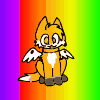 Midnight13Posted 1 year agomind if i join in?Delete Commentpspsp13Posted 1 year agonot at allbleepbloopPosted 1 year agoFiresong:lays in his nest This is AWESOME!Delete Commentpspsp13Posted 1 year agoEagletail:i know right...i think a few of the girls tried to r@pe me XDunicornsrockPosted 1 year agoDarkcloud: dreaming
(gtg D:)Delete Commentpspsp13Posted 1 year ago(kk)
Gingerstone:>w<Midnight13Posted 1 year ago:D yay- does any warrior count?Delete Commentpspsp13Posted 1 year agowhat do you mean?bleepbloopPosted 1 year ago(Byeee~ D:>)
Firesong:Yeah >u< Did you see you sister's face??Delete Commentpspsp13Posted 1 year agoEagletail:yes X3,i swear at times she really likes you,or hidding feelings...i'ma be a pimp,sleep with one cat one night,sleep with another the next night,or just love many cats...what about you? .3.,gonna be a pimp or be a wimp and settle down with somebody?Midnight13Posted 1 year agomay i role play with one of my own cats?Delete Commentpspsp13Posted 1 year agooh..yeah surebleepbloopPosted 1 year agoFiresong:Probably be a pimp till I find the right oneDelete Commentpspsp13Posted 1 year agoEagletail:i'ma stay a pimp,all girls gonna call me "Big Pimpen Eagle Daddy"Midnight13Posted 1 year ago-shallowfur enters clan- m-may I see the clan leader?Delete Commentpspsp13Posted 1 year agoCloudfrost:she's in her denwatching her every movebleepbloopPosted 1 year agoFiresong:Imma be called "Captain Red hot"Delete Commentpspsp13Posted 1 year agoEagletail:ok "Captain Red Hot" X3Midnight13Posted 1 year ago- sits at clan entrance.. wherever that is XD and waits-Delete Commentpspsp13Posted 1 year agoVioletstar:looking out her denhello?who are you?stands up,is the 1st tallest cat in the clanMidnight13Posted 1 year ago-growls and rolls eyes, whatevr, 'captian red hot'Reply to Comment Delete CommentMidnight13Posted 1 year ago-shivers- h-hi uhmDelete Commentpspsp13Posted 1 year agoVioletstar:??bleepbloopPosted 1 year agoFiresong: X3Delete Commentpspsp13Posted 1 year agoEagletail:B) this be my pimp face
Cloudhare:walking around boredMidnight13Posted 1 year ago-bows- im shallowfur..i uhm -lifts head- i want to join your c-clan...Delete Commentpspsp13Posted 1 year agoVioletstar:what makes you think your Raveclan martial?bleepbloopPosted 1 year agoFiresong:This is mine TwTDelete Commentpspsp13Posted 1 year agoEagletail:B) thats cool son XDunicornsrockPosted 1 year agoStreamingbird: sad for some reason she wont admitDelete Commentpspsp13Posted 1 year agoSagefrost:??Midnight13Posted 1 year ago-growls- what makes you think i cant?"!! -eyes change from yellow to a bright red-Delete Commentpspsp13Posted 1 year agoVioletstar:angeredlook!,i'm just asking you a small simple question.bleepbloopPosted 1 year agoFiresong:Pick a she~cat. Then tomorrow we'll go out with themDelete Commentpspsp13Posted 1 year agoEagletail:thats a tough one,there all pretty hot...and some of them do have protective brother/sister/parents, witch one do you think i should pick,Streamingbird...or Jasminetail?Midnight13Posted 1 year ago-calms- s-sorry, -sighs- im a good fighter when angered, or wanting to protect, sorry, I.. got carried away..Delete Commentpspsp13Posted 1 year agoVioletstar:it's ok,just need you to answer these few questions
Name:
Age:
Gender:
Rank:
Mate:
Other:
theres no rushMidnight13Posted 1 year agoname: shallowfur
gender: female
rank: warrior
mate: none
other: has power that does not fully understand yetDelete Commentpspsp13Posted 1 year agokkMidnight13Posted 1 year agoam i in?Delete Commentpspsp13Posted 1 year agoyupMidnight13Posted 1 year agowheres the warrior den? im so tired..Delete Commentpspsp13Posted 1 year agoVioletstar:down next to the Apprentices den,8 fox leaps to the leftMidnight13Posted 1 year ago- bows a thanks and walks over to warrior den- now where could i go? -looks for spot to lie, and makes a spot and lies down-Delete Commentpspsp13Posted 1 year agoVioletstar:nods and goes back to restingMidnight13Posted 1 year ago-closes eyes and whispers- i cant wait to meet everyone in the clan when i wake up...Delete Commentpspsp13Posted 1 year agoVioletstar:i cant wait for the next gathering -_-
Feathertail:dont Violetstar,it wont be as bad as the last oneunicornsrockPosted 1 year agoStreamingbird: hears her name and pads to Eagletail i heard my name... What is it?Delete Commentpspsp13Posted 1 year agoEagletail:what is what?unicornsrockPosted 1 year agoStreamngbird: repeats louderDelete Commentpspsp13Posted 1 year agoEagletail:i didn't call youMidnight13Posted 1 year ago-wakes up and pads over to where they are- whats going on? its so loud -_-Delete Commentpspsp13Posted 1 year agoEagletail:??what are you talking about?Midnight13Posted 1 year ago-sighs and points to streamngbird- i ment herDelete Commentpspsp13Posted 1 year agoEagletail:??Midnight13Posted 1 year ago-sits- forget it, im joining your conversation..Delete Commentpspsp13Posted 1 year agoEagletail:why?Midnight13Posted 1 year ago-shrugs- cant sleep so might as well learn about my clan mates, right?Delete Commentpspsp13Posted 1 year agoEagletail:theres not much things about us,sure were diffrent in a way,but all of us in this clan are just like many others cats in a clanMidnight13Posted 1 year agoyah..but in my belief everyone has special talents, and everyones special in their own way, cause their can only be one of you, right?Delete Commentpspsp13Posted 1 year agoEagletail:nope,theres one cat that can shape~shift into anything it wants& read our minds
Gingerstone:it's name is MindpeltMidnight13Posted 1 year ago-freaks out a little but calms self and sighs- but their only a copier, theres only one TRUE you..Delete Commentpspsp13Posted 1 year agoGingerstone:true,but...once it,shifts into you...you cant tell the differences between any of themMidnight13Posted 1 year ago-shivers slightly- true...Delete Commentpspsp13Posted 1 year agoEagletail:theres Mindpelt,over thereMidnight13Posted 1 year ago-faints- @_@Delete Commentpspsp13Posted 1 year agoEagletail:??
Mindpelt:glances over??WillowfrostPosted 1 year agojadepaw: Cleaning fur outside appentice den
Hawkwing: is huntingDelete Commentpspsp13Posted 1 year agoVioletstar:visiting Cinderpaw cause Stormfrost insisted she come quick
Stonepaw&Icepaw:laughing at Cinderpaw
Cinderpaw:laughing withMidnight13Posted 1 year ago- slowly wakes up and sees mindpelt looking mindpelt and backs away a little-Delete Commentpspsp13Posted 1 year agoMindpelt:rolled eyes and kept walking
Gingerstone:if Mindpelt was a tom he ould have most girls all over him
Eagletail:and if Mindpelt was a girl she would have most toms over herWillowfrostPosted 1 year agoJadepaw: pads over whats up?Delete Commentpspsp13Posted 1 year agoStormfrost:telling Violetstar that it's going to take longer for her fore-arm to heal
Violetstar:nodding to what hes saying
Stonepaw:the apprentices den is going to be lonely now
Cinderpaw:suck for you X3Midnight13Posted 1 year agoguys, shes BOTH -turns to jadepaw and waves- heyy! im shallowfur!Delete Commentpspsp13Posted 1 year agoGingerstone&Eagletail:NOOO,WE HAVN'T NOTICED THAT,...of course we know Mindpelt is a it catWillowfrostPosted 1 year agoJadepaw: Hi! continues on to walk to apprenticesDelete Commentpspsp13Posted 1 year agoo30??Midnight13Posted 1 year ago-watches jadepaw then turns to gingerstone and eagletail- i MENT she can be either a girl, or a tomReply to Comment Delete CommentMidnight13Posted 1 year agooh i mean opps, read it wrong sorryDelete Commentpspsp13Posted 1 year agolol
both:-_-WillowfrostPosted 1 year agoJadepaw: goes over to v-star and the othersDelete Commentpspsp13Posted 1 year agoo-o
Violetstar:hmm?what is it Jadepaw?WillowfrostPosted 1 year agoJadepaw: I was just wondering if we could do some training soon. thinks: PLEEEEEESE!Delete Commentpspsp13Posted 1 year agoVioletstar:of courselooks at Cinderpaws badly hurt leggWillowfrostPosted 1 year agoJadepaw: Okay. looks at cinderpaw what happened?Delete Commentpspsp13Posted 1 year agoCinderpaw:its just broken thats all
Stormfrost:Cinderpaw,most of the bones in your arm shattered compleatly,but you still could be made a warrior,if YOU STAYED WHERE YOU NEED TO BE AND STOP MOVING SO MUCH!
Cinderpaw:Well sorry! if i wanted fresh air!
Stomfrost&Cherrypaw:IT WAS IN THE MIDDLE OF THE NIGHT!
Violetstar:^^" ok then,lets go JadepawbleepbloopPosted 1 year agoFiresong:Now thinking about it...isn't it kinda wrong to date so many she~cats?It can give us a bad reputationDelete Commentpspsp13Posted 1 year agoEagletail:yeah true thatgumballPosted 1 year ago(tell me what's going on plz)Delete Commentpspsp13Posted 1 year ago(i dont know my self sorry)Midnight13Posted 1 year ago-smiles guiltily-..hehe sorryDelete Commentpspsp13Posted 1 year agoGingerstone:Mindpelts kinda cute an all but...to also ugly in a way too
Eagletail:found that very hilarious,started laughing up a huge stormMidnight13Posted 1 year ago-tilts head a little freaked out-Delete Commentpspsp13Posted 1 year agoGingerstone:...?
Eagletail:roflMidnight13Posted 1 year ago-looks up at the sky-Delete Commentpspsp13Posted 1 year agoEagletail:now boredok i'm bored now...
Gingertail:TT_TT"bleepbloopPosted 1 year agoSunkist:Left to see Patchpaw*Delete Commentpspsp13Posted 1 year agoCloudhare:??thinking:is he going to hunt?bleepbloopPosted 1 year agoSunkist:making sure nobody is followingDelete Commentpspsp13Posted 1 year agoCloudhare:gone back to the warriors denbleepbloopPosted 1 year agoSunkist:hides his scent in the river and continues to walkDelete Commentpspsp13Posted 1 year agoPatchpaw:waiting in a treebleepbloopPosted 1 year agoSunkist:purrs Patchpaw!Delete Commentpspsp13Posted 1 year agoPatchpaw:hmm?looks down,smiles happilySunpaw!leaped downbleepbloopPosted 1 year agoSunkist:It's Sunkist now. Im a warriorDelete Commentpspsp13Posted 1 year agoSunpaw:oh,let me fix that,SunKist^^ congrats on you being a warrior nowpurrsbleepbloopPosted 1 year agoSunkist:smilesDelete Commentpspsp13Posted 1 year agoPatchpaw:^^,whats been going on in your territory lately?bleepbloopPosted 1 year agoSunkist:Well my brother and Eagletail caught an eagle and three hawk making tons of she~cats try to r8pe them.Delete Commentpspsp13Posted 1 year agoPatchpaw:0-o...why?&how?bleepbloopPosted 1 year agoSunkist:I don't know, there know to be the 'hottest cat in the forest'Delete Commentpspsp13Posted 1 year agoPatchpaw:strang how i didn't hear about them X3gigglesbleepbloopPosted 1 year agoSunkist:chuckles YeahDelete Commentpspsp13Posted 1 year agoPatchpaw:sighs smilingmy clans been hactic still,since Tinysteps death and Littleheart and all,it's quit funny watching the clan spaz out about something so smallbleepbloopPosted 1 year agoSunkist:lays down I wish you were part of Raveclan...Delete Commentpspsp13Posted 1 year agoPatchpaw:you know,at times i wish i was too...my mother and Mentor,stopped paying ALOT of attention to me and my brotherbleepbloopPosted 1 year agoSunkist:I'm sure you'd rather stay with you familyDelete Commentpspsp13Posted 1 year agoPatchpaw:i do want to stay with my family,but i dont want to leave you SunkistbleepbloopPosted 1 year agoSunkist:We could become loners?Delete Commentpspsp13Posted 1 year agoPatchpaw:true thatbleepbloopPosted 1 year agoSunkist:so do you?Delete Commentpspsp13Posted 1 year agoPatchpaw:double checks it,then finally nodsyeahbleepbloopPosted 1 year agoSunkist:Great purrsDelete Commentpspsp13Posted 1 year agoPatchpaw:smiles^u^bleepbloopPosted 1 year agoSunkist:Lets goDelete Commentpspsp13Posted 1 year agoPatchpaw:okstands up following SunkistgumballPosted 1 year agoFireblet: I gooootttt a warrrriiiiior naaaaaame!!
Oakmile: I gooootttt a warrrriiiiior naaaaaame!!
Olivefrost: I gooootttt a warrrriiiiior naaaaaame!!
Rosefoot: Hi, Brownclutter. hardly feels her paws moving towards him
Soulclutter: Gingertail! Hello! How are you? (Wow, he still loves her)
Pearlight: sighing
Bluesquirlle: slowly dying because of his heart problemsDelete Commentpspsp13Posted 1 year agoBrownclutter:hi Rosefoot^^
Gingertail:i-iam fine,why?bleepbloopPosted 1 year agoFiresong:sighs Eagletail, I don't care if im a wimp...I just don't wanna be hated by so many cat...and I love someone
Sunkist:purrs happilyDelete Commentpspsp13Posted 1 year agoEagletail:your right thou...sighs...wait,you like someone?...who?bleepbloopPosted 1 year agoFiresong:Well...uhm...turns away and mutters:Your sister.. >///<"Delete Commentpspsp13Posted 1 year ago(internet went down)
Eagletail:o_o""gumballPosted 1 year ago(Wait which one is the one he liked? Gingerstone or Gingertail???)
Firebelt: DERP.
Rosefoot: wanna go hunting?
Bluesquirlle: lost the ability of speaking

(Are Snowfeather's kits apprentices yet or no?)Delete Commentpspsp13Posted 1 year ago(gingerstone cause Gingertail is Redwings sister
Brownclutter:surepurss*
(no 1 more moon)bleepbloopPosted 1 year agoSunkist:>///<U embarrassedDelete Commentpspsp13Posted 1 year agoPatchpaw:??looking at all the trees&flowersare you ok,Sunkist?bleepbloopPosted 1 year ago*I meant Firesong ^^"Delete Commentpspsp13Posted 1 year agowhops!^^"
Eagletail:it's ok,manbleepbloopPosted 1 year agoFiresong:Yeah but is like ALWAYS with her I thinks she likes him moreDelete Commentpspsp13Posted 1 year agoEagletail:Firesong,your acting like a wimp now,go find her and hang out with her for a while and ask her!bleepbloopPosted 1 year agoEdit:Soulclutter is like Always with her!I thinks she likes him moreReply to Comment Delete CommentbleepbloopPosted 1 year agoFiresong:FineDelete Commentpspsp13Posted 1 year agoEagletail:i would rather you to have as a brother in law then Soulclutter to tell you the truththinks:i dont want ny niece & nefuws to be related to a cat that was banned,and almost banned againbleepbloopPosted 1 year agoFiresong:Thanks bro. pads off to find GingerstoneDelete Commentpspsp13Posted 1 year agoEagletail:yo welcome
Gingerstone:trying to back away from Soulclutter with out him knowing itbleepbloopPosted 1 year agoFiresong:Gingerstone can we go on a walk?Delete Commentpspsp13Posted 1 year agoGingerstone:YES!!O-O-...i-i mean, ok,surebleepbloopPosted 1 year agoFiresong:GreatDelete Commentpspsp13Posted 1 year agoGingerstone:heh-hehnow following FiresongbleepbloopPosted 1 year agoFiresong:once in the forest So hows Soulclutter?Delete Commentpspsp13Posted 1 year agoGingerstone:he's good,kinda scares me but goodgumballPosted 1 year agoSoulclutter: looks at Firesong and gives him a look that says "Don't you dare take MY girl"
Rosefoot: <3 
Bluesquirlle: useless, lol
Bonekit: says to Jaguarclaw and Minttalon Do you know when the next battle is? I wanna fight!
Breezekit: yelling NOW DO YOU HEAR ME?
Amethystkit: yes!
Drippingkit: Moo!
Snowfeather: bored to the ends of her whiskers
Pearlight: Says to Honeyfrost flirtflirtflirtflirtflirt
Oakmile: debating with Firebelt whether you can tickle yourself or not You CAN!
Firebelt: YOU CAN'T!Delete Commentpspsp13Posted 1 year agoJaguarclaw:no i dont
Minttalon:ofcorse you dont,your head is empty!
Jaguarclaw:you wanna end up like your girlfirend!growls
Minttalon:hissesyou would dare
Feathertail:from a distanceBOYS,BEHAVE!
Minttalon&Jaguarclaw:sighsyes dadglares at each otherbleepbloopPosted 1 year agoFiresong:Well I thought you liked himDelete Commentpspsp13Posted 1 year agoGingerstone:i do like him,bot not enough to be his mate,only as a friendbleepbloopPosted 1 year agoFiresong:Who do you like? leaps over a logDelete Commentpspsp13Posted 1 year agoGingerstone:why do you want to know?blushing a little but wants to know,jumps on top of the log and slipped*ow!gumballPosted 1 year agoBonekit: @#%$!
Snowfeather: gives him a spank on the butt
Bonekit: wail
Soulclutter: Goes hunting, "accedently" sees firesong and Gingersone talking
Pearlight: oh and flirtflirtflirtflirtflirtflirtflirtflirtflirtflirtflirtflirtflirtflirtflirtflirtflirtflirtflirtflirtflirtflirtflirtflirtflirtflirtflirtflirtflirtflirtflirtflirtflirtflirtflirtflirtflirtflirtflirtflirtflirtflirtflirtflirtflirtflirtflirtflirtflirtflirtflirtflirt
Olivefrost: QUIT FLIRTING, BRODelete Commentpspsp13Posted 1 year agoMinttalon:picked up Bonekit&placed him by his side
Jaguarclaw:you cant be hurten my little buddy like that lady!gumballPosted 1 year agoSoulclutter: she...doesn't...love me..goes to crawl into a bush and weepDelete Commentpspsp13Posted 1 year agoGingerstone:chatting with FiresongbleepbloopPosted 1 year agoFiresong:Well...I know it doesn't seem like it but thinks:Here I go.. I love you Gingerstone, Ever since I was an apprentice. I know it seem like I dont from the way I treated you but I do.Delete Commentpspsp13Posted 1 year agoGingerstone:has one of her so called panic ttacksoh- uh...wellface is red againi-i...to shocked to speakgumballPosted 1 year agoSnowfeather: was I supposed to let it slide?! cranky
Soulclutter: thinks: if Gingerstone says she loves him too...I'll..I'll...
Olivepaw's ghost: You'll what?
Soulclutter: nearly scared to deathAHHHHHHHHHHHHHHHHHHHHHHHHHHHHHHHHHHHHHHHHHHHHHHHHHHHHHHHHHHHHHHHHHHHHH!!!!!!!!!!!!!!!!!!!!!!!!!!!!Delete Commentpspsp13Posted 1 year agoJaguarclaw:i would have
Minttalon:comferting Bonekit& leaves him alonebleepbloopPosted 1 year agoFiresong:sighs It's okay if you don't feel the same...looks awayDelete Commentpspsp13Posted 1 year agoGingerstone:well i-i kinda do, like you too.gumballPosted 1 year agoBonekit: purrs
Soulclutter: OLIVEPAW! DON'T DO THAT AGAIN! 
O-paw's ghost: laughs Don't kill yourself. This would be the same bush I decided to try to destroy Onestar. I stay here 24/7 and any other time I can spare I have with StarClan.
Soulclutter: ohhh...Delete Commentpspsp13Posted 1 year agoGingerstone:herd somethingbleepbloopPosted 1 year agoFiresong:Y-you do?!Delete Commentpspsp13Posted 1 year agoGingerstone:yeahgot up and leapped down from the log,sat downwhy do you think i manly have my panic attacks when your aroundgumballPosted 1 year agoSoulclutter: claws the ground, angered and sadder then ever UGH! WHAT WILL I DO?!
O-paw's ghost: ....let it slide. StarClan didn't choose her for you.
Soulclutter: THEN WHY DID YOU LET ME LOVE HER?!
O-paw's ghost: I can't control that...and do you expect life to be all mice and moonlight?
Soulclutter: but...Delete Commentpspsp13Posted 1 year agoGingerstone:keeps hearing voices and is getting creeped outbleepbloopPosted 1 year agoFiresong:idkDelete Commentpspsp13Posted 1 year agoGingerstone:so i could stand out and be noticeable,duh... although i think i was a tad bit,TO noticeablegumballPosted 1 year agohttp://www.doink.com/clips/gumball/1693210/bonekitbonepawbonetooth
g2gDelete Commentpspsp13Posted 1 year agokkbleepbloopPosted 1 year agoFiresong:So do you like me?Delete Commentpspsp13Posted 1 year agoGingerstone:you can say that^^purrsbleepbloopPosted 1 year agoFiresong:licks her cheekDelete Commentpspsp13Posted 1 year agoGingerstone:epp! .//^//.gumballPosted 1 year agoSoulclutter: destroying the ground AGAHH!
O-paw's ghost: facepaw she can hear you!
Soulclutter: silentDelete Commentpspsp13Posted 1 year agoGingerstone:??bleepbloopPosted 1 year agoSunkist:It's getting late, where do you think we could rest for the night?Delete Commentpspsp13Posted 1 year agoPatchpaw:i saw a abandon fox den over therepoints with her tailbleepbloopPosted 1 year agoSunkist:Okay but first, do you wanna have a full warrior name?Delete Commentpspsp13Posted 1 year agoPatchpaw:my warrior name?bleepbloopPosted 1 year agoSunkist:Yeah Like, if you could have any warrior name, what would it be?Delete Commentpspsp13Posted 1 year agoPatchpaw:i dont know...Patchheart is nice,oh but Patchfur&Patchleaf,i cant decide on witch one,you pick SunkistbleepbloopPosted 1 year agoSunkist:I think Patchleaf would be the best. ^^Delete Commentpspsp13Posted 1 year agoPatchpaw:then Patchleaf it is then^^bleepbloopPosted 1 year agoSunkist:purrsDelete Commentpspsp13Posted 1 year agoPatchleaf:smiles,purringbleepbloopPosted 1 year agoSunkist:Come on lets get some restDelete Commentpspsp13Posted 1 year ago(sorry mom was messing on my computer)
Patchleaf:rightfollowsbleepbloopPosted 1 year agoSunkist:crawls in

(brb)Delete Commentpspsp13Posted 1 year agoPatchleaf:follows in after himbleepbloopPosted 1 year agoSunkist:wraps tail around them Good night ^^Delete Commentpspsp13Posted 1 year agoPatchleaf:purrsGoodnight Sunkistlays her head downgumballPosted 1 year agoSoulclutter: in a bad mood
Pearlight: LOOK A BIRD
Soulclutter: I don't care
Pearlight: LOOK OUR NEARLY DEAD BROTHER
Soulclutter: What?!
Bluesquirlle: pretty much dead, his only sense is that he can see
Pearlight: poor cat.
Rosefoot: OUR BROTHER IS DYING AND ALL YOU CAN SAY IS "POOR CAT"?!
Bluesquirlle: twitch
Bonekit: following Jaguarclaw and Minttalon
Amethystkit: sniffing Bluesquirlle what's wrong wif him?
Snowfeather: He's dead...
Amethystkit: no he's not!
Snowfeather: He will be tomorrow..sniffle
Icewater's ghost: getting ready to take Bluesquirlle at nightDelete Commentpspsp13Posted 1 year agoMothpetal:hunting with his brother Rustvine
Minttalon:gnawing on a rabbit bone
Jaguarclaw:has finally got Phantomtails family tree down,thinks:so Phantomclaw lied to her all this time!gumballPosted 1 year ago(Omg I tripped on pavement and my knee is on fire >.<)
Bonekit: Weeeeeeeeeeeeee boredDelete Commentpspsp13Posted 1 year agoJaguarclaw:slapped Minttalon with his tailyeah Minttalon intertaine you buddy
Minttalon:almost chocked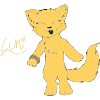 ColaKitty13Posted 1 year agomust change accountsReply to Comment Delete CommentbleepbloopPosted 1 year agoFiresong:sun bathing -w- ~{ }
Bearflight:Where's Sunkist?
Firesong:Only half paying attention Dun know

Sunkist:wakes upDelete Commentpspsp13Posted 1 year agoGingertail:sat down talking to Adderstep
Eagletail:??

Patchleaf:streached across the den knocked out asleepgumballPosted 1 year agoBluesquirlle: dead finally
Pearlight: crying a bit
Rosefoot: bawling
Soulclutter: sad but too angry to cry
Breezekit: why wont he move and why is he so cold?
Snowfeather: My brother...he's dead...
Firebelt: that must'ave been a suckish death, dying for 3 days.Delete Commentpspsp13Posted 1 year agoMothpetal:came back from huntingsee's his son dead*w-what happened?
Rustvine:??bleepbloopPosted 1 year agoSunkist:yawns

Bearflight:Our brother could be dead and all you care about is sun bathing?!
Firesong:Gotta get mah fur red/orange!
Bearflight:IT ALREADY IS!!!
Firesong: .^. ...oh! So what now?
Bearflight: -_-*Delete Commentpspsp13Posted 1 year agoPatchleaf:twitched ear,curled up

Egletail:??bleepbloopPosted 1 year agoBearflight:U-U" We gotta go and find Sunkist.

Sunkist:thinking:She looks so peaceful, I wonder what she's dreaming about


brbDelete Commentpspsp13Posted 1 year agoEagletail:i'll go with if you want
Patchleaf:lifts tail once and raps it around herbleepbloopPosted 1 year agoBearflight:Thanks Eagletail
Firesong:I'll go. He's my brother too.
Orangesplash:What's going on?
Firesong:Sunkist is missing.
Orangesplash: o-o" speechlessDelete Commentpspsp13Posted 1 year agoEagletail:no prob
Redwing:with Orangesplashwhen was he last seen?bleepbloopPosted 1 year agoFiresong:Idk...like half of yesterdayDelete Commentpspsp13Posted 1 year agoRedwing:does Violetstar know?bleepbloopPosted 1 year agoBrb...again =n=UDelete Commentpspsp13Posted 1 year agokkbleepbloopPosted 1 year agoBearflight:I don't know but he's been leaving camp a lot lately and not coming back till sunhigh the next day
Firesong:pretending he doesn't knowDelete Commentpspsp13Posted 1 year agoEagletail:o-o strange
Redwing:Violetstar will need to be notified right awaybleepbloopPosted 1 year agoBearflight:I know papa
Orangesplash:worried
Firesong: 0_0" Strange...Delete Commentpspsp13Posted 1 year agoRedwing:gone to Violestar's den
Violetstar:looks up??Redwing?
Eagletail:where is he going all those times??bleepbloopPosted 1 year agoFiresong:I...don't...know... >>"
Bearflight:You to know something...
Orangesplash:went with Redwing


(Is Firesong and Gingerstone together now?? Just wondering)Delete Commentpspsp13Posted 1 year agoEagletail:all i know is that he sneaks out of the clan at night
Violetstar:whats going on?
Redwing:our son Sunkist is missing
Violetstar:sat up seriouly,has lost her clam lookwhen was he discovered missing?
Redwing:this morning

(yeah they are Gingerstones just being blabbed to death by Adderstep for the moment)bleepbloopPosted 1 year agoFiresong:Yeah, me and him followed once but lost his scent.
Bearflight:Whatever, tasting air trying to pick up his scent
Orangesplash:Bearflight said he always would sneak out at night then come back later the next dayDelete Commentpspsp13Posted 1 year agoEagletail:he's a smart one he is
Violetstar:how offten has this happend?
Redwing:i just learned about this today
Violetstar:Orangesplash do you know?bleepbloopPosted 1 year agoOrangesplash:No sorry but Bearflight said almost ever dayDelete Commentpspsp13Posted 1 year agoVioletstar:tell Bearflight to see me now
Redwing:yes Violetstardips head walking out of her denbleepbloopPosted 1 year agoOrangesplash:dips head and leaves
Bearflight:perk up What did they say???Delete Commentpspsp13Posted 1 year agoVioletstar:waiting for Bearflight
Redwing:Bearflight,Violetstar wants you in her den,right away
Eagletail:>.>"
Adderstep:??
Gingerstone:??bleepbloopPosted 1 year agoFiresong: :l
Bearflight:slowly walks into her den Violetstar?

Sunkist:came back from hunting Patchleaf?Delete Commentpspsp13Posted 1 year agoVioletstar:hello Bearflight,your mother&father have both told me about you seeing Sunkist going out of the clan at night,i just want to ask you questions about it ok?

Patchleaf:licking her paw and drawing it over her earyes?bleepbloopPosted 1 year agoBearflight:Of course

Sunkist:drops a rabbit and squirrel I caught us some foodDelete Commentpspsp13Posted 1 year agoVioletstar:when has you been seeing absences if your brother?

Patchleaf:ok thengets up stretchingbleepbloopPosted 1 year agoBearflight:Uhh...when we first became apprentices i guess.But as we got older, he was out longer and longer.

Sunkist:-^^-Delete Commentpspsp13Posted 1 year agoVioletstar:how long?pspsp13Posted 1 year agoedit:Violetstar:how long?

Patchleaf:=^w^=Delete CommentbleepbloopPosted 1 year agoBearflight:Well started with him being gone for an hour and then it turned into nightsDelete Commentpspsp13Posted 1 year agoVioletstar:have you ever tried to follow him?bleepbloopPosted 1 year agoBearflight:No

Sunkist:picks up the rabbitDelete Commentpspsp13Posted 1 year agoVioletstar:has he been secretive about this around other cats?

Patchleaf:takes the squirrelbleepbloopPosted 1 year agoBearflight:Yes and he gets uneasy when Firesong and Eagletail talk about 'Patchpaw' of FuzzclanDelete Commentpspsp13Posted 1 year agoVioletstar:Patchpaw?...ok thats all i want to know,that you BearflightbleepbloopPosted 1 year agoBearflight:Your welcome dips head and leaves

Sunkist:looks downAre you sure you would rather be with me then your clan?Delete Commentpspsp13Posted 1 year agoVioletstarnods as he walks out the den
Feathertail:was inthe back of the den the whole time X3

Patchleaf:i'm positive SunkistWolfehtacoPosted 1 year agoAspenleaf: bursts in clan enterence o0e Fur is covered in burs and twigs and leaves, is all wet, smells a little like dog and fear 

(Somebody ask her what happened XD)Delete Commentpspsp13Posted 1 year agoMindpelt:??watching
Minttalon:??
Jaguarclaw:??
Featherclaw:...what happened to you?bleepbloopPosted 1 year agoFiresong:sighs

Sunkist:Okay cause I won't force youDelete Commentpspsp13Posted 1 year agoGingerstone:whats wrong guys?
Eagletail:whouldn't you like to know
Violetstar:called for Cloudfrost
Cloudfrost:quickly pads to her denWolfehtacoPosted 1 year agoAspenleaf: o^e I got chased by dogs two miles to a river where I fell in, then I ran a mile until I tripped and fell down a hill full of burr plants and bushes. >n<

Foxfur: A-are you okay? O^O

Aspenleaf: OF COURSE I AM NOT OKAY! GET ME TO A MEDICINE CAT BECAUSE AT THE END OF THAT HILL THERE WERE SOME ROCKS! has cuts about this ----------- big all over O^eDelete Commentpspsp13Posted 1 year agoFeatherclaw:o-o
Cherrypaw:i can help you with that AspenleafbleepbloopPosted 1 year agoFiresong:Sunkist is missing

Sunkist:sighs and starts eatingDelete Commentpspsp13Posted 1 year agoGingerstone:oh i hope he's found soon,i dont wanna see you guys all bummed about it for the rest of my life
Eagletail:>.>??
Adderstep:<.<??

Patchleaf:looks at her squirrel,started eats itWolfehtacoPosted 1 year agoAspenleaf: =w= Thank you, Cherrypaw

Foxfur: .n. I-i wa-as jus-st ask-king!Delete Commentpspsp13Posted 1 year agoCherrypaw:your welcometacking her to the medicine cats den
Stormfrost:CHERRYPAW! DID'NT I TELLY YOU TO CLEAN UP YOUR MESS!
Cherrypaw:looking at her piles of herbs that need to be sortted outoh,i guess i forgot^^"bleepbloopPosted 1 year agoBearflight:...
Firesong:I won't be bummedDelete Commentpspsp13Posted 1 year agoGingerstone:but still i dont wanna see anybody bummed...like himpoints to Eagletail
Eagletail:!!why me!
Gingerstone:X3WolfehtacoPosted 1 year agoAspenleaf: Lays down =.= licks blood offDelete Commentpspsp13Posted 1 year agoCherrypaw:do we have cobwebs*looking for her herbs so she can make pulp(or what ever the heck it's called)
Stormfrost:plenty of itbleepbloopPosted 1 year agoFiresong:smiles warmly Then it'll be his problem -^^-

Sunkist:finishes We need to move on. This place doesn't have enough preyDelete Commentpspsp13Posted 1 year agoGingerstone:told you
Eagletail:-_-
Gingerstone:love you big brother^^
Eagletail:nya Gingerstone,nya
Gingerstone:XD
Eagletail:NYA!X3

Patchleaf:licking her whiskersi'm ready to leave when ever you areWolfehtacoPosted 1 year agoAspenleaf: Curls up .n.Delete Commentpspsp13Posted 1 year agoCherrypaw:made her pulpok,this may sting a littleplaces some on her scarsbleepbloopPosted 1 year agoFiresong:So what do we do now?
Bearflight:Cloudfrost is chatting with Violetstar
Firesong:Let go find him!
Bearflight:but-
Firesong:They'll take forever! Come on! Eagletail? Gingerstone?Ya with me?

Sunkist:Let's leave nowDelete Commentpspsp13Posted 1 year agoEagletail:alright
Gingerstone:all the way!

Patchleaf:okleaped to her pawsbleepbloopPosted 1 year agoFiresong:Bearflight...?
Bearflight:Fine but if we get in trouble you owe me BIG.

Sunkist:steps out of fox den and looks at the skyDelete Commentpspsp13Posted 1 year agoGingerstone:i'm sure i can get us out of trouble,i mean we are related to Violetstar
Eagletail:true

Patchpaw:followsbleepbloopPosted 1 year agoFiresong: >:D yeah let go!
Bearflight:-_- nii-san, you scare me...Delete Commentpspsp13Posted 1 year agoGingerstone:ran out of the clan entrance
Eagletail:followedbleepbloopPosted 1 year agoFiresong:in front
Bearflight:In the back*Delete Commentpspsp13Posted 1 year agoGingerstone:using her long legs to get longer strides
Eagletail:doing what Gingerstone is doingbleepbloopPosted 1 year agoFiresong:Anyone pick up his scent?
Bearflight:has good sense of smell Yeah by Fuzzclan borderDelete Commentpspsp13Posted 1 year agoGingerstone:yup
Eagletail:i have bad sence of smell if i dont take my needed meds
Gingertail:witch you did't
Eagletail:yeah...sadlyWolfehtacoPosted 1 year agoAspenleaf: Tail twitches .^.Delete Commentpspsp13Posted 1 year agoCherrypaw:puts the cobwebs on over the pulpWolfehtacoPosted 1 year agoAspenleaf: sits up so she can reach the ones on her belly, twitching randomlyDelete Commentpspsp13Posted 1 year agoCherrypaw:patches some on her bellythese will take some time to heal but you got back be for they got dangerously infectedWolfehtacoPosted 1 year agoAspenleaf: :T

Raccoon: Exploring in woods, has mouse in jaws and sees Gingerstone Eagletail Firesong Bearflight O.O Oh crapDelete Commentpspsp13Posted 1 year agoCherrypaw:hey do you want to die!
Stormfrost:thinks:shes growing like me quickWolfehtacoPosted 1 year agoAspenleaf: Snaps right back Nope, but I almost did! Now take care of these wounds before I DO! Looks mad =^=

Raccoon: Steps back but snaps a twig O.O oh noDelete Commentpspsp13Posted 1 year agoCherrypaw:dont snap back at your medicine cat,i could let you die right now
Stormfrost:Cherrypaw
Cherrypaw:stopped what she was doinghold onlooking at her herbs
(SURPRISE SNEAK ATTACK!)

Mindpelt:hello Kittypethisses,showing clawsWolfehtacoPosted 1 year agoAspenleaf: gets major headache Ohhh.... Lays down in pain I hit my head on the way down....

(Oh noes XD)

Raccoon: Meep .n. Backs up until bumps into Gingerstone >w<U Uhm....Delete Commentpspsp13Posted 1 year agoCherrypaw:sorry we dont have Fever few,Fattyfrost over their ate them all
Stormfrost:what did you call me?
Cherrypaw:nothing

Gingerstep:WATCH IT!snapped for his ear
Eagletail:growlsWHO ARE YOU AND WHY ARE YOU TRYING TO MAKE A MOVE ON MY SISTER!growls
Mindpelt:why are you in the forest rodenthissesbleepbloopPosted 1 year agoFiresong:glares Yeah She's mine
Bearstep:cleaning his paws -n-"Delete Commentpspsp13Posted 1 year agoGingerstone:growls
Eagletail:has sharp teeth,growls at RaccoonbleepbloopPosted 1 year agoFiresong:hissesDelete Commentpspsp13Posted 1 year agoEagletail:hisses and keeps paddingcome on,he's a waste of timebleepbloopPosted 1 year agoFiresong:Right.
Bearflight:-_-" feels like someone was watching them but continuesDelete Commentpspsp13Posted 1 year agoEagletail:padds on
Gingerstone:tripped on a rock,bumped into Firesong.-."nobody saw that
Eagletail:i didbleepbloopPosted 1 year agoFiresong: >w< purrs
Bearflight: l:P hates loveDelete Commentpspsp13Posted 1 year agoGingerstone:>//,//>blushing
Eagletail:X3bleepbloopPosted 1 year agoBearflight:Romeo, Juliette!If you want you two can stay here and make babies, while I go look for my brother. >:l annoyed

Sunkist:sniffing I scent something familiar...Delete Commentpspsp13Posted 1 year agoGingerstone:what!,i feel offended right now
Eagletail:glances at Bearflight

Patchleaf:?? familiar how?bleepbloopPosted 1 year agoBearflight:ignoring
Firesong:..... TT_TT"

Sunkist:Like...I've smelled it beforeDelete Commentpspsp13Posted 1 year agoGingerstone:slowed her pace and is walking along her brother now
Eagletail:hmm

Patchleaf:you want to go investigate or try and dodge it?bleepbloopPosted 1 year agoSunkist:Dodge. It could be Raveclan looking for meDelete Commentpspsp13Posted 1 year agoPatchleaf:ok,lets golooking for a quick get away,you lead,the only thing i got is hide our scent and hide some place highbleepbloopPosted 1 year agoSunkist:nods okay


(gtg)Delete Commentpspsp13Posted 1 year agoPatchleaf:looking around,following Sunkist

(kk)WolfehtacoPosted 1 year ago(Sorry I poofed DX)

Raccoon: I wasn't! .x.U Turns around and sees Mindpelt Heh...heh... Hello dere....

Aspenleaf: Its okay, It'll go away. >.<Delete Commentpspsp13Posted 1 year agoMindpelt:glaresi've seen you before with one of my warriors

(i failed,i ment to make him shift into Cloudfrost a few replys back)

Cherrypaw:ok then,bleepbloopPosted 1 year agoSunkist:looking for a high tree

Bearflight:found the fox den His scent is strong here, and I found some rabbit and squirrel bones...and there's a Fuzzclan cat with him.
Firesong:thinks:Must be Patchpaw..Delete Commentpspsp13Posted 1 year agoPatchleaf:looking for something to hide there scent

Gingerstone:looking aroundi dont see him
Eagletail:signs with his tail to Firesong:"you dont think he's with Patchpaw do you?"WolfehtacoPosted 1 year agoRaccoon: thinks: Uh oh, she saw me with Aspenleaf! >/////< W-what do you mean? Heh, heh...

Aspenleaf: Pain goes away Told you. >.< I've had these ever since the fight with Foxfur....

Foxfur: Looking all emo in shade of a tree Delete Commentpspsp13Posted 1 year agoMindpelt:dont play dumb foxbrerath!,i know you love Aspenleaf

Cherrypaw:you sure y
Stormfrost:slapped her in the back of the headdont you dare say it
Cherrypaw:can i say the other one?
Stormfrost:slapped her againno
Cherrypaw:will you stop slapping me today!
Stormfrost:yes i willTODAYWolfehtacoPosted 1 year ago(Sure she's not what? My brain went on vacation XD)

Raccoon: >////< Maybe....Delete Commentpspsp13Posted 1 year agoMindpelt:glaresyou have no right in this forest,keep your kittypet blood in your twolwgg nest,we dont need another soft mouth to feed and more mixed blood in the clansWolfehtacoPosted 1 year agoAspenleaf: Sure about what? ._. Delete Commentpspsp13Posted 1 year agoCherrypaw:nothingflattens ears
Stormfrost:if you even think about that word again,your gonna get punched
Cherrypaw:fineWolfehtacoPosted 1 year agoAspenleaf: o.o What word? looking worried now O.OU

Raccoon: >////< Well uhm.... Should I say....The last part.....Delete Commentpspsp13Posted 1 year agoStormfrost:no worry to you,she was about to cuss
Cherrypaw:was not!
Stormfrost:lie again and you will get punched

Mindpelt:leave if you know whats best for you,rodentturns away walking somewhere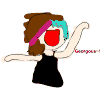 skybug3468Posted 1 year agoI just had the idea while seeing this.

If they have a kit (If they haven't already)

You could name it Sunpatch. <3Delete Commentpspsp13Posted 1 year agolol thats neatWolfehtacoPosted 1 year agoRaccoon: .n.

Aspenleaf: CHERRYPAW! >:O How dare you swear (XD)Delete Commentpspsp13Posted 1 year agoMindpelt:get out of the forest,before you get killed

Cherrypaw:-_-"sadbleepbloopPosted 1 year agoSunkist:spots a mud pit Over there!
Firesong:nodsDelete Commentpspsp13Posted 1 year agoPatchleaf:spotted a very tall pinetreetheres a tall pinetree right therequickly padded to the mudpitbleepbloopPosted 1 year agoSunkist:rolls in mud then quickly climbs the treeDelete Commentpspsp13Posted 1 year agoPatchleaf:does the same as Sunkistand follows close behind Sunkist*bleepbloopPosted 1 year agoFiresong:right under the tree hmm...maybe we should just go homeDelete Commentpspsp13Posted 1 year agoGingerstone:yeah,i dont have there scent at all
Eagletail:i smell a turtle u-u
Gingerstone:>.>bleepbloopPosted 1 year agoBearclaw:His scent is in that mud pit sniffs the mud And the Fuzzclan cat
Firesong:mutters PatchpawDelete Commentpspsp13Posted 1 year agoGingerstone:sighs
Eagletail:you think they sank?WolfehtacoPosted 1 year agoRaccoon: e.e Yea, ah, about that. I can't leave... I can't leave my... my... Looks down mate.... and... unborn kits....

Aspenleaf: Gets up and leaves Well I'm done here. Takes a mouse from the fresh kill pile and eats it (Thinks to self: How am I going to tell everyone? 'I'm having kits, and their from a kittypet? I can't! I need to have them in secret. I need help from a medicine cat... But who?)Delete Commentpspsp13Posted 1 year agoMindpelt:well you should have thought of that before you went spreading around you seed in my warrior,now get lostbleepbloopPosted 1 year agoBearflight:steps in No is only a foot deep
Firesong:looks into the tree
Sunkist:frozen o-o"Delete Commentpspsp13Posted 1 year agoEagletail:well..i dont know
Gingerstone:scenting the air
Patchleaf:holds breath,closing her eyesbleepbloopPosted 1 year agoSunkist:slipping !! whispers Crap..!
Firesong:perks ear You hear that??
Bearflight:What? pinecone falls on head >-0UDelete Commentpspsp13Posted 1 year agoPatchleaf:opened her eyes,whispersSunkist,hold on
Gingertail:looking dead stright at them but cant make it out
Eagletail:chuckles at the pineconebleepbloopPosted 1 year agoFiresong:climbing tree
Bearflight:chucks pinecone at Eagletail D<
Sunkist:climbs higherDelete Commentpspsp13Posted 1 year agoGingerstone:watching
Patchleaf:hid in a bundle of pines&pinecones,is unseen,laying low,unsure if this was right to do
Eagletail:rubs his headwhat was that for?bleepbloopPosted 1 year agoSunkist:falls out of tree o-o"
Bearflight:Sunkist!
Firesong:!!Delete Commentpspsp13Posted 1 year agoEagletail:Sunkist!
Gingerstone:EEP!tackled Eagletail,startledbleepbloopPosted 1 year agoSunkist:W-who?Delete Commentpspsp13Posted 1 year agoPatchleaf:leaped down 1 branch slowly
Eagletail:pushed Gingerstone off
Gingerstone:oh,hey Sunkist^^bleepbloopPosted 1 year agoSunkist:I'm not Sunkist...! 0_0"Delete Commentpspsp13Posted 1 year agoGingerstone:confusedy-your not?
Eagletail:wait what??bleepbloopPosted 1 year agoFiresong:...
Sunkist:No I'm...looking around Rock...uh sees a bunny ...bunny... T_T 
Firesong:..Rockybunny?
Sunkist:sureDelete Commentpspsp13Posted 1 year agoGingerstone:you look like Sunkist
Eagletail:Rockybunny?about to laugh
Patchleaf:thinks:Rockybunny?nice save for now...i guessbleepbloopPosted 1 year agoSunkist:Well...yeah and um... >>U Your on my clan territory Firesong!
Firesong:How come we didn't scent your border?
Bearclaw:?? How did you know his name?
Firesong:????Delete Commentpspsp13Posted 1 year agoEagletail:laughing really hardXD Rockybunny XDDD,i feel sorry for you,i think i ate a few of your cousins XDfinding this moment funny,rofling
Gingerstone:about to slap him
Patchleaf:about to murder EagletailbleepbloopPosted 1 year agoSunkist:....
Firesong: Why do you look EXACTLY like Sunkist then?
Sunkist: 0-0 idkDelete Commentpspsp13Posted 1 year agoPatchleaf:leaped downthere you are Rockybunnyhas a additional more brown spots on her from the sap in the treeKinkrussle was looking for you
Eagletail:laughing up a stormwhat is it and your clan with names XD
Gingerstone:??confusedKinkrussle?
Patchleaf:yes,she's our deputy
Eagletail:XDDDD
Gingerstone:slapped himbleepbloopPosted 1 year agoSunkist:TT_TT"Delete Commentpspsp13Posted 1 year agoPatchleaf:flatten ears,showing"sorry"who are you...4?
Eagletail:quietbleepbloopPosted 1 year agoFiresong:Your Sunkist and Patchpaw. D:l
Sunkist:Fine I amDelete Commentpspsp13Posted 1 year agoPatchpleaf:PatchLEAFbleepbloopPosted 1 year agohttp://www.doink.com/clips/bleepbloop/1699895/rainbowkitpawfeatherDelete Commentpspsp13Posted 1 year agoaw she cute^^bleepbloopPosted 1 year agoBearflight:I can't believe your breaking the warrior code! turns away angry
Sunkist:But-
Bearflight:wiggles tail telling him 'I don't wanna hear it'
Sunkist:flattens earsDelete Commentpspsp13Posted 1 year agoPatchleaf:flattens ears,backing up
Eagletail:cant believe his eyes
Gingerstone:??bleepbloopPosted 1 year agoFiresong:Your coming back to the clan. 
Sunkist:No. Delete Commentpspsp13Posted 1 year agoPatchleaf:looks sad
Eagletail:and why not?bleepbloopPosted 1 year agoSunkist:If I ran away, what makes you think I'd wanna come back?Delete Commentpspsp13Posted 1 year agoPatchleaft:about a tail lenth away
Eagletail:cause your family misses you
Gingerstone:and i have to confront Violetstar cause we wern't suppose to come
Patchleaf:then why did you comeperked her ears,has a serious look on her facebleepbloopPosted 1 year agoSunkist:I don't wanna come backDelete Commentpspsp13Posted 1 year agoGingerstone:you dont care about your family?
Eagletail:and friends?
Patchleaf:glares at EagletailbleepbloopPosted 1 year agoSunkist:I do but...Delete Commentpspsp13Posted 1 year agoEagletail:then come back to the clan,i'm only saying this last timebleepbloopPosted 1 year agoSunkist:sighs sadly Okay...
Firesong:nudges him ahead of them
Bearflight:glares at PatchleafDelete Commentpspsp13Posted 1 year agoPatchleaf:Sunkistwatches them,looks at Bearflight
Eagletail:padding with them
Gingerstone:looking at Patchleaf,following her brotherbleepbloopPosted 1 year agoSunkist:looks back at her sadly
Firesong:padding next to Bearflight silently
Bearflight:thinkingDelete Commentpspsp13Posted 1 year agoPatchleaf:looks down and started padding the opisite way
Gingerstone:looks at SunkistbleepbloopPosted 1 year agoSunkist:looking at the ground... tear falls from eye
Firesong:looks at himDelete Commentpspsp13Posted 1 year agoEagletail:??
Patchleaf:ran somewhere out of sightbleepbloopPosted 1 year agoSunkist:walking stiffly
Firesong:Sunkist don't be a wimp.
Bearflight:wanting to get homeDelete Commentpspsp13Posted 1 year agoPatchleaf:sat somewhere crying
Eagletail:there are other cats SunkistbleepbloopPosted 1 year agoSunkist:mutters Yeah but none like Patchleaf...Delete Commentpspsp13Posted 1 year agoEagletail:about to say something but shuts mouthwhat ever keep goingbleepbloopPosted 1 year agoFiresong:blinks I'm sure you'll find another
Sunkist:not respondingDelete Commentpspsp13Posted 1 year agoEagletail:just leave him alone
Gingerstone:thinks:he dont desirves this,he loves Patchleaf!bleepbloopPosted 1 year agoFiresong:FineDelete Commentpspsp13Posted 1 year agoEagletail:looks at Sunkist&keeps walking
Gingerstone:angered nowbleepbloopPosted 1 year agoFiresong:thinking:We should've let him stay with Patchleaf..Delete Commentpspsp13Posted 1 year agoGingerstone:tail flaring in anger
Eagletail:looking at the groundbleepbloopPosted 1 year agoSunkist:turns and runs
Firesong:Sunkist!
Bearflight:!Delete Commentpspsp13Posted 1 year agoEagletail:Sunkist!
Gingerstone:proud of him for running away but dosn't show itbleepbloopPosted 1 year agoFiresong:Let him go. He deserves to be with her

Sunkist:looking for PatchleafDelete Commentpspsp13Posted 1 year agoEagletail:noddingyeah,maybe we'll see him again
Gingerstone:if we survive Violetstar first
Eagletail:true that

Patchleaf:sitting by a small river cryingbleepbloopPosted 1 year agoSunkist: Patchleaf!

Firesong:nodsDelete Commentpspsp13Posted 1 year agoPatchleaf:ears perked upSunkist?wipes her tears

Gingerstone:...and the deputy...and Redwing+Orangesplash...an
Eagletail:lets just hope we live throu the main one first ok
Gingerstone:yeshbleepbloopPosted 1 year agoSunkist:smiles
Firesong:thinking of his parent's facesDelete Commentpspsp13Posted 1 year agoPatchleaf:Sunkist!ran to him hugging him

Eagletail:can imagine Violetstars facebleepbloopPosted 1 year agoSunkist:purrs and licks her cheekDelete Commentpspsp13Posted 1 year agoPatchleaf:purring,in tears of joybleepbloopPosted 1 year agoSunkist:sighs I'm glad to see you again

---at camp entrance
Firesong:sighs Mom and dad are gonna be pissed l[Delete Commentpspsp13Posted 1 year agoPatchleaf:i thought i would never see you again

Gingerstone:well,i'm ready to die,how about you 3?
Eagletail:ready to piss my self if she yowls like she did that one timebleepbloopPosted 1 year agoFiresong:flattens ears Let's just get it over with
Bearflight:nodsDelete Commentpspsp13Posted 1 year agoCloudfrost:Daftpunk:see's the 4 of them Gingerstone,Eagletail!ran up to her 2 kitsmy starclan are you 2 alright,where where you 2
Gingerstone:X-X
Eagletail:x-x
Redwing:Firesong,Bearflight!
Cherrypaw:oh great the....never mind
Stormfrost:you betterwas 10 seconds away from punching her if she said that word*bleepbloopPosted 1 year agoOrangesplash:hugs them Where where you?!
Firesong:...
Bearflight:We went to look for SunkistDelete Commentpspsp13Posted 1 year agoNightfur:Daftpunk!whats one thing we need to live!
Gingerstone&Eagletail:has air circulation cut offX-x
Daftpunk:lets go of them
Gingerstone:takes a huge gasp for breath
Eagletail:gasping
Redwing:did you find him?bleepbloopPosted 1 year agoFiresong:uhm...
Bearflight:...Delete Commentpspsp13Posted 1 year agoEagletail:breathing
Gingerstone:collasped to the ground breathingnext time we'll skip on the hugs mom
Daftpunk:sorry you 2
Redwing:i'll take that as a no then
Adderstep:has to get surgery on his tail tomorrowbleepbloopPosted 1 year agoFiresong:We didDelete Commentpspsp13Posted 1 year agoRedwing:he didn't want to come back?pspsp13Posted 1 year agoRedwing:he didn't want to come back?Delete CommentbleepbloopPosted 1 year agoFiresong:No. He was happy with Patchleaf from FuzzclanDelete Commentpspsp13Posted 1 year agoRedwing:sighshe chose his pathremembering he chose Orangesplash,besides his birthclan
Gingerstone:we almost had him,but...
Eagletail:he spoke his mind in action and ranbleepbloopPosted 1 year agoFiresong:nods
Orangesplash:sad It's what he wantedDelete Commentpspsp13Posted 1 year agoGingerstone:we tried
Eagletail:...hows Adderstep?
Daftpunk:he's getting surgery on his tail tomorrow
Gingerstone:looks at Eagletail cause he changed the conversation
Redwing:you know who has to be notified about thisglances at the leaders denbleepbloopPosted 1 year agoBearflight:YeahDelete Commentpspsp13Posted 1 year agoRedwing:gone on guysbleepbloopPosted 1 year ago(lol what?? XD sounds like he turned gay)Delete Commentpspsp13Posted 1 year ago(lol i ment,Redwing:go on guys XD i saw this coment and almost peed my self XD*bleepbloopPosted 1 year ago(If he did his children would sleep high up in trees)
FireBear:padding to Violetstar's denDelete Commentpspsp13Posted 1 year agolol
Gingerstone&Eagletail:following

brb mom getting on my last nervebleepbloopPosted 1 year agokkDelete Commentpspsp13Posted 1 year agobackbleepbloopPosted 1 year agoOrangesplash:misses her son
Firesong:Violetstar?Delete Commentpspsp13Posted 1 year agoVioletstar:looks upthere you 4 are!,you had me and the clan+your parents worried
Gingerstone:we know and are sorry VioletstarbleepbloopPosted 1 year agoBearflight:silent
Firesong:We wanted to find SunkistDelete Commentpspsp13Posted 1 year agoVioletstar:i know you wanted to find your brother,Cloudfrost had scent 5 patrols looking for you 4 and your brother.and there still out there now
Eagletail:looks down
Gingerstone:wishes not to meet Violetstars gazebleepbloopPosted 1 year agoBearflight:But we found SunkistDelete Commentpspsp13Posted 1 year agoVioletstar:really?where did you find him?bleepbloopPosted 1 year agoFiresong:hiding in a pinetreeDelete Commentpspsp13Posted 1 year agoVioletstar:raised eyebrowa Pinetree?,was he hurt/injured in any way?
Eagletail:mutters:a few waysbleepbloopPosted 1 year agoFiresong:No
Bearflight:He was pretending he wasn't him. Like a different cat from a different clanDelete Commentpspsp13Posted 1 year agoVioletstar:why?bleepbloopPosted 1 year agoFiresong:uhm
Bearflight:....Delete Commentpspsp13Posted 1 year agoVioletstar:sighsnevermind,the main thing i wanted to know is if he's alivebleepbloopPosted 1 year agoFiresong:Yeah he's fine
Bearflight:He was with Patchpaw-excuse me-PatchleafDelete Commentpspsp13Posted 1 year agoVioletstar:sighs and shakes headok,your dissmissed,i'll think on a small punishment for the 4 of you for sneaking out the clan without notifying anybodybleepbloopPosted 1 year agoFireBear:dip head and leavesDelete Commentpspsp13Posted 1 year agoGingerstone&Eagletail:dips head and leaves
Violetstar:nods a little letting them leave,turns around going to her nest
Lightningpaw:hey Eagletail!runs up to himcan you teach me how to hunt?
Eagletail:maybe later with your mentor ok?
Lightningpaw:okflattens ears padding back to the apprentices denbleepbloopPosted 1 year agoFiresong:yawns I wonder what our punishment is?Delete Commentpspsp13Posted 1 year agoGingerstone:probibly apprentice work
Eagletail:i cant stand the elders in the clan,something about Sakuratree that scared the crap out of me
Gingerstone:you know were related to her right
Eagletail:really?...she still scares mebleepbloopPosted 1 year agoFiresong:I hate cleaning the droppings the kit leave in the nurseryDelete Commentpspsp13Posted 1 year agoEagletail:you got stuck with that job as a apprentice too?
Gingerstone:if i have kits i'm making sure you clean up after them Eagiletail,since you loved it so much
Eagletail:who said that!
Gingerstone:Adderstep...and you did
Eagletail:i said i hated doing that job
Gingerstone:sure you didrolled eyesbleepbloopPosted 1 year agoFiresong:laughsDelete Commentpspsp13Posted 1 year agoEagletail:i did say i hate the job!
Gingerstone:quote"i love cleaning up after the the kits in the nursery"unquote
Eagletail:...dang...i really did say that?
Gingerstone:yupbleepbloopPosted 1 year agoFiresong:stretches I'm going to sleep my paws are soreDelete Commentpspsp13Posted 1 year agoEagletail:ok see you in the morning
Gingerstone:good night FiresongbleepbloopPosted 1 year agoFiresong:Night. pads to his nest to rest

Sunkist:hugging PatchleafDelete Commentpspsp13Posted 1 year agoGingerstone:padding to visit Adderstep
Eagletail:follows her

Patchleaf:purringbleepbloopPosted 1 year agoSunkist:yawnsDelete Commentpspsp13Posted 1 year agoPatchleaf:come on,lets find a den to rest in for the nightWolfehtacoPosted 1 year agoRaccoon: o////o I'm screwed.....

Aspenleaf: (Thinking: If I ask Stormfrost I'd be dead, but.... What about Cherrypaw?) Waits until Cherrypaw walks by and whispers Hey, Cherrypaw.Delete Commentpspsp13Posted 1 year ago(sorry my mom got her wisdom teeth out and she's showing me her sick lookin tooth poking the meet/gum with a toothpick)

Mindpelt:if you value your life and you'd so-called new family,you'd leave

Cherrypaw:hmm?bleepbloopPosted 1 year agoSunkist:blinks sleepyish okayDelete Commentpspsp13Posted 1 year agoPatchleaf:padding to a new den,staying close to Sunkist making he stays awake long enough till they get therebleepbloopPosted 1 year agoSunkist:feels like he's fallingDelete Commentpspsp13Posted 1 year agoPatchleaf:come on Sunkist,were almost there.bleepbloopPosted 1 year agoSunkist:yawns okayDelete Commentpspsp13Posted 1 year agoPatchleaf:see's a small bramble ditchover thereWolfehtacoPosted 1 year agoRaccoon: Walks back to twoleg home, stops. Im... i'm not going back.

Aspenleaf: Well >.< I'm having kits. Whispering And well I can't deliver them on my own..... >.< Would you help me deliver?Delete Commentpspsp13Posted 1 year agoMindpelt:walks back to the clan,shifting back to his regular form

Cherrypaw:but i'm still in training on deliveringbleepbloopPosted 1 year agoSunkist:looks upDelete Commentpspsp13Posted 1 year agoPatchpaw:padds to the small bramble denseebleepbloopPosted 1 year agoSunkist:crawls in TToTT get poked by a bramble Ow!Delete Commentpspsp13Posted 1 year agoPatchleaf:heh,sorry about the brambles^^"i know your getting tiredWolfehtacoPosted 1 year agoAspenleaf: They aren't due right now. In nine moons. I mean.... you would be done by then.... right? >.<Delete Commentpspsp13Posted 1 year agoCherrypaw:i'm not sure,i thinkbleepbloopPosted 1 year agoSunkist:curls into a ball

Shadowclaw:notices his sad family hm?Delete Commentpspsp13Posted 1 year agoPatchleaf:curls up

Stormfrost:??bleepbloopPosted 1 year agoSunkist:snoring

Shadowclaw:What's wrong with Orangesplash,Redwing,Fireong,and Bearflight?Delete Commentpspsp13Posted 1 year agoPatchleaf:sleep

Stormfrost:Sunkist went missing a few days agobleepbloopPosted 1 year agoShadowclaw:Did they find him?Delete Commentpspsp13Posted 1 year agoStormfrost:i think sobleepbloopPosted 1 year agoShadowclaw:Then where is he?Delete Commentpspsp13Posted 1 year agoStormfrost:i dont know..bleepbloopPosted 1 year agoShadowclaw: hm. :lDelete Commentpspsp13Posted 1 year agoStormfrost:shrugs and looking over herbs with Cherrypaw
Cherrypaw:question,what are some herbs to help a queen deliver?
Stormfrost:Borage for m...why?YOUR NOT EXPECTING ARE YOU!
Cherrypaw:panicsNO! I WAS JUST WONDERING!bleepbloopPosted 1 year agoShadowclaw:Stormfrost, calm down.Delete Commentpspsp13Posted 1 year agoStormfrost:what are you talking about,i'm calm
Cherrypaw:in the corner of the den scaredo-0bleepbloopPosted 1 year agoShadowclaw:sighs TT_TTDelete Commentpspsp13Posted 1 year agoStormfrost:^^"
Cherrypaw:._."bleepbloopPosted 1 year agoShadowclaw:Well Cherrypaw, if you want I could show you how to deliver kits.If your curious about kits?Delete Commentpspsp13Posted 1 year agoCherrypaw:ok
Stormfrost:i need to take a walkpads out calming/clearing his mindbleepbloopPosted 1 year agoShadowclaw:Great


Cherryblossom:looking at her sad family Why are they sad?Delete Commentpspsp13Posted 1 year agoCherrypaw:watches Stormfrost pad out

Konamifeather:dont knowbleepbloopPosted 1 year agoCherryblossom:has puppy eyes while looking at themDelete Commentpspsp13Posted 1 year agoKonamifeather:i guess i'll go find out for youbleepbloopPosted 1 year agoCherryblossom:Dankie~ kisses his cheekDelete Commentpspsp13Posted 1 year agoKonamifeather:blusheso//^//o heh-heh*padding to find out why cats are sad

(i had the funniest conversation with my mom,she got her wisdom tooth out and she's all medicated out and stuff and she cant talk,it's really funny XD)bleepbloopPosted 1 year ago(lol)
Cherryblossom:smilesDelete Commentpspsp13Posted 1 year ago(i ketp telling her to say "Popcorn" and she said "pfopfcwornd" lol X3)

Konamifeather:looking for Cloudfrost
Cloudfrost:came out of the Nursery checking the queens and kits
Konamifeather:padding toward him
Cloudfrost:hi Konamifeatherstarted talking to KonamifeatherbleepbloopPosted 1 year ago(haha)

Cherryblossom:starts chasing tail for no reasonDelete Commentpspsp13Posted 1 year agoKonamifeather:ok
Cloudfrost:padding back to his den
Konamifeather:Cherryblossom,i know why your family's sad/depressedbleepbloopPosted 1 year ago(sorry mom was on computer)
Cherryblossom:falls from dizzyness o3o why?Delete Commentpspsp13Posted 1 year ago(its ok)
Konamifeather:Sunkist ran away from the clangumballPosted 1 year agoRosefoot: groan Quit. It.
Pearlight: You are fa-at you are fa-at! X3
Snowfeather: facepaw BE QUIET
Oakmile: .n.
Olivefrost: .m.Delete Commentpspsp13Posted 1 year agoBrownclutter:.v.?
Stormfrost:be quiet!your gonna wake AdderstepgumballPosted 1 year agoRosefoot: whispers I'm NOT fat
Pearlight: you ARE fat
Snowfeather: 1...2...
Pearlight: shuts up
Snowfeather: thaaaaats betttter...Delete Commentpspsp13Posted 1 year agoStormfrost:you to,shut your trapgumballPosted 1 year agoSnowfeather: you shut your trapDelete Commentpspsp13Posted 1 year agoStormfrost:got in her facei said shutit!,it took me 5 hours mixing the right herbs to make it strong enough for him to get to sleep,if he wakes up,YOUR putting him to sleepgumballPosted 1 year agoSnowfeather: easy peasy. Somebody doesn't know what a poppy seed is, or bramble twig syrup.Delete Commentpspsp13Posted 1 year agoStormfrost:with the amount of pain he's in,thoes little herbs a useless
Cherrypaw:Stormfrost...poked Adderstep
Adderstep:mutters:stop poking me
Stormfrost:what?
Cherrypaw:...Addersteps awake
Stormfrost:has a major head ache=-=stepped out of the clan to relive his anger
Adderstep:in to much pain to movegumballPosted 1 year agoSnowfeather: poppy seed also cures pain, don't you know that? sees AdderstepAlright Stormfrost let's show you who's boss mixes poppy seeds with bramble twig syrup and some blessed thistle to keep his blood circulation good Eat this please, Adderstep.Delete Commentpspsp13Posted 1 year agoAdderstep:=+= i'm allergic to blessed thistle&poppyseeds,you should remember that mistake Stormfrost did when i was a kitgumballPosted 1 year agoSnowfeather: Crap, he didn't tell me that..okay, then take the syrup and some Goldenrod Juice...Delete Commentpspsp13Posted 1 year agoAdderstep:cant,the juice upsets my stomach.
Cherrypaw:face palmsgumballPosted 1 year agoSnowfeather: Those are the only herbs I can think of that can work...Delete Commentpspsp13Posted 1 year agoAdderstep:this hurts really bad,please find Stormfrost,
Cherrypaw:getting mossgumballPosted 1 year agoSnowfeather: screams STORMFROST!!!!!!!!!!!! ADDERSTEP WANTS YOU!!!!!Delete Commentpspsp13Posted 1 year agoAdderstep:OW!!WHY ARE YOU YELLING!
Cherrypaw:bumped into StormfrostAdderstep wants you
Stormfrost:i knowdigging up dandilion roots for AdderstepgumballPosted 1 year agoSnowfeather: thinks: toms Because we're in camp and Stromfrost is out of camp, ca-peach? 
Olivefrost: mmmmm, peaches...Delete Commentpspsp13Posted 1 year agoAdderstep:can you be quieter
Stormfrost:came back with Addersteps needed herbsgumballPosted 1 year agoSnowfeather: =_=+
Pearlight: Wow he's allergic to a lot of things
Firebelt: secretly snuck dandylion puffs next to Phantomclaw X3Delete Commentpspsp13Posted 1 year agoStormfrost:hard aint it Snowfeathermixes his herbs
Phantomclaw:started sneezingwhat the..ACHOOOO!!!looked aroundTHE HECK FIR--CHOO!!!oh this aint good=-=gumballPosted 1 year agoFirebelt: hid behind a bush before Phantomclaw could see him X3 X3 X3 
Oakmile: hears Phantomclaw Wow, Firebelt. Wow.
Fireblet: laughing so hard hehehehehheheh
Olivefrost: XDDDelete Commentpspsp13Posted 1 year agoPhantomclaw:startes feeling strange=//^//=sneezedgumballPosted 1 year ago*lol, I meant FireBELTReply to Comment Delete CommentgumballPosted 1 year agohttp://www.doink.com/clips/gumball/1704442/firebelt-olivefrost-and-oakmile
Firebelt: Best pranker in the family is my name X3
Olivefrost: For the love of my eyeballs quit making that face!
Oakmile: lolwut did you say?Delete Commentpspsp13Posted 1 year agoPhantomclaw:littrally bouncing to the medicincats dengumballPosted 1 year agoFirebelt: laughing his head off HAHAHHAHAHA
Oakmile: can't help but laugh
Olivefrost: It is pretty funny...Delete Commentpspsp13Posted 1 year agoPhantomclaw:STORMFROST^^!hugging him
Stormfrost:GAH!YOUR ALLERGIES!STOP,YOUR ALLERGIES!!
Phantomclaw:^0^
Stormfrost:I'M GONNA KILL YOU IF YOU DONT GET OFF ME!gumballPosted 1 year agoFirebelt: RoflingDelete Commentpspsp13Posted 1 year agoPhantomclaw:i love you Stormfrost!
Stormfrost:IT BURNS GET HIM OFF!,struggling
Snowstorm:heh-heh
Stormfrost:OH GREAT NOT YOU TOO!
Snowstorm:no i'm fine...but your notgumballPosted 1 year agoFirebelt: watching, laughing so hard he can't breath face turning bluehehehehehehehehhehhahahahahaaa!!!Delete Commentpspsp13Posted 1 year agoPhantomclaw:started bouncing off the walls,and bounced into catnip
-catnip got in Snowstorms face*
Stormfrost:!!!
Snowstorm:v//^//vbleepbloopPosted 1 year agoCherryblossom:shoots stormfrost XD
Ghost:followedDelete Commentpspsp13Posted 1 year agoStormfrost:WHAT THE CRAP!
Snowstorm:hugs StormfrostgumballPosted 1 year agoFirebelt: passes out
Snowfeather: walks in Hey Storm- sees them Looks like you're busy...runsDelete Commentpspsp13Posted 1 year agoStormfrost:being hugged by his two brothers-_-gumballPosted 1 year agoFirebelt: wakes up instantly and sees Stormfrost, starts laughing again I've never hahhahaha laughed hhaahahaha so hard hahaahahahahah in my hahahahaha life! hahahahahaahhahaDelete Commentpspsp13Posted 1 year agoCherrypaw:padded by annoyedif you laugh to hard,you can diekept padding with her tail in the airgumballPosted 1 year agoFirebelt: I can't stop! hhhahahahahaaaaaahaaaaaaaaaaaaahhhahahahahahahhhhhhhhhhhhhhhhhhhhhhhaaaaaaaaaaaaaaaahhhhhhhhhaaaaaa!!!
Oakmile: it's getting pretty annoying...Delete Commentpspsp13Posted 1 year agoPhantomclaw:nya!
Snowstorm:>//^//<
Stormfrost:*=-=gumballPosted 1 year agoFirebelt: Let's see how much weirder they can get blows in more dandylion puffs then hidesDelete Commentpspsp13Posted 1 year agoStormfrost:sneezed like crazy
Snowstorm:sneezed loudly
Stormfrost:WHO IS DOING THIS!gumballPosted 1 year agoFirebelt: thinks he's gonna die of laughingDelete Commentpspsp13Posted 1 year agoStormfrost:IT'S YOU FIREBELT!gumballPosted 1 year agoFirebelt: holds his laughter and hides betterDelete Commentpspsp13Posted 1 year agoStormfrost:WHEN I GET MY PAWS ON YOU,YOUR DEAD!gumballPosted 1 year agoFirebelt: yells I DIDN'T DO IT, THE PUFFS BLEW INTO THE CLAN! 
Oakmile: he'll never believe youDelete Commentpspsp13Posted 1 year agoStormfrost:eaisly squeezed out of his brothers hug holdYOUR TOAST!started going after himgumballPosted 1 year agoFirebelt: crap. runs
Olivefrost: now THIS is funny!Delete Commentpspsp13Posted 1 year agoStormfrost:GET BACK HERE!gumballPosted 1 year agoFirebelt: I know! runs to the graveyard Stormfrost will never follow me here!Delete Commentpspsp13Posted 1 year agoStormfrost:!!skidded to a haltFIREBELT,YOUR DEAD WHEN YOU COME OUT!gumballPosted 1 year agoFirebelt: calls out CHICKEN!
Icewater's ghost: BOO!
Firebelt: GAH!
IW's ghost: Who's the chicken again?Delete Commentpspsp13Posted 1 year agoStormfrost:padded back growlinggumballPosted 1 year agog2g lunch time X3Reply to Comment Delete CommentgumballPosted 1 year agoFirebelt: Icewater, you gotta help me!
Icewater's ghost: okay, when he's about to kill you I'll scare him at the last moment
Firebelt: thanks Icewater, you just saved my lifeDelete Commentpspsp13Posted 1 year agoStormfrost:padded back to the clangumballPosted 1 year agoFirebelt: walks back in
Dustykit's ghost: you're not really gonna help him, are you?
Icewater's ghost: Only if it get's seriousDelete Commentpspsp13Posted 1 year agoStormfrost:YOUR DEAD!tackled him strangleing him
Cherrypaw:>.>gumballPosted 1 year agoFirebelt: gahhhhh!
Icewater's ghost: BOOOOOOOOOO!Delete Commentpspsp13Posted 1 year agoStormfrost:still strangling himgumballPosted 1 year agoIcewater's ghost: thinks: all right better take a better approach Bluesquirlle, Olivepaw, Dustykit get over here!
Ghosts: come over
Icewater's ghost: Right, on the count of three all of you grab him and scream in his ears! 1...2....3!Delete Commentpspsp13Posted 1 year agoStormfrost:jumped off of him,landing in a treethats the best you can do!gumballPosted 1 year agoIcewater's ghost: calls to him Oh no, we can do much better! Proof? Wanna come down here and find out?Delete Commentpspsp13Posted 1 year agoStormfrost:okleaped downdo your worstgrins at themgumballPosted 1 year agoIcewater: our worst? Okay. boo. Happy now?Delete Commentpspsp13Posted 1 year agoStormfrost:=-= thats your worst?gumballPosted 1 year agoIcewater: I bet I could do worse sniffs Stormfrost There! That's the worst I can do.
Dustykit: Icewater, sniffing a cat is terrifying!
Icewater: laughsDelete Commentpspsp13Posted 1 year agoStormfrost:thats weak,my sister does worse
Fireflytails ghost:popped up infront of himyou mean lik this!
Stormfrost:!!!y-yeah...like thatgumballPosted 12 months agoIcewater's ghost: You want to see my best?Delete Commentpspsp13Posted 12 months agoStormfrost:sure,i'm not scared of yougumballPosted 12 months agoIcewater's ghost: I'd probaly kill you, but okay goes up to StarClan and calls all the ghosts Stormfrost wants to see the scariest we can do, do you all want to prank him?
Bluesquirlle: Hecka yeah!
Olivepaw: sure, k
Dustykit: why not?Delete Commentpspsp13Posted 12 months agoFireflytail:dont kill him thou!,i need him alive T-T
Bravefur:whats that supposed to mean!
Fireflytail:shut your trap and hang out with Bravepelt ok
Bravefur:=-=
Stormfrost:padding back to the clan,sneezinggumballPosted 12 months agoIcewater: Alright goes back down Sorry, Stormfrost we'll kill you If we show you our best, kk?Delete Commentpspsp13Posted 12 months agoStormfrost:ok thenstopped seeing Phantomclaw&Snowstorm asleep in a corner,carefully tiptoed to the medicine cats den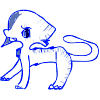 pplover88Posted 12 months agohttp://www.doink.com/clips/pplover88/1711119/mistystone
Mistystone: looks at Featherclaw, smiling slightlyDelete Commentpspsp13Posted 12 months agoFeatherclaw:asleep=-=
Daisyheart:sleep with him
Whitefur:snoring=o=
Bravepelt:covered his ears,cant sleep>-0
Phantomtail:cant sleep either0-<
Jitterclaw:about 3 seconds away from punching his little half brother
Phantomclaw:1 second away from pimp slapping his half uncle
Quietzephyr:5 seconds away from punching WhitefurunicornsrockPosted 1 year agod'aww D: poor Adderstep XC
Honeyfrost: worrying her tail offDelete Commentpspsp13Posted 1 year ago(yeah)
Gingerstone:nuzzles Adderstepyou'll be ok big brother
Adderstep:>.>unicornsrockPosted 1 year agoHoneyfrost: finally pads in the medicine cat den
Mistyflower: Crap, even more cats here?Delete Commentpspsp13Posted 1 year agoStormfrost:be quiet,there just visiting Adderstep
Adderstep:-_-
all his littermates:^^"unicornsrockPosted 1 year agoMistyflower: okay. sighs
Honeyfrost: mom?
Mistflower: yes?
Honeyfrost: is there something wrong?
Mistyflower: lying no.Delete Commentpspsp13Posted 1 year agoAdderstep:lies down_-_
Stormfrost:??gumballPosted 1 year agoSnowfeather: whispers to Mistyflower doubt it, the bags under your eyes are heavier than Bonekit
Bonekit: I guess you could say he has musclesDelete Commentpspsp13Posted 1 year agoAdderstep:??WillowfrostPosted 1 year agoHawkwing: goes to visit adderstepDelete Commentpspsp13Posted 1 year agoAdderstep:rolled on his back annoyed at his brother AzulflowAzulflow,your not helping
Azulflow:sorry i'm not use to seeing you like this
Adderstep:-_-
Gingerstone:pushing Azulflow out grabbing Eagletail with
Adderstep:^^""WillowfrostPosted 1 year agoHawkwing: Hi ^^Delete Commentpspsp13Posted 1 year agoGingerstone:hi daddy^^
Azulflow:hi dadbeing pushed by Gingerstone
Eagletail:hi .-.being dragged by Gingerstone
Sagefrost:nya Adderstep^^hi daddy
Adderstep:Nya,hi dadWillowfrostPosted 1 year agoHawkwing: You feeling okay, adderstep?Delete Commentpspsp13Posted 1 year agoAdderstep:yeah,i'm just resting until noon.
Stormfrost:fast alseep in his nest cause he has to stay up all night to care for AdderstepWillowfrostPosted 1 year agoHawkwing: Has Daftpunk visited yet?Delete Commentpspsp13Posted 1 year agoAdderstep:yeah,she's going to be with me during my amputationWillowfrostPosted 1 year agoHawkwing: Ill stay too.Delete Commentpspsp13Posted 1 year agoAdderstep:thats greatthinks:i hope i wont scream like girl
Stormfrost:got up padding looking at the skyWillowfrostPosted 1 year agoit would be interesting if he screamed like a girl X3
Hawkwing: fines a spot to sit down in
MEANWHILE
Jadepaw: practicing battle moves just outside campDelete Commentpspsp13Posted 1 year ago(yeah it would =D)
Adderstep:glances at his numb tail
Daftpunk:talking to Stormfrost

Violetstar:padding looking for JadepawWillowfrostPosted 1 year agoHawkwing: starts cleaning his paws
Jadepaw: claws at a tree take that you rouge! And that!Delete Commentpspsp13Posted 1 year agoAdderstep:sighs
Violetstar:Easy Jadepaw,that rouge knows some tough looking moveschuckles a littleby the end of training today you'll learn how to block all of it's movesunicornsrockPosted 1 year agoShadowvine: hangin out with Dovefawn
Honeyfrost: worried
Mistyflower: grits teeth, noddingDelete Commentpspsp13Posted 1 year agoDovefawn:sitting down relaxed
Jaguarclaw:looking for MindpeltunicornsrockPosted 1 year agoShadowvine: curls tail around paws, smiling slightlyDelete Commentpspsp13Posted 1 year agoDovefawn:says spitefullywhat are you smiling at?unicornsrockPosted 1 year agoShadowvine: whispers don't tell anybody, but...points at Starlotus's back
Starlotus: has a sign that says, "Nerdbird" on her back
Shadowvine: >:3Delete Commentpspsp13Posted 1 year agoDovefawn:started laughinggumballPosted 1 year agoPearlight: woaaaaahah lookie at starlotus
Oakmile: X3
Firebelt: X3
Olivefrost: X3
Snowfeather: sometimes I wonder how the heck those three make the same exact faces...Delete Commentpspsp13Posted 1 year agoDovefawn:laughinggumballPosted 1 year agoPearlight: HONEYFROST GUESS WHAT. flirtflirtflirtflirtflirtflirtflirtflirtflirtflirtflirtflirtflirtflirtflirtflirtflirtflirtflirtflirtflirtflirtflirtflirtflirtflirtflirtflirtflirtflirtflirtflirtflirtflirtflirtflirtflirtflirtflirtflirtflirtflirtflirtflirtflirtflirtflirtflirtflirtflirtflirtflirtflirtflirtflirtflirtflirtflirtflirtflirtflirtflirtflirtflirtflirtflirtflirtflirtflirtflirtflirtflirtflirtflirtflirtflirtflirtflirtflirtflirtflirtflirtflirtflirtflirtflirtflirtflirtflirtflirtflirtflirtflirtflirtflirt
Oakmile: GREAT STARCLAN!
Firebelt: Really, pearlight? REALLY?
Olivefrost: XDDelete Commentpspsp13Posted 1 year agoDovefawn:WOULD YOU SHUT YOUR TRAP FOR I RIP IT OFF FOR YOU!
Jaguarclaw:if i were you,i would listen to herhisses,showing clawsgumballPosted 1 year agoPearlight: .n.
Olivefrost: sheesh he was just being a jerk you don't need to yell at himDelete Commentpspsp13Posted 1 year agoJaguarclaw:my cousin dosen't like your annoying voice
Dovefawn:it would be best if you kept you big mouth shut so you dont kill anybody with that hideous soundgumballPosted 1 year agoPearlight: jerks
Olivefrost: he's right...
Bonekit: nu they're not jerks!!
Olivefrost: bends over You DO NOT want to argue with me.
Snowfeather: JUST ALL OF YOU SHUT UPPPPPPPPPP.
All of them: shut up
Snowfeather: -_-IIIDelete Commentpspsp13Posted 1 year agoDovefawn:come along Bonekitpadding with Jaguaeclaw
Jaguarclaw:padding toward Mindpelt&Minttalon
Dustpine:thats not like Dovefawn at all
Greyfur:it's like her when she was a apprentice all over again
Dustpine:but 99% worsegumballPosted 1 year agoBonekit: follows
Snowfeather: Sometimes I worry about Bonekit..Delete Commentpspsp13Posted 1 year agoDovefawn:hi Mindpelt,Minttalon...Cinderforest
Cinderforest:<.<"still is injured
Cherrypaw:why?gumballPosted 1 year agoSnowfeather: i dunno, he just follows those 2 cats, and they fight forever..Delete Commentpspsp13Posted 1 year agoCherrypaw:keep him away from themgumballPosted 1 year agoSnowfeather: Bonekit, come over here
Bonekit: what?
Snowfeather: stay away from Dovefawn, Mitntalon, Jaguarclaw, and Shadowvine got it?
Bonekit: But they are the only cool cats in the whole clan!
Snowfeather: >:I
Bonekit: fine...Delete Commentpspsp13Posted 1 year agoDovefawn:whats that snow felted rat saying?
Mindpelt:she want Bonekit to stay away from us
Cinderforest:good you guys are...see's Jaguarclaw evily glancing at her...never mind
Jaguarclaw:she must want her son to live a boring life
Dovefawn:agreedpspsp13Posted 1 year agobrb taking a shower with my son lol XDDelete CommentgumballPosted 1 year agoBonekit: I'm bored!
Snowfeather: Throw a moss ball with your brother and sisters
Bonekit: THAT'S what you did for fun back then?! I want to play with new fangled crap not old crap!
Snowfeather: facepaw Play. With. The. Moss. Ball.Delete Commentpspsp13Posted 1 year agoCherrypaw:??gumballPosted 1 year agoBonekit: nails the ball in Breezekit's face
Breezekit: Owww!
Bonekit: sissy!
Breezekit: throws it to Drippingkit
Bonekit: You throw like girls!
Snowfeather: That is IT! grabs Bonekit
Bonekit: PUT ME DOWN WOMAN! I WAS PLAYING! I DIDN'T NEED TO! I PLEAD THE 5th!!
Snowfeather: Great StarClan!Delete Commentpspsp13Posted 1 year agoMindpelt:shifted into a strange looking cat
Dovefawn:wow,your pelt looks cool!
Mindpelt:shifted into Jaguarclawlook at me i'm Jaguarclaw!
Jaguarclaw:-_- thats not funny
Minttalon&Dovefawn:laughinggumballPosted 1 year agoBonekit: looks over hee hee! 
Snowfeather: thinks: oh crap Bonekit what am I gonna DO with you?!Delete Commentpspsp13Posted 1 year agoMindpelt:shifted back
Dovefawn:heh-heh
Jaguarclaw:=-=
Minttalon:laughing at his brothergumballPosted 1 year agoBonekit: laughing
Snowfeather: carrying him awayDelete Commentpspsp13Posted 1 year agoMindpelt:has a idea
Jaguarclaw:padding to Violetstar's dengumballPosted 1 year agoBonekit: nuuuuuu
Snowfeather: Look, quit being so harsh! You're going to end up like Onestar!
Bonekit: who?
Snowfeather: thinks: crap, what did I just get myself intoDelete Commentpspsp13Posted 1 year agoDovefawn:smiles at her fathers namegumballPosted 1 year agoSnowfeather: uhhhhh reallyevilcattheend
Bonekit: ?Delete Commentpspsp13Posted 1 year agoDovefawn:padded to Snowfeatherhey have any cobwebbs?Minttalon has a very big scratch on his right eyegumballPosted 1 year agoSnowfeather: oh, yeah I do, let me go get them leaves
Bonekit: SAVE MEEEE!Delete Commentpspsp13Posted 1 year agoDovefawn:hang ongrabbed Bonekit taking him to traning hollow
Minttalon:serously has a big cut on his right eye
Jaguarclaw:pads to MinttalongumballPosted 1 year agoBonekit: AM I GONNA FIGHT? YAY!!!!!!!!!!! YAYYYYY!!!!!!!!!
Snowfeather: comes over with the cob webs, doesn't notice Bonekit here you go!Delete Commentpspsp13Posted 1 year agoJaguaeclaw:nodding taking the cobwebbs
Dovefawn:not yet,i'm waiting on Jaguarclaw&the guys to come
Adderfang:about time your here!
Hawkgaze:how long did it take
Dovefawn:his mother wants him to stay away from us,i wonder why?evily chucklesgumballPosted 1 year agoSnowfeather: walks away
Bonekit: What are we gonna do?Delete Commentpspsp13Posted 1 year agoDovefawn:speak to my dad,duh!
Hawkgaze:punches Adderfangand possibly learn a few battle moves from himgumballPosted 1 year agoBonekit: his face=exactly like this: http://www.reactiongifs.com/wp-content/uploads/2011/05/amazing.gif*Delete Commentpspsp13Posted 1 year agoDovefawn:heh-heh i'm glad i changed my likinggumballPosted 1 year agoWait, the link doesn't work
http://www.reactiongifs.com/wp-content/uploads/2011/05/amazing.gifDelete Commentpspsp13Posted 1 year agoWHERE DO YOU PEOPLE GET THESE FROM?!?gumballPosted 1 year agoI search them up, and get them from other people
Bonekit: reeeeeaaaalllly? :OOODelete Commentpspsp13Posted 1 year agoDovefawn:yes
Jaguarclaw&Minttalon:fummbled into the traning hollow
Mindpelt:i told you to watch your stepstepped on them going ingumballPosted 1 year agoI dun like this bold glitch D:
Bonekit: :DDDDDDDDDDDDDDelete Commentpspsp13Posted 1 year agoglichy X3
Jaguarclaw:jumped up tackling Mindpeltpspsp13Posted 1 year agoo30Delete CommentgumballPosted 1 year agoBonekit: YAY!Delete Commentpspsp13Posted 1 year agoMinepelt:(pushed him off)
Jaguaeclaw:(laughing)gumballPosted 1 year agoBonekit: when do you get to speak?Delete Commentpspsp13Posted 1 year agoDovefawn:everybody gets to speak,it's when my father shows that we have to be quiet

(apparently the glitch only happenes on this clip)unicornsrockPosted 1 year agoFlameclaw: not proud of his son, but then randomly gets grabbed by a shadow into the forest !!! almost choking
shadow: heh heh... rips claws down his back
Flameclaw: screeches, manages to push the shadow off and run back to camp, panting
Starlotus: ?
Shadowvine: walks into camp suspiciously after Flameclaw
Honeyfrost: >///> smacks PearlightDelete Commentpspsp13Posted 1 year ago(sorry this clip gets bold glitches)unicornsrockPosted 1 year ago(god, that's annoying D:)Delete Commentpspsp13Posted 1 year agoit's funny to me XDunicornsrockPosted 1 year agohm.. trying to figure out how to replyDelete Commentpspsp13Posted 1 year agoXDunicornsrockPosted 1 year ago-racks brain- THINK OF A REPLY YOU STUPID ORGAN! THIIIIINNNKKK!Delete Commentpspsp13Posted 1 year agoo3ounicornsrockPosted 1 year agoo30Delete Commentpspsp13Posted 1 year agoDANG YOU BOLD GLITCH!unicornsrockPosted 1 year agoDJHJHSHJUYHUYWSDHYHS!
I HATE GLITCHIES D:<Delete Commentpspsp13Posted 1 year agothere funny to me XDunicornsrockPosted 1 year agolol right...Delete Commentpspsp13Posted 1 year agoyus B\unicornsrockPosted 1 year ago............
hurrDelete Commentpspsp13Posted 1 year agoPIE X3unicornsrockPosted 1 year agoI DON'T LIKE PIE!!!















Cookies are much better .w.Delete Commentpspsp13Posted 1 year agoo-o!!,you dont...like...PIE B|gumballPosted 1 year agoBonekit: excited like crazyDelete Commentpspsp13Posted 1 year agoDovefawn:(sat looking at Hawkgaze)
Hawkgaze:what?
Dovefawn:why do you have thoes dots under your eyes?
Hawkgaze:i dont know whygumballPosted 1 year agoI DUN LIKE PIE EITHER.Delete Commentpspsp13Posted 1 year agoYOU GUYS ARE CRAZY!! >B0

PIE IS GOOD!gumballPosted 1 year agoIf this comment is bold I'm gonna kill unicornsrock123 one day.Reply to Comment Delete CommentgumballPosted 1 year ago:DReply to Comment Delete CommentgumballPosted 1 year agoBonekit: :DDDDDDDDDDDDelete Commentpspsp13Posted 1 year agoDovefawn:(lol fixed the cap button)gumballPosted 1 year agoBonekit: Can we speak now?Delete Commentpspsp13Posted 1 year agoDovefawn:yeahgumballPosted 1 year agoBonekit: Hi mister Onestar! Who are you?Delete Commentpspsp13Posted 1 year agoOnestar's ghost:(just now appering)Dovefawn,how nice of you to come back again
Dovefawn:(bows)hello father,i have brought my friends,like you askedgumballPosted 1 year agoBonekit: feels like he's gonna pass out H-hi!Delete Commentpspsp13Posted 1 year agoOnestars ghost:(glances at her friends)you've brought a kit
Dovefawn:yes,this is Bonekit,he's supost to be a apprentice soon
Onestar's ghost:let me guess,Violetstar and my foxbrianed Brother
Minttalon:DONT TALK ABOUT MY MOTHER AND FATHER LIKE THAT!
Onestar's ghost:(silenced him)gumballPosted 1 year agoBonekit: Hello! Why didn't my mom tell me about you?
Snowfeather: where is Bonekit?!Delete Commentpspsp13Posted 1 year agoOnestar's ghost:your mother?
Mindpelt:the warrior code breaker
Onestar's ghost:oh,the medicine catunicornsrockPosted 1 year agoFlameclaw: practically bleeding to death
Mistyflower: out in the forest collecting herbsDelete Commentpspsp13Posted 1 year agoStormfrost:noticed Flameclawoh great,CHERRYPAW!
Cherrypaw:rushed by helping FlameclawgumballPosted 1 year agoBonekit: My mom is a poopie. So...who are you? Do you have a storyyyy?Delete Commentpspsp13Posted 1 year agoOnestar's ghost:i do,but it's to long of oneunicornsrockPosted 1 year agoFlameclaw: says weakly thanks a bunch, Cherrypaw.Delete Commentpspsp13Posted 1 year agoCherrypaw:covered his mouth with her tail putting cobwebs over his cut&pulKimikohPosted 1 year agoRavenflight: <wakes up> HUh? what? Did he have surgery yet?Delete Commentpspsp13Posted 1 year agoStormfrost:no,Snowfeather woke him up,now i have to spend 5 more hours working on his herbs for him to be asleep long enoughgumballPosted 1 year agoSnowfeather: Flameclaw! Are you okay???
Bonekit: awwww come on I have time!Delete Commentpspsp13Posted 1 year agoOnestar's ghost:no,you'll learn about me soon in your life
Dovefawn:(pokes Jaguaeclaw)
Jaguarclaw:(o3o)gumballPosted 1 year agoBonekit: nuuuuuuu!Delete Commentpspsp13Posted 1 year agoOnestar's ghost:>.>KimikohPosted 1 year agoRavenflight: Are you doing the surgery?Delete Commentpspsp13Posted 1 year agoStormfrost:yeah,if i can get his herbs mixed before nightfallKimikohPosted 1 year agog2g for a whileDelete Commentpspsp13Posted 1 year agokkbleepbloopPosted 12 months agoFiresong: T3T I miss Sunkist!Delete Commentpspsp13Posted 12 months agoGingerstone:same here
Eagletail:yeah,bleepbloopPosted 12 months agoFireson:I wonder how he's doing?
--
Sunkist: .-.Delete Commentpspsp13Posted 12 months agoGingerstone:probably having fun roaming around in different forest with Patchleaf

Patchleaf:watching a birdbleepbloopPosted 12 months agoFiresong:As long as he's happy

Sunkist: -3- <{ } deep in thoughtDelete Commentpspsp13Posted 12 months agoEagletail:=3= i miss that creamfur ball
Gingerstone:yeah,he was fun to talk to

Patchleaf:gone after the bird skillfully through the treebleepbloopPosted 12 months agoSunkist:thinking of their futureDelete Commentpspsp13Posted 12 months agoPatchleaf:leaped down from the tree with the birdhere,i caught this for youplaced the bird downbleepbloopPosted 12 months agoSunkist:snaps up oh thanks ^^Delete Commentpspsp13Posted 12 months agoPatchleaf:your welcome^^,i noticed you looked like you were thinking about something.bleepbloopPosted 12 months agoSunkist:takes a bite YeahDelete Commentpspsp13Posted 12 months agoPatchleaf:what were you thinking about?bleepbloopPosted 12 months agoSunkist:Having a family in the future ^^"Delete Commentpspsp13Posted 12 months agoPatchleaf:a family?blushes smiling alittlebleepbloopPosted 12 months agoSunkist:Yeah ^^UDelete Commentpspsp13Posted 12 months agoPatchleaf:i dont see nothing wrong with that^^bleepbloopPosted 12 months agoSunkist:-^^-Delete Commentpspsp13Posted 12 months agoPatchleaf:blushingi wont lie,but iv'e been thinking about starting a family too,i just never brought it up^^"bleepbloopPosted 12 months agoSunkist:Really? That's greatDelete Commentpspsp13Posted 12 months agoPatchleaf:i'm just afraid of 1 little thing that might happenbleepbloopPosted 12 months agoSunkist:Hm? What?Delete Commentpspsp13Posted 12 months agoPatchleaf:where how would we raise them?bleepbloopPosted 12 months agoSunkist:We'll know that when the time comesDelete Commentpspsp13Posted 12 months agoPatchleaf:i guess your rightpurrsbleepbloopPosted 12 months agoSunkist:smilesDelete Commentpspsp13Posted 12 months agoPatchleaf:nuzzled himpplover88Posted 12 months agoMistystone: I... LIKE BIRDS! 8D
(unicorn here... i be at her house dB)
Darkcloud: you need a life.
Hawkfoot: =3= she's right.
Darkcloud: whips around, doesn't really like her brother and Mr. Bubblesnot's the one talking, eh?
Hawkfoot: 0////0 WHAT THE HEEEEEEEEEEEEEEEEEEEEEEELLO KITTY ARE YOU TALKING ABOUT1Delete Commentpspsp13Posted 12 months agoEagletail:???pplover88Posted 12 months ago(we're looking for 'unavailable' toms for Misteh)
Mistystone: OH HELLO THERE! starts immidiatly flirting, bats eyelashes
Streamingbird: DON'T YOU DARE TOUCH MAH MAN!Delete Commentpspsp13Posted 12 months ago(wai-what?!? why unavailable?)
Eagletail:<.<backs away slowlypplover88Posted 12 months ago(MISTY NEEDS A MAN! B3)
Mistystone: seriously?! sh!%.
Streamingbird: whispers threatneingly in her ear he's MINE. He doesn't even know it yet, but he. Is. MINE.
Mistystone: B3 heh-heh. We'll SEE about that. has the mind of a rapist/psycho
(Imma make a new charrie.. one that NOT psycho
Iceclaw
Male
Warrior
Personality: bold, friendly, sweet...the complete oppisite of his sister, Mistystone.)Delete Commentpspsp13Posted 12 months agoEagletail:o-0?GINGERSTONE!!!ran looking foe his sister
Gingeerstone:??pspsp13Posted 12 months agog2g
=3= have fun with thatDelete Commentpplover88Posted 12 months agoXD kay
Iceclaw:...ono" thinks: Why must I be related to her?!
Mistystone: DUBBLE BUBBLE IS AWESOME! 8D
Streamingbird: you sicken me -n-Delete Commentpspsp13Posted 12 months agoGingerstone:being tackled by her brother=3=what
Eagletail:there creepen me outpplover88Posted 12 months agoMistystone: B3333
Iceclaw: sighs, pads to the warriors den
Streamingbird: B<<<<<
Hawkfoot: X3333 watchesDelete Commentpspsp13Posted 12 months agoGingerstone:=3= this is what your bothering me for?
Eagletail:yeah,i have a good reason too
Gingerstone:is it for me to punch you in the face?

(aint yall kids supposed to be in school?!?)bleepbloopPosted 12 months agoFiresong:laughs Eagletail's such a wimp XD
--
Sunkist:smilesDelete Commentpspsp13Posted 12 months agoGingerstone:about 10 seconds away from punching Eagletail
Eagletail:ducked behind his sister

Patchleaf:purrsbleepbloopPosted 12 months agoFiresong:punch him!

Sunkist:lays head on his pawsDelete Commentpspsp13Posted 12 months agoGingerstone:tempted to punch him
Eagletail:scared
Gingerstone:elbowed him in hist chest,punched him&back slapped himdont bug me for dumb stuff
Eagletail:@-@

Patchleaf:shaking her peltbleepbloopPosted 12 months agoFiresong:laughing XD
Sunkist:rolls on his back -3-Delete Commentpspsp13Posted 12 months agoGingerstone:padded off
Eagletail:help!i was mugged&robbed for my goodies!
Gingerstone:you want to be mugged dont you!
Eagletail:Help!she's threading me!
Gingerstone:your going to need all the help you can get when i'm done with you

Patchleaf:is anything bothering you?pplover88Posted 12 months agoMistystone:Walks away from Streamingbird, and into the warriors den
Iceclaw:Get...a...LIFE!
Mistystone:About a milasecound away from killing her brother,but insted punches him in the face
Iceclaw:OW!!!
Miststone:Don't be such a WIMP!!!
Iceclaw:sighs and leaves to go huntingDelete Commentpspsp13Posted 12 months agoEagletail:cracking jokes making her sister mad at him
Gingerstone:=3=*bleepbloopPosted 12 months agoFiresong:XD
Sunkist:No
gtgDelete Commentpspsp13Posted 12 months agoEagletail:oh i'm so s-care-d o.o
Gingerstone:in his face=3= DO NOT MESS WITH ME EAGLETAIL CAUSE I WILL FLATTEN YOUR FACE OUT

Patchleaf:ok,you seem kinda down for some reason

kkbleepbloopPosted 12 months agoFiresong: 0v0 for some reason finds this funny
Sunkist:I'm fineDelete Commentpspsp13Posted 12 months agoGingerstone:glareing at her brother
Eagletail:ok-ok i wont bug you sir
Gingerstone:pimp slapped him&walked off
Eagletail:rubbing his cheekalways gotta take the hits

Patchleaf:okbleepbloopPosted 12 months agoSunkist:gets up and walks offDelete Commentpspsp13Posted 12 months agoPatchleaf:watches himbleepbloopPosted 12 months agoSunkist:thinking moreDelete Commentpspsp13Posted 12 months agoPatchleaf:tilts head,thinks:i'll let him relax for a while,padded toward a treebleepbloopPosted 12 months agoSunkist:sitting by a stream :lDelete Commentpspsp13Posted 12 months agoPatchleaf:relaxing in the tree branchesbleepbloopPosted 12 months agoSunkist:thinking of his family sadlyDelete Commentpspsp13Posted 12 months agoPatchleaf:fell sleepbleepbloopPosted 12 months agoCherryblossom:-3- *being boredDelete Commentpspsp13Posted 12 months agoPhantomclaw&Snowstorm:getting checked up cause of there allergies
Jitterclaw:dragging Snowstorm to the medicine cats den
Phantomclaw:may seem like he's acting normal but he isn't
Konamifeather:checking on the kits
Dovefawn:annoyedbleepbloopPosted 12 months agoCherryblossom:What's wrong Dovefawn?Delete Commentpspsp13Posted 12 months agoDovefawn:ever since Jaguarclaw became deputy,he's been bossing me around like i'm his slave or somethingbleepbloopPosted 12 months agoCherryblossom:just remembered something 0_0Delete Commentpspsp13Posted 12 months agoDovefawn:??Cherryblossom?bleepbloopPosted 12 months agoCherryblossom:Oh sorry ^^ Uh can we chat later?Delete Commentpspsp13Posted 12 months agoDovefawn:ok-surebleepbloopPosted 12 months agoCherryblossom:looking for KonamifeatherDelete Commentpspsp13Posted 12 months agoDovefawn:watches
Konamifeather:padded out of the nurserybleepbloopPosted 12 months agoCherryblossom:tackles himDelete Commentpspsp13Posted 12 months agoKonamifeather:hey Cherryblossom^^bleepbloopPosted 12 months agoCherryblossom:dragging him to Violetstar's denDelete Commentpspsp13Posted 12 months agoKonamifeather:w-where are you taking me?bleepbloopPosted 12 months agoCherryblossom:dragging him up the rocks l:TDelete Commentpspsp13Posted 12 months agoKonamifeather:OK-OW!!bleepbloopPosted 12 months agoCherryblossom:throws him into the den & followsDelete Commentpspsp13Posted 12 months agoKonamifeather:=3= owrubbing his head
Violetstar:jumped back from her nestKonamifeather,Cherryblossom.whats the matter?bleepbloopPosted 12 months agoCherryblossom:Jaguarclaw killed Cloudfrost. -_-Delete Commentpspsp13Posted 12 months agoVioletstar:what do you mean Jaguarclaw killed Cloudfrost,he was in the clan all day.bleepbloopPosted 12 months agoCherryblossom:Konamifeather found his furDelete Commentpspsp13Posted 12 months agoVioletstar:are you sure it was his fur?
Konamifeather:yes,i'm positive it was his
Violetstar:suspicious about the both of thembleepbloopPosted 12 months agoCherryblossom:If your wondering how we found out,we were walking around a few nights back and found that.-3- then we found the kits and forgot all about itDelete Commentpspsp13Posted 12 months agoVioletstar:ok,i believe you two,but Jaguarclaw could have been framed for this,you may never know unless you have proofbleepbloopPosted 12 months agoCherryblossom:remembers something else When we found the bodies, He was evilly grinning and ducked away for a while then came back when we were about to take the bodies back to camp. Not like that's real evidence...Delete Commentpspsp13Posted 12 months agoVioletstar:sighingi'll chat with somebody about him laterbleepbloopPosted 12 months agoCherryblossom:nods then leavesDelete Commentpspsp13Posted 12 months agoKonamifeather:bows to Violetstar backing out of her den
Violetstar:nods her head back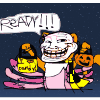 animaljamrocksPosted 12 months ago? why is he missing one of his front legs?Delete Commentpspsp13Posted 12 months agohe had bone failure in his leg when he was a kitanimaljamrocksPosted 12 months agooh i see, i get it now :)Delete Commentpspsp13Posted 12 months agoyeahpplover88Posted 12 months agoIceclaw:Finds a fat vole and caches it,comes back to the clan and puts it in the fresh kill pile.
Mistystone:Sees Streamingbird sharing tounges with Featherclaw, snarls at Streamingbird.Delete Commentpspsp13Posted 12 months agoBravepelt:watching cause he's bored and has noting else better to do besides go hunting with his mateWillowfrostPosted 12 months agojadepaw: doing nothing ....
Hawkwing: bringing some kill to daftpunk cuz he wants to be nice ^^Delete Commentpspsp13Posted 12 months agoVioletstar:managed to calm down after what happened 5 days ago
Daftpunk:nuzzled Adderstep
Adderstep:Mom!your embarrassing meWillowfrostPosted 12 months agoJadepaw: walks over to violetstar Are you ok?
Hawkwing: No ones watching you adderstep. sets prey down next to d-punk I brought you something to eat.Delete Commentpspsp13Posted 12 months agoVioletstar:i'm fine Jadepaw
Adderstep:i know that,but still
Daftpunk:oh thank you Hawkwing^^WillowfrostPosted 12 months agoJadepaw: How do you think my training's going?
Hawkwing: You're welcome.^^ sits downDelete Commentpspsp13Posted 12 months agoVioletstar:your trainings going on just fine,
Daftpunk:laied down and started eating
Adderstep:yuckpadded offWillowfrostPosted 12 months agoJadepaw: yay.^^
Hawkwing: lays next to her adderstep acts like this prey is crowfood.Delete Commentpspsp13Posted 12 months agoVioletstar:smilespspsp13Posted 12 months agoEdit:Violetstar:Smiles
Daftpunk:he's just down in the dumps thats allDelete CommentWillowfrostPosted 12 months agoJadepaw: tries to show off some battle skills if a rogue ever came around me, it would wish it was never born!Delete Commentpspsp13Posted 12 months agoVioltstar:Easy Jadepaw,you cant tire yourself out todayWillowfrostPosted 12 months agoJadepaw: Why not?Delete Commentpspsp13Posted 12 months agoVioletstar:your going to do some hunting traning todayWillowfrostPosted 12 months agoJadepaw: Yay again!Delete Commentpspsp13Posted 12 months agoVioletstar:go get rested up,i'm sure you can catch plenty of prey this time of the seasonWillowfrostPosted 12 months agoJadepaw: Okay. goes off to rest Call me when its time to hunt!Delete Commentpspsp13Posted 12 months agoVioletstar:will do JadepawWillowfrostPosted 12 months agoJadepaw: goes and rest

Hawkwing: eats the last bit of prey om nomDelete Commentpspsp13Posted 12 months agoVioletstar:watches her go to the apprentices den
Daftpunk:licking her whiskers cleanWillowfrostPosted 12 months agoHawkwing: Its been a while since we relaxed together like thisDelete Commentpspsp13Posted 12 months agoDaftpunk:yeah it hassighedit's been a LONG time,infactWillowfrostPosted 12 months ago(arrgh my computer's acting up)
Hawkwing: Well, now we can spend time together.^^Delete Commentpspsp13Posted 12 months agoDaftpunk:yeah your rightpurrsWillowfrostPosted 12 months agoHawkwing: licks her cheek ^.^Delete Commentpspsp13Posted 12 months agoDaftpunk:smiles,purringWillowfrostPosted 12 months agoHawkwing: twines tails, purringDelete Commentpspsp13Posted 12 months agoDaftpunk:nuzzles his cheekWillowfrostPosted 12 months agoHawkwing: purrs louderDelete Commentpspsp13Posted 12 months agoDaftpunk:paws at his ear playfullyWillowfrostPosted 12 months ago(my stupid computer being stupid)
Hawkwing: paws her backDelete Commentpspsp13Posted 12 months agoDaftpunk:rolled on her back smiling flirtatiouslypspsp13Posted 12 months ago(it's ok my computer has moodswings at random days)Delete CommentWillowfrostPosted 12 months ago(dang moodswing-ish computers)
Hawkwing: PurrsDelete Commentpspsp13Posted 12 months ago(lol XD,i threaten my computer and it works sometimes)
Daftpunk:licks his noseWillowfrostPosted 12 months ago(lol i should try it)
Hawkwing: licks her nose backDelete Commentpspsp13Posted 12 months ago(you should XD)
Daftpunk:smilesWillowfrostPosted 12 months ago(it did work XD)
Hawkwing: Nuzzles herDelete Commentpspsp13Posted 12 months ago(lol XD)
Daftpunk:blushesWillowfrostPosted 12 months agoHawkwing: purrsDelete Commentpspsp13Posted 12 months agoDaftpunk:purring along,smiles,randomly bats eyes
(oh great,now my computers acting stupid)WillowfrostPosted 12 months agog2gDelete Commentpspsp13Posted 12 months agokkWillowfrostPosted 12 months agoback for who knows how long
Hawkwing: purrs some moreDelete Commentpspsp13Posted 12 months ago(kk)
Daftpunk:=//w//=WillowfrostPosted 12 months agoHawkwing: .//w//.Delete Commentpspsp13Posted 12 months agoDaftpunk:;)WillowfrostPosted 12 months agoHawkwing: :3Delete Commentpspsp13Posted 12 months agoDaftpunk:^w^WillowfrostPosted 12 months agoHawkwing: licks her cheekDelete Commentpspsp13Posted 12 months agoDaftpunk:blushes,purring^//v//^WillowfrostPosted 12 months agoHawkwing: purrs ^///^Delete Commentpspsp13Posted 12 months agoDaftpunk:he-he^^WillowfrostPosted 12 months agoHawkwing: he-he what? ^^Delete Commentpspsp13Posted 12 months agoDaftpunk:gigglesoh-nothing^^WillowfrostPosted 12 months agoHawkwing: Tell me ^^Delete Commentpspsp13Posted 12 months agoDaftpunk:it's nothing,really=w=WillowfrostPosted 12 months agoHawkwing: All right, fine. ^^ cant stop smilingDelete Commentpspsp13Posted 12 months agoDaftpunk:gigglingWillowfrostPosted 12 months agoHawkwing: is hyperDelete Commentpspsp13Posted 12 months agoDaftpunk:laughsX3WillowfrostPosted 12 months agoHawkwing: playfully tackles her X3Delete Commentpspsp13Posted 12 months agoDaftpunk:hey^^chucklesWillowfrostPosted 12 months agoHawkwing: laughs ^^Delete Commentpspsp13Posted 12 months agoDaftpunk:pawing at his whiskersWillowfrostPosted 12 months agoHawkwing: ^^ i feel like an apprentice againDelete Commentpspsp13Posted 12 months agoDaftpunk:yeah,same herepurrsWillowfrostPosted 12 months agoHawkwing: purrs, licks her earDelete Commentpspsp13Posted 12 months agoDaftpunk:*smiles,WillowfrostPosted 12 months agoHawkwing: lays down, purringDelete Commentpspsp13Posted 12 months agoDaftpunk:^^bleepbloopPosted 12 months agoCherryblossom:visiting her kits 
Ghost:following Why hasn't Violetstar given me a name besides Ghost?
Cherryblossom:You need to prove you willing to be a hard worker for your clanDelete Commentpspsp13Posted 12 months agoGreydream:cleaning off,both litter of kits
Oceankit:mewls from her belly
Applekit:asleepbleepbloopPosted 12 months agoCherryblossom:purrs How's Stonekit?
Ghost:looking at themDelete Commentpspsp13Posted 12 months agoGreydream:Stonekits,just fine,she had a small fever but it's going down.
Featherkit:mew=0=WillowfrostPosted 12 months agoHawkwing: nuzzles her^^Delete Commentpspsp13Posted 12 months agoDaftpunk:deep into though,purringbleepbloopPosted 12 months agoCherryblossom:How long till they'll be able to talk?
Ghost:o-o looking at featherkitDelete Commentpspsp13Posted 12 months agoGreydream:wont be for a while,there still newbornsWillowfrostPosted 12 months agoHawkwing: What are you thinking about?Delete Commentpspsp13Posted 12 months agoDaftpunk:kitspurringbleepbloopPosted 12 months agoCherryblossom:ok. ^^Delete Commentpspsp13Posted 12 months agoGreydream:but they are all fine&very healthy
Featherkit:sliding her head across the mossy beddingmewWillowfrostPosted 12 months agoHawkwing: ^^ purrsDelete Commentpspsp13Posted 12 months agoDaftpunk:^^WillowfrostPosted 12 months agoHawkwing: ^^ twines tailsDelete Commentpspsp13Posted 12 months agoDaftpunk:smiles,resting her tail on hisbleepbloopPosted 12 months agoCherryblossom:licks Featherkit's head I know.They're the finest kits I've ever seenDelete Commentpspsp13Posted 12 months agoFeatherkit:mew
Greydream:arn't they,licks Oceankits head
Greykit:hwey!-what abwout uws
Greydream:oh dont worry my kitslicks Greykits headyour Darling too.
Stikerkit:awnd mwe?
Greydream:and you tooWillowfrostPosted 12 months agoHawkwing: purrs, thinkingDelete Commentpspsp13Posted 12 months agoDaftpunk:what are you thinking aboutnuzzled his cheekWillowfrostPosted 12 months agoHawkwing: Kits as well. ^^Delete Commentpspsp13Posted 12 months agoDaftpunk:so were on the same pagepurringbleepbloopPosted 12 months agoCherryblossom:^^" nuzzles Applekit I wonder if me and Konamifeather will ever have kits.After these ones are grown upDelete Commentpspsp13Posted 12 months agoApplekit:mew?
Greydream:i'm sure you will one day,Konamifeather is really lucky to have someone as youWillowfrostPosted 12 months agoHawkwing: purrsDelete Commentpspsp13Posted 12 months agoDaftpunk:smiles,taunting himbleepbloopPosted 12 months agoCherryblossom:Really?You think so?
Ghost:sits down by Featherkit -3- Kits are soft...Delete Commentpspsp13Posted 12 months agoGreydream:yes,i think so
Strikerkit:eyeing the 5 new kits,jealous
Featherkit:mew?bleepbloopPosted 12 months agoCherryblossom:pats Strikerkit's head Don't worry,your not being replaced. ^^
Ghost:wants a clan name -^-Delete Commentpspsp13Posted 12 months agoStrikerkit:humffstill eyeing them
Greykit:were bweing rwepwaced?!?
Greydream:no your not,calm down will you,
Stonekit:mew?WillowfrostPosted 12 months agoHawkwing: SmilesDelete Commentpspsp13Posted 12 months agoDaftpunk:purring,walking around him multiple timesbleepbloopPosted 12 months agoCherryblossom:What I'm saying is that your mother still loves you as much as she did before the new ones.Besides, you shouldn't be jealous it doesn't do anything but cause grudges that can last forever.
brb dinnerDelete Commentpspsp13Posted 12 months agoStrikerkit:rwealyh?
Greydream:yes,i love all my kits,equally...all but Dreamcloud,i'm ify with herWillowfrostPosted 12 months agoHawkwing: purrsDelete Commentpspsp13Posted 12 months agoDaftpunk:brushing around him,calmlybleepbloopPosted 12 months agoCherryblossom:how are you suppose to teach newborns who their mother is?Delete Commentpspsp13Posted 12 months agoGreydream:get them use to your scentWillowfrostPosted 12 months agoHawkwing: watches herDelete Commentpspsp13Posted 12 months agoDaftpunk:nuzzled him purring,padding somewhere,wanting him to followbleepbloopPosted 12 months agoCb:ohDelete Commentpspsp13Posted 12 months agoGreydream:its easy to do
Sootkit:mewlsWillowfrostPosted 12 months agog2gDelete Commentpspsp13Posted 12 months agokkbleepbloopPosted 12 months agoCb:It seem easy.
Fs:Gingerstone I'm bored. T_TDelete Commentpspsp13Posted 12 months agoGreydream:it is,just lay down,and have the kits at your belly like your going to nurse them,it also helps if you lick there heads,this also helps them recognize you as there mother.bleepbloopPosted 12 months agoFs:pfft fine ignore me. -^-Delete Commentpspsp13Posted 12 months agoGingerstone:i'm not ignoring you Firesongpspsp13Posted 12 months ago(,y computer lagged for a sec)
Edit:Greydream:it is,just lay down,and have the kits at your belly like your going to nurse them,it also helps if you lick there heads,this also helps them recognize you as there mother.
Gingerstone:so am ibored laying flat on her stomachDelete CommentunicornsrockPosted 12 months agoStreamingbird: padding around
Shadowvine: pads over to Dovefawn
Hawkfoot: asleep, snoring, has a bubble of snot growing then getting smaller as he snores on his nose =0=
Darkcloud: ...o3o watching Hawkfoot as he sleeps, looking at the big bubble of snot on his noseDelete Commentpspsp13Posted 12 months agoEagletail:bored
Dovefawn:laughing with Jaguarclaw&MinttalonunicornsrockPosted 12 months agoShadowvine: grins, with a a teensy bit of insanity in his eyes I gotta plan.Delete Commentpspsp13Posted 12 months agoJaguarclaw:what is your plan?
Dovefawn:yes,what is your great plan,that you had to interrupter us?
Jaguarclaw:calm down,my cousin,let us listen to his planbleepbloopPosted 12 months agoFiresong:What do you wanna do?Delete Commentpspsp13Posted 12 months agoGingerstone:i dont know,i'm just to lazy to move right now=0=bleepbloopPosted 12 months agobrbDelete Commentpspsp13Posted 12 months agokkunicornsrockPosted 12 months agoShadowvine: Hawkfoot's a good, strong warrior, right? Well... murmurs quietly to them if we kill someone, we could just blame him! I smell a good deal like my brother, and I could just get something he touched, rub it on the dead cat's body, and boom! there we go.Delete Commentpspsp13Posted 12 months agoJaguarclaw:i'll have to consult this with my partners.Minttalon,Dovefawn
Dovefawn&Minttalon:rightunicornsrockPosted 12 months agoShadowvine: ok.Delete Commentpspsp13Posted 12 months agoDovefawn&Minttalon:padded with Jaguarclaw
Jaguarclaw:leading his partners to his denunicornsrockPosted 12 months agobrbDelete Commentpspsp13Posted 12 months agokkunicornsrockPosted 12 months agoShadowvine: pads to warrior's denDelete Commentpspsp13Posted 12 months agoJaguarclaw:what do you think of his plan
Dovefawn:i dislike it
Minttalon:what is there to dislike
Dovefawn:everything,what if he's trying to trick us
Jaguarclaw:he wont,
Dovefawn:and how do you know?
Jaguarclaw:because,Dovefawn,your a ingreatful she~cat that has no clue what shes talking about
Dovefawn:has nothing to saybleepbloopPosted 12 months agoFiresong:rolls on his back -3-Delete Commentpspsp13Posted 12 months agoGingerstone:dying from being bored to deathbleepbloopPosted 12 months agoFiresong:chucks a stick at EagletailDelete Commentpspsp13Posted 12 months agoEagletail:OW!looked upWho threw that!
Gingerstone:laughingbleepbloopPosted 12 months agoFiresong:laughing his head off XDDelete Commentpspsp13Posted 12 months agoEagletail:YOU THREW IT FIRESONG DIDN'T YOU!
Gingerstone:XDbleepbloopPosted 12 months agoFiresong:N-no! XDDelete Commentpspsp13Posted 12 months agofEagletail:Sure you didrolled eyesbleepbloopPosted 12 months agoFiresong:I sure did! ^^ And I LOVED doing itDelete Commentpspsp13Posted 12 months agoEagletail:chucked the stick back at himkeep your stick to your self!bleepbloopPosted 12 months agoFiresong:stick goes into eye >-o one second laterAAAAAAAAAAAAAAAAAGGGGRRRRR!!! screaming a manly scream Holy crap it's in my eye!!Delete Commentpspsp13Posted 12 months agoGingerstone:Eagletail!what the heck is wrong with you!looks at Firesong worryinglyare you ok!?
Eagletail:oh crappanicedsorry!bleepbloopPosted 12 months agoFiresong:had it in between his paws >:D Got cha!Delete Commentpspsp13Posted 12 months agoGingerstone:thats not funny X3,you had me worried!
Eagletail:fell on his face=o= thank starclanimagened what happened to him if Firesong had got hit in the eyebleepbloopPosted 12 months agoFiresong:Then why are you smiling?? owoDelete Commentpspsp13Posted 12 months agoGingerstone:cause i'm glad your ok,and i wouldn't have to take my anger/sadness out on my brother.bleepbloopPosted 12 months agoFiresong:You still have toDelete Commentpspsp13Posted 12 months agoGingerstone:i should hurt you for scaring me to death,but i wont
Eagletail:sneaking away
Gingerstone:hold on^^,EAGLETAIL!!!
Eagletail:oh crap!started running
Gingerstone:tackled Eagletail&has him in a deathly head lockYOU ALMOST KILLED HIM!!!
Eagletail:being chockedbleepbloopPosted 12 months agoFiresong: :7Delete Commentpspsp13Posted 12 months agoGingerstone:SAY UNCLE!!!
Eagletail:N-never!
Gingerstone:grips tighterSAY IT!
Eagletail:i-i'm to sexy to say Uncle
Gingerstone:SAY IT BEFORE I RIP YOUR FUR OFF!
Eagletail:all my fur?smiled
Gingerstone:YOUR SICK!quickly let go of him
Eagletail:XDbleepbloopPosted 12 months agoFiresong: XD
gtgDelete Commentpspsp13Posted 12 months agoGingerstone:your gross,you know that
Eagletail:love you to baby sister XD
Gingerstone:>=P

kkgumballPosted 12 months agoFirebelt: legasp Are you playing Say Uncle? Can I play? I'm the world champion! Look at Oakmile!
Oakmile: has a scar on his face Yeah, Firebelt did that just to get me to say uncle!
Olivefrost: ...Did you?
Oakmile: He said he'd r8pe my if I didn't say Uncle!
Olivefrost: jumps on a tree and screams
Firebelt: I never did that!!
Oakmile: X3 I know, Olivefrost is just such a wimp
Olivefrost: Am I supposed to be HAPPY?! shivering
Oakmile: X3 X3 X3Delete Commentpspsp13Posted 12 months agoGingerstone:hisseswhat makes you thinkYOURthe champgumballPosted 12 months agoFirebelt: Oakmile?
Oakmile: Ummm, I dunno, last time I played Say Uncle with you I passed out and had to go to the medicine cat's den-
Firebelt: Please?
Oakmile:-for 2 days. But fine. Just DON'T do your best, okay?
Firebelt: grins It takes time and patience...heh heh..
Oakmile: shudders Gingerstone, you're gonna have to repay me by the time he's done with me...shudders againDelete Commentpspsp13Posted 12 months agoGingerstone:ok,but nothing i regret doing ok.
(boy your lucky i was checking everything over,you would have never got a reply until 2 tomorrow)gumballPosted 12 months ago(oh wow)
Firebelt: climbs up a tree, and Rosefoot's 'famous' bird pudding in his handAll right...she'll just walk out and I'll throw this bird pudding at her! Entrails and everything! X3 waitsDelete Commentpspsp13Posted 12 months agoGingerstone:padding around=3=gumballPosted 12 months agoFirebelt: takes a big breath, throws the pudding at her screaming SAY UNCLE!
Oakmile: Firebelt has no idea what he's getting himself into, have you seen Gingerstone mad before?
Olivefrost: nods
( has it been a moon yet? I really want Bonekit to start his training X3)Delete Commentpspsp13Posted 12 months ago(yesh it has,i'm just to lazy XD)
Gingerstone:naw,i wont say itcalm as evergumballPosted 12 months ago(kk, so should I start saying Bonepaw or keep calling him Bonekit until the ceremony?)
Firebelt: Thought so, that was my worst...nah, I could probably do worse. But hey. I got a good plan. goes to his collection of Stink bugs, put's one in her nest Good thing it's moonhigh X3 heh heh heh...Delete Commentpspsp13Posted 12 months ago(start calling him "paw")
Gingerstone:you wont get me to say it.just to let you knowpspsp13Posted 12 months ago(start calling him "paw")
Gingerstone:you wont get me to say it.just to let you knowDelete CommentgumballPosted 12 months agoFirebelt: and...yells, startling stink bugs and making them stink everywhereX3
Oakmile: Firebelt...
Firebelt: walks away Don't worry Oakmile, I know how to get her to say Uncle....teeheeDelete Commentpspsp13Posted 12 months agoGingerstone:=3=,this is lame
Eagletail:mocking her
Gingerstone:what was that?
Eagletail:nothing great master mousebrai-
Gingerstone:tackled him has him in a headlock between her legs&pulling his tailWHAT DID YOU CALL ME!
Eagletail:being pulled like a rag dollgumballPosted 12 months agoFirebelt: smiles
Oakmile: Uhhhh Firebelt...? What are you planning...?
Firebelt: looks at him
Oakmile: OH CRAP WHAT ARE YOU GONNA DO?!Delete Commentpspsp13Posted 12 months agoGingerstone:SAY I'M THE BEST SISTER EVER!
Eagletail:BUT YOUR NOT,SAGEFROST IS!
Gingerstone:o=oWWWHHHAT!!snapped his leg
Eagletail:0O0!OWWW!!
Gingerstone:now will you say it?
Eagletail:yes,get off of me!
Gingerstone:say it!
Eagletail:fine,your the best sister ever,NOW GET OFF!
Gingerstone:thats what i thoughtlets him go
Eagletail:trying to get upgumballPosted 12 months agoFirebelt: setting up a Rube Goldburg trap
Oakmile: Poor Gingerstone has no idea what she got herself intoDelete Commentpspsp13Posted 12 months agoGingerstone:=3= your hoplesly lostKimikohPosted 12 months agoRavenflight: training Cherrypaw
(omg she's still cherrypaw, right? I've been so lost in RP's that I'm not even sure XD)Delete Commentpspsp13Posted 12 months ago(yeah she is,i had Stormfrost&Flowertunnle help her out while your were dormant)
Cherrypaw:being trained by RavenflightKimikohPosted 12 months agoRavenflight: Alright, Cherrypaw, what does this do? puts juniper berries in front of her. This is easy.Delete Commentpspsp13Posted 12 months agoCherrypaw:they cure belly aches&streanth to a cat&they also help to sooth a cats stressCOUGHSTORMFROSTCOUGHKimikohPosted 12 months agoRavenflight: smirks You've learned well. Maybe even too well. I3IDelete Commentpspsp13Posted 12 months agoCherrypaw:=3= yes-yes i haveKimikohPosted 12 months agoRavenflight: moving on... Here's some sacred bark. What does it do?Delete Commentpspsp13Posted 12 months agoCherrypaw:=3= i dont know,Stormfrost uses bark to knock out other cats if there complaining about pain to muchKimikohPosted 12 months agoRavenflight: wipes tears So... true... but, seriously. Sacred bark cures stomach aches. Remember that for me, Cherrypaw.Delete Commentpspsp13Posted 12 months agoCherrypaw:ok,i'll study it to nightKimikohPosted 12 months agoRavenflight: smells them and growls a bitDelete Commentpspsp13Posted 12 months agoMinttalon:glances at him=-=
Jaguarclaw:=8=KimikohPosted 12 months ago(lol, wut face is Jaguarclaw makin'?)

Ravenflight: pretends nothing happened How... How is your training going?Delete Commentpspsp13Posted 12 months ago(i dont know XD,i think thats his bored face)
Minttalon:were not training anymore =-=
Jaguarclaw:=+=KimikohPosted 12 months agoRavenflight: Even if you're a warrior, you don't have to stop training. sighsAnyway, I meant your fight moves. How are they?

(sorry i was gone 4 a while =.= Had to clean dishes. And A LOT of them. >.>lll)Delete Commentpspsp13Posted 12 months ago(i know how you feel =3=)
Jaguarclaw:i could use some improvement.
Minttalon:i dont fight anymore,Cinderforest threatened my lifeKimikohPosted 12 months ago(oooh it ticks me off sometimes.. parents can be a bit over-protective... =A=)
Ravenflight: Oh, really? What happened?Delete Commentpspsp13Posted 12 months ago(i agree)
Minttalon:i dont want to talk about it
Jaguarclaw:Cinderforest creeps me out at timesKimikohPosted 12 months agoRavenflight: How bad could she be?Delete Commentpspsp13Posted 12 months agoMinttalon:she threatened me to love her for ever =3=
Jaguarclaw:she's annoying
Minttalon:it's best if you stay out of her way on certin days
Jaguarclaw:she's annoying
Minttalon:and she's always 50 steps ahead of everybody,even Violetstar
Jaguarclaw:did i forgot to say she's annoying?KimikohPosted 12 months agoRavenflight: Hmm... Seems she needs the medical assistance of a medicine cat.Delete Commentpspsp13Posted 12 months agoMinttalon:she dose need itgumballPosted 12 months ago(Did ghosttail love Downfawn or Dovefall?)
Amethystpaw: headache
Drippingpaw: Yay, we're apprentices!
Breezepaw: :D
Bonepaw: practicing fighting moves

(Who are their mentors?)Delete Commentpspsp13Posted 12 months ago(wth is Dovefall?&idnk)
Flairpaw:=3=KimikohPosted 12 months agoRavenflight: mhmm... narrows eyesDelete Commentpspsp13Posted 12 months agoMinttalon:??gumballPosted 12 months ago(Oh i swore I heard Dovefall somewhere..hm)Reply to Comment Delete CommentKimikohPosted 12 months agoRavenflight: walks off into den Cherrypaw?Delete Commentpspsp13Posted 12 months agoCherrypaw:bounded upyes?KimikohPosted 12 months agoRavenflight: What should we do today? Study, or collect herbs? Your choice.Delete Commentpspsp13Posted 12 months agoCherrypaw:collect herbsKimikohPosted 12 months agoRavenflight: Of course... Perhaps we'll sneek in some studying on the way... :>pads into forestDelete Commentpspsp13Posted 12 months agoCherrypaw:wootwirls finger in the air&followsKimikohPosted 12 months agoRavenflight: You belong in RaveClan.Delete Commentpspsp13Posted 12 months agoCherrypaw:i know,i just really want to have a small day off from studyingpspsp13Posted 12 months agobrbDelete CommentKimikohPosted 12 months agoRavenflight: Alright, but just this day. If we aren't gonna study, we're gonna collect a lot of herbs.Delete Commentpspsp13Posted 12 months agoCherrypaw:i've been on worse with StormfrostKimikohPosted 12 months agoRavenflight: What happened?Delete Commentpspsp13Posted 12 months agoCherrypaw:we got chased by twoleggs&Deathclan warriorsKimikohPosted 12 months agoRavenflight: Oh dear.Delete Commentpspsp13Posted 12 months agoCherrypaw:and we also got chased by twoleg kits&there dogs...that day brings fearful memoriessighsKimikohPosted 12 months agoRavenflight: Why do you go near so many twolegs? O.oDelete Commentpspsp13Posted 12 months agoCherrpaw:it was like a party with Twolegs every where in the woods,we got chased by the dogs first,the the twolegs kits followed the the twolegs ran after the kits&the dogsKimikohPosted 12 months agoRavenflight: I need to stop sleeping so much.=.=+Delete Commentpspsp13Posted 12 months agoCherrypaw:no you dont,sleeping in is good for your healthKimikohPosted 12 months agoRavenflight: Meh. I sleep too much.Delete Commentpspsp13Posted 12 months agoCherrypaw:yeah i have to agree to that,sorryKimikohPosted 12 months agoRavenflight: Heh. Well, I AM getting to be a bit old...Delete Commentpspsp13Posted 12 months agoCherrypaw:you kidding me,your young for a cat,Stormfrost! is oldKimikohPosted 12 months agoRavenflight: Old in my own way... i guess... sniffs around Anyway, I smell some of sacred bark. You do remember what that does, right?Delete Commentpspsp13Posted 12 months agoCherrypaw:of course i do,i'm not dumb like Stormfrost,it helps stomach aches rightKimikohPosted 12 months agoRavenflight: Good, good... scrapes up some of the bark Now, what else do you see?Delete Commentpspsp13Posted 12 months agoCherrypaw:Addlerbark&Lamb earKimikohPosted 12 months agoRavenflight: You mean Adder Bark? Remember, it cures toothaches. And Lamb Ear? Where is that?

(lol, what is lamb ear? It's not on the list XD)Delete Commentpspsp13Posted 12 months ago(it's on my list,it gives a cat strenth)
Cherrypaw:it gives a cat strength.KimikohPosted 12 months agoRavenflight: I know, I know, but WHERE is it? I don't work much with Lamb Ear...

(oh, lol, gotta find a different list then)Delete Commentpspsp13Posted 12 months agoCherrypaw:i'll get it for you Ravenflightpads to the Lamb earKimikohPosted 12 months agoRavenflight: Thanks. pads around smelling stuff huh? lifts paw and sniffs itMy, you don't usually find these! Come here, Cherrypaw. These are Snapdragon seeds. They clear ringworms, and rid the body of fleas. Get something to carry this in.Delete Commentpspsp13Posted 12 months agoCherrypaw:welcome,ducg up the Lamb earcomingpadded overok,i'll take some inKimikohPosted 12 months agoRavenflight: puts them in and grabs some other herbs I think we should be going back now.Delete Commentpspsp13Posted 12 months agoCherrypaw:okhas her paws fullKimikohPosted 12 months agoravenflight: slowly walks back with all the herbs

(uh, i think i'm going to switch to a different RP with some more peeps. g2g too btw :C cya!)Delete Commentpspsp13Posted 12 months agoCherrypaw:follows
(kk)DoomhowardPosted 12 months agoVal: Lapping up water from a puddleDelete Commentpspsp13Posted 12 months agoJaguarclaw:bored talking to his Brother&cousin DovefawnDoomhowardPosted 12 months agoVal: Twitches whiskers. Looks up at Jaguarclaw and thinks: I remember when he was just a kit... I feel so old.. SighsDelete Commentpspsp13Posted 12 months agoJaguarclaw:laughing
Minttalon:it's not funny!
Dovefawn:then why are we laughing XD
Minttalon:cause your ignoramuses
Jaguarclaw:.3.
Dovefawn:o3o
Minttalon:whos laughing now?!DoomhowardPosted 12 months agoVal: Sneaks up behind them in the thickets. Hides, listeningDelete Commentpspsp13Posted 12 months agoJaguarclaw:your a kill joy you know that right
Minttalon:yeah,i figured that
Dovefawn:i'm going to tell that to Hawkgaze!
Minttalon:NO!
Dovefawn:left
Minttalon:oh great
Jaguarclaw:it's your fault YOU slipped on a log and hurt your selfDoomhowardPosted 12 months agoVal: Is confused. Mutters under breath Slipped on a log? Inches closer silentlyDelete Commentpspsp13Posted 12 months agoMinttalon:like i said,it's not funny,that really stings,and it still hu-
Hawkgaze:laughing so hard he's crying
Dovefawn:XD
Jaguarclaw:you,you need to be more careful when chasen them girls XD
Minttalon:it was a rabbit!
Mindpelt:catch anything good Minttalon XDDoomhowardPosted 12 months agoVal: Pops out from bushes behind them. Speaks loudly to make them jumpOBVIOUSLY none of you would've caught anything good if live prey was flung under your noses. Did you even notice me? Sits down beside Jaguarclaw. Licks pawDelete Commentpspsp13Posted 12 months agoMindpelt:>,>...yeah i got your scent.
Jaguarclaw:<.< yeah....
Minttalon:snooped back>->|||
Jaguarclaw:your not going any where crotch boy!pounced on him
Minttalon:got pounced onDoomhowardPosted 12 months agoVal: Of course you got my scent. You were just too busy laughing to actually say anything. Pins Jaguarclaw to the ground and lets Minttalon go. Gets closer so she's almost touching Jaguarclaw's muzzle. Hisses in his ear This is your time to shine. Show me you can fight a Warrior.Delete Commentpspsp13Posted 12 months agoJaguarclaw:i'd rather notglaring at herit would harm my Deputy rankbleepbloopPosted 12 months agoCherryblossom:doing nothing -3- <{ }Delete Commentpspsp13Posted 12 months agoKonamifeather:messing around with Phatomtail,Bravepelt&LightningpawDoomhowardPosted 12 months agoVal: Taken aback You didn't think I was serious, did you?Delete Commentpspsp13Posted 12 months agoJaguarclaw:i dont play like that,and i'm not tying to get yelled at by my motherDoomhowardPosted 12 months agoVal: Steps back I-i'm sorry. Feels ashamed. Looks down I just- Throws head back and criesDelete Commentpspsp13Posted 12 months agoJaguarclaw:=3=stood up
Mindpelt:you sure do have your ways with she~cats
Jaguarclaw:zip itDoomhowardPosted 12 months agoVal: Lays down and lays head on paws I'll always be alone! Never have kits! Never be a mentor! SighsDelete Commentpspsp13Posted 12 months agoJaguarclaw:having a mate is over ratedpadded off
Mindpelt:your just mad cause nobody like youlaughing,follows after him
Jaguarclaw:zip it Mindpelt
Mindpelt:shifted into Jaguarclawzip it Mindpelt!
Jaguarclaw:!!DONT DO THAT!
Mindpelt:shifted back laughingXDDoomhowardPosted 12 months agoVal: Lifts head Have you forgotten what I did for you, Jaguarclaw?Delete Commentpspsp13Posted 12 months agoJaguarclaw:stopped and turned aroundwhat are you talking about?
Mindpelt:still laughing
Jaguarclaw:slapped his mouth shut
Mindpelt:0-0"DoomhowardPosted 12 months agoVal: Stands up, shaking I SAVED you from another clan leader. You were almost murdered in the clearing when you and Minttalon were kits and went missing.Delete Commentpspsp13Posted 12 months agoJaguarclaw:what?tilted ear confusedDoomhowardPosted 12 months agoVal: Hillstar, Birdclan's Leader. It was the day I was made a warrior. Turns around, trying to recall the moment Violetstar said you were sleeping under her tail when you dissapeared. I followed your fear scent to see you in Birdclan territory being hurt by Hillstar. Looks down You probally don't remember. I was too late and you were hit on the head.Delete Commentpspsp13Posted 12 months agoJaguarclaw:trying to rememberi-i dont recall anything like that in my lifeshaking his head looking at the groundDoomhowardPosted 12 months agoVal: Crying now You were just a kit.. Hillstar had done plenty of damage once I appeared. I dragged you back to camp.. Looks downDelete Commentpspsp13Posted 12 months agoJaguarclaw:i'm sorry,but i dont know what your talking about
Mindpelt:reading Jaguarclaws kit memorieshe really has no clue what your talking about,it's like his whole Kit hood was erased
Jaguarclaw:WOULD YOU GET OUT MY HEAD!
Mindpelt:just trying to help!DoomhowardPosted 12 months agoVal: You have to remember, he clawed a scar above your eye and flung you against a tree. You were passed out when I found you...You don't remember any of that..? Gets an idea Go to your mother, ask her what happened and she'll tell you the truth. Nods at Jaguarclaw Go Jaguarki- Jaguarclaw.Delete Commentpspsp13Posted 12 months agoJaguarclaw:nodding going to Violetstars den
Mindpelt:his whole head is empty now that i recallDoomhowardPosted 12 months agoVal: I hoped he remembered. Sighs, looking down If I hadn't come in, he wouldn't be deputy right now.Delete Commentpspsp13Posted 12 months agoJaguarclaw:asking Violetstar
Violetstar:telling him from her memories
Jaguarclaw:shocked at what hes hearing
Mindpelt:reading Vals mind cause hes bored,noding&saying yeah to indacate hes listeningDoomhowardPosted 12 months agoVal: Thinking: How am I supposed to fulfill my life if I can't save a future deputy? SighsDelete Commentpspsp13Posted 12 months agoMindpelt:o3o there is a way,oh crap!....you didn't hear anythingDoomhowardPosted 12 months agoVal: I heard that >3> Gasps YOU WERE READING MY MIND, WEREN'T YOU!?Fluffs tail What do you mean by that!?Delete Commentpspsp13Posted 12 months agoMindpelt:i didn't read your mind!DoomhowardPosted 12 months agoVal: You just read Jaguarclaw's Squints eyesDelete Commentpspsp13Posted 12 months agoMindpelt:but i didn't read yoursglaresDoomhowardPosted 12 months agoVal: Pounces on him Then what did you mean when you said, "There is a way" ??Delete Commentpspsp13Posted 12 months agoMindpelt:i was talking to my self!DoomhowardPosted 12 months agoVal: I don't believe you! Narrows eyes, places paw on his chestDelete Commentpspsp13Posted 12 months agoMindpelt:you would hurt a shape shiftier would you?DoomhowardPosted 12 months agoVal: Don't try to get off the subject. I know you read my mind. So what did you mean? Gets closer to his faceDelete Commentpspsp13Posted 12 months agoMindpelt:there is nothing by that meaning.besides,i dont even know what you meant or said by thatDoomhowardPosted 12 months agoVal: Growls. Stomps off towards Violetstar's denDelete Commentpspsp13Posted 12 months agoMindpelt:shifted into a hawk and flew in a tree,shifting back
Violetstar:nuzzled Jaguarclaw
Jaguarclaw:upset crying in his mothers furDoomhowardPosted 12 months agoVal: Face falls as she sees Jaguarclaw crying. Picks up her pace and stands by the entrance V-violetstar?Delete Commentpspsp13Posted 12 months agoVioletstar:looked upyes Val
Jaguarclaw:in tearsDoomhowardPosted 12 months agoVal: I-is everything alright? Eyeing JaguarclawDelete Commentpspsp13Posted 12 months agoVioletstar:everythings fine,he's just emotional right now
Jaguarclaw:crying like at kitDoomhowardPosted 12 months agoVal: How much did you tell him?Delete Commentpspsp13Posted 12 months agoVioletstar:everything he wanted to know
Jaguarclaw:having a emotional break downcan somebody get me a snikers,a kit-kat bar evenstill crying
Violetstar:nuzzled himDoomhowardPosted 12 months agoVal: I've got it. Is serious. Trots out to twoleg place and picks up a half-eaten snickers bar. Comes back and drops it at Jaguarclaw's paws When I was a loner the twolegs used to feed me. Sits down beside JaguarclawDelete Commentpspsp13Posted 12 months agoJaguarclaw:eating the snikers bar in tears
Violetstar:depressed about her sonDoomhowardPosted 12 months agoVal: Whispers to Violetstar What exactly did you tell him?Delete Commentpspsp13Posted 12 months agoVioletstar:i told him what he looked like when he was brought back to the clan,and the day i found him missing.DoomhowardPosted 12 months agoVal: Nods, thinking: It was horrid.. a broken back, arm, and tail..Delete Commentpspsp13Posted 12 months agoJaguarclaw:fell asleep
Violetstar:nuzzled him&cleaned his tearsDoomhowardPosted 12 months agoVal: Sighs. Mutters under breath, not realizing they could hear I wish I could have kits.Delete Commentpspsp13Posted 12 months agoVioletstar:i'm sure you will one day ValDoomhowardPosted 12 months ago(Sorry late reply. The football game is on -w-)

Val: Blinks Wait, what?Delete Commentpspsp13Posted 12 months agoVioletstar:what?DoomhowardPosted 12 months agoVal: What do you mean by that, Violetstar?Delete Commentpspsp13Posted 12 months agoVioletstar:you said you wish you could have kits.DoomhowardPosted 12 months agoVal: Lays head down I don't know how I will even find a mate..I couldn't even save the clan leader's son, how can I take care of my own litter? I am such a disgrace to the clan. Jaguarclaw wouldn't be so sad right now if it wasn't for me.Digs muzzle into his furDelete Commentpspsp13Posted 12 months agoVioletstar:you did save him Val,your technically his heroDoomhowardPosted 12 months agoVal: But I came in too late. He forgot everything about his kithood. Face darkensAnd it's all my fault.. Lifts head up I swear if I ever see that dirtbag Hillstar again I will rip his throat out!Delete Commentpspsp13Posted 12 months agoVioletstar:Val,atleast you saved his life,if it wasn't for you,Jaguarclaw wouldn't be here right now.andlaughingHillstar is a she~catDoomhowardPosted 12 months agoVal: Scoffs I never noticed. Blinks. Looking down at Jaguarclaw I just wish he didn't go missing when he did...I was just made a Warrior and still had some of my kittpet instincts in me, so it took a while to reach him. Stiffens, realizing she reminded her leader of her pastDelete Commentpspsp13Posted 12 months agoVioletstar:Val it's ok.i'm very greatful you found him faster then my trained warriors even thou you were a Kittypet
Jaguarclaw:curled upunicornsrockPosted 12 months ago(o3o is that Shadowvine or Graystream or Chromestriker or Graydream or Chromejump in the back there? XD)
Shadowvine: pacing around
Hawkfoot: worried about his bigger brotherDelete Commentpspsp13Posted 12 months ago(thats Adderfang)
Dovefawn:ticked offunicornsrockPosted 12 months ago(I imagine Adderfang dark green... wow my imagination's off XD)
Shadowvine: stops, wonders why she's so pissed why so angry, Dovefawn?Delete Commentpspsp13Posted 12 months ago(lol)
Dovefawn:CAUSEpacing back&forthunicornsrockPosted 12 months agoShadowvine: ...?Delete Commentpspsp13Posted 12 months agoDovefawn:name 1 cat in the clan that we all hateunicornsrockPosted 12 months agoShadowvine: Violetstar. murmurs it quietly so only Dovefawn can hearDelete Commentpspsp13Posted 12 months agoDovefawn:...yeah her...but no i'm not pissed off at her todayunicornsrockPosted 12 months agoShadowvine: Fogwave?Delete Commentpspsp13Posted 12 months agoDovefawn:YES!you know what he said to me this morningunicornsrockPosted 12 months agoShadowvine: lets claws slide out, tensing muscles what?Delete Commentpspsp13Posted 12 months agoDovefawn:he told me to go jump in the middle of a thunderpath!DoomhowardPosted 12 months agoVal: I am jealous of you, Violetstar. Stares down at Jaguarclaw motherly I love Jaguarclaw like he's my own kin. Licks Jaguarclaw's headDelete Commentpspsp13Posted 12 months agoVioletstar:theres nothing wrong with that Val
Feathertail:in the very back of the den laughing
Violetstar:glared at Feathertail
Feathertail:o-o""quickly looked downDoomhowardPosted 12 months agoSorry late reply.. I was playing a game and I accidently blew myself up while trying to set a trap... soo I had to get my stuff back because it explodes everywhere when you die XDDelete Commentpspsp13Posted 12 months agololunicornsrockPosted 12 months agoShadowvine: snarls he'll regret it. soon.Delete Commentpspsp13Posted 12 months agoDovefawn:hes just lucky Stormfrost was watchingbleepbloopPosted 12 months agoCherryblossom:for some reason feels like exploring the twoleg placeDelete Commentpspsp13Posted 12 months agoFlowertunnle:walking calmly to the nursery
Cherrypaw:followingunicornsrockPosted 12 months agoShadowvine: you woulda showed him that even she-cats can fight.
(lol Shadowvine isn't THAT judgemental XD)Delete Commentpspsp13Posted 12 months agoDovefawn:of course i would have!
(lol)bleepbloopPosted 12 months agoShadowclaw:Hey Cherryblossom ^^
Cherryblossom:Wanna go exploring?
Shadowclaw:I gotta go get herbs.
Cherryblossom:dragging him awayDelete Commentpspsp13Posted 12 months agoFlowertunnle:<.<"padded into the nurseryDoomhowardPosted 12 months agoVal: Ever since I brought him back to camp I felt the need to protect him..Looks downDelete Commentpspsp13Posted 12 months agoVioletstar:sighingi know,i saw that feeling in your eyes when you brought him backbleepbloopPosted 12 months agoShadowclaw:Ok! Ok! I'll go!Let me go! flailing arms
Cherryblossom:lets goDelete Commentpspsp13Posted 12 months agoFlowertunnle:Cherrypaw!
Cherrypaw:comming!ran after herunicornsrockPosted 12 months agoShadowvine: >:3Delete Commentpspsp13Posted 12 months agoDovefawn:hisses glaring at Fogwaves mother going toward the medicine cats denDoomhowardPosted 12 months agoVal: Y-you did? I-is there anything wrong with t-that?Delete Commentpspsp13Posted 12 months agoVioletstar:nothing is wrong with that.you just felt a motherly instinct to protect a kit that could have been yoursbleepbloopPosted 12 months agoGhost:spinning in circles o3oDelete Commentpspsp13Posted 12 months agoApplepaw:??unicornsrockPosted 12 months agoShadowvine: mutters son of a ^%&!@.Delete Commentpspsp13Posted 12 months agoDovefawn:whats wrong with her,she looks finescoffedDoomhowardPosted 12 months agoVal: Murmurs Could have been mine? Speaks up What do you mean Violetstar?Delete Commentpspsp13Posted 12 months agoVioletstar:you acted like a real mother to Jaguarclaw when he was injured,you told him to calm down before he made his ingerys worse,you calmed him down and let the medicinecats look over him,Jaguarclaw even though you was his mother until he remember his brother&my facebleepbloopPosted 12 months agoGhost:notices he's being watched and stops hm?Delete Commentpspsp13Posted 12 months agoApplepaw:who are you?unicornsrockPosted 12 months agoShadowvine: she gave birth to him! i mean, who cares aboiut the stupid prophecy anyway?Delete Commentpspsp13Posted 12 months agoDovefawn:those kits of theres kill my father&there great unclebleepbloopPosted 12 months agoGhost:I'm Ghost!
Icewing:Cherryblossom,Phantomclaw and Snowstorm found himDelete Commentpspsp13Posted 12 months agoApplepaw:oh,hi Ghost,i'm Applepaw,that would exsplain why i hav't seen you around hereDoomhowardPosted 12 months agoVal: Really? Looks down at him, shocked He said that?Delete Commentpspsp13Posted 12 months agoVioletstar:yes he did,even Minttalon looked at him confusinglybleepbloopPosted 12 months agoIcewing:And he needs to tell Violetstar he wants a proper clan name.
Ghost:But she looks big and scary mommy!
Icewing:T_TDelete Commentpspsp13Posted 12 months agoApplepaw:she may seem like it but my sister Cherrypaw made her show her true colors every time she yelled at one of the warriors,i still remember Phantomclaw having to drag her every where cause she was so stubborn.bleepbloopPosted 12 months agoIcewing:Besides, she's a nice leader and would never lose her temper to a kitmutters:Except that rave...Delete Commentpspsp13Posted 12 months agoApplepaw:yeah,she is very niceunicornsrockPosted 12 months agoShadowvine: yeah....Delete Commentpspsp13Posted 12 months agoDovefawn:glaring at her
Scarletpelt:padded to Violetstar den
Fogwave&Dawningtail&Fogpaw:followedbleepbloopPosted 12 months agoIcewing:Applepaw would you go with him?
Ghost:Please?Delete Commentpspsp13Posted 12 months agoApplepaw:sureWolfehtacoPosted 12 months agoFoxfur: -.- Sleeping, suddenly wakes up O/////O Don't think about that kinda stuff Foxfur! head...floor?

Aspenleaf: Cleaning paws Hmph. I win again mud... Your dirty ickyness cannot defeat me! is looking a little fat now

(Its raining and I'm scared D: )Delete Commentpspsp13Posted 12 months agoGingertail:??

Cherrypaw:being tntrouduced to the 3 new queens in the medicine cats denDoomhowardPosted 12 months agoVal: I-i didn't know that. Blinks softlyDelete Commentpspsp13Posted 12 months agoVioletstar:now you do
Jaguarclaw:twitchedbleepbloopPosted 12 months agoIcewing:Thanks
Ghost:Dankie yew!Delete Commentpspsp13Posted 12 months agoApplepaw:you both welcomeDoomhowardPosted 12 months agoVal: Stares at Jaguarclaw Is he okay?Delete Commentpspsp13Posted 12 months agoVioletstar:propably that snickers bar getting to himbleepbloopPosted 12 months agoIcewing:pads away
Ghost:jumping up and downDelete Commentpspsp13Posted 12 months agoApplepaw:come on GhostunicornsrockPosted 12 months agoShadowvine: I wonder where Stoneflight is. There always so close, like they're "friends forevr." -.-Delete Commentpspsp13Posted 12 months agoDovefawn:tch probably messing aroundDoomhowardPosted 12 months agoVal: Laughs slightly Well, it made him sleep. Actually, it was the poppy seeds I put in it. Looks up at VioletstarDelete Commentpspsp13Posted 12 months agoVioletstar:either way it workedbleepbloopPosted 12 months agoGhost:follows
Cherryblossom:back with a paint ball gun
Shadowclaw:covered in paint .-. meep.Delete Commentpspsp13Posted 12 months agoApplepaw:padding up the rocks to her dencome on Ghost
Cherrypaw:laughing*
Flowertunnle:Cherrypaw!DoomhowardPosted 12 months agoVal: Nods, thinking: When will he wake up?Delete Commentpspsp13Posted 12 months agoVioletstar:licks his ear
Jaguarclaw:actually purred for the first time in his whole lifebleepbloopPosted 12 months agoShadowclaw:T///T embarrassed Shut up.
Cherryblossom:looking for her dadDelete Commentpspsp13Posted 12 months agoPhantomclaw:got stabbed by his younger sisterLITTLEFUR YOUR DEAD!
Littlefur:MOMMY!!!running from himDoomhowardPosted 12 months agoVal: Kneads the ground with her paws Who will you set for the dawn patrol, Violetstar?Delete Commentpspsp13Posted 12 months agoVioletstar:it's up to Jaguarclaw,he is the deputybleepbloopPosted 12 months agoCherryblossom:shoots him >:DDelete Commentpspsp13Posted 12 months agoPhantomclaw:Cherryblossom!now it looks like i'm covered in blue blood
Littlefur:laughing*XD thats what you get big brother!bleepbloopPosted 12 months agoCherryblossom:B3 Imma skilled sniperDelete Commentpspsp13Posted 12 months agoPhantomclaw:your about to be groundedgumballPosted 12 months agoBonepaw: talking to Jaguarclaw Man, I wish I was deputy! You're so lucky!
Snowfeather: D: I think Bonepaw is learning from him...
(Yay, I got mentioned! For once in a doink clip, i got MENTIONED! :D)Delete Commentpspsp13Posted 12 months agoJaguarclaw:=3=
Stormfrost:your faultbleepbloopPosted 12 months agoCherryblossom:Dude please.I'm a grown woman.
Shadowclaw:o-oDelete Commentpspsp13Posted 12 months agoPhantomclaw:that dosnt mean anything
Littlefur:!!gone to tell there mothergumballPosted 12 months agoSnowfeather: =-=+
Bonepaw: sparkly eyes When are you gonna be leader?Delete Commentpspsp13Posted 12 months agoJaguarclaw:when Violetstar dies or steps down from her leadershipbleepbloopPosted 12 months agoCherryblossom:tosses gun in air and catches it -3-Delete Commentpspsp13Posted 12 months agoAshfur:Phantomclaw
Phantomclaw:yes mother?
Ashfur:your grounded
Phantomclaw:FOR WHAT!
Ashfur:chasing your little sister!
Phantomclaw:she stabbed me first!
Ashfur:thats not what she told me,now go
Phantomclaw:=3= yes ma'amglared at Littlefur,mouthing"your dead to me"gumballPosted 12 months agoBonepaw: you're cooler than her X3Delete Commentpspsp13Posted 12 months agoJaguarclaw:i know thatbleepbloopPosted 12 months agoCherryblossom:XDDelete Commentpspsp13Posted 12 months agoLittlefur:laughing
Ashfur:if you lied to me i'm kicking you butt Littlefur
Littlefur:i'm not dont worry mom
Phantomclaw:watching the the warriors denB|
Ashfur:padded off
Littlefur:X3bleepbloopPosted 12 months agoCherryblossom:aiming gun at Konamifeather tee-hee B3Delete Commentpspsp13Posted 12 months agoKonamifeather:running from Blackpaw,Blazepaw,Baypaw&LightningpawWhy are you guys chasing me!
Lightningpaw:cause your a enemy!
Blackpaw:and you said were strong clan cats!
Konamifeather:skidded to a stop and leaped over them going toward a rock
Blazepaw:tryed to catch him while he jumped upgumballPosted 12 months agoWho is that plain purple cat and that other gray cat in the back?Delete Commentpspsp13Posted 12 months agothere is no plain purple cat therebleepbloopPosted 12 months agoCherryblossom:aiming at him and fires a red paintballDelete Commentpspsp13Posted 12 months agoKonamifeather:stoppedwhat the!Cherrybl-
Baypaw,Lightingpaw,Blazepaw&Blackpaw:GOT CHA!tackled himbleepbloopPosted 12 months agoCherryblossom:like I said,skilled sniper.Delete Commentpspsp13Posted 12 months agoKonamifeather:tackled by 4 apprenticesCherryblossom!laughing cause Blackpaw is tickling himbleepbloopPosted 12 months agoCherryblossom:>B3Delete Commentpspsp13Posted 12 months agoKonamifeather:Blackpaw!-stopsjerking laughing
Blackpaw:no!still tickling himbleepbloopPosted 12 months agoCherryblossom:looking for more people to shoot
Ghost:in V-star's denDelete Commentpspsp13Posted 12 months agoVioletstar:watching her son sleep
Jaguarclaw:=0=
Applepaw:Violetstar...
Violetstar:hello,Applepaw,Ghost.what brings you here?gumballPosted 12 months agoNext to JaguarclawDelete Commentpspsp13Posted 12 months agowhy?bleepbloopPosted 12 months agohttp://www.doink.com/clips/bleepbloop/1725051/cherryblossomshadowclawand-bearflights-new-loReply to Comment Delete CommentbleepbloopPosted 12 months agoGhost:I wanna Clan name
Cherryblossom:hmmmDelete Commentpspsp13Posted 12 months agoVioletstar:your name,how old are you?gumballPosted 12 months agoWhat?
I just want to know what the name of the cat next to Jaguarclaw is. (Not Minttalon)Delete Commentpspsp13Posted 12 months agoit's Dovefawn,why?bleepbloopPosted 12 months agoGhost:idk. o_o"Delete Commentpspsp13Posted 12 months agoVioletstar:you dont know?
Applepaw:o-o"bleepbloopPosted 12 months agoGhost:nope I was born like a few moons ago and...Delete Commentpspsp13Posted 12 months agoVioletstar:that would mean your about 4-5moonsbleepbloopPosted 12 months agoGhost:o3o ohDelete Commentpspsp13Posted 12 months agoVioletstar:if you got your name you would be Called Ghostkit,bleepbloopPosted 12 months agoGhost:okayDelete Commentpspsp13Posted 12 months agoVioletstar:your sure you dont want to wait until a naming ceremonybleepbloopPosted 12 months agoGhost:o3o I'll wait!Delete Commentpspsp13Posted 12 months agoVioletstar:ok,
Applepaw:nya!bleepbloopPosted 12 months agoGhost: =] thanks Violetstar!Delete Commentpspsp13Posted 12 months agoVioletstar:your welcome young onebleepbloopPosted 12 months agoCherryblossom:passed out X7 <z
Shadowclaw:hehe picks up paint ball gun and runs offDelete Commentpspsp13Posted 12 months agoApplepaw:pounced on Flairpaw going out of Violetstars denbleepbloopPosted 12 months agoShadowclaw:in a tree sniping >=3Delete Commentpspsp13Posted 12 months agoApplepaw:running from her brother,using her hunting speed to get away from him
Flairpaw:gone after her using his strength as a bost for a longer and faster sprints
Stormfrost:got stabbed by LittlefurDANG IT LITTLEFUR!gone after her
Phantomclaw:watching
Litllefur:MOMMY!
Ashfur:hiding from Littlefur*bleepbloopPosted 12 months agoShadowclaw:snipes LittlefurDelete Commentpspsp13Posted 12 months agoLittlefur:ow,whatturned aroundMY GOD!
Snowstorm:football tackled her and has her in a head lockSTOP STABBING US!
Littlefur:struggled to get outbleepbloopPosted 12 months agoShadowclaw:snipes stormfrostDelete Commentpspsp13Posted 12 months agoStormfrost:WHAT THE HE11!WHO SHOT THAT
Phantomclaw:laughing cause Littlefur got shot&so did StormfrostbleepbloopPosted 12 months agoShadowclaw:shoots his dadDelete Commentpspsp13Posted 12 months agoPhantomclaw:quickly shut up=3=,who ever shot that,you better run and hindbleepbloopPosted 12 months agoShadowclaw:shoots him again
Bearflight:looking for someone to talk to -3-Delete Commentpspsp13Posted 12 months agoPhantomclaw:DANGET SHADOWCLAWsaw him aim the gunbleepbloopPosted 12 months agoShadowclaw:X3 shoots near his feet Dance old man!Delete Commentpspsp13Posted 12 months agoPhantomclaw:leaped to the sidewhen you run out of ammo,your so groundedbleepbloopPosted 12 months agoShadowclaw:psshh I'm a grown man!Delete Commentpspsp13Posted 12 months agoPhantomclaw:like i told your sister,that means nothingbleepbloopPosted 12 months ago(sorry the storm blew the power out)
Shadowclaw:well I'm still in charge of my selfDelete Commentpspsp13Posted 12 months agoPhantomclaw:glared at himthat means nothing,you still have to listen to your parentsDoomhowardPosted 12 months agoAgain, sorry late reply I went to eat -w-

Val: Nods Okay, Violetstar. Walks outsideDelete Commentpspsp13Posted 12 months agoVioletstar:noddsbleepbloopPosted 12 months agoShadowclaw:shoots a squirrel down and takes a bite l:T Sure but you can ground meDelete Commentpspsp13Posted 12 months agoPhantomclaw:watch me,your grounded
(lol i learned this from my mom nagging the he11 out of me)bleepbloopPosted 12 months agocan't-editReply to Comment Delete CommentbleepbloopPosted 12 months agoShadowclaw:T3T no.Delete Commentpspsp13Posted 12 months agoPhantomclaw:=3=yesbleepbloopPosted 12 months agoShadowclaw:T3T no.Delete Commentpspsp13Posted 12 months agoPhantomclaw:=3= yes,end of convercation&no take backs&no redos.bleepbloopPosted 12 months agoShadowclaw:chucks his squirrel at him I'm inna tree bish!Delete Commentpspsp13Posted 12 months agoPhantomclaw:i dont care where you are,your groundedbleepbloopPosted 12 months agoShadowclaw:shoots him again PWN!
Cherryblossom:talking in her sleep you got pwned daddy...=0=Delete Commentpspsp13Posted 12 months agoPhantomclaw:Cherryblossom,your grounded too.end of conversationbleepbloopPosted 12 months agoCherry+Shadow:New conversation.No.Delete Commentpspsp13Posted 12 months agoPhantomclaw:and i said yes,no more conversation.your grounded&thats that.end of conversation and put a permanent pin in it.and no take backs!stalked back to the warriors denbleepbloopPosted 12 months agoShadowclaw:Yeah well when you get back pains don't expect help from me oldy!jumps down
Cherryblossm:=3=
Icewing:pimp slaps them Don't talk to your father that way!Delete Commentpspsp13Posted 12 months agoPhantomclaw:already in the warriors den annoyed at his motherDoomhowardPosted 12 months agoVal: Sighs. Is hungry but is too worried to eat. Limps to the Warriors den pitifullyDelete Commentpspsp13Posted 12 months agoVioletstar:licked his head like she use to when he was a kitmy poor son
Jaguarclaw:nuzzled closer to his mom like he use to as a kitbleepbloopPosted 12 months agoCherry+Shadow:Sorry mom
Icewing:You better be. >:lDelete Commentpspsp13Posted 12 months agoLittlefur&Snowstorm:in there nest
Phantomclaw:dont tell me
Snowstorm:yupslapped Littlefur in the back of her head
Littlefur:-_-DoomhowardPosted 12 months agoVal: Looks up at Silverpelt. Begins singing '30 Minutes' by t.a.t.u softlyDelete Commentpspsp13Posted 12 months agoVioletstar:padded to the prey pilebleepbloopPosted 12 months agoShadowclaw:in the med. den
Cherryblossom:snuggling her gun -3- ...daddy sucks...
Icewing:lays down be Phantomclaw -_-Delete Commentpspsp13Posted 12 months agoPhantomclaw:has head on paw,sighinghi Icewing
Littlefur:-_-
Snowstorm:it's your fault you know LittlefurDoomhowardPosted 12 months agoVal: Falls over and passes out in the middle of the clearingDelete Commentpspsp13Posted 12 months agoVioletstar:Val?leaped toward herare you ok?bleepbloopPosted 12 months agoIcewing:nuzzles himDelete Commentpspsp13Posted 12 months agoPhantomclaw:smiles alittle,then its gonei'm not that old...am i?looked at herbleepbloopPosted 12 months agoIcewing:Of course not! your youngDelete Commentpspsp13Posted 12 months agoPhantomclaw:at least you think i'm youngnuzzled herDoomhowardPosted 12 months agoVal: Not moving, but has her mouth slightly open

(Violetstar can't see from where she's standing, but an enemy warrior came up behind Val and clawed from Val's neck down to her tail)Delete Commentpspsp13Posted 12 months agoVioletstar:Val?nudged her with her pawStomrfrostran to the medicine cats denStormfrost
Stormfrost:what is it?
Violetstar:Val,passed out in the clan.and she needs help
Stormfrost:ok i'm goingbleepbloopPosted 12 months agoIcewing:purrs your kids are just joking ^^
Cherryblossom:kisses her gun nuh-uhDelete Commentpspsp13Posted 12 months agoPhantomclaw:i hope soflattened ear,sighing,thinks:when i'm gone,the'll appreciate me more...i hopeDoomhowardPosted 12 months agoVal: Eyes are wide open. Blood begins streaming from mouthDelete Commentpspsp13Posted 12 months agoStormfrost:ran to herVal!lifted her head at a angle,checking her body,noticed the scar on the neck to her stomach*oh,godbleepbloopPosted 12 months agoIcewing:They still love you.There just angryDelete Commentpspsp13Posted 12 months agoPhantomclaw:how would you explain angry?
Snowstorm:slapped Littlefur
Littlefur:stop before i tell mom
Snowstorm:no,you got us in troubleslapped her again
Littlefur:dad!
Jitterclaw:what=3=
Littleheart:tell Snowstorm to stop slapping me
Jitterclaw:stop slapping you little sister
Snowstorm:finebleepbloopPosted 12 months agoIcewing:It's just how teens act.
(Yes my cats are like teens)Delete Commentpspsp13Posted 12 months agoPhantomclaw:i never acted like this,my sisters&2brothers never acted like this.There kits never acted like this.our litter is the only cats in the clan that has acted like this,feeling very bad right nowbleepbloopPosted 12 months ago(-3- I mean Their litter)Delete Commentpspsp13Posted 12 months ago(ok)DoomhowardPosted 12 months agoVal: Is in Starclan right now Please, let me go back!

Ginger: No, Val. You must wait.

Val: I can't wait. Yowls I will die if I wait too long!

Ginger: Be patient, my daughter. Only a few more minutes.Delete Commentpspsp13Posted 12 months agoStormfrost:using cobwebs and most leafs to stop her bleedingbleepbloopPosted 12 months agoIcewing:Are kids are just...different I guessDelete Commentpspsp13Posted 12 months agoPhantomclaw:in most cases,different is ok..placed his head on his pawsDoomhowardPosted 12 months agoVal: Watching her body go limp. Gasps GINGER! You told me I could go back!Turns around but Ginger is gone. SobsDelete Commentpspsp13Posted 12 months agoPhantomclaw:checking her pulse,still keeping the cobwebbs in placebleepbloopPosted 12 months agoIcewing:sighsDelete Commentpspsp13Posted 12 months agoPhantomclaw:sighing eyeing his little sisterBP
Littlefur:dad!!!
Jitterclaw:zip it Littlefurpspsp13Posted 12 months agoi meant Stormfrost doomhoward! XDDelete CommentbleepbloopPosted 12 months agoIcewing:wishing her brother was in the clan and her sister was aliveDelete Commentpspsp13Posted 12 months agoPhantomclaw:upseti feel like the worst father everbleepbloopPosted 12 months agoIcewing:nuzzles him Your the greatest father/husband a cat could ever hadDelete Commentpspsp13Posted 12 months agoPhantomclaw:thank Icewinglicked her cheekbleepbloopPosted 12 months agoIcewing:purrsDelete Commentpspsp13Posted 12 months agoPhantomclaw:smiled purredDoomhowardPosted 12 months agoXD I figured.

Val: All she can see is darkness and laughing. Begins to see flashbacks of her life. When she was a kittypet, when she joined Raveclan, becoming a warrior, saving Jaguarclaw...All of a sudden her sweet dream was interupted by the sound of cats screaming. Val saw herself in the middle of a group of cats running the opposite way she was facing. She tried seeing what it was, then she saw 4 monsters racing toward her. She wanted to move, but couldn't. Val was hit by the monsters, and felt all the pain as though it was realDelete Commentpspsp13Posted 12 months agoStormfrost:Val?bleepbloopPosted 12 months agoIcewing:licks his cheekDelete Commentpspsp13Posted 12 months agoPhantomclaw:i love you Icewingnuzzled herDoomhowardPosted 12 months agoVal: Val's body twitched. In her dream, a cat approached her. With a pang of regret she realized it was her sister whom she let die at her paws. Her sister clawed her neck. Val felt the pain of that too. Was this what Starclan was like? Val started having spazzams. She felt a thorn stab her heart as she realized she wasn't being accepted into StarclanDelete Commentpspsp13Posted 12 months agoStormfrost:jumped back,scaredwtf?bleepbloopPosted 12 months agoIcewing:Love you too
Cherryblossom:rolls on her back l:C UGH!!Delete Commentpspsp13Posted 12 months agoPhantomclaw:purred,tired
Iceflower:padded by,hissed at her quietly going to her nestDoomhowardPosted 12 months agoVal: Val hoped Jaguarclaw couldn't see her like this with such pain she was in. She was plunged into a tunnel of darknessDelete Commentpspsp13Posted 12 months agoStormfrost:thats some scary (cussed)eyeing herDoomhowardPosted 12 months agoVal: Comes back to her body. Gasps for breath, standing upDelete Commentpspsp13Posted 12 months agoStormfrost:jumped backoh-my gawd!heavingDoomhowardPosted 12 months agoVal: Wheezes weakly. Thinks she can see Stormfrost with other cats blood on his pelt. Gasps, stepping away S-STAY BACK!Delete Commentpspsp13Posted 12 months agoStormfrost:what are you talking about.i'm hear to help you!DoomhowardPosted 12 months agoVal: Runs toward Violetstar's denDelete Commentpspsp13Posted 12 months agoStormfrost:0-0|||
Jaguarclaw:awake,very tired
Violetstar:gave him a mouseyou looked hungry Jaguarclaw
Jaguarclaw:thank,momtaking the mouseDoomhowardPosted 12 months agoVal: Bursts through the entrance, shaking. Almost falls over V-violet... Is dizzyDelete Commentpspsp13Posted 12 months agoVioletstar:V-val!
Jaguarclaw:jumped upw-what the?DoomhowardPosted 12 months agoVal: Shakes head V-violetstar! I-i was rejected from S-starclan! Tries to keep footingDelete Commentpspsp13Posted 12 months agoVioletstar:what?
Jaguarclaw:??bleepbloopPosted 12 months agoCherryblossom: l:T Really Iceflower?Really?
Icewing:falling asleep lightly purringDelete Commentpspsp13Posted 12 months agoIceflower:hisses
Phantomclaw:curled with her,asleepbleepbloopPosted 12 months agoCherryblossom:Quit being a baby and find yourself a manDelete Commentpspsp13Posted 12 months agoIceflower:hissed at her for a warningbleepbloopPosted 12 months agoCherryblossom:Bish please! I can pwn you so don't even tryDelete Commentpspsp13Posted 12 months agoIceflower:dont mess with me! i'm not in the moodbleepbloopPosted 12 months agoCherryblossom:I'm not messing with you I'm telling the truth B3Delete Commentpspsp13Posted 12 months agoIceflower:and i dont care,dont mess with mebleepbloopPosted 12 months agoCherryblossom: >U> Like I said, tellen the truth challenging herDelete Commentpspsp13Posted 12 months agoIceflower:look just leave me alone.right now,i'm not in the moodpadded offbleepbloopPosted 12 months agoCherryblossom:Looks like somebody's on their period >w> trying to annoy the crap outta herDelete Commentpspsp13Posted 12 months agoIceflower:WOULD YOU KEEP QUIET BIG MOUTH!bleepbloopPosted 12 months agoCherryblossom:Doubt itDelete Commentpspsp13Posted 12 months agoIceflower:you just love making me mad dont youbleepbloopPosted 12 months agoCherryblossom:veryDelete Commentpspsp13Posted 12 months agoIceflower:hissed at herDoomhowardPosted 12 months agoVal: Gasps for breath Some cat killed me.. I tried going to Starclan but they rejected me! WheezesDelete Commentpspsp13Posted 12 months agoVioletstar:why reject you?
Jaguarclaw:confusedbleepbloopPosted 12 months agoCherryblossom:ooo hissing makes you sooo bada$$ T3TDelete Commentpspsp13Posted 12 months agoIceflower:you should get your mouth washed out with soapbleepbloopPosted 12 months agoCherryblossom:pfft. T^TDelete Commentpspsp13Posted 12 months agoIceflower:what everlied down in her nest
Cloudhare:was watching the whole thing secretly=w=had his pervish mind fedbleepbloopPosted 12 months agoCherryblossom:You need to get a life and stop stalking me and Konamifeather and YOU! turns to Cloudhare Quit being a fricking perv spying on people mating and junk-yeah I know you are.Delete Commentpspsp13Posted 12 months agoIceflower:flicked her tail
Cloudhare:woke upman what are you talking about?bleepbloopPosted 12 months agoCherryblossom:I know you spy on cats doing 'it'
Firesong:wakes up What?!
Bearflight:ew.Delete Commentpspsp13Posted 12 months agoCloudhare:??i dont know what your talking about
Eagletail:gaggedbleepbloopPosted 12 months agoFiresong:Is that why your alone? XD
Bearflight:went back to sleep -^-Delete Commentpspsp13Posted 12 months agoCloudhare:no,having a mate drags you down and makes you weakerbleepbloopPosted 12 months agoFiresong:I'm a tough cookie and I have a mate!Delete Commentpspsp13Posted 12 months agoCloudhare:wait till the kits cometurns head going to sleepbleepbloopPosted 12 months agoFiresong:Objection!Delete Commentpspsp13Posted 12 months agoCloudhare:why object?bleepbloopPosted 12 months agoFiresong:Cause I'm not having kits SHE is points to Gingerstone Ya guys can't be preggersDelete Commentpspsp13Posted 12 months agoGingerstone:wait-what?lifted head
Cloudhare:honestly,me and cloudhare are confused on what he ment by that??bleepbloopPosted 12 months ago(girls get pregnant and dudes don't I messed up)Delete Commentpspsp13Posted 12 months ago(oh...i need to stop drinking apple cider at night)
Cloudhare:you think i know thatbleepbloopPosted 12 months agoFiresong:No you look pretty stupid. B3
Cherryblossom:o3o ooooo
Orangesplash:This is entertaining.Delete Commentpspsp13Posted 12 months agoCloudhare:how?
Gingerstone:amusedbleepbloopPosted 12 months agoFiresong:Cause you act like a mentally challenged childDelete Commentpspsp13Posted 12 months agoCloudhare:and how is that?
Gingerstone:'3'
Daisyheart:thinks:will they ever shut upbleepbloopPosted 12 months agoFiresong:about to say something
Bearflight:SHUT UP!
Orangesplash:never heard he son yell like thatDelete Commentpspsp13Posted 12 months agoDaisyheart:thinks:thank you Bearflight!
Redwing:woke up cause of Bearflight>.>
Phantomclaw:looked over
Gingerstone:muttered:my goshbleepbloopPosted 12 months agoFiresong: .-.
Icewing:wakes up hm?Delete Commentpspsp13Posted 12 months agoRedwing:thinks:whats got into him
Cloudhare:._.
Phantomclaw:o-o?bleepbloopPosted 12 months agoBearflight:falls back asleep
Orangesplash:o-oU
Firesong:Wait.What just happened?Delete Commentpspsp13Posted 12 months agoEagletail:that...what...epicpassed out shocked
Gingerstone:??
Phantomclaw:placed head on paws
Redwing:...bleepbloopPosted 12 months agoFiresong:He's never yelled like that EVER
Bearflight:quiet. -^-*Delete Commentpspsp13Posted 12 months agoRedwing:this isn't like him at all
Gingerstone:no it's notbleepbloopPosted 12 months agoOrangesplash:He's normally so gentle.
Firesong:nodsDelete Commentpspsp13Posted 12 months agoRedwing:he was always gentle
Gingerstone:has no good memories of her with BearflightbleepbloopPosted 12 months agoForesong:And quietDelete Commentpspsp13Posted 12 months agoRedwing:and calm
Ginggerstone:shaked head sleepingbleepbloopPosted 12 months agoOrangesplash:I just hope he's okayDelete Commentpspsp13Posted 12 months agoRedwing:same herebleepbloopPosted 12 months agoFiresong:falls asleep
Orangesplash:yawnsDelete Commentpspsp13Posted 12 months agoRedwing:maybe he's just tired,thats all Orangesplashlicked her furbleepbloopPosted 12 months agoOrangesplash:asleepDelete Commentpspsp13Posted 12 months agoRedwing:looked at Bearlight sighing,and goes to sleepbleepbloopPosted 12 months agoBearflight:twitchesDelete Commentpspsp13Posted 12 months agoRedwing:asleepbleepbloopPosted 12 months agoBearflight:has a killing sensation in his head and having images of his family slaughtered be him.Grins slightly in his sleepDelete Commentpspsp13Posted 12 months agoRedwing:twitchedbleepbloopPosted 12 months ago-In the morning
Bearflight:talking to JaguarclawDelete Commentpspsp13Posted 12 months agoJaguarclaw:nodding at Bearflight not paying attention
Mindpelt:laughing at crotchboy
Minttalon:it's 2 days old and your still laughing at that?
Mindpelt:of course crotch boy!pspsp13Posted 12 months agog2gDelete CommentbleepbloopPosted 12 months agokk
Bearflight:What's so funny?Delete Commentpspsp13Posted 12 months agoMindpelt:Minttalon was chasing a rabbit&he slipped on a long hurting his self,aint that right crotch boy!
Minttalon:would you stop calling me that!gumballPosted 12 months agoI just wanted to knowDelete Commentpspsp13Posted 12 months agookDoomhowardPosted 12 months agoVal: Gasps, staring into Violetstar's eyes I let my sister die at my paws. My father died trying to defend me and I didn't even thank him. My mother died giving birth to me. Bows head slightly I've done too much.Delete Commentpspsp13Posted 12 months agoVioletstar:Val,has nothing good to say,shes in so much shockDoomhowardPosted 12 months agoVal: Feels like she's on iceDelete Commentpspsp13Posted 12 months agoVioletstar:Val,just lie down and try to get some rest
Jaguarclaw:confused on this whole situationDoomhowardPosted 12 months agoVal: Okay. Lays down but the pain of her scar kicks in GAHH! Rolls over onto backDelete Commentpspsp13Posted 12 months agoJaguarclaw:is-she ok?stepped back
Violetstar:i hope sounicornsrockPosted 12 months agoShadowvine: licking blood off his claws
Crystalwing/Nightsun/Splashpool/Mistyswirl/Starrymist:....you can guess, deadDelete Commentpspsp13Posted 12 months agoDovefawn:had a nice conversation with her father last nightunicornsrockPosted 12 months ago(wait, naw. Crystalwing ain't dead XD)
Crystalwing: pads to Dovefawn Hey sis ^^
Shadowvine: thinkingDelete Commentpspsp13Posted 12 months agoDovefawn:what do you want CrystalwingunicornsrockPosted 12 months agoCrystalwing: offended I just wanted to say hi to my sister. We haven't talked in a long time.Delete Commentpspsp13Posted 12 months agoDovefawn:and i wonder why?glared at herunicornsrockPosted 12 months agoCrystalwing: flattens ears you're not the Dovefawn I used to know. hisses at Shadowvine and walks away, towards TalonearDelete Commentpspsp13Posted 12 months agoDovefawn:what everrolled eyes at her
Talonear:resting her swollen belly in the sununicornsrockPosted 12 months agoCrystalwing: hey mom. sighsDelete Commentpspsp13Posted 12 months agoTalonear:looked up&rolled over,glently leaning uphey Crystalwing,whats wrong?unicornsrockPosted 12 months agoCrystalwing: Dovefawn's....changed.
brbDelete Commentpspsp13Posted 12 months agoTalonear:sighingi know she's changed,theres no changing her mind these days..looked at her kits shifting inside herWolfehtacoPosted 12 months agoFoxfur: >_< Walks out and takes a mouse

Aspenleaf: Tail fluffs up, seeing blood in the middle of the clearing from Val, turns around seeing same enemy warrior O_O loud yowls as she beats the crap out of himDelete Commentpspsp13Posted 12 months agoStormfrost&Flowertunnle:??thinks:she needs mental help...looked at each otherSTOP THINKING THE SAME THINGS I THINK!...STOP TALKING AT THE SAME TIME I DO!....GRAHHHH!!
Cherrypaw:thinks:,now THEY need mental helpWillowfrostPosted 12 months agoJadepaw: watching jaguarclaw and the others
Hawkwing: looking for daftpunk as usualDelete Commentpspsp13Posted 12 months agoJaguarclaw:pushed Minttalon for fun
Minttalon:=3=
Daftpunk:feeling sick to her stomach, embarrassing Eagletail in front of his friendsWillowfrostPosted 12 months agoJadepaw: thinks: Why does jaguarclaw have to be so mean all the time?
Hawkwing: Embarrassing our children again?Delete Commentpspsp13Posted 12 months agoMinttalon:having a small slap fight with Jaguarclaw
Jaguarclaw:having a small slap flight with Minttalon
Daftpunk:yes i am
Eagletail:=////=
Raindapple,Dovewing&Roseleaf:gigglingWillowfrostPosted 12 months agoJadepaw: rolls eyes
Hawkwing: Good X3Delete Commentpspsp13Posted 12 months agoJaguarclaw:won the slap flight
Mindpelt:shifted into Dovefawn and scared the crap out of them
Daftpunk:^^
Eagletail:dad!,tell her to stop,she's embarrassing me!WillowfrostPosted 12 months agoJadepaw: Laughs to herself
Hawkwing: It depends. How long has she been embarrassing you?Delete Commentpspsp13Posted 12 months agoMindpelt:you 2 are easy to scare with Dovefawn!shifted back
Eagletail:she's been at it all morning!
Daftpunk:i just want to make sure you okhugged him
Dovewing:X3
Roseleaf:X\3
Raindapple:X\\3WillowfrostPosted 12 months agoJadepaw: Goes off to find an apprentice to talk to cuz she bored 
Hawkwing: Okay, daftpunk, i think he's had enough. X3Delete Commentpspsp13Posted 12 months agoBlazepaw:messing around with his brother
Lightningpaw:punched his brotherdont touch me
Daftpunk:oklets go of him
Eagletail:=//^//=WillowfrostPosted 12 months agoJadepaw: Whatchya doing?
Hawkwing: Now you're free, eagletail.Delete Commentpspsp13Posted 12 months agoBlazepaw:rubbing his armnothing
Dovewing:laughing
Eagletail:gee,thanksDoomhowardPosted 12 months agoVal: Falls asleep, forgetting everything and thinking she's a kit. Paws at the airDelete Commentpspsp13Posted 12 months agoVioletstar:watchesWillowfrostPosted 12 months agoJadepaw: :P mmkay.
Hawkwing: laughsDelete Commentpspsp13Posted 12 months agoBlazepaw:pounced on lightningpaw
Lightningpaw:trying to get him off
Blackpaw:rolled eyestoms

Daftpunk:have a nice day Eagletail
Eagletail:thanks mom
Roseleaf:laughingDoomhowardPosted 12 months agoVal: Stands up, but she is still asleep Jaguarkit! No! Runs in circles around Violetstar's denDelete Commentpspsp13Posted 12 months agoJaguarclaw:!?!?
Violetstar:?!?!WillowfrostPosted 12 months agog2gDelete Commentpspsp13Posted 12 months agokkDoomhowardPosted 12 months agoVal: Sniffs a rock J-jaguarkit? Sits down and wails like a tiny kit JAGUARKIT!! TT^TTDelete Commentpspsp13Posted 12 months agoVioletstar&Jaguarclaw:VAL!!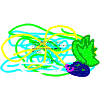 turtlelovePosted 12 months agothe 2 blue/lavander one our so awsome looking!!!!!Delete Commentpspsp13Posted 12 months agothanksbleepbloopPosted 12 months agoBearflight:laughs
Firesong:pads out the warriors' den yawning =3= thinks:Bearflight's hanging out with the bad cats now he has changedDelete Commentpspsp13Posted 12 months agoJaguarclaw:Crotchboy!
Minttalon:=3=
Gingerstone:having a emotion break downbleepbloopPosted 12 months agoFiresong:?? Whats wrong?Delete Commentpspsp13Posted 12 months agoGingerstone:why do you want to know!glared at him&started cryingbleepbloopPosted 12 months agoFiresong:flattens ears Cause I'm your mate and I'm concerned about youDelete Commentpspsp13Posted 12 months agoGingerstone:cryingI FEEL FAT Bword!!!whiningI NEED A HUG!bleepbloopPosted 12 months agoFiresong:0_0" Your not fatDelete Commentpspsp13Posted 12 months agoGingerstone:HOW WHOULD YOU KNOW!,have you been stalking me?!?got in his facehuh,have yah!,LITTLE STALKER!EAGLETAIL,I'M BEING STALKED!!!whiningbleepbloopPosted 12 months agoFiresong:jumps No I haven't been stalking you. scared of herDelete Commentpspsp13Posted 12 months agoEagletail:hiding
Gingerstone:yes you have!crying,strangly moved to a happy moodDoomhowardPosted 12 months ago(Sorry late reply XP)

Val: Turns around, eyes still closed Ginger! Bone! Runs to Violetstar and Jagularclaw It's Jaguarkit! He died!

(She is dreaming about everything in her life happening but the opposite way. For example, first she had a dream about when she saved Jaguarclaw, but she was a kit at this time and found him dead instead of being a warrior and saving him)Delete Commentpspsp13Posted 12 months ago(i see that)
Violestar:thinking:she need to see a doctereh?
Jaguarclaw:what are you talking about?i'm right here!bleepbloopPosted 12 months agoFiresong:climbs into a tree 0^0Delete Commentpspsp13Posted 12 months agoGingerstone:;3;you left me!busted out crying&ran to the warriors denbleepbloopPosted 12 months agoFiresong:thinks:Wtf has gotten into her?!Delete Commentpspsp13Posted 12 months agoall her litter mates:ran out the den scared for lifebleepbloopPosted 12 months agoFiresong:fur's fluffed upDelete Commentpspsp13Posted 12 months agoSagefrost:darted toward the clan entrance
Adderstep:followed her
Azulflow:ducked in the medicinecats den
Eagletail:followed AzulflowDoomhowardPosted 12 months agoVal: I know, daddy! Snuggles up by JaguarclawDelete Commentpspsp13Posted 12 months agoJaguarclaw:jerked backo_o|||
Violetstar:o_o|||bleepbloopPosted 12 months agoFireong:fellDelete Commentpspsp13Posted 12 months agoEagletail:saw him fall out the treeyour family has issues on staying in treesbleepbloopPosted 12 months agoFiresong:clinging to the tree to stunned to climb 0-0UDelete Commentpspsp13Posted 12 months agoGingerstone:got yelled at by her mom&yelled back at her
Eagletail:0_0
Azulflow:0_0|||i think she's gotten worse
Eagletail:agreedDoomhowardPosted 12 months agoVal: B-bone? Starts shaking. Falls over. Stands back up but her eyes are open and bright yellow. Voice is very faint and distance as if she was a long way away Violetstar. Bows I have come to give you a message from Starclan; White flames will save the forest. Storms will come and water will rise. This is your only hope. Blinks eyes closed. Opens eyes again and they are blue Hm? Why am I standing?Delete Commentpspsp13Posted 12 months agoVioletstar:white flames?but flames are always orange&red
Jaguarclaw:this is some jerry springer swordbleepbloopPosted 12 months agoFiresong:crawls in the med. cat den Whats wrong with her?!
Shadowclaw:-_- What are you guys doing in here?Delete Commentpspsp13Posted 12 months agoStormfrost:knows wrong with her
Eagletail:Gingerstone is...
Azulflow:...shocked that she yelled at there mother
Cherrypaw:brave enough to check her out,stormed out the den looking for Gingerstonenever let a tom do a she~cats workbleepbloopPosted 12 months agoFiresong:waiting God it's like America's next top model with this long wait -3-Delete Commentpspsp13Posted 12 months agoCherrypaw:yelling at Gingerstone
Gingerstone:yelling back at her
Cherrypaw:flicked her off
Gingerstone:o_o|||
Cherrypaw:shaked head going back to the den
Eagletail:saw what Cherrypaw did
Cherrypaw:your idiots! shes in the middle of emotional break down.bleepbloopPosted 12 months agoEdit: Firesong:Well...?Reply to Comment Delete CommentbleepbloopPosted 12 months agoFiresong:And...?Delete Commentpspsp13Posted 12 months agoCherrypaw:surprisingly she dose at good job at it,and also,she in heat
Azulflow:she was worse when we were apprenticesDoomhowardPosted 12 months agoVal: Blinks. Shakes fur and whiskers. Licks a paw and draws over ear I have no idea what you are talking about. Last I remember was falling asleep.Delete Commentpspsp13Posted 12 months agoJaguarclaw:??
Violestar:what in the world?bleepbloopPosted 12 months agoFiresong:-3- I'll go talk with her but if she get's any ideas Eagletail has to do patrols for meDelete Commentpspsp13Posted 12 months agoCherrypaw:ok
Eagletail:w-what?DoomhowardPosted 12 months agoVal: Are you guys okay? You look like you've seen a ghost. Blinks softlyDelete Commentpspsp13Posted 12 months agoVioletstar:shakes head
Jaguarclaw:o_o"DoomhowardPosted 12 months agoVal: Blinks Okay. LeavesDelete Commentpspsp13Posted 12 months agoVioletstar:??
Jaguarclaw:...bleepbloopPosted 12 months agoFiresong: >:3 Yeah I said it leaves and pads to Gingerstone -3- You feeling better? 

(gawd I'm doing a 15 min challenge of America laughing.It's making me laugh)Delete Commentpspsp13Posted 12 months agoCherrypaw:?!?MY YOUNG EARS! IT BURNS!!!
Eagletail:0_o?
Gingerstone:kindasighingDoomhowardPosted 12 months agoVal: Goes to the medicene cat's den Hello?Delete Commentpspsp13Posted 12 months agoCherrypaw:what?bleepbloopPosted 12 months agoFiresong:OkayDelete Commentpspsp13Posted 12 months agoGingerstone:crying//0\\DoomhowardPosted 12 months agoVal: Violetstar and Jaguarclaw keep looking at me as though I have two heads. Oh and also do you have anything for this? Lifts head to show Cherrypaw her scarDelete Commentpspsp13Posted 12 months agoCherrypaw:MY EYES!!! IT BURNS!!DX!!,just kidding you sure i can help youDoomhowardPosted 12 months agoVal: Thanks. But I'm serious.. they are acting weird.Delete Commentpspsp13Posted 12 months agoCherrypaw:well they probably did see something*bleepbloopPosted 12 months agoFiresong:nuzzles herDelete Commentpspsp13Posted 12 months agoGingerstone:purredDoomhowardPosted 12 months agoVal: Like what?Delete Commentpspsp13Posted 12 months agoCherrypaw:tch,how am i suppost to know,i wasn't there*hold still while i'm putting this on youbleepbloopPosted 12 months agoFiresong:smiledDelete Commentpspsp13Posted 12 months agoGingerstone:blushedDoomhowardPosted 12 months agoVal: Lifts head Could you speak to them? I'm afraid they'll jump a mile if I talk to them.Delete Commentpspsp13Posted 12 months agoCherrypaw:ok sureplacing her medicine on it&covered it with CobwebsbleepbloopPosted 12 months agoFiresong:twines tail with hers
Ghost:Here I am yay!Delete Commentpspsp13Posted 12 months agoGingerstone:happy^//v//^
Blazepaw:??DoomhowardPosted 12 months agoVal: Thanks. Could I also have some poppy seeds? I don't think i'll be able to sleep tonight.Delete Commentpspsp13Posted 12 months agoCherrypaw:sure,i just have to remember where Stormfrost put thembleepbloopPosted 12 months agoGhost:has an I-pad in his hand watching a Russia 10 min. challenge ewe
Firesong:sits downDelete Commentpspsp13Posted 12 months agoBlazepaw:whatcha doing?
Gingerstone:^.^DoomhowardPosted 12 months agoVal: I know what they look like. Trots into den and comes back with 3 poppy seeds These are poppy seeds, right?Delete Commentpspsp13Posted 12 months agoCherrypaw:let me check to make sure there not Foxglove seedsbleepbloopPosted 12 months agoGhost:Watching pictures see? (http://www.youtube.com/watch?v=Xet9ysjVtRQ&;feature=related)
Firesong:Glad your feeling betterDelete Commentpspsp13Posted 12 months agoBlazepaw:watching??
Gingerstone:yesh=w=bleepbloopPosted 12 months agoGhost:I've been watching these all day. =3= There addicting
(I really have been)
Firesong:-^^-Delete Commentpspsp13Posted 12 months agoBlazepaw:really?
(lol)
Gingerstone:purredbleepbloopPosted 12 months agoGhost:Yup =w= My eyes burn
(I've done a 15 min. challenge and a 4 hour challenge before)
Firesong:licks her cheekDelete Commentpspsp13Posted 12 months agoBlazepaw:face glued to the screen
(i watched nyan cat for 27 hourse stright then the power went out and i was mad)
Gingerstone:blushed purring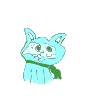 LilShadowWolfPosted 12 months ago~ears perk up~Delete Commentpspsp13Posted 12 months agoclan cat walking aroundbleepbloopPosted 12 months ago(I can't do Nyan cat -o- It's super annoying I'm addicted to watching Hetalia challenges)
Ghost:hasn't blinked for 2 hours
Firesong:^^Delete Commentpspsp13Posted 12 months ago(lol i'm the only one that can survive it in my house)
Blazepaw:this...is...addicting.o0o
Gingerstone=w=nuzzled his cheekLilShadowWolfPosted 12 months ago~looks ay u~Delete Commentpspsp13Posted 12 months agoVioletstar:watching her clanLilShadowWolfPosted 12 months agoat*Reply to Comment Delete CommentLilShadowWolfPosted 12 months agohello?Delete Commentpspsp13Posted 12 months agoVioletstar:glared atwhat?bleepbloopPosted 12 months agogtgDelete Commentpspsp13Posted 12 months agokkLilShadowWolfPosted 12 months agobyeReply to Comment Delete CommentLilShadowWolfPosted 12 months agome sadDelete Commentpspsp13Posted 12 months agoVioletstar:??DoomhowardPosted 12 months agoVal: Gives poppy headDelete Commentpspsp13Posted 12 months agoCherrypaw:herehand her about 5 of themLilShadowWolfPosted 12 months ago~looks down~my cat is sickDelete Commentpspsp13Posted 12 months agoVioletstar:leaped down from her cave toward the medicine cats denDoomhowardPosted 12 months agoVal: Laps them up Thanks, Cherrypaw. Walks to warriors den. Calls over shoulder Make sure to talk to Violetstar!Delete Commentpspsp13Posted 12 months agoCherrypaw:i will,gosh you sound like my mother!LilShadowWolfPosted 12 months agome?Delete Commentpspsp13Posted 12 months ago(??)
Violetstar:sent Stormfrost out
Stormfrost:gee thanks grandma
Violetstar:just go Stormfrost
Stormfrost:going toward youhelloLilShadowWolfPosted 12 months ago(is dis role play and if it is Can I join)Delete Commentpspsp13Posted 12 months ago(yeah it is and sure)LilShadowWolfPosted 12 months ago(who can i be)Delete Commentpspsp13Posted 12 months ago(any of your warrior cat ocs)DoomhowardPosted 12 months agoVal: Laughs slightly, looking down, muttering to herself I wish I could, Cherrpaw. I wish I could.Delete Commentpspsp13Posted 12 months agoCherrypaw:leaped off powerfully up the rocks that leads to her denLilShadowWolfPosted 12 months ago(can u pick 4 me please)Delete Commentpspsp13Posted 12 months ago(how about i make you one)DoomhowardPosted 12 months agoVal: Yawns. Curls up in her nestDelete Commentpspsp13Posted 12 months agoCherrypaw:talking to Violetstar&JaguarclawDoomhowardPosted 12 months agoVal: Angles her ears so she can hear themDelete Commentpspsp13Posted 12 months agoVioletstar:told her about the white flames
Jaguarclaw:told her about her calling him her dad
Cherrypaw:laughed at what Jaguarclaw saidDoomhowardPosted 12 months agoVal: Poppy seeds kick in and she falls asleepDelete Commentpspsp13Posted 12 months agoCherrypaw:got serious when Violetstar started talking
Jaguarclaw:.-.LilShadowWolfPosted 12 months ago(ok and are we wolves or cats)Delete Commentpspsp13Posted 12 months ago(cats)LilShadowWolfPosted 12 months ago( ok so who am i)Delete Commentpspsp13Posted 12 months ago(your Pebblepaw)DoomhowardPosted 12 months agoVal: Has a dream that she's clan leaderDelete Commentpspsp13Posted 12 months agoCherrypaw:bounced out the den and flipped off high rock going into the medicine cats den
Jaguarclaw:gone to the deputys den to sleep
Violetstar:curled up asleepLilShadowWolfPosted 12 months ago(ok thx gtg c u later)Delete Commentpspsp13Posted 12 months ago(kk)DoomhowardPosted 12 months agoVal: Sleepwalks to Violetstars den. Eyes are bright yellow like last timeVioletstar. Prods her side Have you figured out the white flames yet?Delete Commentpspsp13Posted 12 months agoVioletstar:poke my side again,and i'm ripping your eye balls out,and no i haven'tDoomhowardPosted 12 months agoVal: Blinks her yellow eyes, smirking Whatever you say, Violetstar. How could you not notice when it's right under your nose? DissapearsDelete Commentpspsp13Posted 12 months agoVioletstar:=3=dont smirk either,DoomhowardPosted 12 months agoThe eyes stayed there for a moment, not belonging to a cat, then they turned blood red and vanished.

Val: Snoring away in her den =0=

(Starclan is using Val's body as a way to talk to her)Delete Commentpspsp13Posted 12 months agoVioletstar:what th-VAL!!
Feathertail:some how magically appeared next to Violetstar asleepDoomhowardPosted 12 months agoVal: Wakes up, still a bit groggy from her sleep Ye- VIOLETSTAR! What are you doing in my den! Looks around Wait- this is your den! Why am I here!?Runs in circles, franticlyDelete Commentpspsp13Posted 12 months agoVioletstar:thinks:nut job,very ticked off right nowi dont know,now get outDoomhowardPosted 12 months agoVal: Is very hurt I'm sorry, Violetstar. Backs out, holding back tearsDelete Commentpspsp13Posted 12 months agoVioletstar:very tired
Feathertail:way to keep your cool
Violetstar:YOU CAN GET OUT TOO!
Feathertail:0_0DoomhowardPosted 12 months agoVal: Walks out of camp even though it is in the middle of the night. Goes to twolegplace and hops on a fence. Whispers If I can't please my clan leader... Looks up at Silverpelt I can't please Raveclan. Jumps into the garden

Night flew by, and the sun came up.Delete Commentpspsp13Posted 12 months agoFeathertail:ticked off at Violetstar
Violetstar:ticked off at Feathertail
both:arguing
Jaguarclaw:SHUT UP!
Violetstar&Feathertail:flicked him off and continued arguingDoomhowardPosted 12 months agoVal: Sits in the garden. Paws at the twoleg door hungrily. A small twoleg came out and saw her. She went back inside, and returned with some food. Val thought it tasted terrible, but she wouldn't go back into campDelete Commentpspsp13Posted 12 months agoVioletstar:still arguing
Feathertail:now ignoring her
Violetstar:slapped himdont ignore me!
Feathertail:i wasn't ignoring you!
Violetstar:then tell me what i just said
Feathertail:....
Violetstar:thats cause you were ignoring me!
Feathertail:-_-
Minttalon:please would you 2 stop arguing!DoomhowardPosted 12 months agoVal: Lies by a patch of catnip. Stretches paws outwardsDelete Commentpspsp13Posted 12 months agoVioletstar:stepped inside her den
Feathertail:=-=
Jaguarclaw:thank you
Minttalon:-=-DoomhowardPosted 12 months agoVal: Wonders if anybody notices she's gone. Thinks: Probally not. SighsDelete Commentpspsp13Posted 12 months agoCherrypaw:nagging cat to deathDoomhowardPosted 12 months ago(What cat? XD)

Val: Sniffs. Sees the catnip and rips it out of the ground with her teethCherrypaw will wan- Sighs, dropping the catnip Oh yeah, I forgot. Blinks Well, atleast now I can be my own medicene cat. Smiles. Starts gathering up leaves and seedsDelete Commentpspsp13Posted 12 months ago(Stormfrost)
Stormfrost:do you have an off button!?!
Cherrypaw:do you have an off button!!
Stormfrost:dont back talk me!
Cherrypaw:dont back talk me!
Stormfrost:LOOK! YOUR GOING TO MAKE ME SLAP YOU!
Cherrypaw:AND YOUR GOING TO MAKE ME SLAP YOU!LilShadowWolfPosted 12 months agoPebblepaw:Hi!Delete Commentpspsp13Posted 12 months agoStormfrost:you look like you need helpDoomhowardPosted 12 months ago(Oh lul. Poor Val... nobody even notices she's left.. She's not the most popular she-cat, is she? XD)

Val: Makes an entrance by breaking branches off of a bush. Has herbs in piles inside This is fun ^w^Delete Commentpspsp13Posted 12 months ago(lol nope,sorry XD)
Cherrypaw:slapped him0=0
Stormfrost:>30
Cherrypaw:i should run now,huh
Stormfrost:like your life depends on it
Cherrypaw:can i get a 5 second head start
Stormfrost:4,3,2
Cherrypaw:ran
Stormfrost:ran after herLilShadowWolfPosted 12 months ago~looks at stormfrostt~ me ? 0.0Delete Commentpspsp13Posted 12 months agoStormfrost:yes,youLilShadowWolfPosted 12 months agoPebblepaw:heheheReply to Comment Delete CommentDoomhowardPosted 12 months agoVal: Hears door open. Backs out of the bush. The same female twoleg came out with a collar in her hands. Val sat down and waited. The twoleg wrapped her collar around her neck and smiled, then walked back insideEh, what's this? Looks down at her neck Oh a collar! Paws at the tag so she can see what it says. Squints Petal? Apparently that's my new name. Licks pawDelete Commentpspsp13Posted 12 months agoCherrypaw:running for lifeI SAID SORRY!
Stormfrost:Sorry dosn't count!
Cherrypaw:running and leaped into a thicket busho-o-ow
Stormfrost:skidded to a haultCherrypaw!
Cherrypaw:face first into a Porcupine in a thicket bushi-i-...owtearing upDoomhowardPosted 12 months ago(Lul it's okay. But don't you think someone would have noticed by mid-day? XD)Delete Commentpspsp13Posted 12 months ago(idk yeah i guess XD)LilShadowWolfPosted 12 months agoPeebblepaw:0.0Delete Commentpspsp13Posted 12 months agoStormfrost:??LilShadowWolfPosted 12 months ago~runs around screaming ~Delete Commentpspsp13Posted 12 months agoStormfrost:??LilShadowWolfPosted 12 months ago(brb)Delete Commentpspsp13Posted 12 months ago(ok)DoomhowardPosted 12 months agoPetal: Hmm..Looks down at coat I haven't washed in a while. Looks around. Sees a koi pond Oh, that's convienent. Trots over to the pond. Sees a tiny Koi fish Oh fish! I've never tried that before! Tries swatting at the fish but falls in. The fish start flopping out of the water. Catches one in her mouth and throws on the grass above her That went well XDDelete Commentpspsp13Posted 12 months agoCherrypaw:scareds-st-stormfrost,this h-hurts
Stormfrost:treying to get her out gently,saw a porcupine and jumped backDoomhowardPosted 12 months agoPetal: Hops out of the pond and bites the fish to make it dead. Begins washing herself with her toungeDelete Commentpspsp13Posted 12 months agoStormfrost:dont move ok
Cherrypaw:and why not!snapped a twig moving&suck into the bushOWWWWWWWWW!crying
Stormfrost:i told you not to move!
Flowertunnle:ran toward themCherrypaw!
Cherrypaw:cryingDoomhowardPosted 12 months agoPetal: Pelt is all glossy. Hears Cherrypaw's cries Huh? Grabs a bunch of herbs and runs to Cherrypaw Cherrypaw! Kittypet bell rings as she runs to her. Realizes they probally won't recognize herDelete Commentpspsp13Posted 12 months agoStormfrost:danget Cherrypawtrying to find a way to get her out
Flowertunnle:how did she get in there!?!
Cherrypaw:;0;crying like crazyDoomhowardPosted 12 months agoPetal: Bursts through the entrance of the camp and runs over to CherrypawCherrypaw! Are you okay?Delete Commentpspsp13Posted 12 months agoCherrypaw:flinched hearing her name&sunk in the bush moreOWW!!
Flowertunnle&Stormfrost:STOP MOVING!!unicornsrockPosted 12 months agoMistyflower: cussed under her breath and goes over to Cherrypaw well try not to scare it, dear. It's more afraid of you then of it.Delete Commentpspsp13Posted 12 months agoStormfrost:the only thing you care about is the porcupine&my dau-Cherrypaw is stuck in a thicket bush!!unicornsrockPosted 12 months agoMistyflower: I'm trying to make sure the porcupine doesn't hurt her more by spiking her pimp slapped himDelete Commentpspsp13Posted 12 months agoStormfrost:i think she has more to worry about then that dang porcupine
Cherrypaw:;-;whispered"help"unicornsrockPosted 12 months agoMistyflower: well, who's the smallest warrior in the clan?Delete Commentpspsp13Posted 12 months agoFlowertunnle:last time we did physicals...that would be Cherrypaw
Cherrypaw:flinched again
Stormfrostthe second one cat is Fogpaw and then very body else just shot up to there hights
Flowertunnle:even Dappled laepards kits grew to there size&they just turned 6 moons old,and there still growingunicornsrockPosted 12 months agoMistyflower: oh.. That doesn't help. tries shoving some marigold juice in there to loosen the branchesDelete Commentpspsp13Posted 12 months agoCherrypaw:;M;
Stormfrost:Cherrypaw if you move i swear i'll beat your face in
Flowertunnle:keeping her calm
Cherrypaw:taking a deep breathunicornsrockPosted 12 months agoMistyflower: murmurs something soothing while spreading itDelete Commentpspsp13Posted 12 months agoStormfrost:sighs
Cherrypaw:pushing her self up,slippedowDoomhowardPosted 12 months ago(Since I replied late this is just going to be a seperate scenario XD)

Petal: Don't move! Takes part of a honey comb and drips honey on the thicket bushDelete Commentpspsp13Posted 12 months agoCherrypaw:very hard headed on listening when in danger
Stormfrost:she's not going to listen to youDoomhowardPosted 12 months agoPetal: Shakes head, her bell ringing in the air I know. Whispers to Stormfrost I want her to move. That'll loosen the bush's grip on her pelt with the sticky honey on the thicket.Delete Commentpspsp13Posted 12 months agoCherrypaw:twitched,slid in the bushow!DoomhowardPosted 12 months agoPetal: Shrugs Or not. Bites away the branches from her peltDelete Commentpspsp13Posted 12 months agoCherrypaw:;_;
Stormfrost:going to kill his self for chasing herDoomhowardPosted 12 months agoPetal: Removes Cherrypaw and starts taking out the rest of the thorns in her fur that she missed Don't worry, Stormfrost. It was a freak thing. Looks at him and blinks Do you recognize me?Delete Commentpspsp13Posted 12 months agoStormfrost:i'm not stupid you knowglared
Cherrypaw:face covered in porcupine needles
Flowertunnle:gaged looking at her facei'm going to be sickbleepbloopPosted 12 months agoFiresong:Ya wanna go hunting or something?Delete Commentpspsp13Posted 12 months agoGingerstone:sureDoomhowardPosted 12 months agoPetal: I'll leave you to it, then. Bows slightly Goodbye, old friend. Trots back to twolegplaceDelete Commentpspsp13Posted 12 months agoStormfrost:gently pulling the porcupine needles our of her face
Cherrypaw:;.;
Flowertunnle:got sick on Stormfrost
Stormfrost:o=0
Cherrypaw:laughed a little still cryingbleepbloopPosted 12 months agoFiresong:twines tailDelete Commentpspsp13Posted 12 months agoGingerstone:purred,nuzzled himbleepbloopPosted 12 months agoFiresong:heading toward camp entranceDelete Commentpspsp13Posted 12 months agoGingerstone:followingbleepbloopPosted 12 months agoFiresong:Where do you wanna go?Delete Commentpspsp13Posted 12 months agoGingerstone:toward the twin riversbleepbloopPosted 12 months agoFiresong:OkayDelete Commentpspsp13Posted 12 months agoGingerstone:padding down with himbleepbloopPosted 12 months agoFiresong:-3- hummingDelete Commentpspsp13Posted 12 months agoGingerstone:bouncing aroundDoomhowardPosted 12 months agoPetal: Pops into Violetstar's den before leaving Violetstar?Delete Commentpspsp13Posted 12 months agoVioletstar:yes?DoomhowardPosted 12 months agoPetal: I'd just like to say goodbye, for one last time. Bows head slightly If I can't serve you, I can't serve my clan. Looks up, greif in her eyes Tell Jaguarclaw, I died. Starts walking back out of her denDelete Commentpspsp13Posted 12 months agoVioletstar:shocked once again...obleepbloopPosted 12 months agoFiresong:What are you doing??Delete Commentpspsp13Posted 12 months agoGingerstone:bouncing aroundi'm jumping aroundbleepbloopPosted 12 months agoFiresong:I see thatDelete Commentpspsp13Posted 12 months agoGingerstone:bouncing in a circlethis is funDoomhowardPosted 12 months agoPetal: Her voice is almost like a whisper because she can barely speak. Doesn't want to look into Violetstar's eyes to confirm she had been suckered into her old life of a soft kittypet Goodbye.. Dissapears into the forestDelete Commentpspsp13Posted 12 months agoVioletstar:eh?...watched her walked awaybleepbloopPosted 12 months agoFiresong:I'm sure it is ^^"Delete Commentpspsp13Posted 12 months agoGingerstone:you should try it!spun 2 times in 1 jumpDoomhowardPosted 12 months agoPetal: Walks into her twoleg garden

Starclan cat: Appears in front of Violetstar I have another message for you, Violetstar. The flames of the fire will not get softer, but stronger and better. Beware, Violetstar, beware. Even all the water in the forest cannot save you now.Delete Commentpspsp13Posted 12 months agoVioletstar:seriously?DoomhowardPosted 12 months agoStarclan cat: Prepare for the fire that may as well destroy your clan.

Petal: Walks over to her fish Oh, I forgot to eat this.Delete Commentpspsp13Posted 12 months agoVioletstar:what?DoomhowardPosted 12 months agoStarclan: Have you forgotten the white flames? 

Petal: Eats fish hungrily That was delicious! Pops into her bush I need... poppy seeds! Eats a few poppy seeds and falls asleepDelete Commentpspsp13Posted 12 months agoVioletstar:i wish i could if you would stop reminding me of that!DoomhowardPosted 12 months agoSC: You shouldn't Violetstar. They are very dangerous. Smiles You haven't figured out what the white flames are, have you?

Petal: Has a dream of seeing Jaguarclaw again. Wakes up, sighing The last time I saw him was when he thought I was crazy...Delete Commentpspsp13Posted 12 months agoVioletstar:no i dont,now leaveticked off cause of FeathertailDoomhowardPosted 12 months ago(What did Feathertail do? XD)

SC: As you wish. Dissapears

Petal: Lays head down He probally doesn't even notice I'm gone. Nobody does but Violetstar...She doesn't even care, does she? Jerks up, looking at Silverpelt, yowls really loud and her voice echos DOES SHE!?!Delete Commentpspsp13Posted 12 months ago(i dont know XD)
Violetstar:sighs shaking headDoomhowardPosted 12 months ago(I feel like I torture my Oc's XD Poor Petal)

Petal: Slumps back down, tired =3=Delete Commentpspsp13Posted 12 months ago(i always torcher mine,Violetstars life is timed right now&so is Feathertails,Feathertail is closer to death then Violetstar thou)

Violetstar:felt the need to say sorry to Feathertail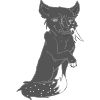 huvu7Posted 12 months agolooks awesomeDelete Commentpspsp13Posted 12 months agothanksDoomhowardPosted 12 months ago(Really? Now I want to know how they die XD)

Petal: Falls asleep, dreaming about being attacked by a Raveclan warrior because they don't recognize her. WincesDelete Commentpspsp13Posted 12 months ago(they both get killed/murdered by Jaguarclaw&Minttalon B3 )

Feathertail:busted out in tears
Violetstar:nuzzled himLilShadowWolfPosted 12 months agoPebblepaw:~falls asleep~Delete Commentpspsp13Posted 12 months agoStormfrost:thinking,backed away back to the medicine cats denWillowfrostPosted 12 months agoHawkwing: daftpunk, do you want to go hunting?Delete Commentpspsp13Posted 12 months agoDaftpunk:sureDoomhowardPosted 12 months ago(WAIT, WHAT!? Why? D:)

Petal: Hopes Violetstar didn't tell anybody that she left and only that she diedDelete Commentpspsp13Posted 12 months ago(it was a prophecy)
Violetstar:padded to her den
Feathertail:sat there,upsetDoomhowardPosted 12 months agoPetal: Sighs. Lays still for a moment, wondering if she should go back. Opens eyes, fury burning like flames Of course not. Nobody cared even when I was in the clan. Nobody even knows im gone. Face falls Not even Stormfrost..

(D: That sucks.. oh and she had a crush on Stormfrost -3-)Delete Commentpspsp13Posted 12 months ago(yeah i kinda figured that out)
Cherrypaw:was but on high doses of medacation for her scars to heal,still has thickets on her pelt&porcupine needles on her faceDoomhowardPosted 12 months ago(Lul kinda? Wait why is Feathertail sad?)

Petal: Sighs, rolls over onto her back dreaming of Stormfrost visiting herDelete Commentpspsp13Posted 12 months ago(i still dont know XD)
Cherrypaw:;=;looks like shes been doing crack&highDoomhowardPosted 12 months ago(LUL KITTY ON CRACK)

Petal: Stands up. Sleepwalks out of her gardenDelete Commentpspsp13Posted 12 months agoCherrypaw:has head on paws looking around cause she cant move her head
Flowertunnle:poking her facecan you feel this?
Cherrypaw:signs with her tail "No"DoomhowardPosted 12 months ago(She sleepwalks alot, doesn't she? XD)

Petal: Pelt turns black and eyes change bright yellow. Walks behind Stormfrost. Voice is low-pitched Hello, Stormfrost.Delete Commentpspsp13Posted 12 months ago(yeah she dose,i'm concerned XD)
Stormfrost:??turned arounddo i know you?DoomhowardPosted 12 months ago(Me too 030 Starclan must like using her body, eh? XD)

SC: Of course you do, Stormfrost. Flicks leaf with paw Do you know a she-cat named..Petal, perhaps?Delete Commentpspsp13Posted 12 months agoStormfrost:you mean Val =-=,then yeah i doDoomhowardPosted 12 months agoSc: Her name is Petal now. How close were you two? I'm guessing not really close. Chuckles softlyDelete Commentpspsp13Posted 12 months agoStormfrost:we were never close,if you remembered you put me and Scarletpelt together for a prophecy that only came half true,WHATS UP WITH THAT!DoomhowardPosted 12 months agoSc: That was a mistake, not made by me, though. Blinks, twitching tailDelete Commentpspsp13Posted 12 months agoStormfrost:what?glared at him seriousDoomhowardPosted 12 months agoSc: The prophecy was a mix-hap between Starclan and Thunderclan. We were wrong. Bows head slightlyDelete Commentpspsp13Posted 12 months agoStormfrost:so you made me put the she~cat i love in danger for NO reasonhissedDoomhowardPosted 12 months ago(I'm confused. Why was she in danger? XD)

Sc: Again, I didn't make you. I was sent her to see how things were. Tilts headApparently not well.Delete Commentpspsp13Posted 12 months ago(she almost died kitting 5 times)
Stormfrost:of course things aren't going wellDoomhowardPosted 12 months ago(Oh gorsh. I would hate to be her 0-0)

Sc: Changes subject As I was saying. Your friend left her life in Raveclan for the life of a kittypet. Rips nail with teeth Again...Delete Commentpspsp13Posted 12 months ago(yeah)
Stormfrost:what do you mean again?DoomhowardPosted 12 months agoSc: Scoffs The one you call, "Val" left Raveclan. She is now in twolegplace.Points to a fence with his claw That's where she lives.. but.... Licks paw Right now I'm using her body to talk to you. See? Changes into Petal for a split second then backDelete Commentpspsp13Posted 12 months agoStormfrost:jumped back,dosn't handle ghost very well0=0 y-y-your-your a-g-gh-gho-ghos-GHOSTscreamed like a little girlunicornsrockPosted 12 months agoFernstream's ghost: appeared out of no where, behind Stormfrost BOODelete Commentpspsp13Posted 12 months agoStormfrost:screaming like a little girl!!!!!unicornsrockPosted 12 months agoFernstream: B3 I couldn't resistDelete Commentpspsp13Posted 12 months agoStormfrost:shiveringDoomhowardPosted 12 months agoSc: Oh calm down. I'm from Starclan, so what?Delete Commentpspsp13Posted 12 months agoStormfrost:had a panic attackDoomhowardPosted 12 months agoSc: Shakes head, sighing ANYWAY. Your little friend has a crush on you.Blinks You know.. Changes into Petal This one.

Petal: Wha? o.<Delete Commentpspsp13Posted 12 months agoStormfrost:scared out of his mindunicornsrockPosted 12 months agoFernstream: whispering violent things while drumming her paws against his back like a spider, enjoying herself greatlyDelete Commentpspsp13Posted 12 months agoStormfrost:fell to the ground,shivering,looks sick,pelt is pale,and eys look like they lost feeling0=0|||DoomhowardPosted 12 months agoSc: Pushes Petal into Stormfrost

Petal: HEY!Delete Commentpspsp13Posted 12 months agoStormfrost:o=o|||DoomhowardPosted 12 months agoPetal: STOP IT! STOP IT RIGHT NOW!

Sc: As you wish~~ Disapears

Petal: Glances at Stormfrost Are you okay?Delete Commentpspsp13Posted 12 months agoStormfrost:fainted from shock&seeing ghostunicornsrockPosted 12 months agoFernstream: B3 imma give you two some "alone time" B333 disappearsDelete Commentpspsp13Posted 12 months agoStormfrost:faintedDoomhowardPosted 12 months agoPetal: Runs out of camp and into her garden. Folds a leaf neatly into a box and fills it with water from the Koi pond. Grabs a fish and kills it. Races back to StormfrostDelete Commentpspsp13Posted 12 months agoStormfrost://o\\DoomhowardPosted 12 months agoPetal: Splashes water onto Stormfrost Stormfrost, wake up!Delete Commentpspsp13Posted 12 months agoStormfrost:jumped up!!!!shaking the water off his peltw-where am i?DoomhowardPosted 12 months ago(Sorry late reply 0-0)

Petal: You are in camp. Hands him Koi fish Eat. You passed out.Delete Commentpspsp13Posted 12 months agoStormfrost:looked at the koi fish and layed down to eat itDoomhowardPosted 12 months ago(Again.. sorry XD I had to eat)

Petal: Waits patiently. Sits downDelete Commentpspsp13Posted 12 months ago(it's ok)
Stormfrost:poked it,playing with it like a kitDoomhowardPosted 12 months agoPetal: It's a fish XD Chuckles Here. Claws off the scalesDelete Commentpspsp13Posted 12 months agoStormfrost:started playing with the de-scaled fish=3gnawing on the headDoomhowardPosted 12 months agoPetal: Smiles ^^Delete Commentpspsp13Posted 12 months agoStormfrost:rolled on his back gnawing the fish
(reasons why Stormfrost never eats fish,he acts like a kit near them)DoomhowardPosted 12 months ago(Lol why?)

Petal: Blinks softly, tilting head Stormfrost?Delete Commentpspsp13Posted 12 months ago(his allergies XD)
Stormfrost:looked up holding the fish in his jaws0^0?pspsp13Posted 12 months ago(brb hiding from my mom in the bathroom)Delete CommentDoomhowardPosted 12 months ago(Sorry I fell asleep. Wait, why were you hiding from your mom in the bathroom? XD)

Petal: Nevermind. Looks up at Silverpelt I better get going. My owners will wonder where I am.Delete Commentpspsp13Posted 12 months ago(cause she was trying to do my hair XD)

Stormfrost:0^0nomming on the fishyDoomhowardPosted 12 months ago(Ah XD)

Petal: Bows head slightly Bye, Stormfrost. Jumps in the woodsDelete Commentpspsp13Posted 12 months agoStormfrost:turns head to the side0_0?gumballPosted 12 months agohttp://www.doink.com/clips/gumball/1728910/bloopDelete Commentpspsp13Posted 12 months ago??DoomhowardPosted 12 months agoPetal: Trots over to her twoleg nest. Jumps in the gardenDelete Commentpspsp13Posted 12 months agoStormfrost:looked very confusedgumballPosted 12 months agoshrug
I was bored.Reply to Comment Delete CommentLilShadowWolfPosted 12 months agoPebblepaw:EVERYONE HATES ME!!!Delete Commentpspsp13Posted 12 months agoStormfrost:nobody hates you...we just dont know you...thats allLilShadowWolfPosted 12 months agopebblepaw:???Delete Commentpspsp13Posted 12 months agoStormfrost:i dont even know you but its my job to learn about every cat in this clanLilShadowWolfPosted 12 months agopebblepaw:~lais down~Delete Commentpspsp13Posted 12 months agoStormfrost:glanced at her??LilShadowWolfPosted 12 months ago(gtg bye)Reply to Comment Delete CommentDoomhowardPosted 12 months ago(Sorry I took another break :T)

Petal: Stops, hearing a weird noise. Turns around and an owl grabs her with it's talons and flies over to camp NO, YOU PESTY BIRD! TAKE ME, LEAVE RAVECLAN ALONE! Struggles, trying to warn the catsSTORMFROST! Starts bleeding from the owls talons HELP! RUN!Delete Commentpspsp13Posted 12 months agoStormfrost:looked up???
Flowertunnle:making sure the apprentices and kits are in a denDoomhowardPosted 12 months agoPetal: Lets out a soft sigh before her body goes limp. The owl dragged her in the air for a moment when she opened her eyes. They shone bright orange STAY AWAY FROM MY CLAN! Claws the owl's wings and they both go crashing down into campDelete Commentpspsp13Posted 12 months agoStormfrost:!!ran over to her and the owlDoomhowardPosted 12 months agoPetal: Is squished under the owl. Struggles to break freeDelete Commentpspsp13Posted 12 months agoStormfrost:pushed the owl off of heryou ok?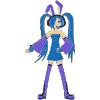 Silverstar99Posted 12 months agoCan i join with a cat?Delete Commentpspsp13Posted 12 months agosureSilverstar99Posted 12 months agoName: Angelfeather
Gender: Female
Rank: Warrior
Personality: Is very kind and gentle but is bossy and snaps sometimes. Is swift and sneeky. Could sneek up on the best smeller on the clan and not get noticed.
Looks like: Is pure white and has sky blue eyes. And has a scar on her left eye.



Angelfeather: jumps out of nowhere and jumps on the owl and quickly breaks both wings

(Angelfeather right now is a kittypet named Angel. Her two-leg chased her out for stealing fish from the fridge. And the twoleg gave her her scar on her left eye)Delete Commentpspsp13Posted 12 months agokk your in.i just need to to put all your cats information on Raveclans website,right here
http://rave-clan.weebly.com/register-your-cat.htmlSilverstar99Posted 12 months agoK i registered!!Delete Commentpspsp13Posted 12 months agokkSilverstar99Posted 12 months agoHow do i get my cat's picture and imformation in the meet the clan section?Delete Commentpspsp13Posted 12 months agoi put that part up accually,give me a link on what Anglefeather looks like and i'll put her up thereSilverstar99Posted 12 months agoCan i draw her on doink?Delete Commentpspsp13Posted 12 months agoyeahSilverstar99Posted 12 months agoOkey Ill get staight to it!!Delete Commentpspsp13Posted 12 months agokkSilverstar99Posted 12 months agohttp://www.doink.com/clips/Silverstar99/1742750/angelfeather-for-raveclan

Finished!!!Delete Commentpspsp13Posted 12 months agokkSilverstar99Posted 12 months agoCan we start rping now?

And is all you say kk??


Angelfeather: jumps out of no where and jumps on the owl and quickly breaks both of the owl's wings sending the owl plummeting to the ground
Delete Commentpspsp13Posted 12 months agokk(means ok i get really lazy from typing so i put the shortened verson on the words)

Stormfrost:??Silverstar99Posted 12 months ago(yeah i know what kk means i just thought it was funny you were saying it alot! XD)

Angelfeather: You guys couldnt handle this single owl. mumbles What a pitiful group of cats.Delete Commentpspsp13Posted 12 months agoStormfrost:what gives you the right to judge us...who are you anyway!glaredSilverstar99Posted 12 months agoAngelfeather: My name is Angel. I am a rouge. I used to be a kittypet but my twoleg chased me out that is how i got this scar. I have lived on my own for 6 moons now. And you have been spending your whole life out in the wild and you couldn't handle this little owl. owl still alive is struggling to get out of under angels paw It makes me laugh!! laughsDelete Commentpspsp13Posted 12 months agoStormfrost:thats cause i'm a medicine cat you idiot,i wasn't trained to fight,i was trained to heal the woundedSilverstar99Posted 12 months agoAngelfeather: Then why didnt you call for your so called warriors laughs to self then kills the owl that was still trying to escape from her grasp by pushing down hard with her paw on the owls neck and breaking it I hope you dont mind me taking this owl, im getting hungry this will be a good snack. claws open the chest of the owl and takes a bite of the juicy flesh I little stringy but it will do.Reply to Comment Delete CommentbleepbloopPosted 12 months agoSunkist:-3- <{ } nappingDelete Commentpspsp13Posted 12 months agoPatchleaf:dozed off in the sunbleepbloopPosted 12 months agoSunkist:snuggled close to her -w-Delete Commentpspsp13Posted 12 months agoPatchleaf:=^=bleepbloopPosted 12 months agoSunkist:purring in his sleepDelete Commentpspsp13Posted 12 months agoPatchleaf:lightly smiledbleepbloopPosted 12 months agoSunkist:=0= opens eyes yawning =^= Sun high already.Delete Commentpspsp13Posted 12 months agoPatchleaf:i want to sleep inwhinedbleepbloopPosted 12 months agoSunkist:Go ahead. I'll go huntingDelete Commentpspsp13Posted 12 months agoPatchleaf:thanks Sunkist^^bleepbloopPosted 12 months agoSunkist:nods and pads awayDelete Commentpspsp13Posted 12 months agoPatchleaf:curled upbleepbloopPosted 12 months agoSunkist:fishing in a pond 
gtgDelete Commentpspsp13Posted 12 months agoPatchleaf:rolled over,fast asleepbleepbloopPosted 12 months agoSunkist:spots 2 silver fish and hooks them with his claw and bites their neckDelete Commentpspsp13Posted 12 months agoPatchleaf:rolled over looking at a butterfly on her noseo^obleepbloopPosted 12 months agoSunkist:padding back with 2 fish in his mouthDelete Commentpspsp13Posted 12 months agoPatchleaf:trying to get the butterfly offshoo!
butterfly:still on her nose
Patchleaf:brushed it off
butterfly:on her paw
Patchleaf:go on,fly awaybleepbloopPosted 12 months agoSunkist:drops fish HereDelete Commentpspsp13Posted 12 months agoPatchleaf:shaking her paw to get the butterfly offthanks SunkistbleepbloopPosted 12 months agoSunkist:sits by her eating his fishDelete Commentpspsp13Posted 12 months agoPatchleaf:sighsforget itstarted eating her fish
Butterfly:flew on her headbleepbloopPosted 12 months agoSunkist:flicks the butterfly awayDelete Commentpspsp13Posted 12 months agoButterfly:flew on Sunkist's pawbleepbloopPosted 12 months agoSunkist:l:T bites butterflyDelete Commentpspsp13Posted 12 months agoButterfly:stunned
Patchleaf:dont kill itbleepbloopPosted 12 months agoSunkist:Kay. tossed it in the grassDelete Commentpspsp13Posted 12 months agoButterfly:stunned in the grass
Patchleaf:licked Sunkists cheek^^bleepbloopPosted 12 months agoSunkist:-///-Delete Commentpspsp13Posted 12 months agoPatchleaf:continued eating her fishbleepbloopPosted 12 months agoSunkist:does the sameDelete Commentpspsp13Posted 12 months agoPatchleaf:glances at her self for a while&glanced at the spot the stunned butterfly is inpspsp13Posted 12 months agobrbDelete CommentbleepbloopPosted 12 months agokk
Sunkist:Whats wrong?Delete Commentpspsp13Posted 12 months agoPatchleaf:i was just looking at my selfbleepbloopPosted 12 months agoSunkist:Oh. ^^" finishes his fish licking his lips That was good.Delete Commentpspsp13Posted 12 months agoPatchleaf:licks her chest and continuse eating herspspsp13Posted 12 months agobrb againDelete CommentbleepbloopPosted 12 months agolol ok XD
Sunkist:stands up I know I shouldn't be thinking about our old home but,I wonder what the clans are doing?Delete Commentpspsp13Posted 12 months agoPatchleaf:i'm not surethinks of the last time she saw her brotherbleepbloopPosted 12 months agoSunkist:Sometimes I feel like stopping by to see them.But I wouldn't be able to look at my family. The thought of their heart-broken faces would kill me.can't even remember his dad&mom's face anymoreDelete Commentpspsp13Posted 12 months agoPatchleaf:the onlyrealfamily i had was my brotherbleepbloopPosted 12 months agoSunkist:What about your mother and father?Delete Commentpspsp13Posted 12 months agoPatchleaf:my mom died when i was young&i never met my dadbleepbloopPosted 12 months agoSunkist:Oh, I'm sorryDelete Commentpspsp13Posted 12 months agoPatchleaf:it's oksat up looking at the skybleepbloopPosted 12 months agoSunkist:nuzzles her

Firesong:looking for GingerstoneDelete Commentpspsp13Posted 12 months agoPatchleaf:purred-//^//-

Gingerstone:looking for FiresongbleepbloopPosted 12 months agoFiresong:looking aroundDelete Commentpspsp13Posted 12 months agoGingerstone:Firesong!bleepbloopPosted 12 months agoFiresong:There you are! pads over to herDelete Commentpspsp13Posted 12 months agoGingerstone:i was looking for you!bleepbloopPosted 12 months agoFiresong:Same here ^^ So what is it?Delete Commentpspsp13Posted 12 months agoGingerstone:i have so much news right now,i dont even know where to startbleepbloopPosted 12 months agoFiresong:Don't worry I think I can handle itDelete Commentpspsp13Posted 12 months agoGingerstone:ok,Adderstep hurt his self hunting,and i was on my way to the medicine cats den when i herd Cherrypaw spreading rumors about Stormfrost.Applepaw threatened her mother Gingertail&Flairpaw for trying to helpcoughi'mhavingkitscoughLittlefur got put back on her apprentice duties for causing trouble with Phantomclaw&Snowstorm. Ashfurs sick.Riverhawks also sick.Jaguarclaw has caught Lionstar walking around on our territory.and thats pretty much it for nowbleepbloopPosted 12 months agoFiresong:Your having kits?! 0_0Delete Commentpspsp13Posted 12 months agoGingerstone:yes i am^^bleepbloopPosted 12 months agoFiresong:passes out
Bearflight:I'll take care of it.-.- pimp slaps him then pads away
Firesong:wakes up oww...Delete Commentpspsp13Posted 12 months agoGingerstone:thanks Bearflight,are you ok?bleepbloopPosted 12 months agoFiresong:rubbing head =^= yeah. I'm glad your having kits.^^ I heard your mom's expecting Hawkwing's kit tooDelete Commentpspsp13Posted 12 months agoGingerstone:what?o_o|||bleepbloopPosted 12 months agoFiresong:Yeah I think she found out today or something.Go askDelete Commentpspsp13Posted 12 months agoGingerstone:okgone looking for her mom...came backwheres the nursery again?bleepbloopPosted 12 months agoFiresong:*over by the elder den I think.Delete Commentpspsp13Posted 12 months agoGingerstone:right,i knew that...nowpadded toward the elders den,looking for the nurserybleepbloopPosted 12 months agoFiresong:Eh heh heh... ^^"
Bearflight:Came back You got her pregnant?U^U Your too young.
Firesong:><" We're not that young.
Bearflight:You just became warriors a few moons ago.
Firesong:bristles Your not in charge of me.If anything,I'M in charge of you.your my little brother.
Bearflight:Not anymore.Since I started hanging out with Jaguarclaw, I've become strongerDelete Commentpspsp13Posted 12 months agoGingerstone:so this is where the nursery is....
-random kits running around playing tag-
Gingerstone:that so cute^^
Daftpunk:chatting with Talonear about kits
Gingerstone:hey mompadded by looking at the cute little kits sleeping&running around
Daftpunk:hi Gingerstone
Talonear:my Gingerstone,have you grown,your looking beautiful then ever
Gingerstone:^^||| yeah,
Daftpunk:so what brings you here?
Gingerstone:i herd you were going to have kits&i just wanted to know if it was true or not.
Daftpunk:yes i am^^ your going to have little sibblings in a while
Gingerstone:great^^||bleepbloopPosted 12 months agoFiresong:Stop hanging out with them NOW.
Bearflight:looks away No.They help me become stronger.You can become strong with me?
Firesong:growls I'll NEVER hang with those delinquents.
Bearflight:Have it your way.Delete Commentpspsp13Posted 12 months agoDaftpunk:yup^^
Gingerstone:did not to say anything about her having kitsthats good^^"" well i got to got bye mompadded toward the den bumping into Flowertunnleh-hi Flowertunnle
Flowertunnle:hey,stormfrost told me to go ahead and move you in here now since your in your first stage
Daftpunk:first stage of what?
Gingerstone:signaled her not to say anything else
Flowertunnle:first stage on...green cough,thank goodness you got to use in time befor it got any worse
Gingerstone:yeah^^faked a coughbleepbloopPosted 12 months agoFiresong:pads to Daftpunk angryDelete Commentpspsp13Posted 12 months agoGingerstone:thinks:i'm dead,i'm so dead
Daftpunk:confusedwhat?
Flowertunnle:you herd nothing from me.sooquickly padded to the medicine cats den
Gingerstone:followedbleepbloopPosted 12 months agoFiresong:catches up to them Why aren't you going to the nursery?Delete Commentpspsp13Posted 12 months agoGingerstone:i was in the nursery,i'm going to get moved in now and tell my mom later about me having kitsbleepbloopPosted 12 months agoFiresong:okayDelete Commentpspsp13Posted 12 months agoGingerstone:purrs a little
Flowertunnle:thinks:so he's the father,trotted to the medicine cats denbleepbloopPosted 12 months agoFiresong:Wait why don't you wanna tell your mom?Delete Commentpspsp13Posted 12 months agoGingerstone:i will,when i get the guns...plus i want to give her a shockerbleepbloopPosted 12 months agoFiresong:ohhhDelete Commentpspsp13Posted 12 months agoGingerstone:kinda how i shocked you when i told youbleepbloopPosted 12 months agoFiresong:I understand now.I'll take good care of youDelete Commentpspsp13Posted 12 months agoFlowertunnle:you better,any slight change to her emotions can harm her kits
Gingerstone:...really?!?bleepbloopPosted 12 months agoFiresong:thinks:That's gonna be a problem =^=Delete Commentpspsp13Posted 12 months agoGinerstone:o_o
Flowertunnle:witch means no harsh movments toward somebody,and by somebody i mean your punching bag
Gingerstone:crap...but i can use him to prevent me to bring out my other emotions right?
Flowertunnle:like a stress ball?
Gingerstone:yeah
Flowertunnle:as long as you dont destroy Eagletail,then yeah,sure
Gingerstone:yes!
Flowertunnle:getting cherrypaw to help with moss beddingbleepbloopPosted 12 months agoFiresong:Anything you need help with?Delete Commentpspsp13Posted 12 months agoFlowertunnle:yeah
Cherrypaw:thinks:man,your going to be fat tooyeah Flowertunnle?
Flowertunnle:can you and Firesong go get some moss mixed with a little bit of hay for her bedding,that is ok with you,right Firesong?bleepbloopPosted 12 months agoFiresong:nodsDelete Commentpspsp13Posted 12 months agoFlowertunnle:ok,go on
Cherrypaw:come on Firesong
Gingerstone:^^
Flowertunnle:come with me Gingerstone
Gingerstone:okbleepbloopPosted 12 months agoFiresong:followingDelete Commentpspsp13Posted 12 months agoCherrypaw:looking for the haywell get hay first cause it's the hardest to getbleepbloopPosted 12 months agogtgDelete Commentpspsp13Posted 12 months agokkbleepbloopPosted 12 months agoFiresong:kDelete Commentpspsp13Posted 12 months agoCherrypaw:looking for a twolegg barni know they should have haybleepbloopPosted 12 months agoFiresong:Isn't that stealing?Delete Commentpspsp13Posted 12 months agoCherrypaw:no,it's called robbing the rich and giving it to the needy,and in this case.we needy some haybleepbloopPosted 12 months agoFiresong:OkayDelete Commentpspsp13Posted 12 months agoCherrypaw:leaped over a fencei have't been here in a whilelooking at the horsesbleepbloopPosted 12 months agoFiresong:follows looking at the horsesStrange looking creatures..Delete Commentpspsp13Posted 12 months agoCherrypaw:i think there called horses,if i can remember rightbleepbloopPosted 12 months agoFiresong:Ah.Delete Commentpspsp13Posted 12 months agoCherrypaw:i always wondered why they had long&funny facesshakes head and headed for the barnbleepbloopPosted 12 months agoFiresong:followsDelete Commentpspsp13Posted 12 months agoCherrypaw:my gosh thats alot of hay...walked to one of the stacks of haybleepbloopPosted 12 months agoFiresong:takes a mouth fullDelete Commentpspsp13Posted 12 months agoCherrypaw:looking around,grabbed some of the strongest hey and padded outbleepbloopPosted 12 months agoFiresong:followsDelete Commentpspsp13Posted 12 months agoCherrypaw:looking for moss nowif i were moss,where would i be?WolfehtacoPosted 12 months agoAspenleaf: Taking a stroll in the forest nearly tripping on a dead mouseWhat the...? Why is there a dead mouse here? Wouldn't a warrior bury it? Looks around, seeing no hawks or signs of one So very strange... Turns mouse over seeing no scratches Very strange. Sees something sticking out of ground a feet away A stick? That could only mean... FOXTRAPS! I gotta go tell mo-Violetstar to warn the warriors. Carefully walks back to clanDelete Commentpspsp13Posted 12 months agoVioletstar:angered at Flameclan&Deathclan+Birdclanand that gives them the right,Nightstar has broken the peace between our 2 clans
Jaguarstar:Violetstar i'm sure there was a reason for what he didbleepbloopPosted 12 months agoFiresong:By the river?Delete Commentpspsp13Posted 12 months agoCherrypaw:ok thenpadding to a close by riverWolfehtacoPosted 12 months agoAspenleaf: Uhm.... Yea, hi, I think this might be important. I found some foxtraps in our territory... I just don't want anymore dead warr- cuts off suddenly intrested in the story Oooh~ What did Nightstar do~?Delete Commentpspsp13Posted 12 months agoVioletstar:spatted at herAspenleaf,this DOSE NOT concern you right now
Jaguarclaw:<.<|||bleepbloopPosted 12 months agoFiresong:followsDelete Commentpspsp13Posted 12 months agoCherrypaw:looking around the river?? moss...found somegently pealed some off around the area it was onbleepbloopPosted 12 months agoFiresong:has some in his mouth.Gently puts in pile of hayDelete Commentpspsp13Posted 12 months agoCherrypaw:fixed her pile making it look neatok,lets head backbleepbloopPosted 12 months agoFiresong:picks up his pile and heads to campDelete Commentpspsp13Posted 12 months agoCherrypaw:bounding back to the clan looking for FlowertunnlebleepbloopPosted 12 months agoFiresong:goes to the medicine cat den Gingerstone?Delete Commentpspsp13Posted 12 months agoGingerstone:looked upyeah?
Cherrypaw:placed her stuff by the Nursery
Flowertunnle:checking out the haynice job Cherrypaw
Cherrypaw:^^bleepbloopPosted 12 months agoFiresong:I brought some hay/mossDelete Commentpspsp13Posted 12 months agoGingerstone:thanks Firesong^^
Flowertunnle:*looking around the nursery,Violetstar needs to make these kits apprentice soon...bleepbloopPosted 12 months agoFiresong:^^
Cherryblossom:pads out the nursery Hi FlowertunnleDelete Commentpspsp13Posted 12 months agoFlowertunnle:hi Cherryblossom
Cherrypaw:messing around with Strikerkityour a shrimpbossing him around,nudged him
Strikerkit:stop it!
Greydream:thinks:he needs a good punishmentbleepbloopPosted 12 months agoCherryblossom:What are you and Cherrypaw doing?Looks interesting.o3oDelete Commentpspsp13Posted 12 months agoCherrypaw:moshed his head and went back to Flowertunnle
Flowertunnle:Cherrypaw&i are making a nest for GingerstonebleepbloopPosted 12 months agoCherryblossom:Why?Is she having kits?Delete Commentpspsp13Posted 12 months agoFlowertunnle:yep,Stormfrost is going over everything with her right now
Cherrypaw:and he's giving her"THE TALK"!
Flowertunnle:thank you late announcerbleepbloopPosted 12 months agoCherryblossom:^^" 'The talk' huh?Gosh,I hated the talkDelete Commentpspsp13Posted 12 months agoCherrypaw:your just jealous
Flowertunnle:coming from someone that ran face first in a thicket bush...i mean seriously!,who dose that!?
Cherrypaw:-_-picked up the hey and placed it in a clear spot in the nurserybleepbloopPosted 12 months agoCherryblossom:Jealous?Delete Commentpspsp13Posted 12 months agoFlowertunnle:she was talking to me,and i honasly dont know why she would think thatbleepbloopPosted 12 months agoCherryblossom:OhDelete Commentpspsp13Posted 12 months agoCherrypaw:looking at the small hey nest,padded overready for the moss
Flowertunnle:okbleepbloopPosted 12 months agoCherryblossom:talk to ya later. pads away looking for her hubby
Icewing:expecting kits but doesn't know itDelete Commentpspsp13Posted 12 months agoFlowertunnle:okgone to help her with the moss
Konamifeather:watching a butterflybleepbloopPosted 12 months agoCherryblossom:Hi Konamifeather -^^-
Icewing:pokes head in med. cat den Shadowclaw?
Shadowclaw:Hm? Ohi mom.Delete Commentpspsp13Posted 12 months agoKonamifeather:hi Cherryblossom^^
Stormfrost:talking to Gingerstone
Gingerstone:so bored she wants to kill somethingbleepbloopPosted 12 months agoShadowclaw:What brings you here?
Icewing:I need to talk to you.
Shadowclaw:Lets go to the back then padding to the back of the den
Icewing:follows
--
Cherryblossom:lays by him What 'cha doing?Delete Commentpspsp13Posted 12 months agoGingerstone:strangling Cherrypaws bedding
Stormfrost:.=."

Konamifeather:just watching a butterflybleepbloopPosted 12 months agoShadowclaw:Can you get Phantomclaw for me Stormfrost?
Icewing:was told she was expecting -^-U
--
Cherryblossom:ah.

(I made a clan.You don't have to join but just wanted to show you-http://www.doink.com/clips/bleepbloop/1731512/new-clan-lightningclanpleaze-join)Delete Commentpspsp13Posted 12 months agoStormfrost:surewatches Gingerstone strangle Cherrypaws bedding<.<"""

Konamifeather:^^bleepbloopPosted 12 months agoShadowclaw:Okay flicks tail with amusement watching Gingerstone owo
--
Cherryblossom:watching the butterflyDelete Commentpspsp13Posted 12 months agoStormfrost:slipped out looking for his brother
Gingerstone:strangles it trying to relieve her from being bored

Konamifeather:i always wondered what its like to flybleepbloopPosted 12 months agoCherryblossom:Same here or breathe underwater.

Icewing:o^o"Delete Commentpspsp13Posted 12 months agoKonamifeather:yeahflicked ears at the butterfly...leaf drop will be here soon

Gingerstone:dropped the moss looking at Phantomclaw coming in with StormfrostbleepbloopPosted 12 months agoShadowclaw:Hey dad ^^
Icewing:..hi Phantomclaw..

Cherryblossom:Yeah, I'll miss the nice weatherDelete Commentpspsp13Posted 12 months agoPhantomclaw:hi Shadowclaw,Icewing,...you wanted me?
Konamifeather:same here,i'll miss watching Snowstorm having to get pulled out of the warriors den at night cause of his allergiesbleepbloopPosted 12 months agoIcewing:'^'
Shadowclaw:Shes having kits...again...
Cherryblossom:Now It'll be harder to hunt and my fur will make it harderDelete Commentpspsp13Posted 12 months agoPhantomclaw:kits?
Stormfrost:chocked on his spito-@
Gingerstone:laughing at Stormfrost chock
Konamifeather:you have a heavy winger coat?bleepbloopPosted 12 months agoIcewing:yes kits

Cherryblossom:My bright furDelete Commentpspsp13Posted 12 months agoPhantomclaw:t-thats great^^
Stormfrost:fell on the floor taking a deep breath

Konamifeather:ohWolfehtacoPosted 12 months agoAspenleaf: Fine then, if a warrior gets trapped and killed, it won't be my fault!Huffs and walks off, tail flicking and fur puffed angrily

Foxfur: '^' Wonder what got her fur in a twistDelete Commentpspsp13Posted 12 months agoVioletstar:flicked her tail back at her
Jaguarclaw:??bleepbloopPosted 12 months agoShadowclaw:helping Stormfrost
Cherryblossom:-3- yeah...

gtgDelete Commentpspsp13Posted 12 months agoStormfrost:kPbleepbloopPosted 12 months agoShadowclaw:Stormfrost..?
Icewing:sighs and pads out of the denDelete Commentpspsp13Posted 12 months agoStormfrost:i-i'm finecoughed
Phantomclaw:worried but doesn't show it
Gingerstone:laughing at Stormfrost,got a crampow....still laughingbleepbloopPosted 12 months agoShadowclaw:-_-"Delete Commentpspsp13Posted 12 months agoStormfrost:trying to scare herthe more you laugh the more chances of birth defect
Gingerstone:stopped laughing0-0r-really?
Flowertunnle:padded inok Gingerstone,your ready to move inbleepbloopPosted 12 months agoFiresong:at her side Don't worry our kits will be perfectDelete Commentpspsp13Posted 12 months agoGingerstone:purred^^ of course they will ^v^bleepbloopPosted 12 months agoFiresong:smilesDelete Commentpspsp13Posted 12 months agoGingerstone:^^got up padding toward Flowertunnle to get settled inbleepbloopPosted 12 months agoFiresong:left to get her a rabbit then comes backDelete Commentpspsp13Posted 12 months agoFlowertunnle:remember,i'm always here if you need anything for cramps or anything
Gingerstone:ok i will thanks
Daftpunk:still stunned that her daughter is going to have kitsbleepbloopPosted 12 months agoFiresong:gives her a rabbit here ^^
Icewing:moving in the nursery again Gosh I hate it in hereDelete Commentpspsp13Posted 12 months agoGingerstone:thanks Firesone^^takes the rabbit
Oceankit&Feather:trying open there eyesmew?bleepbloopPosted 12 months agoIcewing:looking at Oceankit smilingDelete Commentpspsp13Posted 12 months agoOceankit:mew?only has his eyes half way open
Greydream:watches Featherkit
Featherkit:eyes shot open slowly??looking aroundmew?bleepbloopPosted 12 months agoCherryblossom:Wanna go visit our kits?

Icewing:lays in a nest next to GreydreamDelete Commentpspsp13Posted 12 months agoKonamifeather:sure
Featherkit:mew?has purple colored eyes??
Oceankit:finally open his
Applekit:??bleepbloopPosted 12 months agoCherryblossom:hi Greydream
Icewing:^^"Delete Commentpspsp13Posted 12 months agoKonamifeather:mutter to his self:is it me or did this place get smaller?hi Greydream,Icewingsaid hi to manly all the other queens in there
Greydream:you came just in time,Featherkit&Oceankit opened there eyes
Oceankit:reconises Konamifeather scentmew?turned facing himmew
Konamifeather:purred
Featherkit:trying to walk to CherryblossommewbleepbloopPosted 12 months agoCherryblossom:notices her mom You're expecting again? nuzzles FeatherkitDelete Commentpspsp13Posted 12 months agoFeatherkit:mew .^.
Konamifeather:hows Applekit,Stonekit&Sootkit?
Greydream:there all fine
Stonekit:fast asleep
Sootkit:sleep next to his sister
Applekit:trying to open his eyesbleepbloopPosted 12 months agoCherryblossom:>:D now I won't be the youngest! >:DDD
Ghost:laying by Icewing like he's a newborn -3-
Icewing:???...Ghost??Delete Commentpspsp13Posted 12 months agoApplekit:gave up and fell asleep
Konamifeather:glanced over at GhostbleepbloopPosted 12 months agoCherryblossom:thinks:hm.He acted just like how Ghosttail did when he was a kit... :l licks Applekit's cheekDelete Commentpspsp13Posted 12 months agoApplekit:-^-
Konamifeather:nuzzled Oceankit
Oceankit:mew.^.

brbbleepbloopPosted 12 months agoCherryblossom:purrs

kkDelete Commentpspsp13Posted 12 months agoStonekit:woke up yawning,has shinning orange eyesmew?
Featherkit:looks at her little sistermew?
Stonekit:mew?
Oceankit:trying to walk but falls on Cherryblossoms pawmew!
Konamifeather:looking at there kitsbleepbloopPosted 12 months agoCherryblossom:smiles and guides him to GreydreamDelete Commentpspsp13Posted 12 months agoOceankit:wobbles to Greydream
Greydream:licked his ear
Strikerkit:jelous and secretly kicked Featherkit
Featherkit:fell foreword crying&wailing
Konamifeather:whats wrong Featherkit?bleepbloopPosted 12 months agoBRBReply to Comment Delete CommentbleepbloopPosted 12 months agoGhost:saw the whole thing and growls at Strikerkit
Cherryblossom:picks up FeatherkitDelete Commentpspsp13Posted 12 months agoFeatherkit:m-mew;-;
Konamifeather:it's ok Featherkit
Strikerkit:whats wrong with Featherkit?looking at her laughing on the inside
Greydream:she just started crying from what i sawbleepbloopPosted 12 months agoCherryblossom:nuzzles Featherkit
Ghost:Strikerkit kicked her!
Cherryblossom:eying StrikerkitDelete Commentpspsp13Posted 12 months agoStrikerkit:i did not!
Featherkit:has huge eyes full of tears
Konamifeather:drying her tears
Greydream:Strikerkit,whats gotten into you,first you step on Applekit,then you pushed Sootkit&now you kicked Featherkit.
Strikerkit:i didn't do anything! they did itpointed to Onekit&his litterbleepbloopPosted 12 months agoGhost:You're just angry you're not the center of attention anymore!
Icwing:Quiet GhostDelete Commentpspsp13Posted 12 months agoOnekit:??
Strikerkit:i'm not angry!
Greydream:your on punishment mister
Strikerkit:humfFlopped down behind his mother
Featherkit:pawing at Konamifeather whiskersbleepbloopPosted 12 months agoGhost:eying Strikerkit
Icewing:=^= <{ }
Cherryblossom:smiles at featherkitDelete Commentpspsp13Posted 12 months agoFeatherkit:mew!bounced on his muzzle
Konamifeather:^-^
Strikerkit:-_-
Applekit:tried opening his eyes again
Sootkit:opened his eyes looking around
Stonekit:mew?
Oceankit:nursing from GreydreambleepbloopPosted 12 months agoCherryblossom:laughs quietlyDelete Commentpspsp13Posted 12 months agoApplekit:finally opened his eyes looking at Cherryblossommew!
Koanmifeather:chuckling at Featherkit on his muzzle
Greydream:smiles
Stonekit:mewwobbles over and toppled on Applekit
Applekit:meeplooked at StonekitbleepbloopPosted 12 months agoCherryblossom:Hi Applekit ^^Delete Commentpspsp13Posted 12 months agoApplekit:mewturned back to Cherryblossom,taking his first steps over to Cherryblossom
Konamifeather:watches Applekit smiling
Featherkit:almost fell off his muzzle trying to get his whiskersbleepbloopPosted 12 months agoCherryblossom:Come on Applekit!Delete Commentpspsp13Posted 12 months agoApplekit:made it over toward Cherryblossommew!looked at her smiling
Konamifeather:smiled
Featherkit:slid off his muzzle,looking at ApplekitbleepbloopPosted 12 months agoCherryblossom:Good job Applekit! nuzzles his cheek purringDelete Commentpspsp13Posted 12 months agoApplekit:mew!smiles
Konamifeather:^^nice job Applekit
Stonekit:found Strikerkit&started poking himmew?
Strikerkit:ignoring Stonekit=-=bleepbloopPosted 12 months agoCherryblossom:picks up Stonekit SorryDelete Commentpspsp13Posted 12 months agoStrikerkit:flatten ears facing a wall
Stonekit:mewlooked at CherryblossombleepbloopPosted 12 months agoCherryblossom:sets her down by her brotherDelete Commentpspsp13Posted 12 months agoApplekit:looked at Stonekit
Stonekit:mew??
Konamifeather:placed Featherkit by her brother Oceankit
Featherkit:yawning
Sootkit:ponced on Oceankit
Oceankit:mew!bleepbloopPosted 12 months agoCherryblossom:^^Delete Commentpspsp13Posted 12 months agoApplekit:tackled Konamifeathers paw
Konamifeather:smiled
Applekit:only has 3 teeth,bitting on his paw
Konamifeather:licked Applepaws earbleepbloopPosted 12 months agoCherryblossom:smiles
gtg 'n'Delete Commentpspsp13Posted 12 months agoApplekit:teething on his paw
Konamifeather:ow Applekit that hurtschuckles

kkbleepbloopPosted 12 months agoCherryblossom:pulls Applekit of him gentlyDelete Commentpspsp13Posted 12 months agoApplekit:left drool on his paw,has drool dripping from his mouthmew?
Konamifeather:grossed out alittle,looking at the teeth marks on his skinwell atleast his teeth are coming in^^bleepbloopPosted 12 months agoCherryblossom:^^"Delete Commentpspsp13Posted 12 months agoApplekit:looking for something to chew onmew-mew
Konamifeather:looking at Applekit
Greydream:nuzzled Sootkit,Oceankit,Featherkit&Stonekit toward her belly,cant reach ApplekitbleepbloopPosted 12 months agoCherryblossom:gives Applekit a stick to chew on then nudges him toward Greydream's bellyDelete Commentpspsp13Posted 12 months agoApplekit:chewing on the stick
Greydream:placed her head down by Applekit
Applekit:looks at Greydream,dropped the stick& crawled to her belly
Greydream:Licked Applekits ear,purring
Konamifeather:^^"bleepbloopPosted 12 months agoCherryblossom:licks all their cheeks and leavesDelete Commentpspsp13Posted 12 months agoKonamifeather:nuzzled Applekit&the others and nodded his head to the queensbleepbloopPosted 12 months agoCherryblossom:sighs happily I love them so much =w=Delete Commentpspsp13Posted 12 months agoKonamifeather:same here,i didn't want to leave the den,just seeing them makes me happybleepbloopPosted 12 months agoCherryblossom:Same here.Delete Commentpspsp13Posted 12 months agoKonamifeather:purred remembering seeing them looking around the nursery

brbbleepbloopPosted 12 months agoCherryblossom:wishes she could cuddle them right nowDelete Commentpspsp13Posted 12 months agoKonamifeather:wishing they could talk so he can hear them calling him daddy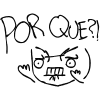 kai125521Posted 12 months agoSo cute!! o//w//oDelete Commentpspsp13Posted 12 months agothanks^^WolfehtacoPosted 12 months agoThis is what my cousin WolfFerret's cat Billy would do when he wanted a treat from me xDDelete Commentpspsp13Posted 12 months agolol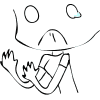 Ray125Posted 12 months agoAdorable! Love the posture ;DDelete Commentpspsp13Posted 12 months agothanks^^unicornsrockPosted 12 months agoStreamingbird: :3Delete Commentpspsp13Posted 12 months agoEagletail:|3 <\3unicornsrockPosted 12 months ago(dawwws, why is witted Eagletail maken da broken heart tingie?)
Sttreamingbird: X3 your kinda cute when you sleep.Delete Commentpspsp13Posted 12 months ago(that,i do not know XD)
Eagletail:|3unicornsrockPosted 12 months ago(gasp you know everything!)
Streamingbird: paws him gentlyDelete Commentpspsp13Posted 12 months ago(i do,Eagletail just has a mind of his own right now)
Eagletail:...=(...unicornsrockPosted 12 months agole gasp
Streamingbird:=3 licks his cheek you're cute when you rest/sleep.Delete Commentpspsp13Posted 12 months agoEagletail:thanks,.-.wiping his eyesunicornsrockPosted 12 months agoStreamingbird: X3Delete Commentpspsp13Posted 12 months agoEagletail:and why where you watching me sleep?unicornsrockPosted 12 months agoStreamingbird: 'cause I had come in, and it takes me a looooooooooonnnnnnnnnnnnnnnnnnnnnnnnnnnnnnnnnnnnnnnnnnnnnnnnnnnnnnnnnnggggggggggggggggggggggggggggggggggggg time to fall asleep. .3.Delete Commentpspsp13Posted 12 months agoEagletail:...shrugedok thenfell asleepunicornsrockPosted 12 months agoStreamingbird: rolls over, tries to go to sleepDelete Commentpspsp13Posted 12 months agoEagletail:passed out snoozing |3WillowfrostPosted 12 months agohe so lazy X3 he cant help itDelete Commentpspsp13Posted 12 months agoyeah,he need to work out more XDWillowfrostPosted 12 months agoHawkwing: Eagletail, why you sittin' around all lazy-like? .3.Delete Commentpspsp13Posted 12 months agoEagletail:cause,there nothing to do //3\\WillowfrostPosted 12 months agoHawkwing: Well, find something to do! Or elsssssseDelete Commentpspsp13Posted 12 months agoEagletail:...whats the or else?WillowfrostPosted 12 months agoHawkwing: Ill have daftpunk embarrass you foreverrrrrr .3.Delete Commentpspsp13Posted 12 months agoEagletail:already left the den when he said DaftpunkWillowfrostPosted 12 months agoHawkwing: I thought so. goes off to see daftpunk for no particular reasonDelete Commentpspsp13Posted 12 months agoDaftpunk:about to murder Stormfrost
Stormfrost:hid behind Cherrypaw
Cherrypaw:i want no part in thisWillowfrostPosted 12 months agoHawkwing: What's going on?!Delete Commentpspsp13Posted 12 months agoStormfrost:she's trying to kill me!
Cherrypaw:=3=
Daftpunk:glaring at Stormfrost with very negative thoughtsunicornsrockPosted 12 months agoStreamingbird: eh, the heck with it -3- stops trying to go to sleep and starts bugging Hawkfoot hey Hawkfoot dB
Hawkfoot: wat
streamingbird: hey Hawkfoot dB
Hawkfoot: watDelete Commentpspsp13Posted 12 months agoEagletail:gone to help Adderstep with huntingWillowfrostPosted 12 months agoHawkwing: Why?!Delete Commentpspsp13Posted 12 months agoCherrypaw:snitched on StormfrostStormfrost called her fat!
Stormfrost:i did not!slapped CherrypawunicornsrockPosted 12 months agoStreamingbird: heeeyyyyy Hawwwkkkkkfooootttt
Hawkfoot: WAT
Streamingbird: hey Hawkfoot
Hawkfoot: *>:/ WATDelete Commentpspsp13Posted 12 months agoAdderstep:runs fast for a 3 limbed,half tail bone catWillowfrostPosted 12 months agoHawkwing: >:( Why you be callin her fat?Delete Commentpspsp13Posted 12 months agoStormfrost:i didn't!
Cherrypaw:dont lie,i herd you
Daftpunk:still glaring at him
Stormfrost:mep.-.shrinked downunicornsrockPosted 12 months agoHawkfoot: WHAT DO YOU WANT STREAMINGBIRD
Streamingbird: :3 acts innocent I don't know.
Hawkfoot: DEHFKUHFFKIUEYWRIKLYEIRUEWYHLKHKLDSFHIUERYIUbleeepbleepbleeeeeeeeeeeeeeeeeeeeeeepDelete Commentpspsp13Posted 12 months agoGreydream:0-0sunk in the nursery covering the kits earsWillowfrostPosted 12 months agoHawkwing: >:( tell-the-truth-before-i-get-mad-for-reelzDelete Commentpspsp13Posted 12 months agoStormfrost:i am!,Cherrypaws always trying to get me in trouble
Cherrypaw:i said i want no part in this
Stormfrost:well your getting one todayWillowfrostPosted 12 months agoHawkwing: Tell me what's going on! NOWDelete Commentpspsp13Posted 12 months agoDaftpunk:hissed at Stormfrost
Cherrypaw:you want to know the truth.
Stormfrost:Cherrypaw was mouthing fat and i told her why are you calling her fat
Cherrypaw:YOU SNITCH!tackled Stormfrost

(so much drama happened with these 2)unicornsrockPosted 12 months agoStreamingbird: stunned
Hawkfoot: >:3 didn't think I knew that many dirty words, eh?Delete Commentpspsp13Posted 12 months agoChromejump:i wonder who taught you those wordsglared at him
Strikerkit:saying what Hawkfoot said
Greydream:slapped himno dont say those wordsWillowfrostPosted 12 months ago(i can tell)
Hawkwing: How dare you both! growlsDelete Commentpspsp13Posted 12 months agoCherrypaw:HE SAID IT!
Stormfrost:SHE MOUTHED IT!unicornsrockPosted 12 months agoHawkfoot: :D Strikerkit's my favorite kit of yours. Well, second-favorite, since one of them's mah father...XPDelete Commentpspsp13Posted 12 months agoGreydream:glared at Hawkfoot
Strikerkit:^-^
Chromejump:i'm sure my little brother would forget them when hes olderWillowfrostPosted 12 months agoHawkwing: I'm just telling you now. If you ever say that again, either of you, you'll have one less ear, got it? glares at themDelete Commentpspsp13Posted 12 months agoStormfrost&Cherrypaw:having a argument of there ownWillowfrostPosted 12 months agoHawkwing: snarls come on daftpunk. let's leave them to their fighting.Delete Commentpspsp13Posted 12 months agoDaftpunk:followed
Cherrypaw&Stormfrost:still fightingunicornsrockPosted 12 months agoStreamingbird: B3 you got hated on by family!
Hawkfoot: DID NOT!
both: start arguing about who's loved moreDelete Commentpspsp13Posted 12 months agoGreydream:yes you did
Strikerkit:learns fastWillowfrostPosted 12 months agoHawkwing: Sheesh, they have big mouths. sits downDelete Commentpspsp13Posted 12 months agoDaftpunk:yeah they dounicornsrockPosted 12 months agoHawkfoot: ;-; sensitive MY LIFE IS A LIE bursts into tears
Streamingbird: O.o Uh, Hawkfoot....Delete Commentpspsp13Posted 12 months agoGreydream:not even sorry
Strikerkit:crying cause Hawkfoot is
Chromejump:sighs shaking headunicornsrockPosted 12 months agoHawkfoot: ;-; starting to get really hateful/angry but pushes it down
Shadowvine: sees this as a good time to strikeDelete Commentpspsp13Posted 12 months agoStrikerkit:mocking Hawkfoot
Greydream:nograbbed Strikerkit&hid him under her tailpspsp13Posted 12 months agobrbDelete CommentunicornsrockPosted 12 months agoShadowvine: taking Hawkfoot for a "brotherly" walk in the woods your being hated on by family, I see...
Hawkfoot: knows Shadowvines up to something when he sees it. Narrows eyes. What do you want, Shadowvine?
Shadowvone: hisses I want you to get revenge! If you joined Jaguarclaw's group, then you'd get revenge on our family! Eyes are wild, lips drawn back.
Hawkfoot: No... I'm a good warrior, not like you. hissesDelete Commentpspsp13Posted 12 months agoMindpelt:in the form of a eagle,flys in a treeWillowfrostPosted 12 months agoHawkwing: licks her ear whatever they say, you are not fat. You're perfect ^^Delete Commentpspsp13Posted 12 months agoDaftpunk:purrsyou think so^w^pspsp13Posted 12 months agobrb againDelete CommentunicornsrockPosted 12 months agoShadowvine: you could gain more power than ever...
Hawkfoot: No. Growls I'm NOT a killer! I will not join your group! it's just a bunch of cowards who kill to get their satisfaction. spits a him
Shadowvine: you'll regret this. eyes darken, growls Soon.Delete Commentpspsp13Posted 12 months agoMindpelt:fell out of the tree laughing in his Eagle formWillowfrostPosted 12 months agoHawkwing: I know so ^^ purrsDelete Commentpspsp13Posted 12 months agoDaftpunk:even if i'm going to have kitssmiled abitWillowfrostPosted 12 months agohawkiwng: purrs That's great! And yes, you're still perfect.Delete Commentpspsp13Posted 12 months agoDaftpunk:nuzzled him^^ thats good to hear
Cherrypaw:running around the clan spreading rumors about StormfrostSTORMFROST SLEEPS WITH A BLANKET AT NIGHT!
Stormfrost:WHAT!unicornsrockPosted 12 months agoShadowvine: sees that it's actually Mindpelt, but knows Hawkfoot doesn't.
Hawkfoot: hey! An eagle! *pounced on it, scoring claws down it's wings.Delete Commentpspsp13Posted 12 months agoMindpelt:laughing,to lazy to shift backMAN THATS FUNNY XD,HAWKFOOT YOU MUST BE THE SECOND FUNNIEST CAT IN THE CLAN! XDWillowfrostPosted 12 months agoHawkwing: tries to ignore cherrypaw and stormfrost have you moved in to the nursery yet?Delete Commentpspsp13Posted 12 months agoDaftpunk:no,i have to move in today or tomorrow thoughWillowfrostPosted 12 months agoHawkwing: I'll hunt for you every day ^^Delete Commentpspsp13Posted 12 months agoDaftpunk:purrsthanks HawkwingWillowfrostPosted 12 months agog2gDelete Commentpspsp13Posted 12 months agokkWillowfrostPosted 12 months agojadepaw: practicing some fighting moves on a bug
Bug: gets its head ripped off
Hawkwing: watching herDelete Commentpspsp13Posted 12 months agoViolestar:worried about her clan&the clans starting a fight and causing everybody to start a fightWillowfrostPosted 12 months agoJadepaw: squishes bug oops
Hawkwing: decides to go huntDelete Commentpspsp13Posted 12 months agoVioletstar:very upset right nowWillowfrostPosted 12 months agoJadepaw: what's wrong violetstar?
Hawkwing: catches a squrrel, goes after a mouseDelete Commentpspsp13Posted 12 months agoVioletstar:it's nothing Jadepaw...WillowfrostPosted 12 months agoJadepaw: oh, okay. knows something's upDelete Commentpspsp13Posted 12 months agoVioletstar:sighs shaking headWillowfrostPosted 12 months agoJadepaw: You can tell me what's up. i promise i wont tell another soul.
hawkwing: returns from hunting, brings d-punk a squirrelDelete Commentpspsp13Posted 12 months agoVioletstar:no Jadepaw,its only for me and me alon to know aboutWillowfrostPosted 12 months agog2gDelete Commentpspsp13Posted 12 months agokkWillowfrostPosted 12 months agoJadepaw: goes off to find some apprentices to talk to
Hawkwing: Is very tired =.=Delete Commentpspsp13Posted 12 months agoBumbblepaw:bored
Dottedpaw:practicing with her brother Spotpaw
Bummblepaw:feels left outWillowfrostPosted 12 months agoJadepaw: Hi, Bumblepaw!Delete Commentpspsp13Posted 12 months agoBumblepaw:sighshi JadepawWillowfrostPosted 12 months agoJadepaw: What's up?Delete Commentpspsp13Posted 12 months agoBumblepaw:just watching my brother&sister practice there fighting movesWillowfrostPosted 12 months agoJadepaw: watches them Why dont you join them?Delete Commentpspsp13Posted 12 months agoBumblepaw:cause they wont let meWillowfrostPosted 12 months agoJadepaw: I'll practice with you if you want.Delete Commentpspsp13Posted 12 months agoBumblepaw:thanks JadepawWillowfrostPosted 12 months agoJadepaw: ^^ no problem. gets into attack stanceDelete Commentpspsp13Posted 12 months agoBumblepaw:on a defense stanceWillowfrostPosted 12 months agoJadepaw: rrraa! lunges at himDelete Commentpspsp13Posted 12 months agoBumblepaw:using his hindlegs to keep his stance upWillowfrostPosted 12 months agoJadepaw: jumps onto his backDelete Commentpspsp13Posted 12 months agoBramblepaw:stood there waiting for her to let her guard downWillowfrostPosted 12 months agoJadepaw: jumps off and turns around to try againDelete Commentpspsp13Posted 12 months agoBumblepaw:more tensed now but dosn't show itWillowfrostPosted 12 months agoJadepaw: readies herself to jumpDelete Commentpspsp13Posted 12 months agoBramblepaw:waiting for the right momentWillowfrostPosted 12 months agoJadepaw readies herself to jump againReply to Comment Delete CommentWillowfrostPosted 12 months ago(ignore last comment)
Jadepaw: jumpsDelete Commentpspsp13Posted 12 months ago(ok then lol)
Bumblepaw:waited for the last minuet and dodged herWillowfrostPosted 12 months agoJadepaw: falls on ground oof!Delete Commentpspsp13Posted 12 months agoBumblepaw:quickly got up and pounced on herWillowfrostPosted 12 months agoJadepaw: You're fast! pushes him off with her hindlegsDelete Commentpspsp13Posted 12 months agoBumblepaw:rolled off of her quickly get back to his pawsi get that from my long legsWillowfrostPosted 12 months agoJadepaw: lunges at him againDelete Commentpspsp13Posted 12 months agoBumblepaw:dodged to late and fell back with her impactWillowfrostPosted 12 months agoJadepaw: pins him down im getting pretty good at battling ^^Delete Commentpspsp13Posted 12 months agoBumblepaw:try this on for sizepowerfully pushed her off,backflipping to his pawsWillowfrostPosted 12 months agoJadepaw: Whoa! topples over, scrambles to her paws That was so cool!Delete Commentpspsp13Posted 12 months agoBumblepaw:yeah i know right,i can teach it to youWillowfrostPosted 12 months agoJadepaw: Really? Yay! ^^Delete Commentpspsp13Posted 12 months agobumblepaw:it's really simple when you see it done but its tricky when you try it outWillowfrostPosted 12 months agoJadepaw: it looked tricky just watchingDelete Commentpspsp13Posted 12 months agoBumblepaw:it is,but i'm not strong enough to cause much damageWillowfrostPosted 12 months agoJadepaw: otayDelete Commentpspsp13Posted 12 months agoBumblepaw:these are the main important steps,lay down on your back and make sure you have eye contact with your attackerWillowfrostPosted 12 months agoJadepaw: listens carefullyDelete Commentpspsp13Posted 12 months agoBumblepaw:and make sure to show fear so they let there guard down,and when they least expect it,place your fore paws behind your neck and gather as much strength as you can and push your legs up in there stomach and push them off of youWillowfrostPosted 12 months agoJadepaw: Okay. gets in the position like this?Delete Commentpspsp13Posted 12 months agoBumblepaw:yeah like thatWillowfrostPosted 12 months agoJadepaw: come attack me pretends to be scaredDelete Commentpspsp13Posted 12 months agoBumblepaw:lightly pounced on herand remember fore arms behind your neck& put all your strength in your legs and push upWillowfrostPosted 12 months agoJadepaw: right. does what he says to doDelete Commentpspsp13Posted 12 months agoBumblepaw:tumbled off of herthat was good,for a first timerWillowfrostPosted 12 months agoJadepaw: gets up thanks ^^ kinda likes bumblepawDelete Commentpspsp13Posted 12 months agoBumblepaw:^^you did better then i did on my first time,Lionclaw would let me go until i got that move rightWillowfrostPosted 12 months agoJadepaw: ^^ that's because i had an awesome teacherDelete Commentpspsp13Posted 12 months agoBumblepaw:who your mentor?
Spotpaw:finally pinned Dottedpaw downWillowfrostPosted 12 months agoJadepaw: Violetstar. She has a lot going on, so we don't get to train together much.Delete Commentpspsp13Posted 12 months agoBumblepaw:you can train with me and my mentor for a while if you wantWillowfrostPosted 12 months agoJadepaw: Sure. ^^Delete Commentpspsp13Posted 12 months agoBumblepaw:great,lets go find LionclawWillowfrostPosted 12 months agoJadepaw: kay.Delete Commentpspsp13Posted 12 months agoBumblepaw:heading toward the warriors denWillowfrostPosted 12 months agoJadepaw: followsDelete Commentpspsp13Posted 12 months agoBumblepaw:i cant wait to be a warrior,i'll be fierce one yetWillowfrostPosted 12 months agoJadepaw: I can't wait eitherDelete Commentpspsp13Posted 12 months agoBumblepaw:what do you want your warrior name to be?WillowfrostPosted 12 months agoJadepaw: Something cool, like Jadefeather. what about you?Delete Commentpspsp13Posted 12 months agoBumblepaw:some like Bumbleclaw or Bumblestriker,or even BumbleleapWillowfrostPosted 12 months agoJadepaw: I like BumblestrikerDelete Commentpspsp13Posted 12 months agoBumblepaw:Bumblestriker huh,Jadfeather sound really nice too,stopped at the warriors denWillowfrostPosted 12 months agoJadepaw: ^^ stops tooDelete Commentpspsp13Posted 12 months agoBumblepaw:Lionclaw?
Lionclaw:hey Bumblepaw,whats upWillowfrostPosted 12 months agog2gReply to Comment Delete CommentWillowfrostPosted 12 months agoJadepaw: nudges bumblepaw, whispers Go on, ask him.Delete Commentpspsp13Posted 12 months agoBumblepaw:i will,
Lionclaw:stares at his apprentice
Bummblepaw:i was wondering if you can take in Jadepaw to finish her training with us,cause Violetstar has been doing alot of leader stuff latley and has barely been able to train with her
Lionclaw:ermmm,i dont know Bummblepaw,i can barley handle you,the way you bounce around when i'm trying to teach you,i'll have to ask V-
Bumblepaw:doing the puppy dog face
Lionclaw:ok she can join us,for now...i'll still need to get approval from VioletstarWillowfrostPosted 12 months agoJadepaw: Yay!Delete Commentpspsp13Posted 12 months agoBumblepaw:thanks Lionclaw^^
Lionclaw:your welcome Bumblepaw,Jadepaw...Bumblepaw,go help Jadepaw catch up on stuff she probably missed,i'm going to talk to Violetstar
Bumblepaw:ok,come on JadepawWillowfrostPosted 12 months agoJadepaw: Okay.Delete Commentpspsp13Posted 12 months agoBumblepaw:race you to training hollow!
Lionclaw:shakes head laughing at the 2 of them,and continues going to Violetstars denWillowfrostPosted 12 months agoJadepaw: You're on! runs to the training hollowDelete Commentpspsp13Posted 12 months agoBumblepaw:laughing,racing her to training hollowWillowfrostPosted 12 months agoJadepaw: laughs, runs as fast as she can Im gonna win!Delete Commentpspsp13Posted 12 months agoBumblepaw:thats if i let you win!has a small bit of energy stored for emergenciesWillowfrostPosted 12 months agoJadepaw: Oh yeah? leaps over a fallen logDelete Commentpspsp13Posted 12 months agoBumblepaw:yeah!leaped over the log& busted infront of herWillowfrostPosted 12 months agoJadepaw: Oh no you dont! puts on a little burst of speedDelete Commentpspsp13Posted 12 months agoBumblepaw:eat my dust Jadepaw!WillowfrostPosted 12 months agoJadepaw: We're almost to the training hollow!Delete Commentpspsp13Posted 12 months agoBumblepaw:yeah i know! and i'm winning!WillowfrostPosted 12 months agoJadepaw: Not for long! catches up to himDelete Commentpspsp13Posted 12 months agoBumblepaw:slowed down only 3 seconds to let her get in from(cause hes gentalman!)and sped upWillowfrostPosted 12 months agoJadepaw: using all her speed almost... reaches training hollowDelete Commentpspsp13Posted 12 months agoBumblepaw:was on her tail when they got througho0o<}pantingw-where did that jolt of energy come f-from!WillowfrostPosted 12 months agoJadepaw: panting i j-just used all my sp-speed. ^^Delete Commentpspsp13Posted 12 months agoBumblepaw:i-i saw that much,i- just cant believe you can run that fast!WillowfrostPosted 12 months agoJadepaw: You're r-really fast too. I-i thought my legs would f-fall off trying to c-catch up with you!Delete Commentpspsp13Posted 12 months agoBumblepaw:same h-hereflopped down catching his breath
Dottedpaw:busted from a bush followed from Tigerheart fighting him
Tigerheart:giver her tough instructions on how to strike a fast coming opponent
Dottedpaw:following them all faster then he can speakWillowfrostPosted 12 months agoJadepaw: 0.0 w-whoa, you're super fast. flops down tooDelete Commentpspsp13Posted 12 months agoBumblepaw:thats cause she gets mentored day&night
Tigerheart:told her to aim for his throat
Dottedpaw:aimed
Tigerheart:flipped over her dodgeing itto slow Dottedpaw
Dottenpaw:fell dirtying her peltTigerheart:we did 20 of speed tackling and i've missed all 20 of them,what makes you think i can get the next one after that and after that
Tigerheart:very good practice Dottedpaw
Lionclaw:padded bywould you give Dottedpaw a break,last time i saw you to have a break was 15 hours agoWillowfrostPosted 12 months agoJadepaw: wow caught her breath 
brbDelete Commentpspsp13Posted 12 months agoLionclaw:good new Jadepaw,your training with me nowbribed Violetstar into doing it
Tigerheart:doing a speed attack on his brother
Lionclaw:dodging all his moves
Dottedpaw:watchingWillowfrostPosted 12 months agoJadepaw: Yay! ^^Delete Commentpspsp13Posted 12 months agoLionclaw:still dodging all his moves
Tigerheart:you'll have to give up some time brother,
Lionclaw:i think notaimed for the throat and got him
Tigerheart:o=o
Lionclaw:strike another for meWillowfrostPosted 12 months agoJadepaw: whispers to bumblepaw Lionclaw's super cool.Delete Commentpspsp13Posted 12 months agoBumblepaw:isn't he*admires his mentor
Dottedpaw:HOW!!!
Lionclaw:like your mentor said,lots and lost of training with 8 hours of rest! Tigerheart!
Tigerheart:T-TWillowfrostPosted 12 months agog2gDelete Commentpspsp13Posted 12 months agokkWillowfrostPosted 12 months agojadepaw: watchesDelete Commentpspsp13Posted 12 months agoDottedpaw:i'm going to be the best warrior the forest AND Fogwave has ever seen!
Lionclaw&Bumblepaw:ignoring her boasting&braggingyeah yeah,what ever
Tigerheart:Lionclaw,lets see what Jadepaw&Bumblepaw know in a speed round
Lionclaw:what do you 2 think?WillowfrostPosted 12 months agoJadepaw: Sure! jumps to her feetDelete Commentpspsp13Posted 12 months agoBumblepaw:sure
Dottedpaw:better hope your legs dont get caught in a knot Bumblepaw!
Bumblwpaw:...can i just punch her right now
Lionclaw:2 on 1 wont be fair Tigerheart
Tigerheart:thats why i arranged Firetail to bring Spotpaw
Lionclaw:you know i dont get along with those 2 nagging catsmainly meant it for his sister Firetail&Bumblepaws sister Dottedpaw
Firetail:I'M NOT NAGGY!
Spotpaw:you got called naggy X3WillowfrostPosted 12 months agog2gReply to Comment Delete CommentRinKagamine11Posted 12 months agoScorchflame: Hayyyyy guys =3Delete Commentpspsp13Posted 12 months agoKonamifeather:hi ScorchflamegumballPosted 12 months agoBonepaw: >:3Delete Commentpspsp13Posted 12 months agoJaguarclaw:keeping up his strength up by running around clan territory with his brotherbleepbloopPosted 12 months agoTee-hee
Cherryblossom:purringDelete Commentpspsp13Posted 12 months agoKonamifeather:smilingbleepbloopPosted 12 months agogtgDelete Commentpspsp13Posted 12 months agokkbleepbloopPosted 12 months agoCherryblossom: ^///^Delete Commentpspsp13Posted 12 months agoKonamifeather:licked her cheekbleepbloopPosted 12 months agoCherryblossom:purrs louderDelete Commentpspsp13Posted 12 months agoKonamifeather:nuzzled her,purringbleepbloopPosted 12 months agoCherryblossom:ily~>w<
(meh to lazy to yype -3-)Delete Commentpspsp13Posted 12 months ago(lol)
Konamifeather:^//_//^bleepbloopPosted 12 months agoCherryblossom:pull out gun in a matter of seconds aiming it at him >:3 Gimmi your money! gigglesDelete Commentpspsp13Posted 12 months agoKonamifeather:._."i-i dont have anycovered facedont shoot me!!bleepbloopPosted 12 months agoCherryblossom:>w< tee-hee grinsDelete Commentpspsp13Posted 12 months agoKonamiferther:X|please dont hurt mebleepbloopPosted 12 months agoCherryblossom:turns gun to Iceflower and shoots >:DDDDDDelete Commentpspsp13Posted 12 months agoKonamifeather:mussles jumped when he herd it going off
Iceflower:OW,WHAT THE HECK!!!bleepbloopPosted 12 months agoCherryblossom:running off hidingDelete Commentpspsp13Posted 12 months agoKonamifeather:got up looking at Iceflower?
Iceflower:looking aroundWho..Shot...This!holding the bullet
Konamifeather:hiding a laugh
Iceflower:tickedbleepbloopPosted 12 months agoCherryblossom:quietly laughing
Bearflight:padding byCherryblossom.Delete Commentpspsp13Posted 12 months agoIceflower:thank you Bearflightglaring around the clanCHERRYBLOSSOM! YOUR DEAD WHEN I FIND YOU!!
Snakestripe:Iceflower!
Iceflower:WHAT!
Konamifeather:?!?bleepbloopPosted 12 months agoCherryblossom:pads out :l ...hi...Delete Commentpspsp13Posted 12 months agoIceflower:i said when I find you,not when you offer it,twigbleepbloopPosted 12 months agoCherryblossom:Yup,I'm skinny as a twig! -3-Delete Commentpspsp13Posted 12 months agoIceflower:yes you areglaredbleepbloopPosted 12 months agoCherryblossom:sighs If you wanna fight go ahead.Make your move.
All my characters but Icewing:watchingDelete Commentpspsp13Posted 12 months agoIceflower:i dont accept the challengepadded off to the warriors den remembering the last time she picked a fight with somebodybleepbloopPosted 12 months agoCherryblossom:mutters:Scardy cat...
Firesong:Don't be such a wimp Iceflower!
Orangesplash:slaps the back of his headDelete Commentpspsp13Posted 12 months agoIceflower:fluffed tail being snooty and padded imside the den
Konamifeather:??bleepbloopPosted 12 months agoCherryblossom:meh. going on a walkDelete Commentpspsp13Posted 12 months agoStormfrost:ran up behind Flowertunnle and yelled in her ear scaring the crap out of her
Flowetunnle:jumpedWHAT THE HELL!
Cherrypaw:laughing like crazy
Stormfrost:ran up behind Phantomclaw and yelled in his ear
Phantomclaw:spaz turning around looking at him<3<
Stormfrost:he-he,i made you spaz TvTbleepbloopPosted 12 months agoShadowclaw:pads up to Phantomclaw Dad,did you bring Icewing her lunch?
Cherryblossom:humming quiet by lights -w-Delete Commentpspsp13Posted 12 months agoPhantomclaw:i was about to until he made me spaz
Stormfrost:X3bleepbloopPosted 12 months agoShadowclaw:chucklesDelete Commentpspsp13Posted 12 months agoPhantomclaw:bucked at Stormfrost&padded to the prey pile
Stormfrost:i love making Phantomclaw spazbleepbloopPosted 12 months agoShadowclaw:It was kinda funny ^^
Firesong:visiting Gingerstone with a rabbit Hey GingerstoneDelete Commentpspsp13Posted 12 months agoStormfrost:you should have seen him when he first became a warrior,he spazed to every little thing her heardpspsp13Posted 12 months ago(my mouse has double cliking problems)
Gingerstone:hi Firesong^^Delete CommentbleepbloopPosted 12 months agoShadowclaw:really?
Icewing:cleaning her fur -^-+ hates the nurseryDelete Commentpspsp13Posted 12 months agoStormfrost:yeah,it was hilarious watching him jerk and twitch when he herd his warrior name,and when that mouse ran by his foot,my starclan that was funny
Phantomclaw:grabbed a Vole from the prey pile&took it to the NurseryIcewing?bleepbloopPosted 12 months agoFiresong:I brought you something ^^ drops a rabbit
(oh wow that sucks)Delete Commentpspsp13Posted 12 months ago(yeah)
Gingerstone:thanks Firesong^^greatfully takes the rabbit and started eating itbleepbloopPosted 12 months agoIcewing:What?
Firesong:^^Delete Commentpspsp13Posted 12 months agoPhantomclaw:i brought you something to eatplaced the Vole down
Gingerstone:purringbleepbloopPosted 12 months agoIcewing:Thanks ^^ takes a bite I hate this place -3-
Firesong:How you feeling?Delete Commentpspsp13Posted 12 months agoPhantomclaw:i know you hate this place Icewing,but the days are getting shorter so that may help speed up time a little bit.
Gingerstone:i feel fine,besides all the cramps i've been getting in the past week,and the occasional vomiting,but Flowertunnle just tells me that the kits trying to tell me what they want while there developing...i don't believe a single word she says at times thou.

brb,taking 6 dogs on a walk,at the same time!bleepbloopPosted 12 months ago(lol kk)
Icewing:sighs and takes another bite I hope your right
Firesong:That's niceDelete Commentpspsp13Posted 12 months agoPhantomclaw:nuzzled heri'm sure of itlied a little
Gingerstone:yeah it i-got a small crampow,you little ducks!bleepbloopPosted 12 months agoIcewing:finishes and curls up by him -w-Delete Commentpspsp13Posted 12 months agoPhantomclaw:licked her cheekbleepbloopPosted 12 months agoIcewing:purrs drifting off to sleep =w= has a cramp & snaps awake OW! D:<Delete Commentpspsp13Posted 12 months agoPhantomclaw:it's ok IcewingbleepbloopPosted 12 months agoIcewing:lays back downDelete Commentpspsp13Posted 12 months agoPhantomclaw:places his head on his pawsbleepbloopPosted 12 months agoIcewing:snuggles close to him
Kits:kickingDelete Commentpspsp13Posted 12 months agoPhantomclaw:nuzzled her purring slightlybleepbloopPosted 12 months agoIcewing:asleep
Cherryblossom:pads into the nurseryDelete Commentpspsp13Posted 12 months agoPhantomclaw:restinghi CherryblossombleepbloopPosted 12 months agoCherryblossom:angry/sadDelete Commentpspsp13Posted 12 months agoVioletstar:in a very deep depression
Cherrypaw:cant believe what she sawbleepbloopPosted 12 months agoShadowclaw:What's wrong Cherrypaw?
Cherryblossom:misses her great-uncle? 'n'
Icewing:feels bad for her familyDelete Commentpspsp13Posted 12 months ago(doink keeps going down for maintenance)
Cherrypaw:n-nothingshaked her head trying to hide her tears&fear
(dot ask me,i forgot the family line)
Violetstar:in her den curled up upset
Phantomclaw,Jaguarclaw,Snowstorm&Stormfrost:sitting in a corner hiding tearsbleepbloopPosted 12 months ago(i know it's annoying)
Ghost:...daddy? pokes Phantomclaw
Cherryblossom:sitting with her family fighting back tears
Shadowclaw:inspecting Feathertails body for vigilDelete Commentpspsp13Posted 12 months agoPhantomclaw:looked down at Ghosth-hey Ghostblinked away his tears
Jaguarclaw:pretending to be upset,but showing tears
-birdclan fur on his scars-bleepbloopPosted 12 months agoShadowclaw:What's this...?gently takes tuff of furBirdclan!Flowertunnel!Stormfrost!Cherrypaw! Come here-it's important!
Ghost:What's wrong daddy?
Cherryblossom:sighsDelete Commentpspsp13Posted 12 months agoStormfrost:perked ear up&followed toward Shadowclaw
Cherrypaw&Flowertunnlefollowing behind Stormfrost
Phantomclaw:nuzzled ghostit's nothing Ghost,go back to the nursery,i'll be over soonbleepbloopPosted 12 months agoGhost:brightens Okay! bounces to the nursery
Cherryblossom:watches He's got no idea what's going on does he?
Shadowclaw:look. shows them Birdclan furDelete Commentpspsp13Posted 12 months agoPhantomclaw:watches him go to the nurseryno he doesn't Cherryblossom
Cherrypaw:glanced at it and looked away
Flowertunnle:Birdclan did this
Stormfrost:and the main cats in this clan that can help us verify who it is-isglanced at Cherrypaw
Cherrypaw:the fur is familar but i cant recall who it belongs to,sorryflattened earsbleepbloopPosted 12 months agoCherryblossom:Figures.
Shadowclaw:Get your brother and sister Cherrypaw.They
might knowDelete Commentpspsp13Posted 12 months agoPhantomclaw:he'll learn when hes older
Cherrypaw:oklooking for Flairpaw&Applepaw
Flowertunnle:hopefully they'll know
Stormfrost:...what about there mother...Gingertail,she might know too
Flowertunnle:the 3 of them wont even speak to her with out getting the idea to kill her,Mainly CherrypawbleepbloopPosted 12 months agoCherryblossom:Looks at her grieving family
Shadowclaw: l:T get her.now.Delete Commentpspsp13Posted 12 months agoFlowertunnle:fine i'll go get herpadded off to Gingertail
Cherrypaw:padded back with Flairpaw&Applepawi've got them
Stormfrost:glances at the fur
Jaguarclaw:glanced up&padded to the deputy den
Jitterclaw:padded o his mothers denbleepbloopPosted 12 months agoShadowclaw:Do you know who fur this is?Delete Commentpspsp13Posted 12 months agoApplepaw:teared up;0;
Flairpaw:it cant be...
Cherrypaw:it looks familiar but i cant make it up
Flowertunnle:back with Gingertail
ApplepawFlairpaw:choose not to meet her gaze
Cherrypaw:momlooked at Gingertail*bleepbloopPosted 12 months agogtg
be back on TuesdayDelete Commentpspsp13Posted 12 months agokkjayray2826Posted 12 months agoI'm really starting to tear up. That was such a sad description.Delete Commentpspsp13Posted 12 months agoyeah,i miss my Featherstar :'((...he was a great catgumballPosted 12 months agograbs Minttalon and puts him on those rides you see on America's Funniest Home videos with the people barfing and stuffsDelete Commentpspsp13Posted 12 months agololKimikohPosted 12 months agoReally? Wow I got it! 

(late reply is late lol)Delete Commentpspsp13Posted 12 months agolol congrats for you!WolfehtacoPosted 12 months agoIs one of Jaguarclaw's toes white... or uncolored? XD

And.... >:O Jaguarclaw is mean.Delete Commentpspsp13Posted 12 months ago...i swear i colored that toe...must be a glitch or my imagination

XD thats his egobleepbloopPosted 11 months agoGuess who back!ewe
who's that blue/white chick? And the kit?Oh, and Imma make Icewing go into labor neow. :D
Icewing:having bad crampsDelete Commentpspsp13Posted 11 months agoglad to see you back,
the cat is Icesong with a hint of her comming kits,Oh...and uh....dang i forgot what i was going to saybleepbloopPosted 11 months agoahhh.
XD lolDelete Commentpspsp13Posted 11 months agolol...but seriously i forgot what i was going to saybleepbloopPosted 11 months agookay, uh...I'll type random words & see if it refreshes your memory. Ahem,
Banana,balls,balloons,Hetalia,Jaguarclaw,rp,butts,toes,
ur mom,idkDelete Commentpspsp13Posted 11 months agopsh,lol "balls"XD....I REMEMBER NOW!!!where the heck did you go?bleepbloopPosted 11 months agoikr? XD
I was grounded for yelling at my mom & being 'emo' which I'm notDelete Commentpspsp13Posted 11 months agoyah XD
ah...that makes sense,i though you were sentenced to be killed or somethingXD,and when you said you would be back on tusday i though you were gonna start haunting people XDbleepbloopPosted 11 months agolol XD
sorry was watching a recorded ep. of My little pony.
rp?Reply to Comment Delete CommentbleepbloopPosted 11 months agoIcewing:going into laborDelete Commentpspsp13Posted 11 months agoFlowertunnle:worried cause Stormfrost hadn't come back with Cherrypaw,flicking her ear toward IcewingunicornsrockPosted 11 months agole gasp dat be Icesong :O SUNTAIL TO ZE RESCUEDelete Commentpspsp13Posted 11 months agololbleepbloopPosted 11 months agoCherryblossom:Ma!What's wrong?!
Icewing:in too much pain to talk
Cherryblossom:quickly looking for ShadowclawDelete Commentpspsp13Posted 11 months agoPhantomclaw:see's Cherryblossom going toward the nursery,instantly got whats whappeningIcewinggot up going toward the nurserybleepbloopPosted 11 months agoIcewing:panting o[]o"
Cherryblossom:Shadowclaw! looking around
Shadowclaw:collecting herbs
Cherryblossom:bursts in the medicine cat den I need someone to deliver Icewing's kits! scaredDelete Commentpspsp13Posted 11 months agoCherrypaw:the only one in the medicine cats denIcewings kitting!
Phantomclaw:Icewing,are you ok?bleepbloopPosted 11 months agoCherryblossom:Hurry!
Icewing:talking through gritted teeth Does...it look like I'm..okay?!Delete Commentpspsp13Posted 11 months agoPhantomclaw:sorry for asking a small simple question
Cherrypaw:never delivered kits by her self beforer-right i'll be therelooking for the right herbsbleepbloopPosted 11 months agoIcewing:=0=<{ }
-kits coming-
Cherryblossom:rushes back to the nursery Ma don't worry Cherrypaw's comingDelete Commentpspsp13Posted 11 months agoPhantomclaw:nuzzled her ear
Cherrypaw:witch ones...ah there they aregrabbed the herbs shaking and padded to the nurserybleepbloopPosted 11 months agoIcewing:eh...
Cherryblossom:biting her bottom lip Where is she...?Delete Commentpspsp13Posted 11 months agoCherrypaw:saw Stormfrost tailtip in Violetstars den,quickly hopped over to the nursery
(she accually saw Fogwaves tail tip)
Phantomclaw:Cherrypaw
Cherrypaw:sorry,i forgot where Stormfrost had put the boragegently placing her paw over Icewings bellybleepbloopPosted 11 months agoIcewing:flinches >^<Delete Commentpspsp13Posted 11 months agoCherrypaw:sorry,all 3 of them are near being born,push when you feel a kitbleepbloopPosted 11 months agoIcewing:immediately starts pushingDelete Commentpspsp13Posted 11 months agoCherrypaw:watches to make sure everything goes on rightbleepbloopPosted 11 months ago-first kit half way out-
Icewing:keeps pushing >0<"Delete Commentpspsp13Posted 11 months agoPhantomclaw:you doing fine Icewingnuzzled her
Cherrypaw:gently takes the kit&licks the kitbleepbloopPosted 11 months agoCherryblossom:This ones a boy!
Icewing:Eheheh...
(can we skip the delivering?)Delete Commentpspsp13Posted 11 months ago(i was going to ask the same thing)
Phantomclaw:licks Icewings fur purring
Cherrypaw:placing the kits at her bellybleepbloopPosted 11 months ago(ja.It be boring)
Icewing:passes out exhausted -w-
Black,white&blue she-cat:nursing
White&gray tom:sleeping
Pale blue she-cat:laying on her dad's pawsDelete Commentpspsp13Posted 11 months agoPhantomclaw:purring,licking the little kit
Cherrypaw:checking there ears to see if there sick or notbleepbloopPosted 11 months agoPale blue she-cat:mew.Delete Commentpspsp13Posted 11 months agoCherrypaw:all 3 of them are very healthy,when Icewing wakes up,make sure to give her thesehands Borage with a small bit of honey on the side
Phantomclaw:okbleepbloopPosted 11 months agoIcewing:twitches =w= 
Splashkit:snuggles to her brother Blazekit =0=
Blazekit:mew

http://www.doink.com/clips/bleepbloop/1745719/icewings-2nd-litterDelete Commentpspsp13Posted 11 months agoPhantomclaw:licks all of the kits heads&Icewings headbleepbloopPosted 11 months agogtgReply to Comment Delete Comment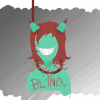 happy2k1Posted 11 months ago(omg icesong looks like icecloud..EPIC :D)
Icecloud:stares at JaguarclawwDelete Commentpspsp13Posted 11 months ago(lol)
Jaguarclaw:glaring at Icesongs kitshappy2k1Posted 11 months agoIcecloud:glares at,looks at Streamkit,then walks away sits next to her kits,glares at jaguarclaw to indicate she wont let him hurt any kits(sparrowkit died)Delete Commentpspsp13Posted 11 months agoJaguarclaw:glared back at her,got up and padded to where his brother is
Icesong:has her tail placed over Hazlekits mouthhappy2k1Posted 11 months agoIcecloud:looks over at Icesong,sighs,crouchs downHello HazelkitDelete Commentpspsp13Posted 11 months agoHazlekit:cuddle closer to his momh-hwi
Icesong:nudged him forward
Hazlekit:meep...o-ohappy2k1Posted 11 months agoIcecloud:Its ok I dont bite^^Delete Commentpspsp13Posted 11 months agoHazlekit:looks at her??ma?
Icesong:go ahead
the other 7 of her kits:magically popped up from behind Icesong,watchinghappy2k1Posted 11 months ago
Icecloud:smiles^^Delete Commentpspsp13Posted 11 months agoMosskit,Moonkit,Robinkit,Tawnykiy,Leafkit,Ravenkit,Dawningkit:padded toward her
Hazlekit:still scared but smiles alittlehappy2k1Posted 11 months agoIcecloud:Its ok,I wont hurt uDelete Commentpspsp13Posted 11 months agoTawnykit:maw?looking at Icecloud
Icesong:laughed alittle
Moonkit:confused
Mosskit:??
Ravenkit:pounced on her pawowohappy2k1Posted 11 months agoIcecloud:^^ moves paw and wiggles tail,like a snakeDelete Commentpspsp13Posted 11 months agoRobinkit:watching her sister playing with her paw
Ravenkit:playing with her paw
Hazlekit:jumped up clinging to her pawowo
Leafkit:=D
Tawnykit:watchinghappy2k1Posted 11 months agoIcecloud:^_^ moves paw in quick motions,looks up at IcesongThey sure are energetic!Delete Commentpspsp13Posted 11 months agoIcesong:they should,they are just kits^^
Ravenkit=3
Hazlekit:giggling
Robinkit:joining in on the funhappy2k1Posted 11 months agoicecloud:laughing
Streampaw:comes overHi mom!Delete Commentpspsp13Posted 11 months agoRobinkit:=D
Icesong:purrs
Ravenkit:^-^happy2k1Posted 11 months agoIcecloud:Hi Streampaw!
Streamkit:smiles and says hello to kits*Delete Commentpspsp13Posted 11 months agoMosskir,Hazlekit,Moonkit,Robinkit,Tawnykit,Leafkit,Ravenkit&Dawningkit:hwi!
Icesong:smileshappy2k1Posted 11 months agoIcecloud:^_^
Streampaw:Aww,so cuteDelete Commentpspsp13Posted 11 months agoMosskit:^^
Hazlekit:still hanging on her pawowo
Robinkit:tickled Hazlekit
Hazlekit:fell landing on his sister Ravenkit
Ravenkit:uff o-o
Icesong:laughinghappy2k1Posted 11 months agoIcecloud:8laughs*Delete Commentpspsp13Posted 11 months agoRavenkit:trying to tackle her brother
Hazlekit:=Dnipped her ear playfully
Icesong:hows training Streampaw?happy2k1Posted 11 months agoIcecloud:Its good.She can be stubborn thouDelete Commentpspsp13Posted 11 months agoIcesong:oh reallysmirkedi was the same way when i was a apprenticehappy2k1Posted 11 months agoIcecloud:8laughs*Delete Commentpspsp13Posted 11 months agoWatereye:yes you were you smart son of a-
Daftpunk:theres kits in here
Gingerstone:X3happy2k1Posted 11 months agoIcecloud:o-o lolDelete Commentpspsp13Posted 11 months agoWatereye:-_-
Icesong:watch your language sis
Gingerstone:laughingpspsp13Posted 11 months agoWatereye:-_-
Icesong:watch your language sis
Gingerstone:laughingDelete Commenthappy2k1Posted 11 months agostreampaw:o____O
Icecloud:^^UDelete Commentpspsp13Posted 11 months agoClawkit&Toothkit:watching
Hazlekit:blew rasberrys at Toothkithappy2k1Posted 11 months agoIcecloud:^^Delete Commentpspsp13Posted 11 months agoToothkit:tackled Hazlekit
Hazlekit:X3
Watereye:Toothkit,thats not how we make enemys
Icesong:o-o|||happy2k1Posted 11 months agoIcecloud:o3o looks up its getting darkI have to guard the camp tonight
Streampaw:I wanna help!!!
Icecloud:No,you get ur sleep!
Streampaw:-_- grumblesDelete Commentpspsp13Posted 11 months agoIcesong:ok see you in the morning Icecloud
Hazlekit:pushed Toothkit off and padded toward his mummy

lol mummyhappy2k1Posted 11 months agoIcecloud:sighsbye walks near entrance* '_' I hate night watchDelete Commentpspsp13Posted 11 months agoNightfur:you think you hate it,i disprove with ithappy2k1Posted 11 months agoicecloud:Well u never know,I gyuess ._.Delete Commentpspsp13Posted 11 months agoNightfur:i accualy have to do this every other dayhappy2k1Posted 11 months agoIcecloud:Wow. o_o That sucks.Delete Commentpspsp13Posted 11 months agoNightfur:yeahhappy2k1Posted 11 months agoIcecloud:sits outside camp._.Delete Commentpspsp13Posted 11 months agoNightfur:looking at the trees shadowshappy2k1Posted 11 months agoIcecloud:Looks into the trees,looking for movemnetDelete Commentpspsp13Posted 11 months agoNightfur:watching a bird fly in the treehappy2k1Posted 11 months agoIcecloud:Bored .___.Delete Commentpspsp13Posted 11 months agoNightfur:tired-o-happy2k1Posted 11 months agoIcecloud:Me too ._.Delete Commentpspsp13Posted 11 months agoNightfur:=-=...100000 bottle of cat nip on a wall...100000 bottles of cat nip.take one down pass it around 999999 bottles of cat nip on a wallhappy2k1Posted 11 months agoIcecloud:>_>Delete Commentpspsp13Posted 11 months agoNightfur:it passes the timecontinues mumbling ithappy2k1Posted 11 months agoIcecloud:o3o sees a mouse shuffle past,pounces on it,goes to put in fresh kill pileDelete Commentpspsp13Posted 11 months agoNightfur:still singing that songhappy2k1Posted 11 months agoIcecloud:pokes head in aprentice den to check on streampaw
Streampaw:=o=Delete Commentpspsp13Posted 11 months agoall my apprentices:knocked out asleep...3 of them are drooling
Nightfur:still singinghappy2k1Posted 11 months agoIcecloud:walks back upUr still singing?Delete Commentpspsp13Posted 11 months agoNightfur:stoppedyeah...oh crap...i forgot what number i was onhappy2k1Posted 11 months agoIcecloud:Laughs,ears perk looks at bushesDelete Commentpspsp13Posted 11 months agoNightfur:turned toward the busheshappy2k1Posted 11 months agoIcecloud:hisses at bushesWhos there?Delete Commentpspsp13Posted 11 months agoNightfur:looking at the bushhappy2k1Posted 11 months agoIcecloud:walks near bush pokes head inDelete Commentpspsp13Posted 11 months agoNightfur:??
tiny kitten:(random lol)??happy2k1Posted 11 months agoIcecloud:says in soft voiceHello.Delete Commentpspsp13Posted 11 months agotinykittwn:shuffled back in the bush shiveringm-mewhappy2k1Posted 11 months agoIcecloud:says in soothing voiceIt's ok,its okay.I wont hurt you.Delete Commentpspsp13Posted 11 months agoTiny kitten:m-mew?happy2k1Posted 11 months agoIcecloud:Its okay.I swear to starclan I wont hurt you.And I wont let anyone else hurt youDelete Commentpspsp13Posted 11 months agoTinykitten:was abandoned by his mother,but cant remember what she looks likem-mewslowly shuffled to her pawhappy2k1Posted 11 months agoIcecloud:gently picks up by scruff,walks back near entrance,sits,puts next to her,wraps tail around kitDelete Commentpspsp13Posted 11 months agoTiny kitten:mewcuddled under her tail
Nightfur:you found a kit?happy2k1Posted 11 months agoIcecloud:noddsI think it was abandonedDelete Commentpspsp13Posted 11 months agoNightfur:abandoned?...thats not good
Tinykitten:fell asleephappy2k1Posted 11 months agoIcecloud:I know.Who would do that,to a kit?Delete Commentpspsp13Posted 11 months agoNightfur:a very stupid cat,thats who
Tinykitten:sleep with a empty bellyhappy2k1Posted 11 months agoIcecloud:nodds(srry XD I went to the store) Goes to kill pile gets a mouse,wakes kitten upHungry/ gives mouseDelete Commentpspsp13Posted 11 months agoNightfur:poor thing
kitten:looked at the mouse,trying to eat ithappy2k1Posted 11 months agoIcecloud:cuts mouse into smaller pieces I wonder how long its been aloneDelete Commentpspsp13Posted 11 months agoKitten:has the smaller pieces in his mount but cant chew it
Nightfur:cant be that long he's still kinda smallhappy2k1Posted 11 months agoIcecloud:frownshe cant eat meat yet he needs milkDelete Commentpspsp13Posted 11 months agokitten:nomming on the mouse peaces
Nightfur:theres plenty of queens in the nurseryhappy2k1Posted 11 months agoIcecloud:8pokes head in nursery*Is anyone awake?Delete Commentpspsp13Posted 11 months agoDoefoot:i am...whats wrong?
Nightfur:watching the kit trying to chew the mouse peaces
Kitten:mouse chunks keep falling from his mouth,keeps picking it up and chews it but it slips from his mouthhappy2k1Posted 11 months ago(srry again my mother locked me out of the house -_-)
Icecloud:I found a kit and he needs milk,do you think u could spare some?Delete Commentpspsp13Posted 11 months ago(wow lol,i know how you feel though -_-')
Doefoot:i-i think so
Kitten:nomming on Nightfurs paw
Nightfur:gave him his paw so he would forget about the mousehappy2k1Posted 11 months agoIcecloud:ill bring him.walks to where the kit isYou want some milk :3Delete Commentpspsp13Posted 11 months agoKitten:mew?drolled over Nightfurs paw
Nightfur:grossed outi feel like i'ma be sick
Doefoot:looking at her swollen bellyunicornsrockPosted 11 months agoSuntail: flattens ears, trying to locate Icesong and his newborn kits
Shadowvine: =D greatly enjoying this momentDelete Commentpspsp13Posted 11 months agoJaguarclaw:arguing with Icesong
Icesong:there just kits! give then another chance!
Jaguarclaw:fine,but i hear 1 small little peep from them from my dean,there dead,got that
Icesong:yesbowed head showing tears&quickly raced to the nursery
Talonear:highly dissapointed in her daughter
Dovefawn:i dont care,it's my life and i'll live it how ever the heck i want too!unicornsrockPosted 11 months agoSuntail: snarls at Jaguarclaw I thought VIOLETSTAR was leader here, correct?!
Shadowvine: thinks:...not for longDelete Commentpspsp13Posted 11 months agoJaguarclaw:Violetstars not here right now,she's at moonstone with Minttalon&JitterclawunicornsrockPosted 11 months agoSuntail: Still, you have no right to bully my mate into abandoning her kit!Delete Commentpspsp13Posted 11 months agoJaguarclaw:who said she was going to abandon those little ratsglared at him angered
Minttalon:Jaguarclaw,calm down
Jaguarclaw:sat down letting his fur lie downunicornsrockPosted 11 months agoSuntail: glared at him stalking back to IcesongDelete Commentpspsp13Posted 11 months agoJaguarclaw:hissed at Suntail
Icesong:sad&crying,cleaning her kits,specially Hazlekit
Watereye:i wonder whycracking jokes about her sisters horrifing moment to stand up for her kits right to live
Icesong:got in Watereyes face frying her with insults
Watereye:o=ounicornsrockPosted 11 months ago(XD...Suntail is like, a male feminist XDD)
Suntail: :3 that's my lady!Delete Commentpspsp13Posted 11 months ago(lol XD)
Icesong:not so nice having your feelings hurt now huh
Watereye:w-
Mosskit:mew
Icesong:quickly quieted her kits
Watereye:got quiet nursing her 2 kits Toothkit&Clawkit
(o0o guess how many kits Icesong had!)unicornsrockPosted 11 months agogtgDelete Commentpspsp13Posted 11 months agokkunicornsrockPosted 11 months ago(how maneh?)
Suntail: nuzzled her ^^ They're beautiful/.Delete Commentpspsp13Posted 11 months ago(8 XD)
Icesong:purredthey get there good looks from you,you knowunicornsrockPosted 11 months ago(wow .O.)
Suntail: ^///^ aww, well... flatteredDelete Commentpspsp13Posted 11 months agoIcesong:remember being put on heavy doses of medicine to keep her alive during kitting
Hazlekit:mewled loudly
Icesong:quiet Hazlekitquickly licked his head calming him downunicornsrockPosted 11 months agoSuntail: purrs softly Hazelkit is chatty already.Delete Commentpspsp13Posted 11 months agoIcesong:yeah,he got me in trouble with Jaguarclaw this morning
Hazlekit:MEW!!(lol deaf)
Mosskit:mew?unicornsrockPosted 11 months agoSuntail: Jaguarclaw's a big bully. He gets on my nerves. spits, fur rising a bitDelete Commentpspsp13Posted 11 months agoIcesong:yeah he is
Watereye:i think Jaguarclaw is nicelaughing cause her 2 kits are quiet and rarely mewl so she never gets yelled at by himunicornsrockPosted 11 months agoSuntail: trying hard to keep his temper in front of the kitsDelete Commentpspsp13Posted 11 months agoIcesong:slapped her sister with her tail
Watereye:your just jelouse cause my kits are quiet and yours arn't
Toothkit&Clawkit:curled up asleep-3-unicornsrockPosted 11 months agoSUntail: glared at her just 'cause they're too afraid of youDelete Commentpspsp13Posted 11 months agoWatereye:now thats a dang lie,they drop dead love me
Toothkit:mew_-_
Clawkit:mew=3=unicornsrockPosted 11 months agoSuntail: you suuuure about dat? trollfaceDelete Commentpspsp13Posted 11 months agoWatereye:i'm positive about thatgave a protective mother lookand get in my face one more time,my friend your going to wish you've never meet me
Icesong:knows she means it when she gets louder in her voiceunicornsrockPosted 11 months agoSuntail: fiiiiiiinnneeeDelete Commentpspsp13Posted 11 months agoWatereye:hisses,placing her tail over her kits